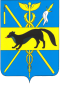 АДМИНИСТРАЦИЯБОГУЧАРСКОГО МУНИЦИПАЛЬНОГО РАЙОНАВОРОНЕЖСКОЙ ОБЛАСТИПОСТАНОВЛЕНИЕот «28» декабря 2018 г. № 983г. Богучар«Об утверждении муниципальной программы Богучарского муниципального района Воронежской области «Муниципальное управление и гражданское общество»(в редакции постановлений от 28.12.2019 № 1004, от 30.12.2020 № 842, от  29.12.2021 №771)В соответствии с Федеральным законом от 06.10.2003 № 131-03 «Об общих принципах организации местного самоуправления в Российской Федерации», статьей 179 Бюджетного кодекса Российской Федерации, Уставом Богучарского муниципального района, администрация Богучарского муниципального района Воронежской области п о с т а н о в л я е т:1. Утвердить муниципальную программу Богучарского муниципального района Воронежской области «Муниципальное управление и гражданское общество» согласно приложению.2. Постановление администрации Богучарского муниципального района от 23.12.2013 № 1046 «Об утверждении муниципальной программы Богучарского муниципального района Воронежской области «Муниципальное управление и гражданское общество» признать утратившим силу.3. Контроль за выполнением данного постановления возложить на первого заместителя главы администрации Богучарского муниципального района Величенко Ю.М, на заместителя главы администрации Богучарского муниципального района Кожанова А.Ю., на заместителя главы администрации Богучарского муниципального района - руководителя аппарата администрации района Самодурову Н.А.Приложение к постановлению администрации Богучарского муниципального районаот 28.12.2018 № 983                                                                            Приложение к постановлению администрации Богучарского муниципального районаот «29» декабря 2021 года № 771Муниципальная программа«Муниципальное управление и гражданское общество»Паспортмуниципальной программы«Муниципальное управление и гражданское общество»1. Общая характеристика сферы реализации муниципальной программыСовременное состояние и развитие системы управления муниципальными финансами в Богучарском районе характеризуется проведением ответственной и прозрачной бюджетной политики, исполнением в полном объеме принятых бюджетных обязательств.Финансовое обеспечение деятельности казенного учреждения осуществляется за счет средств районного бюджета на основании бюджетной сметы.В рамках реализации Федерального закона от 06.10.2006 № 131-ФЗ «Об общих принципах организации местного самоуправления в Российской Федерации» отмечено, что для многих бюджетов поселений сохраняется значительная степень зависимости от финансовой помощи за счет бюджетных ассигнований районного бюджета. Неравномерность распределения налоговой базы в разрезе поселений, связанная с различиями поселений в уровне социально-экономического развития, территориальном расположении, демографическом положении и рядом других объективных факторов, обуславливает резкую дифференциацию бюджетной обеспеченности. В этих условиях для создания равных финансовых возможностей поселений по эффективному осуществлению ими полномочий по решению вопросов местного значения потребуется совершенствование механизмов распределения межбюджетных трансфертов.Межбюджетные отношения в Воронежской области формируются в рамках Закона Воронежской области от 17.11.2005 № 68-ОЗ «О межбюджетных отношениях органов государственной власти и органов местного самоуправления в Воронежской области».Сложившаяся структура межбюджетных трансфертов создает условия для устойчивого социально-экономического развития поселений в Богучарском районе Воронежской области.Вопрос совершенствования системы управления муниципальными финансами и межбюджетными отношениями носит комплексный характер и требует для своего решения согласованных действий органов государственной власти, органов местного самоуправления муниципального района и поселений.В исключительной компетенции Совета народных депутатов Богучарского муниципального района находятся:1) принятие Устава Богучарского муниципального района и внесение в него изменений и дополнений;2) утверждение бюджета Богучарского муниципального района и отчета о его исполнении;3) установление, изменение и отмена местных налогов и сборов в соответствии с законодательством Российской Федерации о налогах и сборах;4) принятие планов и программ развития Богучарского муниципального района, утверждение отчетов об их исполнении;5) определение порядка управления и распоряжения имуществом, находящимся в муниципальной собственности;6) определение порядка принятия решений о создании, реорганизации и ликвидации муниципальных предприятий, а также об установлении тарифов на услуги муниципальных предприятий и учреждений, выполнение работ, за исключением случаев, предусмотренных федеральными законами;7) определение порядка участия Богучарского муниципального района в организациях межмуниципального сотрудничества;8) определение порядка материально-технического и организационного обеспечения деятельности органов местного самоуправления;9) контроль за исполнением органами местного самоуправления и должностными лицами местного самоуправления полномочий по решению вопросов местного значения;10) принятие решения об удалении главы Богучарского муниципального района в отставку. К компетенции Совета народных депутатов Богучарского муниципального района также относятся:1) избрание председателя Совета народных депутатов Богучарского муниципального района;2)  избрание главы муниципального района из числа кандидатов, представленных конкурсной комиссией по результатам конкурса;3) установление официальных символов Богучарского муниципального района и определение порядка официального использования указанных символов;4) принятие решения о назначении местного референдума;5) осуществление права законодательной инициативы в Воронежской областной Думе;6) назначение муниципальных выборов;7) назначение голосования по вопросам отзыва депутата, члена выборного органа местного самоуправления, выборного должностного лица местного самоуправления Богучарского муниципального района, а также по вопросам изменения границ Богучарского муниципального района или преобразования Богучарского муниципального района;8) заслушивание ежегодных отчетов главы Богучарского муниципального района о результатах его деятельности, в том числе в решении вопросов, поставленных Советом народных депутатов Богучарского муниципального района;9) определение порядка организации и проведения публичных слушаний, а также порядка назначения и проведения опроса, собраний, конференций граждан (кроме порядка назначения и проведения собраний, конференций граждан в целях осуществления территориального общественного самоуправления и порядка назначения собраний граждан, проводимых по инициативе населения);10) принятие решения о досрочном прекращении полномочий главы Богучарского муниципального района, полномочий депутатов в случаях, предусмотренных федеральным законодательством;11) избрание и освобождение от должности заместителя председателя Совета народных депутатов Богучарского муниципального района;12) создание и упразднение комиссий (комитетов) или иных структурных подразделений Совета народных депутатов Богучарского муниципального района;13) принятие Регламента Совета народных депутатов Богучарского муниципального района;14) утверждение структуры администрации Богучарского муниципального района;15) определение в соответствии с требованиями действующего законодательства порядка и условий приватизации муниципального имущества;16) принятие нормативных правовых актов в сфере земельных отношений в пределах полномочий, предоставленных федеральным законодательством и законодательством Воронежской области;17) учреждение печатного средства массовой информации;18) рассмотрение запросов депутатов и принятие по ним решений;19) учреждение почетных званий, наград и премий Богучарского муниципального района и положений о них;20) утверждение Положений по вопросам организации муниципальной службы;21) утверждение иных Положений и принятие иных нормативных правовых актов, определенных в данном Уставе;22) утверждение порядка проведения конкурса на замещение должности главы местной администрации;23) иные полномочия, отнесенные к компетенции Совета народных депутатов Богучарского муниципального района федеральными законами, Уставом Воронежской области, законами Воронежской области, настоящим Уставом.К компетенции Контрольно-счетной комиссии относится:1) организация и осуществление контроля за законностью и эффективностью использования средств районного бюджета а, а также иных средств в случаях, предусмотренных законодательством Российской Федерации;2) экспертиза проекта районного бюджета, проверка и анализ обоснованности его показателей;3) внешняя проверка годового отчета об исполнении районного бюджета;4) проведение аудита в сфере закупок товаров, работ и услуг в соответствии с Федеральным законом от 5 апреля 2013года № 44-ФЗ «О контрактной системе в сфере закупок товаров, работ, услуг для обеспечения государственных и муниципальных нужд»;5) оценка эффективности формирования собственности Богучарского  муниципального района, управления и распоряжения такой собственностью и контроль за соблюдением установленного порядка формирования такой собственности, управления и распоряжения такой собственностью (включая исключительные права на результаты интеллектуальной деятельности);6) оценка эффективности предоставления налоговых и иных льгот и преимуществ, бюджетных кредитов за счет средств районного бюджета, а также оценка законности предоставления муниципальных гарантий и поручительств или обеспечения исполнения обязательств другими способами по сделкам, совершаемым юридическими лицами и индивидуальными предпринимателями за счет средств районного бюджета  и имущества, находящегося в муниципальной собственности;7) экспертиза проектов муниципальных правовых актов в части, касающейся расходных обязательств муниципального района, экспертиза проектов муниципальных правовых актов, приводящих к изменению доходов бюджета муниципального района, а также муниципальных программ (проектов муниципальных программ);8) анализ и мониторинг бюджетного процесса в муниципальном районе, в том числе подготовка предложений по устранению выявленных отклонений в бюджетном процессе и совершенствованию бюджетного законодательства Российской Федерации;9) проведение оперативного анализа исполнения и контроля за организацией исполнения районного бюджета  в текущем финансовом году, ежеквартальное представление информации о ходе исполнения районного бюджета, о результатах проведенных контрольных и экспертно-аналитических мероприятий в Совет народных депутатов Богучарского  муниципального района и главе Богучарского  муниципального района;10) осуществление контроля за состоянием муниципального внутреннего и внешнего долга муниципального района;11) оценка реализуемости, рисков и результатов достижения целей социально-экономического развития муниципального района, предусмотренных документами стратегического планирования, в пределах компетенции контрольно-счетной комиссии;12) участие в пределах полномочий в мероприятиях, направленных на противодействие коррупции;13) иные полномочия в сфере внешнего муниципального финансового контроля, установленные федеральными законами, законами Воронежской области, Уставом муниципального района и нормативными правовыми актами Совета народных депутатов Богучарского  муниципального района.7.2.  Контрольно-счетная комиссия муниципального района наряду с полномочиями, предусмотренными частью 1 настоящей статьи, осуществляет контроль за законностью и эффективностью использования средств бюджета муниципального района, поступивших соответственно в бюджеты поселений, входящих в состав  муниципального района.7.3. Внешний муниципальный финансовый контроль осуществляется Контрольно-счетной комиссией:1) в отношении органов местного самоуправления и муниципальных органов, муниципальных учреждений и муниципальных унитарных предприятий, а также иных организаций, если они используют имущество, находящееся в собственности муниципального района;2) в отношении иных лиц в случаях, предусмотренных Бюджетным кодексом Российской Федерации и другими федеральными законами.Администрация Богучарского муниципального района выполняет полномочия по решению вопросов местного значения и отдельные государственные полномочия, переданные органам местного самоуправления муниципальных районов федеральными законами и законами Воронежской области.К компетенции администрации Богучарского муниципального района в части исполнения полномочий по решению вопросов местного значения относятся: - разработка проектов планов и программ социально-экономического развития Богучарского муниципального района;- решение вопросов, связанных с владением, пользованием и распоряжением имуществом, находящимся в собственности Богучарского муниципального района, в соответствии с законодательством Российской Федерации в порядке, установленном Советом народных депутатов Богучарского муниципального района;- организация дополнительного профессионального образования муниципальных служащих;- установление порядка принятия решений о разработке и реализации муниципальных программ;- разработка прогноза социально-экономического развития Богучарского муниципального района;- осуществление материально-технического обеспечения подготовки и проведения муниципальных выборов, местного референдума, голосования по отзыву депутата Совета народных депутатов Богучарского муниципального района, выборного должностного лица местного самоуправления, голосования по вопросам изменения границ Богучарского муниципального района, преобразования Богучарского муниципального района;- организация выполнения планов и программ комплексного социально-экономического развития Богучарского муниципального района, а также организация сбора статистических показателей, характеризующих состояние экономики и социальной сферы Богучарского муниципального района, и предоставление указанных данных органами местного самоуправления.- решение иных вопросов, предусмотренных в качестве компетенции местной администрации Богучарского муниципального района федеральными законами, законами Воронежской области, Уставом Богучарского муниципального района и решениями Совета народных депутатов Богучарского муниципального района. К компетенции администрации Богучарского муниципального района в части исполнения полномочий по решению отдельных государственных полномочий, переданных органам местного самоуправления Богучарского муниципального района Законами Воронежской области от 29.12.2009 № 190-ОЗ; от 03.04.2006 № 23-ОЗ; от 20.11.2007 № 121-ОЗ «О наделении органов местного самоуправления Воронежской области отдельными государственными полномочиями Воронежской области и отдельными государственными полномочиями Российской Федерации, переданными для осуществления органам государственной власти Воронежской области» относятся отдельные государственные полномочия: - по созданию и организации деятельности комиссий по делам несовершеннолетних и защите их прав.- по созданию административных комиссий в целях привлечения к административной ответственности, предусмотренной Законом Воронежской области от 31.12.2003 № 74-ОЗ «Об административных правонарушениях на территории Воронежской области»;- по ведению регистра нормативных  правовых актов Воронежской области.В современных условиях развитие системы местного самоуправления осуществляется на основе комплексного подхода, который подразумевает систему мероприятий, направленную на формирование у муниципального служащего необходимых профессиональных знаний, умений и навыков, позволяющих эффективно выполнять должностные обязанности, позволит создать оптимальную организационно-правовую основу муниципальной политики в Богучарском муниципальном районе.Федеральным законом от 06.10.2003 № 131-ФЗ «Об общих принципах организации местного самоуправления в Российской Федерации» определен перечень вопросов местного значения муниципального района по осуществлению мероприятий в области защиты населения и территорий от чрезвычайных ситуаций (далее – ЧС), безопасности людей на водных объектах и охране окружающей среды.Важным условием устойчивого развития муниципального сообщества является обеспечение безопасности его жизнедеятельности – создание условий для безопасной жизни личности, семьи, общества.Федеральными законами от 21.12.1994 № 68-ФЗ «О защите населения и территории от чрезвычайных ситуаций природного и техногенного характера» и от 02.07.2013 № 158-ФЗ «О внесении изменений в отдельные законодательные акты Российской Федерации по вопросу оповещения и информирования населения» муниципальным образованиям предписано создавать и поддерживать в постоянной готовности системы оповещения и информирования населения о чрезвычайных ситуациях.Согласно стратегии развития Богучарского муниципального района совершенствование системы муниципального управления будет идти в направлении повышения эффективности, модернизации и роста качества и доступности оказываемых муниципальных услуг. К проблемам, которые требуется решать для достижения поставленной цели, относятся: необходимость укрепления кадрового потенциала, повышение эффективности использования административных ресурсов, увеличение числа оказываемых муниципальных услуг в электронном виде, обеспечение информационной открытости деятельности органов местного самоуправления муниципального образования. Одним из инструментов повышения эффективности муниципального управления является подготовка кадров для органов местного самоуправления. Анализ состояния кадрового потенциала администрации Богучарского муниципального районапоказывает, что профессиональная подготовка работников органов местного самоуправления муниципального района, МКУ характеризуется высоким образовательным уровнем. Тем не менее, приток молодых кадров, изменение подходов к организации муниципального управления диктуют необходимость активно проводить профессиональную подготовку кадров в органах местного самоуправления, бюджетных организациях. Цель - развитие имеющихся и приобретение новых профессиональных знаний, умений и навыков, обеспечивающих эффективное выполнение полномочий и функциональных обязанностей по замещаемой должности. В настоящее время повышение квалификации муниципальных служащих проводится по образовательным программам, подготовленным правительством Воронежской области за счет средств областного бюджета, не муниципальных служащих за счет средств местного бюджета. Этого явно недостаточно. Необходимо установить плановый характер системы повышения квалификации. Поэтому в настоящей программе устанавливается ежегодный количественный показатель работников органов местного самоуправления Богучарского муниципального района, МКУ, повышающих свою квалификацию. Также необходима плановая подготовка кадрового потенциала органов местного самоуправления, МКУ в рамках формирования кадрового резерва.  Развитие системы местного самоуправления невозможно без взаимодействия органов муниципального управления и гражданского общества. Содействие организации и деятельности институтов гражданского общества, поддержка социальных инициатив, инициатив некоммерческих организаций, направленных на развитие благотворительности, реализация государственной национальной политики, направленной на укрепление единства российской нации и гармонизацию межнациональных отношений – перспективная задача органов местной власти. 2. Приоритеты в сфере реализации муниципальной программы, цели, задачи и показатели (индикаторы) достижения целей и решения задач, описание основных ожидаемых конечных результатов муниципальной программы, сроков и этапов реализации муниципальной программы.Приоритеты политики Богучарского муниципального района в рамках реализации данной Программы, установлены следующими стратегическими документами и нормативными правовыми актами:- Федеральным законом от 06.10.2003 № 131-ФЗ «Об общих принципах организации местного самоуправления в Российской Федерации»;- Федеральным законом от 02.03.2007 №25-ФЗ «О муниципальной службе в Российской Федерации»;- Уставом Богучарского муниципального района Воронежской области;- Стратегией социально-экономического развития Богучарского муниципального района Воронежской области на период до 2035 года, утвержденной решением Совета народных депутатов Богучарского муниципального района Воронежской области от 25.12.2018 года № 107.Исходя из документов стратегического планирования, главной целью долгосрочного развития Богучарского муниципального района Воронежской области является обеспечение повышение уровня и улучшение качества жизни населения за счет обеспечения долгосрочной сбалансированности и устойчивости бюджетной системы Богучарского муниципального района Воронежской области, гармоничного развития экономики и социальной сферы. Достижение данной цели предусмотрено путем реализации комплекса мероприятий по приоритетным направлениям развития муниципального района, одним из которых является «повышение эффективности муниципального управления», в целях обеспечения которого разработана данная муниципальная программа. Цель программыПовышение эффективности функционирования органов местного самоуправления Богучарского муниципального района.Достижение цели реализации муниципальной программы зависит от выполнения поставленных задач:1. Организация бюджетного процесса;2.Обеспечение сбалансированности и устойчивости бюджетной системы Богучарского района;3. Развитие системы межбюджетных отношений и повышение эффективности управления муниципальными финансами.4. Обеспечение устойчивого развития муниципальной службы и повышение эффективности управления, формирование действующего кадрового резерва кадров на должности муниципальной службы в органах местного самоуправления Богучарского муниципального района.5. Повышение информационной открытости органов местного самоуправления Богучарского муниципального района.6. Создание на территории Богучарского муниципального района условий, способствующих развитию и функционированию социально ориентированных некоммерческих организаций, реализующих программы (проекты), а также создание прозрачной и конкурентной системы поддержки негосударственных некоммерческих организаций8. Издание нормативных правовых актов района, не противоречащих действующему законодательству. 9. Совершенствование системы экстренного реагирования в ЧС.10. Усиление антитеррористической защищенности объектов социальной сферы и содействие правоохранительным органам в выявлении правонарушений и преступлений.Паспорт муниципальной программы и ее мероприятий содержат описание ожидаемых результатов их реализации, а также количественные характеристики в виде целевых индикаторов и показателей муниципальной программы.Достижение целевых значений показателей (индикаторов) муниципальной программы обеспечивается при условии соблюдения показателей прогноза социально-экономического развития Богучарского района на долгосрочный период до 2035 года. В случае отклонения фактических показателей социально-экономического развития от прогнозируемых, целевые значения показателей подлежат соответствующей корректировке.Показатели (индикаторы), характеризующие достижение цели и решение поставленных задач приведены в приложении 1 к настоящей Программе. Обеспечение устойчивого развития и повышения эффективности муниципальной службы, развитие нормативной правовой базы деятельности органов местного самоуправления муниципального района, регламентирующей вопросы муниципального управления, совершенствование и повышение уровня профессионального развития кадрового состава, а также развитие материально-технической базы, обеспечение благоприятных условий труда работников характеризуется следующими индикаторами:1.Отношение дефицита районного бюджета (за вычетом поступлений от продажи акций и иных форм участия в капитале, находящихся в собственности Богучарского муниципального района, и снижения остатков средств на счетах по учету средств районного бюджета) к годовому объему доходов районного бюджета без учета объема безвозмездных поступлений, характеризуется:в процентном отношение, значение данного показателя не должно превышать 10 %.2. Муниципальный долг Богучарского района в % к годовому объему доходов районного бюджета без учета объема безвозмездных поступлений, характеризуется: как отношение объема муниципального долга Богучарского района на конец года к годовому объему доходов районного бюджета без учета объема безвозмездных поступлений за соответствующий год, значение указанного показателя не должно превышать 100%.3. Удовлетворенность граждан деятельностью органов местного самоуправления муниципального района4. Обеспечение профессиональной подготовки (переподготовки и повышение квалификации) кадрового состава ежегодно в объеме не менее 5 % от общей численности (процент, %.)Расчет показателя производится по формуле:ПК = Чпк / Ор х 100%, где ПК – уровень профессиональной подготовки (переподготовки и повышение квалификации) кадрового состава Чпк – число работников, прошедших курс повышения квалификации в отчетном годуОр – общее число работников 5.Повышение информационной открытости органов местного самоуправления Богучарского муниципального района характеризуется:числом полос в печатных СМИ, (единиц - ед.).6. Создание на территории Богучарского муниципального района условий, способствующих развитию и функционированию социально ориентированных некоммерческих организаций, реализующих программы (проекты), а также создание прозрачной и конкурентной системы поддержки негосударственных некоммерческих организаций характеризуется:количеством СОНКО, которым была оказана поддержка за счет бюджета Богучарского муниципального района Воронежской области, включая субсидии из областного бюджета, (единиц – ед.). 7. Количество рассмотренных протоколов об административных правонарушениях.8. Поддержка общественной инициативы населения путем развития системы территориального общественного самоуправления характеризуется:количеством реализованных проектов ТОС (в год), (единиц – ед.). 9. Снижение количества пострадавшего населения от ЧС, пожаров. Реализация муниципальной программы Богучарского муниципального района «Муниципальное управление и гражданское общество» позволит получить к 2024 году следующий социально-экономический эффект:  1.Обеспечение долгосрочной сбалансированности районного бюджета, усиление взаимосвязи стратегического и бюджетного планирования, повышение качества и объективности планирования бюджетных ассигнований.2. Укрепление доверия граждан к деятельности органов местного самоуправления городского округа, выражающееся в объеме не менее 65 % от числа опрошенных. 3. Укрепление кадрового потенциала, повышение профессионального уровня работников органов местного самоуправления городского округа в объеме не менее 80% от общей численности.  4. Качественное информационно-аналитическое обеспечение деятельности администрации городского округа, обеспечивающееся числом полос в печатных СМИ в количестве 87 в год.  5. Количество СОНКО, которым была оказана поддержка за счет бюджета Борисоглебского городского округа Воронежской области, включая субсидии из областного бюджета, не менее 2. 6. Реализацию социальных значимых общественных инициатив населения, реализуемых посредством деятельности ТОС, в объеме не менее 4 в год.7. Увеличение доли граждан, имеющих доступ к получению муниципальных услуг по принципу «одного окна» по месту пребывания, в том числе в многофункциональных центрах предоставления государственных и муниципальных услуг к 2025 году до 95% . 8. Снижение рисков возникновения ЧС для населения в местах, подверженных воздействию неблагоприятных факторов. 9. Снижение возможности совершения террористических актов на территории муниципального района, создание системы технической защиты объектов социальной сферы, образования, здравоохранения и объектов с массовым пребыванием граждан.3. Обоснование выделения подпрограмм муниципальной программыОсновные подпрограммы муниципальной программы выделены исходя из цели, содержания и с учетом специфики механизмов, применяемых для решения определенных задач.Решение задач, связанных с составлением и исполнением районного бюджета, контролем за его исполнением, осуществлением бюджетного учета, составлением бюджетной отчетности, развитием межбюджетных отношений предусмотрено подпрограммой «Управление муниципальными финансами». Решение задач, связанных с деятельностью Совета народных депутатов Богучарскогомуниципального района,Контрольно-счетной комиссии, администрации Богучарского муниципального района, направленную на удовлетворение потребности населения в социально значимых услугах и работах, а также эффективное и результативное решение вопросов местного значения выделено в подпрограмму «Обеспечение деятельности органов местного самоуправления Богучарского муниципального района». Решение задач, связанных с предоставлением населению и юридическим лицам качественных муниципальных услуг выделено в подпрограмму «Повышение качества предоставляемых государственных и муниципальных услуг в Богучарском муниципальном районе».Решение задач, связанных с развитием гражданского общества, созданием правовых, экономических и организационных условий для НКО, финансовым обеспечением подведомственных учреждением выделены в подпрограмму «Развитие гражданского общества в Богучарском муниципальном районе».Решение задач, связанных с повышением безопасности населения от угроз природного и техногенного характера, а также обеспечением необходимых условий для безопасности жизнедеятельности и предотвращение экономического ущерба от ЧС, снижения количества пожаров, гибели людей на пожарах, обеспечения безопасности людей на водных объектах, связанных с противодействием терроризму и экстремизму, а также защита жизни граждан, проживающих на территории Богучарского муниципального района от террористических иэкстремистскихактоввыделены в подпрограмму «Снижение рисков и смягчение последствий чрезвычайных ситуаций природного и техногенного характера, профилактика терроризма и экстремизма на территории Богучарского муниципального района».4. Обобщенная характеристика основных мероприятий программы.Достижение цели и решение задач муниципальной программы обеспечивается реализацией основных мероприятий, направленных на формирование стабильной финансовой основы для исполнения расходных обязательств Богучарского района и поселений. Значения целевых показателей (индикаторов) муниципальной программы на весь срок ее реализации приведены в приложении 1.Перечень основных мероприятий муниципальной программы приведен в приложении2. 5.Обобщенная характеристика мер муниципального регулирования.В качестве основных мер правового регулирования в рамках реализации муниципальной программы предусматриваются формирование и развитие нормативной правовой базы, состоящей из принимаемых и корректируемых ежегодно либо по необходимости законодательных и иных нормативных правовых актов Богучарского района.Сведения об основных мерах правового регулирования в сфере реализации муниципальной программы приведены в приложении 3.6. Финансовое обеспечение реализации муниципальной программы.Финансовые ресурсы, необходимые для реализации муниципальной программы в 2022 - 2024 годах, соответствуют объемам бюджетных ассигнований, предусмотренным решения Совета народных депутатов Богучарского муниципального района о районном бюджете на 2022 год и на плановый период 2023 и 2024 годов. На 2025 год объемы бюджетных ассигнований рассчитаны исходя из объемов бюджетных ассигнований на продление обязательств длящегося характера. Расходы районного бюджета на реализацию муниципальной программы приведены в приложении 4. Финансовое обеспечение и прогнозная (справочная) оценка расходов федерального, областного и местных бюджетов, бюджетов территориальных государственных внебюджетных фондов, юридических и физических лиц на реализацию муниципальной программы приведено в приложении 5.7. Анализ рисков реализации муниципальной программы и описание мер управления рисками реализации муниципальной программы.Основным финансовым риском реализации муниципальной программы является существенное ухудшение параметров экономической конъюнктуры района, что повлечет за собой увеличение дефицита районного бюджета, увеличение объема муниципального долга и стоимости его обслуживания. Кроме того, имеются риски использования при формировании документов стратегического планирования (в том числе муниципальных программ) прогноза расходов, не соответствующего прогнозу доходов районного бюджета.Наряду с финансовыми рисками, имеются риски снижения эффективности планируемых мер правового регулирования, требующие выработки и реализации согласованных решений органов власти Богучарского района, а также увязки с мерами правового регулирования в рамках других муниципальных программ Богучарского района (прежде всего, в сфере стратегического планирования, экономического регулирования, управления муниципальным имуществом, муниципальных закупок и т.д.).На результат реализации программы может влиять изменение бюджетного и налогового законодательства Российской Федерации, Воронежской области. В целях минимизации последствий риска будет осуществляться мониторинг изменений законодательства Российской Федерации на стадии разработки проектов правовых актов.8. Оценка эффективности реализации муниципальной программы. Оценка эффективности реализации муниципальной программы будет осуществляться путем ежегодного сопоставления:1) фактических (в сопоставимых условиях) и планируемых значений целевых индикаторов муниципальной программы (целевой параметр – не менее 80%);2) фактических (в сопоставимых условиях) и планируемых объемов расходов районного бюджета на реализацию муниципальной программы и ее основных мероприятий (целевой параметр не менее 80%);3) числа выполненных и планируемых мероприятий, предусмотренных планом реализации муниципальной программы (целевой параметр –  не менее 80%).1. Муниципальная подпрограмма«Управление финансами Богучарского муниципального района»Паспортподпрограммы «Управление финансами Богучарского муниципального района» муниципальной программы «Муниципальное управление и гражданское общество»1.1. Общая характеристика сферы реализации муниципальной подпрограммыСовременное состояние и развитие системы управления муниципальными финансами в Богучарском районе характеризуется проведением ответственной и прозрачной бюджетной политики, исполнением в полном объеме принятых бюджетных обязательств.В Воронежской области процессы реформирования бюджетного сектора и повышения качества управления государственными и муниципальными финансами прошли несколько этапов развития. Результат данных реформ - формирование современной системы управления общественными (государственными и муниципальными) финансами, в том числе:создание четкой законодательной регламентации процесса формирования и исполнения районного бюджета, осуществления финансового контроля за использованием бюджетных средств;осуществление перехода от годового к среднесрочному формированию районного бюджета на трехлетний период;внедрение системы казначейского исполнения районного бюджета;модернизация системы бюджетного учета и отчетности;создание системы учета расходных обязательств Богучарского района;обеспечение прозрачности бюджетной системы и публичности бюджетного процесса в Богучарском районе;осуществление автоматизации бюджетного процесса Богучарского района;введение формализованных методик распределения межбюджетных трансфертов;Финансовое обеспечение деятельности казенного учреждения осуществляется за счет средств районного бюджета на основании бюджетной сметы.В рамках реализации Федерального закона от 06.10.2006 № 131-ФЗ «Об общих принципах организации местного самоуправления в Российской Федерации» отмечено, что для многих бюджетов поселений сохраняется значительная степень зависимости от финансовой помощи за счет бюджетных ассигнований районного бюджета. Неравномерность распределения налоговой базы в разрезе поселений, связанная с различиями поселений в уровне социально-экономического развития, территориальном расположении, демографическом положении и рядом других объективных факторов, обуславливает резкую дифференциацию бюджетной обеспеченности. В этих условиях для создания равных финансовых возможностей поселений по эффективному осуществлению ими полномочий по решению вопросов местного значения потребуется совершенствование механизмов распределения межбюджетных трансфертов.Межбюджетные отношения в Воронежской области формируются в рамках Закона Воронежской области от 17.11.2005 № 68-ОЗ «О межбюджетных отношениях органов государственной власти и органов местного самоуправления в Воронежской области».Сложившаяся структура межбюджетных трансфертов создает условия для устойчивого социально-экономического развития поселений в Богучарском районе Воронежской области.Вопрос совершенствования системы управления муниципальными финансами и межбюджетными отношениями носит комплексный характер и требует для своего решения согласованных действий органов государственной власти, органов местного самоуправления муниципального района и поселений.Финансовое обеспечение деятельности подведомственных учреждений направлено на функционирование МКУ «Центр бюджетного учета и отчетности Богучарского муниципального района Воронежской области» (МКУ «ЦБУ и О»).Целью деятельности подведомственного учреждения является осуществление   бюджетных полномочий сельских поселений Богучарского муниципального района по ведению бюджетного и налогового учета поселений.В рамках  реализации основного мероприятия «Финансовое обеспечение деятельности подведомственных учреждений» осуществляются по направлениям:•	формирование проектов решений Советов народных депутатов поселенийБогучарского муниципального района о  бюджетах поселений, о внесении изменений в  бюджет района, необходимых документов и материалов к ним;•	организация исполнения бюджета;•	управление средствами на едином счете бюджета;•	составление бюджетной отчетности в порядке, установленном Министерством финансов Российской Федерации.1.2. Приоритеты в сфере реализации муниципальной подпрограммы, цели, задачи и показатели (индикаторы) достижения целей и решения задач, описание основных ожидаемых конечных результатов муниципальной подпрограммы, сроков и этапов реализации муниципальной подпрограммы.Целью муниципальной подпрограммы является обеспечение долгосрочной сбалансированности и устойчивости бюджетной системы Богучарского района, создание равных условий для исполнения расходных обязательств бюджетов поселений, повышение качества управления муниципальными финансами,осуществление   бюджетных полномочий сельских поселений Богучарского муниципального района по ведению бюджетного и налогового учета поселений.Приоритеты в сфере реализации муниципальной подпрограммы определены: - Стратегией социально-экономического развития Богучарского района на период до 2035 года;- ежегодными Бюджетными посланиями Президента Российской Федерации Федеральному Собранию Российской Федерации;- основными направлениями бюджетной и налоговой политики Российской Федерации, Воронежской области, Богучарского района на очередной финансовый год и плановый период.В соответствии с указанными документами сформированы следующие приоритеты в сфере реализации муниципальной подпрограммы.1) Обеспечение долгосрочной сбалансированности и устойчивости бюджетной системы Богучарского района путем:формирования бюджетов с учетом долгосрочного прогноза основных параметров бюджетной системы Богучарского района, основанных на реалистичных оценках;полноты учета и прогнозирования финансовых ресурсов, которые могут быть направлены на достижение целей;планирования бюджетных ассигнований исходя из необходимости безусловного исполнения действующих расходных обязательств;принятия новых расходных обязательств при наличии четкой оценки необходимых для их исполнения бюджетных ассигнований на весь период их исполнения и с учетом сроков и механизмов их реализации;соблюдения установленных бюджетных ограничений при принятии новых расходных обязательств, в том числе при условии и в пределах реструктуризации (сокращения) ранее принятых обязательств (в случае необходимости);проведения систематического анализа и оценки рисков для бюджетной системы Богучарского района.2) Эффективное управление муниципальным долгом Богучарского района.3) Совершенствование подходов к предоставлению межбюджетных трансфертов из районного бюджета бюджетам поселений с целью повышения эффективности их предоставления и использования.4) Создание условий для устойчивого исполнения бюджетов поселений.Достижение цели муниципальной подпрограммы будет осуществляться путем решения задач в рамках соответствующих мероприятий. Состав целей, задач и мероприятий муниципальной подпрограммы приведен в ее паспорте.Достижение цели каждого мероприятия муниципальной подпрограммы требует решения комплекса задач.Паспорт муниципальной подпрограммы и ее мероприятий содержат описание ожидаемых результатов их реализации, а также количественные характеристики в виде целевых индикаторов и показателей муниципальной подпрограммы.Достижение запланированных результатов муниципальной подпрограммы характеризуется следующими целевыми показателями (индикаторами):1. Отношение дефицита районного бюджета к годовому объему доходов районного бюджета без учета объема безвозмездных поступлений.Значение указанного показателя планируется сохранить на экономически безопасном уровне.2. Муниципальный долг Богучарского района в % к годовому объему доходов районного бюджета без учета объема безвозмездных поступлений.Показатель рассчитывается как отношение объема муниципального долга Богучарского района на конец года к годовому объему доходов районного бюджета без учета объема безвозмездных поступлений за соответствующий год. Значение указанного показателя не должно превышать 100%.Значения целевых показателей (индикаторов) муниципальной подпрограммы на весь срок ее реализации приведены в приложении 1 муниципальной программы.Достижение целевых значений показателей (индикаторов) муниципальной под программы обеспечивается при условии соблюдения показателей прогноза социально-экономического развития Богучарского района на долгосрочный период до 2035 года. В случае отклонения фактических показателей социально-экономического развития от прогнозируемых, целевые значения показателей подлежат соответствующей корректировке.Ожидаемые результаты реализации муниципальной подпрограммы:1. Обеспечение долгосрочной сбалансированности районного бюджета, усиление взаимосвязи стратегического и бюджетного планирования, повышение качества и объективности планирования бюджетных ассигнований.2. Улучшение качества прогнозирования основных параметров районного бюджета.3. Соблюдение требований бюджетного законодательства.4. Обеспечение приемлемого и экономически обоснованного объема и структуры муниципального долга района.5. Эффективная организация внутреннего муниципального финансового контроля, осуществляемого в соответствии с Бюджетным кодексом Российской Федерации.6. Обеспечение открытости и прозрачности деятельности финансового отдела. 7. Создание стимулов для развития налогового потенциала поселений район.8. Сокращение разрыва в бюджетной обеспеченности бюджетов поселений.9. Рост качества управления муниципальными финансами.10.Качественное и своевременное формирование всех форм отчетности об исполнении бюджета  сельских поселений11. Соблюдение установленных законодательством Российской Федерации требований о составе отчетности об исполнении бюджета  сельских поселений.1.3. Обоснование выделения мероприятий муниципальной подпрограммы.Основные мероприятия муниципальной подпрограммы выделены исходя из цели, содержания и с учетом специфики механизмов, применяемых для решения определенных задач.Решение задач, связанных с составлением и исполнением районного бюджета, контролем заего исполнением, осуществлением бюджетного учета и составлением бюджетной отчетности предусмотрено мероприятием «Управление муниципальными финансами». Решение задач, связанных с развитием межбюджетных отношений будет осуществляться в рамках мероприятия «Совершенствование системы распределения межбюджетных трансфертов бюджетам поселений Богучарского района».Для обеспечения достижения цели муниципальной подпрограммы на основе эффективной деятельности финансового отдела администрации Богучарского муниципального района в сфере финансово-бюджетной политики выделяется мероприятие по «Обеспечению реализации муниципальной подпрограммы». Реализация данного мероприятия способствует решению задач остальных мероприятий муниципальной подпрограммы.1.4. Обобщенная характеристика основных мероприятий подпрограммыДостижение цели и решение задач муниципальной подпрограммы обеспечивается реализацией основных мероприятий, направленных на формирование стабильной финансовой основы для исполнения расходных обязательств Богучарского района и поселений.Перечень основных мероприятий муниципальной подпрограммы приведен в приложении 2 муниципальной программы. 1.5. Обобщенная характеристика мер муниципального регулирования.В качестве основных мер правового регулирования в рамках реализации муниципальной подпрограммы предусматриваются формирование и развитие нормативной правовой базы в сфере управления муниципальными финансами, состоящей из принимаемых и корректируемых ежегодно либо по необходимости законодательных и иных нормативных правовых актов Богучарского района.Сведения об основных мерах правового регулирования в сфере реализации муниципальной подпрограммы приведены в приложении 3 муниципальной программы.1.6. Финансовое обеспечение реализации муниципальной подпрограммы.Финансовые ресурсы, необходимые для реализации муниципальной подпрограммы в 2019-2025 годах, соответствуют объемам бюджетных ассигнований, предусмотренным решением Совета народных депутатов Богучарского муниципального района о районном бюджете на 2022 год и на плановый период 2023 и 2024 годов. На 2025 год объемы бюджетных ассигнований рассчитаны исходя из объемов бюджетных ассигнований на продление обязательств длящегося характера. Расходы районного бюджета на реализацию муниципальной подпрограммы приведены в приложении 4 муниципальной программы.Финансовое обеспечение и прогнозная (справочная) оценка расходов федерального, областного и местных бюджетов, бюджетов территориальных государственных внебюджетных фондов, юридических и физических лиц на реализацию государственной программы приведено в приложении 5 муниципальной программы.Финансирование мероприятий муниципальной подпрограммы за счет средств государственных внебюджетных фондов и юридических лиц не предусматривается.1.7. Анализ рисков реализации муниципальной подпрограммы и описание мер управления рисками реализации муниципальной подпрограммыОсновным финансовым риском реализации муниципальной под программы является существенное ухудшение параметров экономической конъюнктуры района, что повлечет за собой увеличение дефицита районного бюджета, увеличение объема муниципального долга и стоимости его обслуживания. Кроме того, имеются риски использования при формировании документов стратегического планирования (в том числе муниципальных программ) прогноза расходов, не соответствующего прогнозу доходов районного бюджета.Наряду с финансовыми рисками, имеются риски снижения эффективности планируемых мер правового регулирования, требующие выработки и реализации согласованных решений органов власти Богучарского района, а также увязки с мерами правового регулирования в рамках других муниципальных программ Богучарского района (прежде всего, в сфере стратегического планирования, экономического регулирования, управления муниципальным имуществом, муниципальных закупок и т.д.).На результат реализации подпрограммы может влиять изменение бюджетного и налогового законодательства Российской Федерации, Воронежской области. В целях минимизации последствий риска будет осуществляться мониторинг изменений законодательства Российской Федерации на стадии разработки проектов правовых актов.Для минимизации рисков реализации муниципальной подпрограммы необходима разработка программы повышения эффективности управления муниципальными финансами Богучарского района, а также проведение оперативного мониторинга качества финансового менеджмента и анализа бюджетных расходов.Следует также учитывать, что качество управления муниципальными финансами, в том числе эффективность расходов районного бюджета, зависит от действий всех участников бюджетного процесса, а также органов местного самоуправления.1.8. Оценка эффективности реализации муниципальной подпрограммы.Оценка эффективности реализации муниципальной подпрограммы будет осуществляться путем ежегодного сопоставления:1) фактических (в сопоставимых условиях) и планируемых значений целевых индикаторов муниципальной подпрограммы (целевой параметр  не менее  80 %);2) фактических (в сопоставимых условиях) и планируемых объемов расходов районного бюджета на реализацию муниципальной подпрограммы и ее основных мероприятий (целевой параметр не менее 80 %);3) числа выполненных и планируемых мероприятий, предусмотренных планом реализации муниципальной подпрограммы (целевой параметр  не менее 80 %).2. Подпрограмма«Обеспечение деятельности органов местного самоуправленияБогучарского муниципального района»Паспортподпрограммы «Обеспечение деятельности органов местного самоуправления Богучасрского муниципального района» муниципальной программы «Муниципальное управление и гражданское общество»2.1. Характеристика сферы реализации подпрограммы, описание основных проблем и обоснование включения в муниципальную программу.Совет народных депутатов, Контрольно-счетная комиссия,администрация Богучарского муниципального района выполняют полномочия по решению вопросов местного значения и отдельные государственные полномочия, переданные органам местного самоуправления муниципальных районов федеральными законами и законами Воронежской области.К компетенции администрации Богучарского муниципального района в части исполнения полномочий по решению вопросов местного значения относятся: - разработка проектов планов и программ социально-экономического развития Богучарского муниципального района;- решение вопросов, связанных с владением, пользованием и распоряжением имуществом, находящимся в собственности Богучарского муниципального района, в соответствии с законодательством Российской Федерации в порядке, установленном Советом народных депутатов Богучарского муниципального района;- организация дополнительного профессионального образования муниципальных служащих;- установление порядка принятия решений о разработке и реализации муниципальных программ;- разработка прогноза социально-экономического развития Богучарского муниципального района;- осуществление материально-технического обеспечения подготовки и проведения муниципальных выборов, местного референдума, голосования по отзыву депутата Совета народных депутатов Богучарского муниципального района, выборного должностного лица местного самоуправления, голосования по вопросам изменения границ Богучарского муниципального района, преобразования Богучарского муниципального района;- организация выполнения планов и программ комплексного социально-экономического развития Богучарского муниципального района, а также организация сбора статистических показателей, характеризующих состояние экономики и социальной сферы Богучарского муниципального района, и предоставление указанных данных органами местного самоуправления.- решение иных вопросов, предусмотренных в качестве компетенции местной администрации Богучарского муниципального района федеральными законами, законами Воронежской области, Уставом Богучарского муниципального района и решениями Совета народных депутатов Богучарского муниципального района. К компетенции администрации Богучарского муниципального района в части исполнения полномочий по решению отдельных государственных полномочий, переданных органам местного самоуправления Богучарского муниципального района Законами Воронежской области от 29.12.2009 № 190-ОЗ; от 03.04.2006 № 23-ОЗ; от 20.11.2007 № 121-ОЗ «О наделении органов местного самоуправления Воронежской области отдельными государственными полномочиями Воронежской области и отдельными государственными полномочиями Российской Федерации, переданными для осуществления органам государственной власти Воронежской области» относятся отдельные государственные полномочия: - по созданию административных комиссий в целях привлечения к административной ответственности, предусмотренной Законом Воронежской области от 31.12.2003 № 74-ОЗ «Об административных правонарушениях на территории Воронежской области»;- по ведению регистра нормативно – правовых актов Воронежской области.В современных условиях развитие системы местного самоуправления осуществляется на основе комплексного подхода, который подразумевает систему мероприятий, направленную на формирование у муниципального служащего необходимых профессиональных знаний, умений и навыков, позволяющих эффективно выполнять должностные обязанности, позволит создать оптимальную организационно-правовую основу муниципальной политики в Богучарском муниципальном районе.2.2. Цели, задачи подпрограммы.Контрольно-счетная комиссия является постоянно действующим органом внешнего муниципального финансового контроля, образована Советом народных депутатов и ему подотчетна.Деятельность администрации Богучарского муниципального района, как главного распорядителя бюджетных средств, заключается в удовлетворении потребности населения в социально значимых услугах и работах, а также в эффективном и результативном решении вопросов администрации, как одного из участников бюджетного процесса в муниципальном районе. Администрация Богучарского муниципального района характеризуется целями и задачами, для реализации которых она осуществляет свою деятельность.Цель 1. Формирование оптимальной системы управления в органах местного самоуправления района.Задача 1.1. Формирование резерва муниципальных служащих;Задача 1.2. Дополнительное образование муниципальных служащих.Цель 2. Организация нормотворческой деятельности в рамках полномочий администрации Богучарского муниципального района.Задача 2.1. Издание нормативных правовых актов.Цель 3. Составление протоколов об административных правонарушениях в рамках переданных полномочий по организации деятельности административных комиссий.Задача 3.1. Количество протоколов об административных правонарушениях.Цель 4. Повысить престиж муниципальной службы и авторитета муниципальных служащих, обеспечить открытость и прозрачность муниципальной службы.Задача 4.1 Повышение престижа муниципальной службы и авторитета муниципальных служащих, обеспечение открытости и прозрачности работы в органах местного самоуправления района.Цель 5. Создание благоприятных условий для работников органов местного самоуправления.Задача 5.1. Приобретение программного обеспечения, оргтехники.Задача 5.2. Специальная оценка условия труда.Задача 5.3. Техническое содержание административных зданий и сооружений.Цель 6. Своевременное и полное информирование населения о деятельности администрации района.Задача 6.1. Увеличение объемов информации в печатных СМИ;Задача 6.2. Увеличение объемов информационных материалов, размещенных в электронных СМИ.Значения целевых показателей (индикаторов) муниципальной подпрограммы на весь срок ее реализации приведены в приложении 1 муниципальной программы.2.3. Сроки реализации подпрограммы.Подпрограмма реализуется в один этап с 01.01.2019 по 31.12.2025 годы.2.4. Прогноз сводных показателей муниципальных заданий на оказание муниципальных услуг (выполнение работ) муниципальными учреждениями Богучарского муниципального района по муниципальной подпрограмме.В данной Подпрограмме не принимают участия муниципальные учреждения, оказывающие муниципальные услуги в соответствии с муниципальным заданием2.5. Участие структурных подразделений администрации Богучарского муниципального района и других организаций в реализации подпрограммы.Структурные подразделения администрации Богучарского муниципального района:- отдел учета и отчетности администрации Богучарского муниципального района – финансирование подпрограммы;- отдел по организационно – правовой работе и информационной безопасности администрации Богучарского муниципального района.Мероприятия к подпрограмме «Обеспечение деятельности органов местного самоуправления Богучарского муниципального района» по взаимодействию с органами местного самоуправления поселенийПеречень основных мероприятий муниципальной подпрограммы приведен в приложении 2 муниципальной программы.Расходы районного бюджета на реализацию муниципальной подпрограммы приведены в приложении 4 муниципальной программы. Финансовое обеспечение и прогнозная (справочная) оценка расходов федерального, областного и местных бюджетов, бюджетов территориальных государственных внебюджетных фондов, юридических и физических лиц на реализацию государственной программы приведено в приложении 5 муниципальной программы.3. Подпрограмма«Повышение качества предоставляемых государственных и муниципальных услуг в Богучарском муниципальном районе»Паспортподпрограммы «Повышение качества предоставляемых государственных и муниципальных услуг в Богучарском муниципальном районе» муниципальной программы «Муниципальное управление и гражданское общество»3.1. Характеристика сферы реализации подпрограммы, описание основных проблем и обоснование включения в муниципальную программу.Федеральным Законом от 27.07.2010 № 210-ФЗ «Об организации представления государственных и муниципальных услуг» определен порядок предоставления государственных и муниципальных услуг органами государственной власти и местного самоуправления, которые обязаны самостоятельно (без участия заявителя) направлять межведомственные запросы о предоставлении (получении) в письменной или электронной форме сведений (документов), необходимых для предоставления услуг от других органов государственной власти и местного самоуправления, государственных и муниципальных учреждений и организаций (если заявитель не предоставил сведения по собственному желанию). Система межведомственного электронного взаимодействия (СМЭВ) – это федеральная государственная информационная система, включающая в себя информационные базы данных, содержащие сведения об используемых органами и организациями программных и технических средствах, обеспечивающих возможность доступа через систему взаимодействия к их информационным системам и электронным сервисам, а также сведения об истории движения в системе взаимодействия электронных сообщений при предоставлении государственных и муниципальных услуг и исполнении государственных и муниципальных функций в электронной форме.Кроме того в состав СМЭВ входят программные и технические средства, обеспечивающие взаимодействие информационных систем органов и организаций, используемых при предоставлении в электронной форме государственных и муниципальных услуг и исполнении государственных и муниципальных функций.СМЭВ позволяет федеральным, региональным и местным органам власти, контроля и надзора в электронном виде передавать и обмениваться данными, необходимыми для оказания государственных и муниципальных услуг. Система позволяет реализовать принцип «одного окна» при оказании государственных и муниципальных услуг населению. Гражданин обращается за услугой в профильное ведомство, а специалисты ведомства добирают необходимые данные в других ведомствах, используя СМЭВ.Для исполнения Постановления Правительства РФ от 8 сентября 2010 г. № 697 «О единой системе межведомственного электронного взаимодействия» (далее - СМЭВ) и создания условий для подключения с 01 июля 2012 г. администрации муниципального района к региональной системе межведомственного электронного взаимодействия администрацией муниципального района заключено соглашение с оператором данной информационной системы, установлено программное обеспечение на основе VipNet для обеспечения защиты персональных данных приобмене информацией в СМЭВ в соответствии с федеральным законом от 27 июля 2006 г. № 152-ФЗ «О персональных данных». В администрации Богучарского муниципального района в настоящее время разработаны 49 регламентов по предоставлению государственных и муниципальных услуг. В целях перехода на предоставление государственных и муниципальных услуг в электронной форме, устранения ограничений при предоставлении государственных услуг в электронной форме, снижения затрат, связанных с получением государственных услуг, ведется работа по внесению изменений в действующие административные регламенты, утвержденные администрацией Богучарского муниципального района.В соответствии с распоряжением Правительства Российской Федерации от 17.12.2009 г. № 1993-р «Об утверждении сводного перечня первоочередных государственных и муниципальных услуг, предоставляемых в электронном виде» администрацией Богучарского муниципального района 47 государственных и муниципальных услуг, оказываемых администрацией Богучарского муниципального района и муниципальными казенными учреждениями Богучарского муниципального района, размещены в реестре государственных и муниципальных услуг. Продолжение работы в данном направлении является одним из приоритетных направлений администрации Богучарского муниципального района. Кроме того администрация Богучарского муниципального района планируется расширить перечень услуг, оказываемых в электронном виде через федеральный портал государственных и муниципальных услуг до 30 к концу 2025 году, по сельским и городскому поселению до 20 услуг к концу 2025 году.Мероприятия по формированию на территории Богучарского муниципального района Воронежской области единой системы качественного предоставления государственных и муниципальных услуг реализуются администрацией Богучарского муниципального района в соответствии с федеральным и региональным законодательством.Открытый в сентябре 2013 года АУ «Многофункциональный центр» г. Богучара осуществляет следующие функции:- организует взаимодействие органов местного самоуправления Богучарского муниципального района с заявителями, территориальными органами федеральной и региональной власти, организациями, участвующими в предоставлении соответствующих государственных и муниципальных услуг;- организует работу по приему документов, необходимых для получения государственной (муниципальной) услуги, по первичной обработке документов, по выдаче заявителю результата предоставления государственной (муниципальной) услуги;- организует доставку необходимых документов из МФЦ в соответствующие территориальные органы федеральных органов государственной власти по Воронежской области, исполнительные органы государственной власти, органы местного самоуправления Богучарского муниципального района Воронежской области, организации, участвующие в предоставлении соответствующих государственных и муниципальных услуг, а также доставку результатов предоставления государственных и муниципальных услуг потребителю.Значения целевых показателей (индикаторов) муниципальной подпрограммы на весь срок ее реализации приведены в приложении 1 муниципальной программы.3.2. Цели, задачи подпрограммы.Основной целью подпрограммы является повышение комфортности и упрощение процедур получения гражданами и юридическими лицами государственных и муниципальных услуг.Цель подпрограммы достигается решением следующих задач:- оптимизация административных процедур и повышение качества предоставления государственных и муниципальных услуг;- развитие имущественной и информационно-коммуникационной инфраструктуры для организации предоставления государственных и муниципальных услуг.Подпрограмма включает проведение следующих мероприятий:1. Реализация принципа «одного окна» - создание единого места регистрации и выдачи необходимых документов гражданам и юридическим лицам при предоставлении государственных и муниципальных услуг на базе МФЦ, предоставление гражданам и юридическим лицам возможности получения одновременно нескольких взаимосвязанных государственных и муниципальных услуг.2.Организация доставки необходимых документов из МФЦ в соответствующие территориальные органы федеральных органов государственной власти по Воронежской области, исполнительные органы государственной власти, органы местного самоуправления Богучарского муниципального района Воронежской области, организации, участвующие в предоставлении соответствующих государственных и муниципальных услуг, а также доставку результатов предоставления государственных и муниципальных услуг потребителю.3.Управление качеством предоставления муниципальных услуг на муниципальном уровне.4. Развитие сети удаленных рабочих мест МФЦ предоставления муниципальных услуг. 5.Осуществление контроля за достижением объемных показателей планового задания на предоставление муниципальных услуг. Реализация предусмотренных подпрограммой мероприятий позволит повысить качество государственного и муниципального управления, обеспечит переход на качественно новый уровень получения организациями и гражданами государственных и муниципальных услуг, а также повышения информированности граждан и юридических лиц о порядке, способах и условиях предоставления государственных и муниципальных услуг, информации о деятельности органов местного самоуправления и иных организаций, оказывающих государственные и муниципальные услуги.Перечень основных мероприятий муниципальной подпрограммы приведен в приложении 2 муниципальной программы.Сведения об основных мерах правового регулирования в сфере реализации муниципальной подпрограммы приведены в приложении 3 муниципальной программы.Расходы районного бюджета на реализацию муниципальной подпрограммы приведены в приложении 4 муниципальной программы. Финансовое обеспечение и прогнозная (справочная) оценка расходов федерального, областного и местных бюджетов, бюджетов территориальных государственных внебюджетных фондов, юридических и физических лиц на реализацию государственной программы приведено в приложении 5 муниципальной программы.3.3. Сроки реализации подпрограммы.Срок реализации подпрограммы с 01.01.2019 по 31.12.2025 годы.3.4. Участие структурных подразделений администрации Богучарского муниципального района Воронежской области и других организаций в реализации подпрограммы.Отдел по экономике, управлению муниципальным имуществом и земельным отношениям администрации Богучарского муниципального района. Отдел по строительству и архитектуре, транспорту, топливно-энергетическому комплексу, ЖКХ администрации Богучарского муниципального района.Отдел по образованию, опеке и попечительству администрации Богучарского муниципального района Воронежской области.МКУ «Управление культуры» Богучарского муниципального района Воронежской области.МКУ «Функциональный центр Богучарского муниципального района Воронежской области».МКУ «Отдел физической культуры и спорта Богучарского муниципального района Воронежской области».АУ «Многофункциональный центр» г. Богучара.4. Подпрограмма«Развитие гражданского общества в Богучарском муниципальном районе»Паспортподпрограммы «Развитие гражданского общества в Богучарском муниципальном районе» муниципальной программы «Муниципальное управление и гражданское общество»4.1. Характеристика сферы реализации подпрограммы, описание основных проблем и обоснование включения в программу.Социально ориентированные некоммерческие организации (далее – НКО) являются важнейшим институтом гражданского общества. Деятельность НКО способствует решению актуальных социальных проблем, созданию условий для развития «человеческого капитала», повышению доступности предоставляемых гражданам социальных услуг, расширению благотворительной деятельности и добровольчества. Вовлечение граждан в добровольческую деятельность НКО способствует повышению уровня гражданской активности населения.Подпрограмма направлена на развитие гражданского общества в Богучарском муниципальном районе, создание правовых, экономических и организационных условий для участия НКО в политической жизни региона. Взаимодействие исполнительных органов государственной власти Воронежской области, органов местного самоуправления Богучарского муниципального района и НКО будет направлено на развитие гражданских инициатив и учет общественного мнения при принятии решений, касающихся значимых социальных вопросов в регионе.Подпрограмма разработана с учетом задач, поставленных Президентом Российской Федерации в послании Федеральному Собранию Российской Федерации. Модернизация коснулась отношений государства и институтов гражданского общества. В связи с действующим законодательством изменилась система взаимодействия органов власти и общественности.Актуальность принятия Подпрограммы заключается в необходимости дальнейшего развития гражданского общества, реализации общественных проектов НКО и закрепления механизма социального партнерства в Богучарском муниципальном районе, поскольку:1) гражданское общество представляет собой совокупность общественных институтов, непосредственно не включенных в структуры государства и позволяющих гражданам и объединениям реализовывать свои интересы и инициативы;2) социально ориентированные некоммерческие организации, как институт гражданского общества, являются посредниками между государством и населением, обеспечивая участие граждан в принятии управленческих решений, расширяя самоуправление, утверждая ответственность граждан за собственную судьбу, судьбу страны, Воронежской области и Богучарского муниципального района;3) при содействии институтов гражданского общества исполнительные органы государственной власти Воронежской области и органы местного самоуправления Богучарского муниципального района получают информацию об эффективности или неэффективности своих действий и реакции общества на них;4) социально ориентированные некоммерческие организации, средства массовой информации содействуют ненасильственному, правовому разрешению конфликтных вопросов;5) деятельность НКО и других институтов гражданского общества сокращает разрыв между органами власти и обществом, снижает социальную напряженность;6) НКО являются действенным механизмом развития общества, поскольку в большинстве своем объединяют активную, образованную и профессиональную часть населения;7) механизм гражданского контроля – ключевой механизм противодействия проявлению коррупции на основе полного и достоверного освещения действий органов публичной власти в средствах массовой информации.В Богучарском муниципальном районе НКО и объединения осуществляют деятельность в различных сферах:– социальной политики, социальной поддержки и защиты граждан;– образования и науки;– благотворительности и волонтерства;– поддержки и развития бизнеса и предпринимательства;– охраны окружающей среды и защиты животных;– поддержки гражданских инициатив, правозащитной деятельности;– культуры, просвещения и исторической реконструкции;– здравоохранения, профилактики и охраны здоровья граждан, пропаганды здорового образа жизни, улучшения морально–психологического состояния граждан;– физической культуры и спорта.В Богучарском муниципальном районе имеется потребность в социальных услугах, наиболее востребованных со стороны жителей Богучарского муниципального района:оказание услуг, направленных на повышение качества жизни людей пожилого возраста, на социальную адаптацию инвалидов и их семей;профилактика социального сиротства;поддержка материнства и детства;оказание медицинской помощи больным детям с хроническими заболеваниями;развитие системы дополнительного образования, научно–технического и художественного творчества, массового спорта, культурной, краеведческой и экологической деятельности детей и молодежи;охрана окружающей среды;развитие и совершенствование существующих подразделений добровольной пожарной охраны;профилактика социально опасных форм поведения граждан;пропаганда здорового образа жизни;благотворительная деятельность, а также деятельность в Богучарском муниципальном районе по содействию благотворительности и добровольчества.На решение указанных проблем направлена настоящая Подпрограмма. Применение программно–целевого метода даст возможность координировать действия некоммерческого сектора НКО в сфере государственно–общественных отношений и формирования разнообразных институтов гражданского общества. Грунтовая поддержка СОНКО в форме субсидий предоставляется в пределах бюджетных ассигнований, предусмотренных администрации Богучарского муниципального района Воронежской области решением Совета народных депутатов Богучарского муниципального района Воронежской области о бюджете Богучарского муниципального района Воронежской области на соответствующий финансовый год и плановый период, на соответствующие мероприятия в рамках муниципальных программ.  Размер гранта в форме субсидий, предоставляемой одной социально ориентированной некоммерческой организации, не может превышать 50 % от общего объема средств, утвержденных на соответствующие цели. Гранты в форме субсидий предоставляются социально ориентированным некоммерческим организациям на основе решений конкурсной комиссии, по итогам проведения конкурсов. Гранты в форме субсидий предоставляются на реализацию программ (проектов), разработанных социально ориентированными некоммерческими организациями. Под программой (проектом) социально ориентированной некоммерческой организации понимается комплекс взаимосвязанных мероприятий, направленных на решение конкретных задач, соответствующих видам деятельности социально ориентированной некоммерческой организации, предусмотренным ее учредительными документами. Программы (проекты) социально ориентированных некоммерческих организаций должны быть направлены на реализацию конкретных задач по одному или нескольким приоритетным направлениям, утверждаемым решением Совета народных депутатов Богучарского муниципального района Воронежской области. За счет предоставленных грантов в форме субсидий социально ориентированные некоммерческие организации вправе осуществлять в соответствии с программами (проектами) следующие расходы на свое содержание и ведение уставной деятельности: - оплата труда штатных работников, участвующих в реализации программ (проектов); - приобретение основных средств и программного обеспечения; - аренда помещений, оборудования для проведения мероприятий; - оплата коммунальных услуг; - приобретение канцелярских товаров и расходных материалов; - оплата услуг связи; - издательские расходы; - вознаграждения лицам, привлекаемым по гражданско-правовым договорам; - командировочные расходы; - уплата налогов, сборов, страховых взносов и иных обязательных платежей в бюджетную систему Российской Федерации; - прочие расходы, связанные с реализацией мероприятий программ (проектов). За счет предоставленных грантов в форме субсидий социально ориентированные некоммерческие организации не вправе осуществлять расходы, которые не имеют прямого и непосредственного отношения к реализации мероприятий программ (проектов).В рамках основного мероприятия «Гражданское общество» администрацией Богучарского муниципального района Воронежской области для поддержки СОНКО будет оказана имущественная поддержка, информационная поддержка, в том числе содействие формированию информационного пространства, способствующего развитию гражданских инициатив, консультационная поддержка, повышение гражданской компетентности и политической культуры у населения Богучарского муниципального района Воронежской области, а также развитие нормативной правовой базы по вопросам поддержки СОНКО. В результате реализации Подпрограммы НКО будут способны предлагать действенные пути решения актуальных общественных проблем и станут каналом обратной связи между гражданами и органами власти.Главный итог реализации Подпрограммы – укрепление доверия граждан к органам местного самоуправления Богучарского муниципального района и обеспечение социальной и общественно–политической стабильности в Богучарском муниципальном районе.Значения целевых показателей (индикаторов) муниципальной подпрограммы на весь срок ее реализации приведены в приложении 1 муниципальной программы.4.2. Цели, задачи подпрограммы.Целью Подпрограммы является создание условий для эффективного развития гражданского общества, развитие «человеческого капитала», благотворительной деятельности и добровольчества, решение актуальных социальных проблем, повышение доступности предоставляемых гражданам социальных услуг путем предоставления поддержки социально ориентированным некоммерческим организациям, формирование информационной политики и развитие средств массовой информации в Богучарском муниципальном районе, формирование и развитие обеспечивающих механизмов реализации муниципальной программы.Намеченные цели предполагается решить с помощью следующих задач:– поддержка некоммерческих организаций, деятельность которых направлена на гармонизацию этноконфессиональных отношений в Богучарском муниципальном районе;– поддержка молодежных инициатив некоммерческих организаций, направленных на патриотическое воспитание молодежи;– поддержка социальных инициатив некоммерческих организаций, деятельность которых направлена на развитие дополнительного образования, защиту материнства, детства, социальную защиту пожилых граждан и инвалидов;– поддержка социальных инициатив некоммерческих организаций, деятельность которых направлена на оказание бесплатной консультативной помощи жителям Богучарского муниципального района;– проведение мероприятий, направленных на повышение прозрачности деятельности СО НКО: развитие взаимодействия со СМИ;– повышение доступности информации о социально-экономической и общественно-политической ситуации в районе, о деятельности органов местного самоуправления Богучарского муниципального района для населения.Перечень основных мероприятий муниципальной подпрограммы приведен в приложении 2 муниципальной программы.Сведения об основных мерах правового регулирования в сфере реализации муниципальной подпрограммы приведены в приложении 3 муниципальной программы.Расходы районного бюджета на реализацию муниципальной подпрограммы приведены в приложении 4 муниципальной программы. Финансовое обеспечение и прогнозная (справочная) оценка расходов федерального, областного и местных бюджетов, бюджетов территориальных государственных внебюджетных фондов, юридических и физических лиц на реализацию государственной программы приведено в приложении 5 муниципальной программы.4.3. Сроки реализации подпрограммы.Срок реализации подпрограммы в один этап с 01.01.2019 по 31.12.2025 годы.4.4. Прогноз сводных показателей муниципальных заданий на оказание муниципальных услуг (выполнение работ) муниципальными учреждениями Богучарского муниципального района по муниципальной подпрограмме.В данной Подпрограмме не принимают участия муниципальные учреждения, оказывающие муниципальные услуги в соответствии с муниципальным заданием.4.5. Участие структурных подразделений администрации Богучарского муниципального района и других организаций в реализации подпрограммы.1. Отдел по организационно – правовой работе и информационной безопасности администрации Богучарского муниципального района;2. Отдел учета и отчетности администрации Богучарского муниципального района финансирование подпрограммы; 3. МКУ «Функциональный центр»;4. Филиал АУВО «Многофункциональный центр предоставления государственных и муниципальных услуг», АУВО «РИА «Воронеж» - редакция газеты «Сельская новь» (по согласованию): 1) Увеличение количества информационных материалов, программ в средствах массовой информации, освещающих деятельность социально ориентированных некоммерческих организаций, в % к предыдущему году;2) Обеспечение обучения (семинары, конференции, круглые столы) представителей социально ориентированных организаций формам и методам работы по оказанию социальных услуг и реализации социальных проектов, в% к предыдущему году;3) Реализация общественных проектов социально ориентированными некоммерческими организациями.Оценка эффективности реализации муниципальной программыОценка эффективности реализации муниципальной программы осуществляется ответственным исполнителем в соответствии с Порядком оценки эффективности реализации муниципальной программы Богучарского муниципального района Воронежской области.5. Подпрограмма«Снижение рисков и смягчение последствий чрезвычайных ситуаций природного и техногенного характера, профилактика терроризма и экстремизма на территории Богучарского муниципального района»Паспортподпрограммы «Снижение рисков и смягчение последствий чрезвычайных ситуаций природного и техногенного характера, профилактика терроризма и экстремизма на территории Богучарского муниципального района» муниципальной программы «Муниципальное управление и гражданское общество»5.1. Характеристика сферы реализации муниципальной подпрограммы, описание основных проблем в указанной сфере и прогноз ее развития.Федеральным законом от 06.10.2003 № 131-ФЗ «Об общих принципах организации местного самоуправления в Российской Федерации» определен перечень вопросов местного значения муниципального района по осуществлению мероприятий в области защиты населения и территорий от чрезвычайных ситуаций (далее – ЧС), безопасности людей на водных объектах и охране окружающей среды.Важным условием устойчивого развития муниципального сообщества является обеспечение безопасности его жизнедеятельности – создание условий для безопасной жизни личности, семьи, общества.В соответствии с действующим законодательством перед органами местного самоуправления стоит задача координации и концентрации всех усилий на территории муниципального района с целью повышения безопасности проживающего населения, создания резервов материальных ресурсов для предупреждения и ликвидации чрезвычайных ситуаций мирного и военного времени.Основными проблемами, порождающими возникновение техногенных ЧС, являются:отсутствие на объектах резервных источников электроснабжения;слабое взаимодействие заинтересованных органов местного самоуправления и организаций;нарушение правил и техники безопасности, неосторожное обращение с огнем и умышленные поджоги;нарушение правил дорожного движения, а также правил и требований при эксплуатации всех видов транспорта.В системе жизнеобеспечения населения ЧС обусловлены проблемой возрастающего уровня износа инженерных сетей и теплоэнергетического оборудования, разрывом тепловых трасс и водопроводов, выходом из строя котельного оборудования, низкой надежностью очистных сооружений питьевого водоснабжения и очистных сооружений сточных вод, нарушением режимов подготовки к зиме трубопроводов теплоснабжения и горячего водоснабжения.Определенные проблемы существуют в поддержании необходимого уровня обеспеченности резервами материальных средств для ликвидации чрезвычайных ситуаций. Основными факторами, способствующими гибели людей на водных объектах, являются:недостаточное количество свободных для посещения и отвечающих требованиям Правил охраны жизни людей на водных объектах в районе мест массового отдыха населения на водоемах;отсутствие спасательных постов в традиционных зонах массового отдыха населения у воды; отсутствие обученных спасателей для укомплектования спасательных постов; низкая культура поведения людей на отдыхе на водоемах, незнание ими потенциальных опасностей, неумение правильно действовать 
в экстремальных ситуациях, купание в состоянии алкогольного опьянения. Основной причиной гибели детей на водных объектах является 
их неумение плавать и шалость на воде.Проблема обеспечения безопасности людей на водных объектах 
в районе требует комплексного решения вопросов по: оборудованию, отвечающих требованиям Правил охраны жизни людей на водных объектах муниципальных пляжей;оборудованию мест для массового отдыха населения на водных объектах, обеспечение их спасательными постами и наглядной агитацией по профилактике и предупреждению несчастных случаев на воде и пропаганде здорового образа жизни;обучению населения правилам безопасного поведения на водоемах.Федеральными законами от 21.12.1994 № 68-ФЗ «О защите населения и территории от чрезвычайных ситуаций природного и техногенного характера» и от 02.07.2013 № 158-ФЗ «О внесении изменений в отдельные законодательные акты Российской Федерации по вопросу оповещения и информирования населения» муниципальным образованиям предписано создавать и поддерживать в постоянной готовности системы оповещения и информирования населения о чрезвычайных ситуациях.Создание муниципальной системы оповещения и информирования населения на базе современного комплекса технических средств оповещения позволит в значительной мере расширить ее возможности за счет эффективного использования специальной аппаратуры оповещения, сетей электрических и электронных сирен, передатчиков эфирного УКВ-вещания, сетей кабельного вещания, сетей сотовой связи, информационно-телекоммуникационной сети "Интернет", и средств громкоговорящей связи (далее - ГГС) на подвижных объектах, решить задачу своевременного оповещения населения района об угрозе возникновения или о возникновении чрезвычайных ситуаций в мирное и военное время, повысить уровень защиты населения Богучарского муниципального района в целом.В части предотвращения и борьбы с пожарами выделяются три основных проблемы: поздние сообщения о пожаре, продолжительное время свободного развития пожара, недостаточный уровень защищенности населения, проживающего в сельской местности, от пожаров.Основными причинами позднего сообщения о пожаре являются: отсутствие автоматической пожарной сигнализации на объектах организаций, попытка населения тушить пожар своими силами без сообщения пожарной охране, отсутствие телефонной и других видов связи.Основными причинами достаточно продолжительного времени свободного развития пожара являются отсутствие автоматической пожарной сигнализации, автоматических установок пожаротушения, первичных средств пожаротушения, а также необученность населения правильным действиям при пожаре.Подготовка населения в области защиты от ЧС природного и техногенного характера считается одним из приоритетных направлений деятельности органов местного самоуправления и организаций.Создание и совершенствование системы подготовки населения в области ЧС позволит увеличить показатели охвата и повысить эффективность обучения всех категорий населения способам защиты от опасностей, возникающих при ЧС.Для получения практических навыков по вопросам защиты населения и территорий органы местного самоуправления и организации принимают участие в подготовке и проведении различных учений и тренировок. Одним из ключевых направлений развития района является повышение уровня и качества жизни населения. Высокое качество жизни и здоровья населения, а также устойчивое экономическое развитие района могут быть обеспечены только при условии сохранения природных систем и поддержания соответствующего качества окружающей среды. Учитывая поступающую в правоохранительные органы информацию 
об активизации деятельности членов бандформирований по планированию террористических акций в различных городах страны, терроризм все больше приобретает характер реальной угрозы для безопасности жителей Богучарского муниципального района.Наиболее остро встает проблема обеспечения антитеррористической защищенности объектов социальной сферы. Уровень материально-технического оснащения учреждений образования, культуры характеризуется достаточно высокой степенью уязвимости в диверсионно-террористическом отношении.Характерными недостатками по обеспечению безопасности на ряде объектов социальной сферы, образования, культуры являются: отсутствие тревожной кнопки, систем оповещения, видео наблюдения, металлических дверей и надежного ограждения. Библиотеки, спортивные сооружения, социальной поддержки населения не имеют турникетов и автоматических шлагбаумов, наличие которых требуется для укрепления входа ивъезда на территории указанных объектов. Имеют место недостаточные знания и отсутствие навыков обучающихся, посетителей и работников правилам поведения в чрезвычайных ситуациях, вызванных проявлениями терроризма и экстремизма.Наиболее проблемными остаются вопросы, связанные с выполнением мероприятий, направленных на обеспечение безопасности, требующих вложения значительных финансовых средств. Наиболее экстремистки рискогенной группой выступает молодежь, это вызвано как социально-экономическими, так и этнорелигиозными факторами. Особую настороженность вызывает снижение общеобразовательного и общекультурного уровня молодых людей, чем пользуются экстремистки настроенные радикальные политические и религиозные силы.Системный подход к мерам, направленным на предупреждение, выявление, устранение причин и условий, способствующих экстремизму, терроризму, совершению правонарушений, является одним из важнейших условий улучшения социально-экономической ситуации в районе.5.2. Приоритеты муниципальной политики в сфере реализации муниципальной подпрограммы.Приоритеты муниципальной политики в сфере снижения рисков и смягчения последствий чрезвычайных ситуаций природного и техногенного характера на период до 2020 года сформированы с учетом целей и задач, поставленных в следующих стратегических документах федерального уровня:Федеральный Закон от 21.12.1994 № 68-ФЗ «О защите населения и территорий от чрезвычайных ситуаций природного и техногенного характера»;Указ Президента Российской Федерации от 13.11.2012 № 1522 «О создании комплексной системы экстренного оповещения населения об угрозе возникновения или о возникновении чрезвычайных ситуаций»;Концепция долгосрочного социально-экономического развития Российской Федерации на период до 2020 года (утверждена распоряжением Правительства Российской Федерации от 17.11.2008 № 1662-р);Приоритеты муниципальной политики в сфере противодействия терроризму и экстремизму сформированы с учетом целей и задач, поставленных в следующих стратегических документах федерального и регионального уровней:Федеральный закон от 06.03.2006 № 35-ФЗ «О противодействии терроризму»;Федеральный закон от 25.07.2002 № 114-ФЗ «О противодействии экстремистской деятельности»;Концепция противодействия терроризму в Российской Федерации (утверждена Президентом Российской Федерации 05.10.2009);Приоритетами в сфере реализации муниципальной подпрограммы (далее – Подпрограммы) являются:совершенствование деятельности территориальных органов федеральных органов исполнительной власти и органов местного самоуправления, направленной на своевременное выявление и устранение причин и условий, способствующих проявлениям терроризма;практическая реализация на территории муниципального района мер по укреплению антитеррористической защищенности потенциально опасных объектов, социально-значимых объектов с круглосуточным пребыванием людей, объектов с массовым скоплением людей от террористических посягательств;обеспечение готовности сил и средств, предназначенных для оказания помощи при угрозе совершения и (или) совершении террористического акта и минимизации его последствий;повышение качества информационного сопровождения проводимых в районе антитеррористических мероприятий;организация работы с населением по вопросам повышения бдительности в условиях повседневной жизнедеятельности и совершенствование обучения жителей района правилам поведения при угрозе совершения террористического акта;повышение уровня профессиональной подготовки должностных лиц ответственных за антитеррористическую деятельность.5.3. Цели, задачи и показатели (индикаторы) достижения целей и решения задач подпрограммы.Основываясь на особенностях и ключевых проблемах обеспечения безопасности жизнедеятельности населения, основными целями Подпрограммы являются:снижение рисков чрезвычайных ситуаций природного и техногенного характера.сокращение количества погибших и пострадавших в чрезвычайных ситуациях природного и техногенного характера;повышение безопасности населения от угроз природного и техногенного характера, а также обеспечение необходимых условий для безопасности жизнедеятельности и предотвращение экономического ущерба от ЧС, устойчивого социально-экономического развития района, снижения количества пожаров, гибели людей на пожарах, обеспечения безопасности людей на водных объектах;повышение оперативности реагирования на угрозы или возникновение ЧС, пожара, происшествия на воде;повышение эффективности взаимодействия привлекаемых сил и средств постоянной готовности; реализация государственной политики в области профилактики терроризма и экстремизма в Российской Федерации; совершенствование системы профилактических мер антитеррористической и антиэкстремистской направленности; предупреждение террористических и экстремистских проявлений на территории Богучарского муниципального района, укрепление межнационального согласия, достижение взаимопонимания и взаимного уважения в вопросах межэтнического и межкультурного сотрудничества.Основными задачами Подпрограммы являются: увеличение объема передаваемой информации и снижение времени, необходимого для информирования населения о чрезвычайных ситуациях, повышение информативного обеспечения органов управления и сил, предназначенных для предупреждения и ликвидации чрезвычайных ситуаций, путем реконструкции существующей системы оповещения и управления; повышение достоверности информирования об угрозе и возникновении чрезвычайных ситуаций;повышение эффективности пропаганды и обучения населения основам безопасности жизнедеятельности и системы предупреждения населения об угрозе и возникновении ЧС на территории Богучарского муниципального района путем развития муниципального звена региональной подсистемы Общероссийской комплексной системы информирования и оповещения населения в местах массового пребывания людей на территории Воронежской области;создание и модернизация комплексной системы экстренного оповещения населения об угрозе возникновения или о возникновении чрезвычайных ситуаций; повышение уровня межведомственного взаимодействия по профилактике терроризма и экстремизма, сведение к минимуму проявлений терроризма и экстремизма на территории Богучарского муниципального района; усиление антитеррористической защищенности объектов социальной сферы; привлечение граждан, негосударственных структур, в том числе средств массовой информации и общественных объединений, для обеспечения максимальной эффективности деятельности по профилактике проявлений терроризма и экстремизма; проведение воспитательной, пропагандистской работы с населением Богучарского муниципального района, направленной на предупреждение террористической и экстремистской деятельности, повышение бдительности. Значения целевых показателей (индикаторов) муниципальной подпрограммы на весь срок ее реализации приведены в приложении 1 муниципальной программы.5.4. Конечные результаты реализации подпрограммы.Эффективность Подпрограммы оценивается в течение расчетного периода, продолжительность которого определяется сроком реализации программы.По итогам года планируется проводить анализ эффективности реализации отдельных мероприятий и Подпрограммы в целом, расходования бюджетных средств на основе оценки степени достижения целевых индикаторов и показателей.Оценка эффективности реализации подпрограммы проводится с учетом главной ее цели – повышение качества жизни населения Богучарского муниципального района посредством снижения риска и смягчения последствий чрезвычайных ситуаций. Эффективность оценивается по следующим целевым показателям (индикаторам): – снижение количества пострадавшего населения от ЧС и пожаров – на 55-60 процентов;– снижение  количества гибели людей по отношению к предыдущему отчетному периоду – не менее 2-х человек;– увеличение числа спасенных людей на 100 ЧС и происшествий различного масштаба – с 9 до 10,0;Также выполнение программы позволит повысить эффективность работы органов местного самоуправления по профилактике терроризма и экстремизма, защите жизни граждан, проживающих на территории Богучарского муниципального района, от террористических и экстремистских актов.Методика расчета показателей эффективности приведена в таблице 1 подпрограммы.Методика расчета эффективности Таблица 15.5. Сроки и этапы реализации подпрограммы.Реализация подпрограммы предусматривается в период с 01.01.2019 по 31.12.2025 годы. 5.6. Характеристика основных мероприятий подпрограммы.Для достижения целей подпрограммы и решения ее основных задач сформирован комплекс подпрограммных мероприятий, направленный на:- организацию и проведение превентивных мероприятий по предупреждению ЧС, пропаганды и информирования населения в местах массового пребывания людей с использованием технических средств,- повышение информативного обеспечения органов управления, обеспечение доведения сигналов управления и централизованного оповещения населения.- профилактику терроризма и проявлений экстремизма на территории Богучарского муниципального района;Информация об основных мероприятиях, необходимых ресурсах из предполагаемых источников финансирования для их реализации, сроках реализации мероприятий, приведена в приложениях 2, 4, 5 к муниципальной программе.5.7. Основные меры муниципального и правового регулирования подпрограммы.Контроль за реализацией Подпрограммы осуществляется первым заместителем главы администрации Богучарского муниципального района – руководителем МКУ «Функциональный центр» и помощником главы администрации Богучарского муниципального района по ГО и ЧС отдела мобилизационной подготовки, ГО и ЧС администрации Богучарского муниципального района.Правовое регулирование в области защиты населения и территории Богучарского муниципального района от чрезвычайных ситуаций природного и техногенного характера, пожарной безопасности и безопасности людей на водных объектах, а также в области профилактики терроризма и экстремизма обеспечивается нормативными правовыми актами Российской Федерации, правовыми актами Воронежской области, администрации Богучарского муниципального района. Корректировка Подпрограммы осуществляется в соответствии с постановлением администрации Богучарского муниципального района от 30.10.2013 года № 829 «О порядке разработки, реализации и оценки эффективности муниципальных программ Богучарского муниципального района».В целях текущего контроля за эффективным использованием бюджетных средств помощник главы администрации Богучарского муниципального района по ГО и ЧС представляет в отдел экономики администрации Богучарского муниципального района информацию о ходе реализации программных мероприятий, а также о финансировании и освоении бюджетных средств и отчет о ходе реализации программных мероприятий, а также о финансировании и освоении бюджетных средств, выделяемых на реализацию Подпрограммы ежеквартально, в срок до 10 числа месяца, следующего за отчётным. Годовой отчёт о выполнении Подпрограммы, включая меры по повышению эффективности их реализации, предоставляются в отдел экономики администрации Богучарского муниципального района ежегодно, не позднее 20 января.Сведения об основных мерах правового регулирования в сфере реализации муниципальной подпрограммы приведены в приложении 3 муниципальной программы.5.8. Информация об участии общественных, научных и иных организаций, а также внебюджетных фондов, юридических и физических лиц в реализации подпрограммы.Участие общественных, научных и иных организаций, а также внебюджетных фондов, юридических и физических лиц как субъектов, осуществляющих реализацию мероприятий муниципальной подпрограммы, не предполагается.5.9. Анализ рисков реализации подпрограммы и описание мер управления рисками реализации подпрограммы.В целях решения возникающих проблем в процессе реализации Подпрограммы предусматриваются:- создание эффективной системы управления на основе четкого распределения функций, полномочий и ответственности основных исполнителей подпрограммы;- мониторинг выполнения подпрограммы, регулярный анализ и при необходимости ежегодная корректировка и ранжирование индикаторов и показателей, а также мероприятий Программы;- перераспределение объемов финансирования в зависимости от динамики и темпов достижения поставленных целей, изменений во внешней среде.Основным финансовым риском реализации Подпрограммы является существенное ухудшение параметров экономической конъюнктуры района, что повлечет за собой увеличение дефицита районного бюджета, увеличение объема муниципального долга и стоимости его обслуживания. Кроме того, имеются риски использования при формировании документов стратегического планирования (в том числе муниципальных программ) прогноза расходов, не соответствующего прогнозу доходов районного бюджета.Наряду с финансовыми рисками, имеются риски снижения эффективности планируемых мер правового регулирования, требующие выработки и реализации согласованных решений органов власти Богучарского района, а также увязки с мерами правового регулирования в рамках других муниципальных программ Богучарского района (прежде всего, в сфере стратегического планирования, экономического регулирования, управления муниципальным имуществом, муниципальных закупок и т.д.).На результат реализации подпрограммы может влиять изменение бюджетного и налогового законодательства Российской Федерации, воронежской области. В целях минимизации последствий риска будет осуществляться мониторинг изменений законодательства Российской Федерации на стадии разработки проектов правовых актов.5.10. Оценка эффективности реализации подпрограммыЭффективность реализации подпрограммы оценивается с использование следующих показателей:снижение ущерба от ЧС, пожаров (по отношению к показателям предыдущего года), в том числе:снижение количества погибших людей;снижение количества пострадавшего населения;увеличение предотвращенного экономического ущерба;повышение эффективности информационного обеспечения системы мониторинга и прогнозирования ЧС, а также населения в местах массового пребывания (по отношению к показателям предыдущего года), включая:повышение полноты охвата системами мониторинга;снижение времени оперативного реагирования.Вместе с тем социально-экономический эффект от реализации Подпрограммы выражается в совершенствовании форм и методов работы органов местного самоуправления в сфере профилактики терроризма и экстремизма, совершенствовании антитеррористической защищенности социальных объектов.Приложение 2к муниципальной программе«Муниципальное управление и гражданское общество»Глава Богучарского муниципального района Воронежской областиВ.В. КузнецовОтветственный исполнитель муниципальной программыФинансовый отдел администрации Богучарского муниципального районаФинансовый отдел администрации Богучарского муниципального районаФинансовый отдел администрации Богучарского муниципального районаФинансовый отдел администрации Богучарского муниципального районаФинансовый отдел администрации Богучарского муниципального районаИсполнители муниципальной программыФинансовый отдел администрации Богучарского муниципального района, отдел по организационно – правовой работе и информационной безопасности, отдел учета и отчетности администрации Богучарского муниципального района, помощник главы администрации Богучарского муниципального района по ГО и ЧС отдела мобилизационной подготовки, ГО и ЧС администрации Богучарского муниципального района, Территориальная избирательная комиссия Богучарского района Воронежской областиФинансовый отдел администрации Богучарского муниципального района, отдел по организационно – правовой работе и информационной безопасности, отдел учета и отчетности администрации Богучарского муниципального района, помощник главы администрации Богучарского муниципального района по ГО и ЧС отдела мобилизационной подготовки, ГО и ЧС администрации Богучарского муниципального района, Территориальная избирательная комиссия Богучарского района Воронежской областиФинансовый отдел администрации Богучарского муниципального района, отдел по организационно – правовой работе и информационной безопасности, отдел учета и отчетности администрации Богучарского муниципального района, помощник главы администрации Богучарского муниципального района по ГО и ЧС отдела мобилизационной подготовки, ГО и ЧС администрации Богучарского муниципального района, Территориальная избирательная комиссия Богучарского района Воронежской областиФинансовый отдел администрации Богучарского муниципального района, отдел по организационно – правовой работе и информационной безопасности, отдел учета и отчетности администрации Богучарского муниципального района, помощник главы администрации Богучарского муниципального района по ГО и ЧС отдела мобилизационной подготовки, ГО и ЧС администрации Богучарского муниципального района, Территориальная избирательная комиссия Богучарского района Воронежской областиФинансовый отдел администрации Богучарского муниципального района, отдел по организационно – правовой работе и информационной безопасности, отдел учета и отчетности администрации Богучарского муниципального района, помощник главы администрации Богучарского муниципального района по ГО и ЧС отдела мобилизационной подготовки, ГО и ЧС администрации Богучарского муниципального района, Территориальная избирательная комиссия Богучарского района Воронежской областиОсновные разработчики муниципальной программыФинансовый отдел администрации Богучарского муниципального района, отдел по организационно – правовой работе и информационной безопасности администрации Богучарского муниципального района, помощник главы администрации Богучарского муниципального района по ГО и ЧС отдела мобилизационной подготовки, ГО и ЧС администрации Богучарского муниципального районаФинансовый отдел администрации Богучарского муниципального района, отдел по организационно – правовой работе и информационной безопасности администрации Богучарского муниципального района, помощник главы администрации Богучарского муниципального района по ГО и ЧС отдела мобилизационной подготовки, ГО и ЧС администрации Богучарского муниципального районаФинансовый отдел администрации Богучарского муниципального района, отдел по организационно – правовой работе и информационной безопасности администрации Богучарского муниципального района, помощник главы администрации Богучарского муниципального района по ГО и ЧС отдела мобилизационной подготовки, ГО и ЧС администрации Богучарского муниципального районаФинансовый отдел администрации Богучарского муниципального района, отдел по организационно – правовой работе и информационной безопасности администрации Богучарского муниципального района, помощник главы администрации Богучарского муниципального района по ГО и ЧС отдела мобилизационной подготовки, ГО и ЧС администрации Богучарского муниципального районаФинансовый отдел администрации Богучарского муниципального района, отдел по организационно – правовой работе и информационной безопасности администрации Богучарского муниципального района, помощник главы администрации Богучарского муниципального района по ГО и ЧС отдела мобилизационной подготовки, ГО и ЧС администрации Богучарского муниципального района Подпрограммы муниципальной программы1. Управление финансами Богучарского муниципального района.2. Обеспечение деятельности органов местного самоуправления Богучарского муниципального района.3. Повышение качества предоставляемых государственных и муниципальных услуг в Богучарском муниципальном районе.4. Развитие гражданского общества в Богучарском муниципальном районе. 5. Снижение рисков и смягчение последствий чрезвычайных ситуаций природного и техногенного характера, профилактика терроризма и экстремизма на территории Богучарского муниципального района.1. Управление финансами Богучарского муниципального района.2. Обеспечение деятельности органов местного самоуправления Богучарского муниципального района.3. Повышение качества предоставляемых государственных и муниципальных услуг в Богучарском муниципальном районе.4. Развитие гражданского общества в Богучарском муниципальном районе. 5. Снижение рисков и смягчение последствий чрезвычайных ситуаций природного и техногенного характера, профилактика терроризма и экстремизма на территории Богучарского муниципального района.1. Управление финансами Богучарского муниципального района.2. Обеспечение деятельности органов местного самоуправления Богучарского муниципального района.3. Повышение качества предоставляемых государственных и муниципальных услуг в Богучарском муниципальном районе.4. Развитие гражданского общества в Богучарском муниципальном районе. 5. Снижение рисков и смягчение последствий чрезвычайных ситуаций природного и техногенного характера, профилактика терроризма и экстремизма на территории Богучарского муниципального района.1. Управление финансами Богучарского муниципального района.2. Обеспечение деятельности органов местного самоуправления Богучарского муниципального района.3. Повышение качества предоставляемых государственных и муниципальных услуг в Богучарском муниципальном районе.4. Развитие гражданского общества в Богучарском муниципальном районе. 5. Снижение рисков и смягчение последствий чрезвычайных ситуаций природного и техногенного характера, профилактика терроризма и экстремизма на территории Богучарского муниципального района.1. Управление финансами Богучарского муниципального района.2. Обеспечение деятельности органов местного самоуправления Богучарского муниципального района.3. Повышение качества предоставляемых государственных и муниципальных услуг в Богучарском муниципальном районе.4. Развитие гражданского общества в Богучарском муниципальном районе. 5. Снижение рисков и смягчение последствий чрезвычайных ситуаций природного и техногенного характера, профилактика терроризма и экстремизма на территории Богучарского муниципального района.Подпрограммы муниципальной программы и основные мероприятия муниципальной программы, не включенные в подпрограммы, в рамках которых реализуются мероприятия, входящие в состав проектов (программ) по основным направлениям стратегического развития РФПодпрограммы муниципальной программы и основные мероприятия муниципальной программы, не включенные в подпрограммы, в рамках которых реализуются мероприятия, входящие в состав ведомственных проектов (программ)Цель муниципальной программыПовышение эффективности функционирования органов местного самоуправления Богучарского муниципального района Воронежской областиПовышение эффективности функционирования органов местного самоуправления Богучарского муниципального района Воронежской областиПовышение эффективности функционирования органов местного самоуправления Богучарского муниципального района Воронежской областиПовышение эффективности функционирования органов местного самоуправления Богучарского муниципального района Воронежской областиПовышение эффективности функционирования органов местного самоуправления Богучарского муниципального района Воронежской областиЗадачи муниципальной программы1. Организация бюджетного процесса;2. Обеспечение сбалансированности и устойчивости бюджетной системы Богучарского района;3. Развитие системы межбюджетных отношений и повышение эффективности управления муниципальными финансами.4. Обеспечение устойчивого развития муниципальной службы и повышение эффективности управления, формирование действующего кадрового резерва кадров на должности муниципальной службы в органах местного самоуправления Богучарского муниципального района.5.Повышение информационной открытости органов местного самоуправления Богучарского муниципального района.6. Создание на территории Богучарского муниципального района условий, способствующих развитию и функционированию социально ориентированных некоммерческих организаций, реализующих программы (проекты), а также создание прозрачной и конкурентной системы поддержки негосударственных некоммерческих организаций8. Издание нормативных правовых актов района, не противоречащих действующему законодательству. 9. Совершенствование системы экстренного реагирования в ЧС.10. Усиление антитеррористической защищенности объектов социальной сферы и содействие правоохранительным органам в выявлении правонарушений и преступлений.1. Организация бюджетного процесса;2. Обеспечение сбалансированности и устойчивости бюджетной системы Богучарского района;3. Развитие системы межбюджетных отношений и повышение эффективности управления муниципальными финансами.4. Обеспечение устойчивого развития муниципальной службы и повышение эффективности управления, формирование действующего кадрового резерва кадров на должности муниципальной службы в органах местного самоуправления Богучарского муниципального района.5.Повышение информационной открытости органов местного самоуправления Богучарского муниципального района.6. Создание на территории Богучарского муниципального района условий, способствующих развитию и функционированию социально ориентированных некоммерческих организаций, реализующих программы (проекты), а также создание прозрачной и конкурентной системы поддержки негосударственных некоммерческих организаций8. Издание нормативных правовых актов района, не противоречащих действующему законодательству. 9. Совершенствование системы экстренного реагирования в ЧС.10. Усиление антитеррористической защищенности объектов социальной сферы и содействие правоохранительным органам в выявлении правонарушений и преступлений.1. Организация бюджетного процесса;2. Обеспечение сбалансированности и устойчивости бюджетной системы Богучарского района;3. Развитие системы межбюджетных отношений и повышение эффективности управления муниципальными финансами.4. Обеспечение устойчивого развития муниципальной службы и повышение эффективности управления, формирование действующего кадрового резерва кадров на должности муниципальной службы в органах местного самоуправления Богучарского муниципального района.5.Повышение информационной открытости органов местного самоуправления Богучарского муниципального района.6. Создание на территории Богучарского муниципального района условий, способствующих развитию и функционированию социально ориентированных некоммерческих организаций, реализующих программы (проекты), а также создание прозрачной и конкурентной системы поддержки негосударственных некоммерческих организаций8. Издание нормативных правовых актов района, не противоречащих действующему законодательству. 9. Совершенствование системы экстренного реагирования в ЧС.10. Усиление антитеррористической защищенности объектов социальной сферы и содействие правоохранительным органам в выявлении правонарушений и преступлений.1. Организация бюджетного процесса;2. Обеспечение сбалансированности и устойчивости бюджетной системы Богучарского района;3. Развитие системы межбюджетных отношений и повышение эффективности управления муниципальными финансами.4. Обеспечение устойчивого развития муниципальной службы и повышение эффективности управления, формирование действующего кадрового резерва кадров на должности муниципальной службы в органах местного самоуправления Богучарского муниципального района.5.Повышение информационной открытости органов местного самоуправления Богучарского муниципального района.6. Создание на территории Богучарского муниципального района условий, способствующих развитию и функционированию социально ориентированных некоммерческих организаций, реализующих программы (проекты), а также создание прозрачной и конкурентной системы поддержки негосударственных некоммерческих организаций8. Издание нормативных правовых актов района, не противоречащих действующему законодательству. 9. Совершенствование системы экстренного реагирования в ЧС.10. Усиление антитеррористической защищенности объектов социальной сферы и содействие правоохранительным органам в выявлении правонарушений и преступлений.1. Организация бюджетного процесса;2. Обеспечение сбалансированности и устойчивости бюджетной системы Богучарского района;3. Развитие системы межбюджетных отношений и повышение эффективности управления муниципальными финансами.4. Обеспечение устойчивого развития муниципальной службы и повышение эффективности управления, формирование действующего кадрового резерва кадров на должности муниципальной службы в органах местного самоуправления Богучарского муниципального района.5.Повышение информационной открытости органов местного самоуправления Богучарского муниципального района.6. Создание на территории Богучарского муниципального района условий, способствующих развитию и функционированию социально ориентированных некоммерческих организаций, реализующих программы (проекты), а также создание прозрачной и конкурентной системы поддержки негосударственных некоммерческих организаций8. Издание нормативных правовых актов района, не противоречащих действующему законодательству. 9. Совершенствование системы экстренного реагирования в ЧС.10. Усиление антитеррористической защищенности объектов социальной сферы и содействие правоохранительным органам в выявлении правонарушений и преступлений.Целевые индикаторы и показатели программы муниципальной программы1. Дефицит районного бюджета по отношению к годовому объему доходов районного бюджета без учета утвержденного объема безвозмездных поступлений.2. Муниципальный долг Богучарского района в % к годовому объему доходов районного бюджета без учета объема безвозмездных поступлений.3. Укрепление кадрового потенциала, повышение профессионального уровня работников органов местного самоуправления, МКУ Богучарского муниципального района.4. Число информационных материалов, размещенных в СМИ, число полос в печатных СМИ, размещение в сети Интернет информации о деятельности органов местного самоуправления района соответствующей действительности.5. Количество рассмотренных протоколов об административных правонарушениях.6. Оказание поддержки СОНКО за счет средств бюджета Богучарского муниципального района, включая субсидии из областного бюджета.7. Количество реализованных социально - значимых проектов ТОСами.8. Снижение количества пострадавшего населения от ЧС, пожаров.1. Дефицит районного бюджета по отношению к годовому объему доходов районного бюджета без учета утвержденного объема безвозмездных поступлений.2. Муниципальный долг Богучарского района в % к годовому объему доходов районного бюджета без учета объема безвозмездных поступлений.3. Укрепление кадрового потенциала, повышение профессионального уровня работников органов местного самоуправления, МКУ Богучарского муниципального района.4. Число информационных материалов, размещенных в СМИ, число полос в печатных СМИ, размещение в сети Интернет информации о деятельности органов местного самоуправления района соответствующей действительности.5. Количество рассмотренных протоколов об административных правонарушениях.6. Оказание поддержки СОНКО за счет средств бюджета Богучарского муниципального района, включая субсидии из областного бюджета.7. Количество реализованных социально - значимых проектов ТОСами.8. Снижение количества пострадавшего населения от ЧС, пожаров.1. Дефицит районного бюджета по отношению к годовому объему доходов районного бюджета без учета утвержденного объема безвозмездных поступлений.2. Муниципальный долг Богучарского района в % к годовому объему доходов районного бюджета без учета объема безвозмездных поступлений.3. Укрепление кадрового потенциала, повышение профессионального уровня работников органов местного самоуправления, МКУ Богучарского муниципального района.4. Число информационных материалов, размещенных в СМИ, число полос в печатных СМИ, размещение в сети Интернет информации о деятельности органов местного самоуправления района соответствующей действительности.5. Количество рассмотренных протоколов об административных правонарушениях.6. Оказание поддержки СОНКО за счет средств бюджета Богучарского муниципального района, включая субсидии из областного бюджета.7. Количество реализованных социально - значимых проектов ТОСами.8. Снижение количества пострадавшего населения от ЧС, пожаров.1. Дефицит районного бюджета по отношению к годовому объему доходов районного бюджета без учета утвержденного объема безвозмездных поступлений.2. Муниципальный долг Богучарского района в % к годовому объему доходов районного бюджета без учета объема безвозмездных поступлений.3. Укрепление кадрового потенциала, повышение профессионального уровня работников органов местного самоуправления, МКУ Богучарского муниципального района.4. Число информационных материалов, размещенных в СМИ, число полос в печатных СМИ, размещение в сети Интернет информации о деятельности органов местного самоуправления района соответствующей действительности.5. Количество рассмотренных протоколов об административных правонарушениях.6. Оказание поддержки СОНКО за счет средств бюджета Богучарского муниципального района, включая субсидии из областного бюджета.7. Количество реализованных социально - значимых проектов ТОСами.8. Снижение количества пострадавшего населения от ЧС, пожаров.1. Дефицит районного бюджета по отношению к годовому объему доходов районного бюджета без учета утвержденного объема безвозмездных поступлений.2. Муниципальный долг Богучарского района в % к годовому объему доходов районного бюджета без учета объема безвозмездных поступлений.3. Укрепление кадрового потенциала, повышение профессионального уровня работников органов местного самоуправления, МКУ Богучарского муниципального района.4. Число информационных материалов, размещенных в СМИ, число полос в печатных СМИ, размещение в сети Интернет информации о деятельности органов местного самоуправления района соответствующей действительности.5. Количество рассмотренных протоколов об административных правонарушениях.6. Оказание поддержки СОНКО за счет средств бюджета Богучарского муниципального района, включая субсидии из областного бюджета.7. Количество реализованных социально - значимых проектов ТОСами.8. Снижение количества пострадавшего населения от ЧС, пожаров.Этапы и сроки реализации программы муниципальной программыНа постоянной основе 01.01.2019 — 31.12.2025На постоянной основе 01.01.2019 — 31.12.2025На постоянной основе 01.01.2019 — 31.12.2025На постоянной основе 01.01.2019 — 31.12.2025На постоянной основе 01.01.2019 — 31.12.2025Объемы и источники финансирования программы муниципальной программы (в действующих ценах каждого года реализации муниципальной подпрограммы)Объем бюджетных ассигнований на реализацию муниципальной программы «Муниципальное управление и гражданское общество» на 2019-2025 годы составляет 893 568,4 тыс. рублей, в том числе средства федерального бюджета –625,2тыс.рублей, средства областного бюджета – 29 567,6 тыс. рублей, средства районного бюджета составляет – 863 375,6 тыс. рублей;Объем бюджетных ассигнований на реализацию подпрограмм составляет:Подпрограмма 1. Управление финансами Богучарского муниципального района  440 372,4тыс.рублей, в том числе средства федерального бюджета 0 тыс.рублей средства областного бюджета  10 625,4тыс.рублей, средства районного бюджета  429 746,8 тыс. рублей.Подпрограмма 2. Обеспечение деятельности органов местного самоуправления Богучарского муниципального района – 313 416,1 тыс. рублей, в том числе средства федерального бюджета 0тыс.рублей, средства областного бюджета 17 530,0тыс.рублей; средства районного бюджета  295 886,1тыс.рублей.Подпрограмма 3. Повышение качества предоставляемых государственных и муниципальных услуг в Богучарском муниципальном районе  2 283,7тыс.рублейза счет районного бюджета. Подпрограмма 4. Развитие гражданского общества в Богучарском муниципальном районе 114 664,3 тыс. рублей, в том числе средства федерального бюджета 625,2 тыс. рублей, средства областного бюджета в сумме 1 112,2 тыс. рублей, средства районного бюджета 112 926,9тыс. рублей Подпрограмма5. Снижение рисков и смягчение последствий чрезвычайных ситуаций природного и техногенного характера, профилактика терроризма и экстремизма на территории Богучарского муниципального района 22 832,1 тыс. рублей, в том числе средства областного бюджета в сумме 300,0 тыс. рублей, средства районного бюджета 22 532,1 тыс. рублей.Объем бюджетных ассигнований на реализацию муниципальной программы по годам составляет (тыс.рублей):Объем бюджетных ассигнований на реализацию муниципальной программы «Муниципальное управление и гражданское общество» на 2019-2025 годы составляет 893 568,4 тыс. рублей, в том числе средства федерального бюджета –625,2тыс.рублей, средства областного бюджета – 29 567,6 тыс. рублей, средства районного бюджета составляет – 863 375,6 тыс. рублей;Объем бюджетных ассигнований на реализацию подпрограмм составляет:Подпрограмма 1. Управление финансами Богучарского муниципального района  440 372,4тыс.рублей, в том числе средства федерального бюджета 0 тыс.рублей средства областного бюджета  10 625,4тыс.рублей, средства районного бюджета  429 746,8 тыс. рублей.Подпрограмма 2. Обеспечение деятельности органов местного самоуправления Богучарского муниципального района – 313 416,1 тыс. рублей, в том числе средства федерального бюджета 0тыс.рублей, средства областного бюджета 17 530,0тыс.рублей; средства районного бюджета  295 886,1тыс.рублей.Подпрограмма 3. Повышение качества предоставляемых государственных и муниципальных услуг в Богучарском муниципальном районе  2 283,7тыс.рублейза счет районного бюджета. Подпрограмма 4. Развитие гражданского общества в Богучарском муниципальном районе 114 664,3 тыс. рублей, в том числе средства федерального бюджета 625,2 тыс. рублей, средства областного бюджета в сумме 1 112,2 тыс. рублей, средства районного бюджета 112 926,9тыс. рублей Подпрограмма5. Снижение рисков и смягчение последствий чрезвычайных ситуаций природного и техногенного характера, профилактика терроризма и экстремизма на территории Богучарского муниципального района 22 832,1 тыс. рублей, в том числе средства областного бюджета в сумме 300,0 тыс. рублей, средства районного бюджета 22 532,1 тыс. рублей.Объем бюджетных ассигнований на реализацию муниципальной программы по годам составляет (тыс.рублей):Объем бюджетных ассигнований на реализацию муниципальной программы «Муниципальное управление и гражданское общество» на 2019-2025 годы составляет 893 568,4 тыс. рублей, в том числе средства федерального бюджета –625,2тыс.рублей, средства областного бюджета – 29 567,6 тыс. рублей, средства районного бюджета составляет – 863 375,6 тыс. рублей;Объем бюджетных ассигнований на реализацию подпрограмм составляет:Подпрограмма 1. Управление финансами Богучарского муниципального района  440 372,4тыс.рублей, в том числе средства федерального бюджета 0 тыс.рублей средства областного бюджета  10 625,4тыс.рублей, средства районного бюджета  429 746,8 тыс. рублей.Подпрограмма 2. Обеспечение деятельности органов местного самоуправления Богучарского муниципального района – 313 416,1 тыс. рублей, в том числе средства федерального бюджета 0тыс.рублей, средства областного бюджета 17 530,0тыс.рублей; средства районного бюджета  295 886,1тыс.рублей.Подпрограмма 3. Повышение качества предоставляемых государственных и муниципальных услуг в Богучарском муниципальном районе  2 283,7тыс.рублейза счет районного бюджета. Подпрограмма 4. Развитие гражданского общества в Богучарском муниципальном районе 114 664,3 тыс. рублей, в том числе средства федерального бюджета 625,2 тыс. рублей, средства областного бюджета в сумме 1 112,2 тыс. рублей, средства районного бюджета 112 926,9тыс. рублей Подпрограмма5. Снижение рисков и смягчение последствий чрезвычайных ситуаций природного и техногенного характера, профилактика терроризма и экстремизма на территории Богучарского муниципального района 22 832,1 тыс. рублей, в том числе средства областного бюджета в сумме 300,0 тыс. рублей, средства районного бюджета 22 532,1 тыс. рублей.Объем бюджетных ассигнований на реализацию муниципальной программы по годам составляет (тыс.рублей):Объем бюджетных ассигнований на реализацию муниципальной программы «Муниципальное управление и гражданское общество» на 2019-2025 годы составляет 893 568,4 тыс. рублей, в том числе средства федерального бюджета –625,2тыс.рублей, средства областного бюджета – 29 567,6 тыс. рублей, средства районного бюджета составляет – 863 375,6 тыс. рублей;Объем бюджетных ассигнований на реализацию подпрограмм составляет:Подпрограмма 1. Управление финансами Богучарского муниципального района  440 372,4тыс.рублей, в том числе средства федерального бюджета 0 тыс.рублей средства областного бюджета  10 625,4тыс.рублей, средства районного бюджета  429 746,8 тыс. рублей.Подпрограмма 2. Обеспечение деятельности органов местного самоуправления Богучарского муниципального района – 313 416,1 тыс. рублей, в том числе средства федерального бюджета 0тыс.рублей, средства областного бюджета 17 530,0тыс.рублей; средства районного бюджета  295 886,1тыс.рублей.Подпрограмма 3. Повышение качества предоставляемых государственных и муниципальных услуг в Богучарском муниципальном районе  2 283,7тыс.рублейза счет районного бюджета. Подпрограмма 4. Развитие гражданского общества в Богучарском муниципальном районе 114 664,3 тыс. рублей, в том числе средства федерального бюджета 625,2 тыс. рублей, средства областного бюджета в сумме 1 112,2 тыс. рублей, средства районного бюджета 112 926,9тыс. рублей Подпрограмма5. Снижение рисков и смягчение последствий чрезвычайных ситуаций природного и техногенного характера, профилактика терроризма и экстремизма на территории Богучарского муниципального района 22 832,1 тыс. рублей, в том числе средства областного бюджета в сумме 300,0 тыс. рублей, средства районного бюджета 22 532,1 тыс. рублей.Объем бюджетных ассигнований на реализацию муниципальной программы по годам составляет (тыс.рублей):Объем бюджетных ассигнований на реализацию муниципальной программы «Муниципальное управление и гражданское общество» на 2019-2025 годы составляет 893 568,4 тыс. рублей, в том числе средства федерального бюджета –625,2тыс.рублей, средства областного бюджета – 29 567,6 тыс. рублей, средства районного бюджета составляет – 863 375,6 тыс. рублей;Объем бюджетных ассигнований на реализацию подпрограмм составляет:Подпрограмма 1. Управление финансами Богучарского муниципального района  440 372,4тыс.рублей, в том числе средства федерального бюджета 0 тыс.рублей средства областного бюджета  10 625,4тыс.рублей, средства районного бюджета  429 746,8 тыс. рублей.Подпрограмма 2. Обеспечение деятельности органов местного самоуправления Богучарского муниципального района – 313 416,1 тыс. рублей, в том числе средства федерального бюджета 0тыс.рублей, средства областного бюджета 17 530,0тыс.рублей; средства районного бюджета  295 886,1тыс.рублей.Подпрограмма 3. Повышение качества предоставляемых государственных и муниципальных услуг в Богучарском муниципальном районе  2 283,7тыс.рублейза счет районного бюджета. Подпрограмма 4. Развитие гражданского общества в Богучарском муниципальном районе 114 664,3 тыс. рублей, в том числе средства федерального бюджета 625,2 тыс. рублей, средства областного бюджета в сумме 1 112,2 тыс. рублей, средства районного бюджета 112 926,9тыс. рублей Подпрограмма5. Снижение рисков и смягчение последствий чрезвычайных ситуаций природного и техногенного характера, профилактика терроризма и экстремизма на территории Богучарского муниципального района 22 832,1 тыс. рублей, в том числе средства областного бюджета в сумме 300,0 тыс. рублей, средства районного бюджета 22 532,1 тыс. рублей.Объем бюджетных ассигнований на реализацию муниципальной программы по годам составляет (тыс.рублей):Объемы и источники финансирования программы муниципальной программы (в действующих ценах каждого года реализации муниципальной подпрограммы)ГодВсегоФедеральный бюджетОбластной бюджетРайонный бюджетОбъемы и источники финансирования программы муниципальной программы (в действующих ценах каждого года реализации муниципальной подпрограммы)2019 119 482,013 147,5106 334,5Объемы и источники финансирования программы муниципальной программы (в действующих ценах каждого года реализации муниципальной подпрограммы)2020122 194,14 094,5118 099,6Объемы и источники финансирования программы муниципальной программы (в действующих ценах каждого года реализации муниципальной подпрограммы)2021 142 722,1 565,44 003,7138 153,0Объемы и источники финансирования программы муниципальной программы (в действующих ценах каждого года реализации муниципальной подпрограммы)2022241 707,3   59,8 2 076,3239 571,2Объемы и источники финансирования программы муниципальной программы (в действующих ценах каждого года реализации муниципальной подпрограммы)2023 90 999,6 5 107,3  85 892,3Объемы и источники финансирования программы муниципальной программы (в действующих ценах каждого года реализации муниципальной подпрограммы)2024 89 032,6 1 138,3  87 894,3Объемы и источники финансирования программы муниципальной программы (в действующих ценах каждого года реализации муниципальной подпрограммы)202587 430,787 430,7Ожидаемые конечные результаты реализации программы муниципальной программы1. Обеспечение долгосрочной сбалансированности районного бюджета, усиление взаимосвязи стратегического и бюджетного планирования, повышение качества и объективности планирования бюджетных ассигнований.2. Увеличение доли граждан, имеющих доступ к получению муниципальных услуг по принципу «одного окна» по месту пребывания, в том числе в многофункциональных центрах предоставления государственных и муниципальных услуг к 2025 году до 95% .3. Увеличение доли граждан, использующих механизм получения государственных и муниципальных услуг в электронной форме к 2025 году до 80%.4.Удовлетворенность деятельностью органов местного самоуправления муниципального района в объеме не менее 65 % от числа опрошенных.5. Укрепление кадрового потенциала, повышение профессионального уровня работников органов местного самоуправления, МКУ Богучарского муниципального района к 2025 году в объеме не менее 80 % от общей численности.6. Качественное информационно – аналитическое обеспечение деятельности органов местного самоуправления, МКУ Богучарского муниципального района, обеспечивающееся числом полос в печатных СМИ в количестве к 2025 году 87 в год.7. Обеспечение прав граждан на получение услуг в сфере строительства, земельных отношений и муниципального имущества, образования и молодежной политики, культуры и искусства, физической культуры и спорта, переданных на муниципальный уровень в соответствии с федеральным законодательством, законодательством Воронежской области.8. Создание условий для развития социально ориентированных некоммерческих организаций (СОНКО), реализующих социально значимые проекты в (программы) для жителей Богучарского муниципального района9. Оказание поддержки за счет бюджета Богучарского муниципального района Воронежской области, включая субсидии из областного бюджета, не менее двум СОНКО в год.10. Развитие сектора социально ориентированных некоммерческих организаций на территории Богучарского муниципального района Воронежской области.11.Укрепление гражданского единства и гармонизации межнациональных отношений в Богучарском муниципальном районе.12. Развитие территориального общественного самоуправления на территории Богучарского муниципального района, осуществляющего реализацию социально – значимых проектов, не менее двух в год. 13. Снижение рисков возникновения ЧС для населения в местах, подверженных воздействию неблагоприятных факторов.14. Снижение возможности совершения террористических актов на территории муниципального района, создание системы технической защиты объектов социальной сферы, образования, здравоохранения и объектов с массовым пребыванием граждан.1. Обеспечение долгосрочной сбалансированности районного бюджета, усиление взаимосвязи стратегического и бюджетного планирования, повышение качества и объективности планирования бюджетных ассигнований.2. Увеличение доли граждан, имеющих доступ к получению муниципальных услуг по принципу «одного окна» по месту пребывания, в том числе в многофункциональных центрах предоставления государственных и муниципальных услуг к 2025 году до 95% .3. Увеличение доли граждан, использующих механизм получения государственных и муниципальных услуг в электронной форме к 2025 году до 80%.4.Удовлетворенность деятельностью органов местного самоуправления муниципального района в объеме не менее 65 % от числа опрошенных.5. Укрепление кадрового потенциала, повышение профессионального уровня работников органов местного самоуправления, МКУ Богучарского муниципального района к 2025 году в объеме не менее 80 % от общей численности.6. Качественное информационно – аналитическое обеспечение деятельности органов местного самоуправления, МКУ Богучарского муниципального района, обеспечивающееся числом полос в печатных СМИ в количестве к 2025 году 87 в год.7. Обеспечение прав граждан на получение услуг в сфере строительства, земельных отношений и муниципального имущества, образования и молодежной политики, культуры и искусства, физической культуры и спорта, переданных на муниципальный уровень в соответствии с федеральным законодательством, законодательством Воронежской области.8. Создание условий для развития социально ориентированных некоммерческих организаций (СОНКО), реализующих социально значимые проекты в (программы) для жителей Богучарского муниципального района9. Оказание поддержки за счет бюджета Богучарского муниципального района Воронежской области, включая субсидии из областного бюджета, не менее двум СОНКО в год.10. Развитие сектора социально ориентированных некоммерческих организаций на территории Богучарского муниципального района Воронежской области.11.Укрепление гражданского единства и гармонизации межнациональных отношений в Богучарском муниципальном районе.12. Развитие территориального общественного самоуправления на территории Богучарского муниципального района, осуществляющего реализацию социально – значимых проектов, не менее двух в год. 13. Снижение рисков возникновения ЧС для населения в местах, подверженных воздействию неблагоприятных факторов.14. Снижение возможности совершения террористических актов на территории муниципального района, создание системы технической защиты объектов социальной сферы, образования, здравоохранения и объектов с массовым пребыванием граждан.1. Обеспечение долгосрочной сбалансированности районного бюджета, усиление взаимосвязи стратегического и бюджетного планирования, повышение качества и объективности планирования бюджетных ассигнований.2. Увеличение доли граждан, имеющих доступ к получению муниципальных услуг по принципу «одного окна» по месту пребывания, в том числе в многофункциональных центрах предоставления государственных и муниципальных услуг к 2025 году до 95% .3. Увеличение доли граждан, использующих механизм получения государственных и муниципальных услуг в электронной форме к 2025 году до 80%.4.Удовлетворенность деятельностью органов местного самоуправления муниципального района в объеме не менее 65 % от числа опрошенных.5. Укрепление кадрового потенциала, повышение профессионального уровня работников органов местного самоуправления, МКУ Богучарского муниципального района к 2025 году в объеме не менее 80 % от общей численности.6. Качественное информационно – аналитическое обеспечение деятельности органов местного самоуправления, МКУ Богучарского муниципального района, обеспечивающееся числом полос в печатных СМИ в количестве к 2025 году 87 в год.7. Обеспечение прав граждан на получение услуг в сфере строительства, земельных отношений и муниципального имущества, образования и молодежной политики, культуры и искусства, физической культуры и спорта, переданных на муниципальный уровень в соответствии с федеральным законодательством, законодательством Воронежской области.8. Создание условий для развития социально ориентированных некоммерческих организаций (СОНКО), реализующих социально значимые проекты в (программы) для жителей Богучарского муниципального района9. Оказание поддержки за счет бюджета Богучарского муниципального района Воронежской области, включая субсидии из областного бюджета, не менее двум СОНКО в год.10. Развитие сектора социально ориентированных некоммерческих организаций на территории Богучарского муниципального района Воронежской области.11.Укрепление гражданского единства и гармонизации межнациональных отношений в Богучарском муниципальном районе.12. Развитие территориального общественного самоуправления на территории Богучарского муниципального района, осуществляющего реализацию социально – значимых проектов, не менее двух в год. 13. Снижение рисков возникновения ЧС для населения в местах, подверженных воздействию неблагоприятных факторов.14. Снижение возможности совершения террористических актов на территории муниципального района, создание системы технической защиты объектов социальной сферы, образования, здравоохранения и объектов с массовым пребыванием граждан.1. Обеспечение долгосрочной сбалансированности районного бюджета, усиление взаимосвязи стратегического и бюджетного планирования, повышение качества и объективности планирования бюджетных ассигнований.2. Увеличение доли граждан, имеющих доступ к получению муниципальных услуг по принципу «одного окна» по месту пребывания, в том числе в многофункциональных центрах предоставления государственных и муниципальных услуг к 2025 году до 95% .3. Увеличение доли граждан, использующих механизм получения государственных и муниципальных услуг в электронной форме к 2025 году до 80%.4.Удовлетворенность деятельностью органов местного самоуправления муниципального района в объеме не менее 65 % от числа опрошенных.5. Укрепление кадрового потенциала, повышение профессионального уровня работников органов местного самоуправления, МКУ Богучарского муниципального района к 2025 году в объеме не менее 80 % от общей численности.6. Качественное информационно – аналитическое обеспечение деятельности органов местного самоуправления, МКУ Богучарского муниципального района, обеспечивающееся числом полос в печатных СМИ в количестве к 2025 году 87 в год.7. Обеспечение прав граждан на получение услуг в сфере строительства, земельных отношений и муниципального имущества, образования и молодежной политики, культуры и искусства, физической культуры и спорта, переданных на муниципальный уровень в соответствии с федеральным законодательством, законодательством Воронежской области.8. Создание условий для развития социально ориентированных некоммерческих организаций (СОНКО), реализующих социально значимые проекты в (программы) для жителей Богучарского муниципального района9. Оказание поддержки за счет бюджета Богучарского муниципального района Воронежской области, включая субсидии из областного бюджета, не менее двум СОНКО в год.10. Развитие сектора социально ориентированных некоммерческих организаций на территории Богучарского муниципального района Воронежской области.11.Укрепление гражданского единства и гармонизации межнациональных отношений в Богучарском муниципальном районе.12. Развитие территориального общественного самоуправления на территории Богучарского муниципального района, осуществляющего реализацию социально – значимых проектов, не менее двух в год. 13. Снижение рисков возникновения ЧС для населения в местах, подверженных воздействию неблагоприятных факторов.14. Снижение возможности совершения террористических актов на территории муниципального района, создание системы технической защиты объектов социальной сферы, образования, здравоохранения и объектов с массовым пребыванием граждан.1. Обеспечение долгосрочной сбалансированности районного бюджета, усиление взаимосвязи стратегического и бюджетного планирования, повышение качества и объективности планирования бюджетных ассигнований.2. Увеличение доли граждан, имеющих доступ к получению муниципальных услуг по принципу «одного окна» по месту пребывания, в том числе в многофункциональных центрах предоставления государственных и муниципальных услуг к 2025 году до 95% .3. Увеличение доли граждан, использующих механизм получения государственных и муниципальных услуг в электронной форме к 2025 году до 80%.4.Удовлетворенность деятельностью органов местного самоуправления муниципального района в объеме не менее 65 % от числа опрошенных.5. Укрепление кадрового потенциала, повышение профессионального уровня работников органов местного самоуправления, МКУ Богучарского муниципального района к 2025 году в объеме не менее 80 % от общей численности.6. Качественное информационно – аналитическое обеспечение деятельности органов местного самоуправления, МКУ Богучарского муниципального района, обеспечивающееся числом полос в печатных СМИ в количестве к 2025 году 87 в год.7. Обеспечение прав граждан на получение услуг в сфере строительства, земельных отношений и муниципального имущества, образования и молодежной политики, культуры и искусства, физической культуры и спорта, переданных на муниципальный уровень в соответствии с федеральным законодательством, законодательством Воронежской области.8. Создание условий для развития социально ориентированных некоммерческих организаций (СОНКО), реализующих социально значимые проекты в (программы) для жителей Богучарского муниципального района9. Оказание поддержки за счет бюджета Богучарского муниципального района Воронежской области, включая субсидии из областного бюджета, не менее двум СОНКО в год.10. Развитие сектора социально ориентированных некоммерческих организаций на территории Богучарского муниципального района Воронежской области.11.Укрепление гражданского единства и гармонизации межнациональных отношений в Богучарском муниципальном районе.12. Развитие территориального общественного самоуправления на территории Богучарского муниципального района, осуществляющего реализацию социально – значимых проектов, не менее двух в год. 13. Снижение рисков возникновения ЧС для населения в местах, подверженных воздействию неблагоприятных факторов.14. Снижение возможности совершения террористических актов на территории муниципального района, создание системы технической защиты объектов социальной сферы, образования, здравоохранения и объектов с массовым пребыванием граждан.Наименование подпрограммы Управление финансами Богучарского муниципального районаУправление финансами Богучарского муниципального районаУправление финансами Богучарского муниципального районаУправление финансами Богучарского муниципального районаИсполнители подпрограммы Финансовый отдел администрации Богучарского муниципального районаФинансовый отдел администрации Богучарского муниципального районаФинансовый отдел администрации Богучарского муниципального районаФинансовый отдел администрации Богучарского муниципального районаОсновные мероприятия, входящие в состав подпрограммы муниципальной программы1. Управление муниципальным долгом Богучарского района.2. Выравнивание бюджетной обеспеченности бюджетов поселений.3. Поддержка мер по обеспечению сбалансированности бюджетов поселений.4. Финансовое обеспечение деятельности финансового отдела администрации Богучарского района.5. Финансовое обеспечение выполнения других расходных обязательств финансового отдела администрации Богучарского района.6. Оказание содействия в подготовке и проведения общероссийского голосования по вопросу одобрения изменений в Конституцию РФ, а также в информировании граждан РФ о его подготовке и проведении7.Финансовое обеспечение деятельности подведомственных учреждений1. Управление муниципальным долгом Богучарского района.2. Выравнивание бюджетной обеспеченности бюджетов поселений.3. Поддержка мер по обеспечению сбалансированности бюджетов поселений.4. Финансовое обеспечение деятельности финансового отдела администрации Богучарского района.5. Финансовое обеспечение выполнения других расходных обязательств финансового отдела администрации Богучарского района.6. Оказание содействия в подготовке и проведения общероссийского голосования по вопросу одобрения изменений в Конституцию РФ, а также в информировании граждан РФ о его подготовке и проведении7.Финансовое обеспечение деятельности подведомственных учреждений1. Управление муниципальным долгом Богучарского района.2. Выравнивание бюджетной обеспеченности бюджетов поселений.3. Поддержка мер по обеспечению сбалансированности бюджетов поселений.4. Финансовое обеспечение деятельности финансового отдела администрации Богучарского района.5. Финансовое обеспечение выполнения других расходных обязательств финансового отдела администрации Богучарского района.6. Оказание содействия в подготовке и проведения общероссийского голосования по вопросу одобрения изменений в Конституцию РФ, а также в информировании граждан РФ о его подготовке и проведении7.Финансовое обеспечение деятельности подведомственных учреждений1. Управление муниципальным долгом Богучарского района.2. Выравнивание бюджетной обеспеченности бюджетов поселений.3. Поддержка мер по обеспечению сбалансированности бюджетов поселений.4. Финансовое обеспечение деятельности финансового отдела администрации Богучарского района.5. Финансовое обеспечение выполнения других расходных обязательств финансового отдела администрации Богучарского района.6. Оказание содействия в подготовке и проведения общероссийского голосования по вопросу одобрения изменений в Конституцию РФ, а также в информировании граждан РФ о его подготовке и проведении7.Финансовое обеспечение деятельности подведомственных учрежденийОсновные мероприятия, входящие в состав подпрограммы, в рамках которых реализуются мероприятия, входящие в состав проектов (программ) по основным направлениям стратегического развития РФОсновные мероприятия, входящие в состав подпрограммы, в рамках которых реализуются мероприятия, входящие в состав ведомственных проектов (программ)Цель подпрограммы муниципальной программыОбеспечение долгосрочной сбалансированности и устойчивости бюджетной системы Богучарского района, создание равных условий для исполнения расходных обязательств бюджетов поселений Богучарского района, повышение качества управления муниципальными финансами Богучарского района,осуществление  бюджетных полномочий сельских поселений Богучарского муниципального района по ведению бюджетного и налогового учета поселений Обеспечение долгосрочной сбалансированности и устойчивости бюджетной системы Богучарского района, создание равных условий для исполнения расходных обязательств бюджетов поселений Богучарского района, повышение качества управления муниципальными финансами Богучарского района,осуществление  бюджетных полномочий сельских поселений Богучарского муниципального района по ведению бюджетного и налогового учета поселений Обеспечение долгосрочной сбалансированности и устойчивости бюджетной системы Богучарского района, создание равных условий для исполнения расходных обязательств бюджетов поселений Богучарского района, повышение качества управления муниципальными финансами Богучарского района,осуществление  бюджетных полномочий сельских поселений Богучарского муниципального района по ведению бюджетного и налогового учета поселений Обеспечение долгосрочной сбалансированности и устойчивости бюджетной системы Богучарского района, создание равных условий для исполнения расходных обязательств бюджетов поселений Богучарского района, повышение качества управления муниципальными финансами Богучарского района,осуществление  бюджетных полномочий сельских поселений Богучарского муниципального района по ведению бюджетного и налогового учета поселений Задачи подпрограммы муниципальной программы1. Организация бюджетного процесса.2.Обеспечение сбалансированности и устойчивости бюджетной системы Богучарского района.3. Развитие системы межбюджетных отношений и повышение эффективности управления муниципальными финансами.4. Организация составления отчетности об исполнении бюджетов  сельских поселений Богучарского муниципального района. 5.Методологическое обеспечение ведения бюджетного (бухгалтерского) учета и формирования бюджетной (бухгалтерской) отчетности.1. Организация бюджетного процесса.2.Обеспечение сбалансированности и устойчивости бюджетной системы Богучарского района.3. Развитие системы межбюджетных отношений и повышение эффективности управления муниципальными финансами.4. Организация составления отчетности об исполнении бюджетов  сельских поселений Богучарского муниципального района. 5.Методологическое обеспечение ведения бюджетного (бухгалтерского) учета и формирования бюджетной (бухгалтерской) отчетности.1. Организация бюджетного процесса.2.Обеспечение сбалансированности и устойчивости бюджетной системы Богучарского района.3. Развитие системы межбюджетных отношений и повышение эффективности управления муниципальными финансами.4. Организация составления отчетности об исполнении бюджетов  сельских поселений Богучарского муниципального района. 5.Методологическое обеспечение ведения бюджетного (бухгалтерского) учета и формирования бюджетной (бухгалтерской) отчетности.1. Организация бюджетного процесса.2.Обеспечение сбалансированности и устойчивости бюджетной системы Богучарского района.3. Развитие системы межбюджетных отношений и повышение эффективности управления муниципальными финансами.4. Организация составления отчетности об исполнении бюджетов  сельских поселений Богучарского муниципального района. 5.Методологическое обеспечение ведения бюджетного (бухгалтерского) учета и формирования бюджетной (бухгалтерской) отчетности.Целевые индикаторы и показатели подпрограммы муниципальной программы1. Отношение дефицита районного бюджета к годовому объему доходов районного бюджета без учета утвержденного объема безвозмездных поступлений.2. Муниципальный долг Богучарскогорайонав % к годовому объему доходов районного бюджета без учета объема безвозмездных поступлений.3. Степень сокращения дифференциации бюджетной обеспеченности между бюджетами поселений Богучарского района вследствие выравнивания их бюджетной обеспеченности.1. Отношение дефицита районного бюджета к годовому объему доходов районного бюджета без учета утвержденного объема безвозмездных поступлений.2. Муниципальный долг Богучарскогорайонав % к годовому объему доходов районного бюджета без учета объема безвозмездных поступлений.3. Степень сокращения дифференциации бюджетной обеспеченности между бюджетами поселений Богучарского района вследствие выравнивания их бюджетной обеспеченности.1. Отношение дефицита районного бюджета к годовому объему доходов районного бюджета без учета утвержденного объема безвозмездных поступлений.2. Муниципальный долг Богучарскогорайонав % к годовому объему доходов районного бюджета без учета объема безвозмездных поступлений.3. Степень сокращения дифференциации бюджетной обеспеченности между бюджетами поселений Богучарского района вследствие выравнивания их бюджетной обеспеченности.1. Отношение дефицита районного бюджета к годовому объему доходов районного бюджета без учета утвержденного объема безвозмездных поступлений.2. Муниципальный долг Богучарскогорайонав % к годовому объему доходов районного бюджета без учета объема безвозмездных поступлений.3. Степень сокращения дифференциации бюджетной обеспеченности между бюджетами поселений Богучарского района вследствие выравнивания их бюджетной обеспеченности.Этапы и сроки реализации подпрограммы муниципальной программыНа постоянной основе 01.01.2019 — 31.12.2025На постоянной основе 01.01.2019 — 31.12.2025На постоянной основе 01.01.2019 — 31.12.2025На постоянной основе 01.01.2019 — 31.12.2025Объемы и источники финансирования подпрограммы муниципальной программы (в действующих ценах каждого года реализации муниципальной подпрограммы)Объем бюджетных ассигнований на реализацию муниципальной подпрограммы составляет 440 372,4 тыс. рублей, в том числе средства федерального бюджета 0 тыс. рублей, средства областного бюджета 10 625,4 тыс. рублей, средства районного бюджета составляет 429 746,8 тыс. рублей;Объем бюджетных ассигнований на реализацию муниципальной подпрограммы по годам составляет (тыс. рублей):Объем бюджетных ассигнований на реализацию муниципальной подпрограммы составляет 440 372,4 тыс. рублей, в том числе средства федерального бюджета 0 тыс. рублей, средства областного бюджета 10 625,4 тыс. рублей, средства районного бюджета составляет 429 746,8 тыс. рублей;Объем бюджетных ассигнований на реализацию муниципальной подпрограммы по годам составляет (тыс. рублей):Объем бюджетных ассигнований на реализацию муниципальной подпрограммы составляет 440 372,4 тыс. рублей, в том числе средства федерального бюджета 0 тыс. рублей, средства областного бюджета 10 625,4 тыс. рублей, средства районного бюджета составляет 429 746,8 тыс. рублей;Объем бюджетных ассигнований на реализацию муниципальной подпрограммы по годам составляет (тыс. рублей):Объем бюджетных ассигнований на реализацию муниципальной подпрограммы составляет 440 372,4 тыс. рублей, в том числе средства федерального бюджета 0 тыс. рублей, средства областного бюджета 10 625,4 тыс. рублей, средства районного бюджета составляет 429 746,8 тыс. рублей;Объем бюджетных ассигнований на реализацию муниципальной подпрограммы по годам составляет (тыс. рублей):Объемы и источники финансирования подпрограммы муниципальной программы (в действующих ценах каждого года реализации муниципальной подпрограммы)ГодВсегоОбластной бюджетРайонный бюджетОбъемы и источники финансирования подпрограммы муниципальной программы (в действующих ценах каждого года реализации муниципальной подпрограммы)201945 441,1180,545 260,6Объемы и источники финансирования подпрограммы муниципальной программы (в действующих ценах каждого года реализации муниципальной подпрограммы)202061 342,42 915,558 426,9Объемы и источники финансирования подпрограммы муниципальной программы (в действующих ценах каждого года реализации муниципальной подпрограммы)202170 870,61 712,5  69 158,1Объемы и источники финансирования подпрограммы муниципальной программы (в действующих ценах каждого года реализации муниципальной подпрограммы)2022173 580,41 273,3172 308,1Объемы и источники финансирования подпрограммы муниципальной программы (в действующих ценах каждого года реализации муниципальной подпрограммы)202332 713,0 4 273,328 440,7Объемы и источники финансирования подпрограммы муниципальной программы (в действующих ценах каждого года реализации муниципальной подпрограммы)202429 031,4273,328 759,1Объемы и источники финансирования подпрограммы муниципальной программы (в действующих ценах каждого года реализации муниципальной подпрограммы)202527 393,327 393,3Ожидаемые конечные результаты реализации подпрограммы муниципальной программы1. Обеспечение долгосрочной сбалансированности районного бюджета, усиление взаимосвязи стратегического и бюджетного планирования, повышения качества и объективности планирования бюджетных ассигнований1. Обеспечение долгосрочной сбалансированности районного бюджета, усиление взаимосвязи стратегического и бюджетного планирования, повышения качества и объективности планирования бюджетных ассигнований1. Обеспечение долгосрочной сбалансированности районного бюджета, усиление взаимосвязи стратегического и бюджетного планирования, повышения качества и объективности планирования бюджетных ассигнований1. Обеспечение долгосрочной сбалансированности районного бюджета, усиление взаимосвязи стратегического и бюджетного планирования, повышения качества и объективности планирования бюджетных ассигнованийНаименование подпрограммыОбеспечение деятельности органов местного самоуправления Богучарского муниципального района Ответственный исполнитель подпрограммы Отдел по организационно правовой работе и информационной безопасности администрации Богучарского муниципального района;Соисполнители подпрограммы Отдел учета и отчетности администрации Богучарского муниципального района;Территориальная избирательная комиссия Богучарского районаОсновные мероприятия, входящие в состав подпрограммы муниципальной программы1.Обеспечение деятельности Совета народных депутатов Богучарского муниципального района.2.Обеспечение деятельности администрации Богучарского муниципального района3.Обеспечение деятельности Контрольно-счетной комиссии Богучарского муниципального районаОсновные мероприятия, входящие в состав подпрограммы, в рамках которых реализуются мероприятия, входящие в состав проектов (программ) по основным направлениям стратегического развития РФОсновные мероприятия, входящие в состав подпрограммы, в рамках которых реализуются мероприятия, входящие в состав ведомственных проектов (программ)Цели подпрограммы Совершенствование деятельности органов местного самоуправления Богучарского муниципального районаЗадачи подпрограммы 1. Увеличение объемов информации в печатных СМИ.2. Увеличение объемов информационных материалов, размещенных в электронных СМИ.3. Формирование резерва кадров органов местного самоуправления. 4.Дополнительное образование работников органов местногосамоуправления, МКУ.5. Издание нормативных правовых актов, соответствующих действующему законодательству.6. Составление и рассмотрение протоколов об административных правонарушениях в рамках переданных полномочий по организации деятельности административных комиссий.7. Повышение престижа муниципальной службы и авторитета муниципальных служащих, обеспечение открытости и прозрачности муниципальной службы.8. Приобретение программного обеспечения, оргтехники.9. Проведение независимой оценки условий труда.10.Техническое содержание административных зданий и сооружений.11. Осуществление внешнего финансового контроля.Целевые показатели 
подпрограммы 1. Укрепление кадрового потенциала, повышение профессионального уровня работников органов местного самоуправления, МКУ Богучарского муниципального районавобъеме не менее 80% от общей численности.2. Качественное информационно-аналитическое обеспечение деятельности органов местного самоуправления Богучарского муниципального района , обеспечивающееся числом полос в печатных СМИ в количестве 87 в год.4. Количество публикаций в электронных СМИ.3. Число работников, включенных в кадровый резерв.5. Эффективность нормотворческой деятельности органов местного самоуправления района.6. Количество рассмотренных протоколов об административных правонарушениях.7. Количество подготовленных представлений и предписаний.8. Количество исполненных представлений и предписаний.9. Количество проверенных объектов одним сотрудникомКонтрольно - счетной комиссии.Сроки и этапы реализации подпрограммы Программа реализуется в один этап в период
2019 - 2025 годовОбъем и источники 
финансирования подпрограммы (по годам) Общий объём бюджетных ассигнований на реализацию подпрограммы из бюджета Богучарского муниципального района 313 416,1 тыс. рублей, в том числе средства федерального бюджета в сумме 0 тыс. рублей, средства областного бюджета в сумме 17 530,0тыс. рублей, средства районного бюджета 295 886,1 тыс. рублейОбъем бюджетных ассигнований на реализацию муниципальной подпрограммы по годам составляет (тыс. рублей):Одной из составляющих муниципального управления является обеспечение органов местного самоуправленияБогучарского муниципального района высококвалифицированными кадрами, ориентированными на достижение максимальных результатов своей трудовой деятельности и как следствие обеспечение устойчивого развития и повышения эффективности муниципальной службы, повышения доверия граждан к муниципальной службе, обеспечение открытости и прозрачности муниципальной службы. Данные задачи программы обеспечиваются основным мероприятием подпрограммы 1«Повышение эффективности муниципального управления», котороенаправленно на обеспечение устойчивого развития и повышения эффективности муниципальной службы, совершенствование и повышение уровня профессионального развития кадров администрации городского округа, развитие материально-технической базы, обеспечение благоприятных условий труда работников и состоит из нескольких мероприятий: Мероприятие 1.1. «Формирование эффективной кадровой политики», которое включает в себя:- организацию обучения работников;- осуществление ежегодной диспансеризации муниципальных служащих.Реализация данного мероприятия позволит к 2024 году повысить профессиональное развитие кадрового состава органов местного самоуправления, МКУ в объеме не менее 80% от общего числа муниципальных служащих. Мероприятие 1.2. «Повышение эффективности организационно-документационной деятельности органов местного самоуправления Богучарского муниципального района» включает в себя:- контроль за соблюдением установленного порядка приема, обработки и отправки служебной корреспонденции, подготовки проектов правовых актов, работы с обращениями граждан; - разработка памяток по соблюдению установленного порядка работы с документами, проведение обучающих семинаров;- контроль за соблюдением сроков исполнения поручений главы Богучарского муниципального района, контролируемых документов, обращений граждан;- подготовка аналитических справок о состоянии исполнительской дисциплины для главы Богучарского муниципального района, его заместителей с целью дисциплинарного реагирования;- обеспечение проведения публичных слушаний в пределах компетенции органов местного самоуправления Богучарского муниципального района;Реализация данного мероприятия позволит своевременно и качественно готовить документы, ставить поручения на контроль, реализовывать мероприятия, исключить издание нормативных правовых актов не соответствующих действующему законодательству. Мероприятие 1.3. «Повышение эффективности нормотворческой деятельности в органах местного самоуправления района» включает в себя:1 Формирование эффективного единого подхода к форме муниципальных контрактов, договорных обязательств, претензионной работе с контрагентами, а именно:- разработка соответствующих действующему законодательству и наиболее полно защищающих права муниципальных образований форм документов договорного и претензионного характера.- разработка форм документов договорного и претензионного характера при защите прав муниципальных образований Богучарского муниципального района с учетом сформированной судебной практики.- учет при разработке форм документов обобщенных правовых аспектов требований надзорных органов.2. Формирование в органах местного самоуправления Богучарского муниципального района нетерпимости к коррупционным проявлениям, повышение правовой грамотности и приоритета норм действующего законодательства путем:2.1. Проведения обучающих семинаров, тренингов, раздачи методической литературы.2.2. Организация широкого освещения наиболее резонансных коррупционных дел и неотвратимости их наказания. 2.3. Обеспечение ознакомления работников администрации района с судебной практикой по делам, касающимся их деятельности.3. Применение мер по обеспечению единообразного применения муниципальными образованиями Богучарского муниципального района Воронежской области законодательства Российской Федерации, нормативных правовых актов Воронежской области, нормативных правовых актов органов местного самоуправления путем:3.1. Проведения юридической экспертизы нормативных правовых актов и их проектов органами местного самоуправления Богучарского муниципального района.3.2. Проведение юридических консультаций работников органов местного самоуправления Богучарского муниципального района и поселений.3.3. Представления интересов органов местного самоуправления в судах, надзорных органах.3.4. Проведение антикоррупционной экспертизы нормативных правовых актов и их проектов органов местного самоуправления Богучарского муниципального района.3.5. Разработка проектов нормативных правовых актов органов местного самоуправления Богучарского муниципального района.3.6. Юридическая экспертиза, визирование, разработка и ведение документов, регулирующих договорные обязательства, претензионную работу с контрагентами органов местного самоуправления Богучарского муниципального района.3.7. Юридическая поддержка сформированных органами местного самоуправления Богучарского муниципального района мнений по взаимодействию с гражданами и юридическими лицами.4. Развитие информационной и инновационной системы единого свода (регистра) нормативных правовых актов органов местного самоуправления района, поселений и обеспечение более подробного ознакомления населения с нормативными правовыми актами органов местного самоуправления Богучарского муниципального района:4.1. Ведение регистра нормативных правовых актов органов местного самоуправления Богучарского муниципального района и поселений.4.2. Размещение на официальном сайте администрации Богучарского муниципального района нормативных правовых актов Совета народных депутатов и администрации Богучарского муниципального района.5. Применение контролирующих мер, направленных на устранение допущенных нарушений действующего законодательства в нормативных правовых актов органов местного самоуправления Богучарского муниципального района и поселений путем:5.1. Подготовки юридических заключений по нормативным правовым актам органов местного самоуправления Богучарского муниципального района и поселений.5.2. Проведения антикоррупционных заключений по нормативным правовым актам органов местного самоуправления Богучарского муниципального района и поселений5.3. Создание единой базы юридических заключений, судебных актов, актов прокурорского реагирования по нормативным правовым актам органов местного самоуправления Богучарского муниципального района, поселений и ее практическое применение при решении вопросов местного значения органами местного самоуправления Богучарского муниципального района, поселений.Обеспечит исключение издания нормативных правовых актов не соответствующих действующему законодательству.Мероприятие 1.4. «Материально-техническое обеспечение деятельности органов местного самоуправления», которое включает в себя следующее:- оплату труда работников;- организационно-финансовое обеспечение деятельности (оплата услуг связи, коммунальных услуг, услуг по содержанию имущества, в том числе и автотранспорта, приобретение и содержание оборудования, оргтехники, программного обеспечения и пр.);- приобретение материальных и нематериальных запасов.Обеспечит оснащение органов местного самоуправления необходимыми техническими средствами, материальными ресурсами для эффективного решения вопросов местного значения. Позволит своевременно и в полном объеме осуществлять денежное содержание работников органов местного самоуправления района, являющееся средством материального обеспечения и стимулирования профессиональной служебной деятельности по замещаемой должности. Реализация основного мероприятия 2 «Информационная открытость» позволит обеспечить прозрачность, открытость выполнения органами местного самоуправления своих полномочий и обеспечит функционирование информационного общества путем:2.1. Публикации муниципальных правовых актов Богучарского муниципального района, а также иных сведенийв СМИ, официальное опубликование которых является требованием действующего законодательства РФ.2.2.Размещения информации в электронных СМИ.2.3. Размещения информации о деятельности органов местного самоуправления в областных СМИ. 2.4. Организации и проведения опроса граждан, позволяющего выявить удовлетворенность населения деятельностью органов местной власти.№ п/пНаименование мероприятияСрок реализацииИсполнительОжидаемый результат1Участие глав поселений в оперативных совещаниях у главы Богучарского муниципального районаВ течение календарного годаОтдел по организационно – правовой работе и информационной безопасности администрации Богучарского муниципального районаДоля неисполненных решений оперативных совещаний, поручений главы района (%)2Осуществление контроля за исполнением решений, поручений главы районаВ течение календарного годаОтдел по организационно – правовой работе и информационной безопасности администрации Богучарского муниципального районаКоличество направленных уведомлений о сроках выполненных решений (ед.)3.Координация организации собраний по отчетам глав поселений перед  депутатами Январь – февраль календарного годаОтдел по организационно – правовой работе и информационной безопасности администрации Богучарского муниципального районаКоличество депутатов, присутствующих на отчетных собраниях (ед.)4Организация  прямых линий главы района с населением В течение календарного годаОтдел по организационно – правовой работе и информационной безопасности администрации Богучарского муниципального районаКоличество прямых линий5Мониторинг исполнения поручений главы муниципального района, составленных по результатам  прямых линий с населением и интервью в социальных сетяхВ течение календарного годаОтдел по организационно – правовой работе и информационной безопасности администрации Богучарского муниципального районаДоля исполненных поручений главы муниципального района по обращениям граждан на собраниях. (%)6Контроль за размещением в СМИ и на сайтах муниципальных образований отчетов глав поселений, информации о деятельности ОМСУВ течение календарного годаОтдел по организационно – правовой работе и информационной безопасности администрации Богучарского муниципального районаСовершенствование информационного обмена с органами власти и местного самоуправления, населением сельского поселения. Количество размещенной информации (ед.)Наименование подпрограммыПовышение качества предоставляемых государственных и муниципальных услуг в Богучарском муниципальном районеОтветственный исполнитель подпрограммы Отдел по организационно – правовой работе и информационной безопасности администрации Богучарского муниципального районаСоисполнители подпрограммыАУ «Многофункциональный центр» г. Богучар (далее – МФЦ) (по согласованию)Основные мероприятия, входящие в состав подпрограммы муниципальной программыПовышение качества предоставляемых государственных и муниципальных услуг в Богучарском муниципальном районе;Расширение количества электронных услуг, предоставляемых в электронном видеОсновные мероприятия, входящие в состав подпрограммы, в рамках которых реализуются мероприятия, входящие в состав проектов (программ) по основным направлениям стратегического развития РФОсновные мероприятия, входящие в состав подпрограммы, в рамках которых реализуются мероприятия, входящие в состав ведомственных проектов (программ)Участники подпрограммыОтдел по экономике, управлению муниципальным имуществом и земельным отношениям администрации Богучарского муниципального района. Отдел по строительству и архитектуре, транспорту, топливно-энергетическому комплексу, ЖКХ администрации Богучарского муниципального района.Отдел по образованию, опеке и попечительству администрации Богучарского района Воронежской области.МКУ «Управление культуры» Богучарского муниципального района Воронежской области.МКУ «Функциональный центр Богучарского муниципального района Воронежской области».МКУ «Отдел физической культуры и спорта Богучарского муниципального района Воронежской области».Цели подпрограммыСнижение административных барьеров.Повышение качества предоставляемых государственных и муниципальных услуг, предоставляемых в электронном виде.Регламентация процедур предоставления государственных и муниципальных услуг.Обеспечение прав граждан на получение услуг в сфере строительства, земельных отношений и муниципального имущества, образования и молодежной политики, культуры и искусства, физической культуры и спорта, переданных на муниципальный уровень в соответствии с федеральным законодательством, законодательством Воронежской области.Задачи подпрограммыРеализация принципа «одного окна» - создание единого места регистрации и выдачи необходимых документов гражданам и юридическим лицам при предоставлении государственных и муниципальных услуг на базе МФЦ, предоставление гражданам и юридическим лицам возможности получения одновременно нескольких взаимосвязанных государственных и муниципальных услуг. Организация доставки необходимых документов из МФЦ в соответствующие территориальные органы федеральных органов государственной власти по Воронежской области, исполнительные органы государственной власти, органы местного самоуправления Богучарского муниципального района Воронежской области, организации, участвующие в предоставлении соответствующих государственных и муниципальных услуг, а также доставку результатов предоставления государственных и муниципальных услуг потребителю.Управление качеством предоставления муниципальных услуг на муниципальном уровне.Развитие сети удаленных рабочих мест МФЦ предоставления муниципальных услуг. Осуществление контроля за достижением объемных показателей планового задания на предоставление муниципальных услуг.Целевые показатели подпрограммыКоличество оказанных услуг. Количество заключенных соглашений с территориальными органами федеральных органов государственной власти по Воронежской области, исполнительными органами государственной власти, органами местного самоуправления Богучарского муниципального района Воронежской области, организациями, участвующими в предоставлении соответствующих государственных и муниципальных услуг.Доля государственных и муниципальных услуг, по которым приняты административные регламенты предоставления услуги, соответствующие требованиям федерального законодательства (%). Доля услуг, размещенных на едином портале государственных (муниципальных) услуг (%). Доля муниципальных услуг, оказываемых в МФЦ, от общего числа услуг, оказываемых на территории Богучарского муниципального района (%).Доля заявителей, удовлетворенных качеством получения услуг в МФЦ (%). Доля жителей, имеющих доступ к получению государственных и муниципальных услуг в Богучарском муниципальном районе в электронном виде (%). Этапы и сроки реализации подпрограммыПрограмма реализуется в период 2019-2025 годовОбъемы бюджетных ассигнованийОбъем бюджетных ассигнований на реализацию подпрограммы в 2019 – 2025 годах составляет 2 283,7 тыс. рублей, в том числе по годам:Ожидаемые результаты реализации подпрограммы1.Увеличение доли граждан, имеющих доступ к получению муниципальных услуг по принципу «одного окна» по месту пребывания, в том числе в многофункциональных центрах предоставления государственных и муниципальных услуг к 2025 году до 95% .2. Увеличение доли граждан, использующих механизм получения государственных и муниципальных услуг в электронной форме к 2025 году до 80%.3.Обеспечение прав граждан на получение услуг в сфере строительства, земельных отношений и муниципального имущества, образования и молодежной политики, культуры и искусства, физической культуры и спорта, переданных на муниципальный уровень в соответствии с федеральным законодательством, законодательством Воронежской области. Наименование подпрограммыРазвитие гражданского общества в Богучарском муниципальном районеОтветственный исполнитель подпрограммы Отдел по организационно – правовой работе, образованию и информационной безопасности администрации Богучарского муниципального района.Соисполнители подпрограммы Отдел учета и отчетности администрации Богучарского муниципального района,Отдел по образованию, опеке и попечительству администрации Богучарского муниципального района,МКУ «Центр обеспечения деятельности системы образования Богучарского муниципального района Воронежской области», МКУ «Функциональный центр»,МКУ «Отдел физической культуры и спорта»,Органы местного самоуправления поселений,АУВО «РИА «Воронеж» - редакция газеты «Сельская новь» (по согласованию).Основные мероприятия, входящие в состав подпрограммы муниципальной программы1.Развитие гражданского общества в Богучарском муниципальном районе.2.Финансовое обеспечение деятельности подведомственных учреждений.3.Финансовую поддержку социально-ориентированным некоммерческим организациям, осуществляющим деятельность на территории Богучарского муниципального района (далее СОНКО) путем предоставления субсидий из бюджета Богучарского муниципального района Воронежской области. 4. Предоставление грантов в форме субсидий из бюджета Богучарского муниципального района Воронежской области СОНКО на реализацию программ (проектов) на конкурсной основе (далее - гранты в форме субсидий).Основные мероприятия, входящие в состав подпрограммы, в рамках которых реализуются мероприятия, входящие в состав проектов (программ) по основным направлениям стратегического развития РФОсновные мероприятия, входящие в состав подпрограммы, в рамках которых реализуются мероприятия, входящие в состав ведомственных проектов (программ)Цели подпрограммы Создание условий для эффективного развития гражданского общества, развитие «человеческого капитала», благотворительной деятельности и добровольчества, решение актуальных социальных проблем, повышение доступности предоставляемых гражданам социальных услуг путем предоставления поддержки социально ориентированным некоммерческим организациям, формирование информационной политики и развитие средств массовой информации в Богучарском муниципальном районе.Задачи подпрограммы Задача 1. Поддержка некоммерческих организаций, деятельность которых направлена на гармонизацию этноконфессиональных отношений в Богучарском муниципальном районе.Задача 2. Поддержка молодежных инициатив некоммерческих организаций, направленных на патриотическое воспитание молодежи в Богучарском муниципальном районе.Задача 3. Поддержка социальных инициатив некоммерческих организаций, деятельность которых направлена на развитие дополнительного образования, защиту материнства, детства, социальную защита пожилых граждан и инвалидов в Богучарском муниципальном районе.Задача 4. Поддержка социальных инициатив некоммерческих организаций, деятельность которых направлена на оказание бесплатной консультативной помощи жителям Богучарского муниципального района.Задача 5. Проведение мероприятий, направленных на повышение прозрачности деятельности СОНКО: развитие взаимодействия со СМИ в Богучарском муниципальном районе.Задача 6. Повышение доступности информации о социально–экономической и общественно–политической ситуации в районе, о деятельности органов местного самоуправления Богучарского муниципального района для населения Богучарского муниципального района.Задача 7. Обеспечение информационно-аналитического, организационно-технического сопровождения, мониторинг реализации мероприятий подпрограммы, в том числе нацеленный на корректировку ее положений.Целевые показатели подпрограммы1.Количество социально ориентированных некоммерческих организаций, получающих поддержку за счет средств бюджета Богучарского муниципального района, включая субсидии из областного бюджета.2. Количество реализованных проектов ТОС (в год). 3.Увеличение количества информационных материалов, программ в средствах массовой информации, освещающих деятельность социально ориентированных некоммерческих организаций, в % к предыдущему году 4.Обеспечение обучения (семинары, конференции, круглые столы) представителей социально ориентированных организаций формам и методам работы по оказанию социальных услуг и реализации социальных проектов, в % к предыдущему годуСроки и этапы реализации подпрограммы Программа реализуется в один этап в период
2019-2025 годовОбъем и источники финансирования подпрограммы (по годам) Объем бюджетных ассигнований на реализацию подпрограммы по годам составляет 114 664,3 тыс. рублей, в том числе средства федерального бюджета 625,2 тыс. рублей; средства областного бюджета 1 112,2 тыс. рублей, средства районного бюджета 112 926,9 тыс. рублей.Объем бюджетных ассигнований на реализацию муниципальной подпрограммы по годам составляет (тыс. рублей):Наименование подпрограммыСнижение рисков и смягчение последствий чрезвычайных ситуаций природного и техногенного характера, профилактика терроризма и экстремизма на территории Богучарского муниципального районаОтветственный исполнитель подпрограммыПомощник главы администрации Богучарского муниципального района по ГО и ЧС.Исполнители муниципальной подпрограммыПомощник главы администрации Богучарского муниципального района по ГО и ЧС.Отдел по образованию, опеке и попечительству администрации  Богучарского муниципального района.МКУ «Управление культуры» Богучарского муниципального района.МКУ «Отдел физической культуры и спорта Богучарского муниципального района».МКУ «Отдел по управлению муниципальным имуществом и земельным отношениям администрации Богучарского муниципального района»Основные мероприятия, входящие в состав муниципальной подпрограммы1.Создание резервов финансовых ресурсов и материальных средств для ликвидации чрезвычайных ситуаций природного и техногенного характера.2.Оборудование и содержание единой дежурно-диспетчерской службы муниципального района в соответствии с методическими рекомендациями по организации функционирования единых дежурно-диспетчерских служб муниципальных образований Воронежской области, утвержденными решением методического совета от 12.08.2011 № 3/3-1-7.3. Организация патрулирования мест массового отдыха населения на воде и в лесных массивах с целью обеспечения охраны общественного порядка и предупреждения чрезвычайных ситуаций. 4. Организация и проведение мероприятий по профилактике терроризма и экстремизма на территории Богучарского муниципального района, в том числе при проведении общественно политических, спортивных, культурных мероприятий в местах массового пребывания людей.5. Прочие расходы.Основные мероприятия, входящие в состав подпрограммы, в рамках которых реализуются мероприятия, входящие в состав проектов (программ) по основным направлениям стратегического развития РФОсновные мероприятия, входящие в состав подпрограммы, в рамках которых реализуются мероприятия, входящие в состав ведомственных проектов (программ)Основные разработчики муниципальной подпрограммыПомощник главы администрации Богучарского муниципального района по ГО и ЧС.Цель муниципальной подпрограммыСнижение рисков чрезвычайных ситуаций природного и техногенного характера.Сокращение количества погибших и пострадавших в чрезвычайных ситуациях природного и техногенного характера (далее – ЧС).Повышение безопасности населения от угроз природного и техногенного характера, а также обеспечение необходимых условий для безопасности жизнедеятельности и предотвращение экономического ущерба от ЧС, устойчивого социально-экономического развития района, снижения количества пожаров, гибели людей на пожарах, обеспечения безопасности людей на водных объектах. Повышение оперативности реагирования на угрозы или возникновение ЧС, пожара, происшествия на воде.Противодействие терроризму и экстремизму, а также защита жизни граждан, проживающих на территории Богучарского муниципального района от террористических и экстремистских актов.Уменьшение проявлений экстремизма и негативного отношения к лицам других национальностей и религиозных конфессий. Формирование толерантности и межэтнической культуры в молодежной среде, профилактика агрессивного поведения.Задачи муниципальной подпрограммыУвеличение объема передаваемой информации и снижение времени, необходимого для информирования населения о ЧС, повышение информативного обеспечения органов управления и сил, предназначенных для предупреждения и ликвидации ЧС, путем реконструкции существующей системы оповещения и управления. Повышение эффективности системы предупреждения населения об угрозе и возникновении ЧС на территории Богучарского муниципального района путем развития муниципальной системы региональной подсистемы Общероссийской комплексной системы информирования и оповещения населения в местах массового пребывания людей на территории Воронежской области.Разработка и проведение комплекса превентивных мероприятий, направленных на смягчение последствий ЧС для населения и объектов экономики.Совершенствование системы экстренного реагирования в ЧС.Информирование населения Богучарского муниципального района по вопросам противодействия терроризму и экстремизму.Содействие правоохранительным органам в выявлении правонарушений и преступлений.Пропаганда толерантного поведения к людям других национальностей и религиозных конфессий.Воспитательная работа среди детей и молодежи, направленная на устранение причин и условий, способствующих совершению действий экстремистского характера.Усиление антитеррористической защищенности объектов социальной сферы.Целевые индикаторы и показатели муниципальной подпрограммыЭффективность реализации муниципальной подпрограммы оценивается с использование следующих показателей:снижение ущерба от ЧС, пожаров (по отношению к показателям предыдущего года), в том числе:снижение количества погибших людей;снижение количества пострадавшего населения.Совершенствование социальной защищенности общества и технической оснащенности объектов социальной сферы для предотвращения возникновения террористической угрозы.Этапы и сроки реализации муниципальной подпрограммыРеализация муниципальной программы предусматривается в период с 2019 по 2025 год. Объемы и источники финансирования муниципальной подпрограммыСуммарный объем финансирования подпрограммы в ценах соответствующих лет составляет 22 832,1тыс. рублей, в том числе за счет областных средств 300,0 тыс.рублей, средства районного бюджета 22 532,11 тыс. рублей.Объем бюджетных ассигнований на реализацию муниципальной подпрограммы по годам составляет (тыс. рублей):Ожидаемые конечные результаты реализации муниципальной подпрограммыРеализация настоящей подпрограммы позволит:снизить количество ЧС и материальный ущерб от них;снизить риски возникновения ЧС для населения в местах, подверженных воздействию неблагоприятных факторов.За весь период реализации муниципальной подпрограммы планируется достичь следующих показателей:снижение ущерба от ЧС, пожаров, происшествий на воде, в том числе:снижение количества гибели людей, снижение количества пострадавшего населения .Социально-экономическая эффективность муниципальной подпрограммы выражена в сохранении жизни и здоровья граждан – уменьшении числа погибших и пострадавших, увеличении числа спасенных, а также в снижении материального ущерба при чрезвычайных ситуациях и происшествиях различного масштаба.Снижение возможности совершения террористических актов на территории муниципального района, создание системы технической защиты объектов социальной сферы, образования, здравоохранения и объектов с массовым пребыванием граждан.Целевые показателиЕдиница измеренияМетодика оценкиСнижение количества гибели людейчеловекГчс=-Готч-Гбаз,где: Гчс – степень достижения целевого показателя по снижению гибели людей от чрезвычайных ситуаций и происшествий в отчетном году;Готч – фактическое число погибших людей от чрезвычайных ситуаций и происшествий в отчетном году, которое определяется в соответствии с данными ведомственной статистики;Гбаз – число погибших людей от чрезвычайных ситуаций и происшествий в предыдущем отчетном периоде.Снижение количества пострадавшего населенияпроцентПчс=(1-Потч/Пбаз)*100,где: Пчс – степень достижения целевого показателя по снижению количества пострадавших людей от чрезвычайных ситуаций и происшествий в отчетном году;Потч – фактические число людей, пострадавших от чрезвычайных ситуаций и происшествий в отчетном году, которое определяется в соответствии с данными ведомственной статистики;Пбаз – число людей, пострадавших от чрезвычайных ситуаций и происшествий, принятое в качестве целевого индикатора.Количество спасенных на 100 ЧС и происшествий человекКчс=Сотч*100/Чотч,где: Кчс – степень достижения целевого показателя по количеству спасенных людей при чрезвычайных ситуациях и происшествиях в отчетном году;Сотч – фактические число людей, спасенных при чрезвычайных ситуациях и происшествиях в отчетном году, которое определяется в соответствии с данными ведомственной статистики;Чотч – число чрезвычайных ситуаций и происшествий в отчетном году, которое определяется в соответствии с данными ведомственной статистики.Приложение 1к муниципальной программе«Муниципальное управление и гражданское общество»Значение целевых показателей (индикаторов) муниципальной программы«Муниципальное управление и гражданское общество»Приложение 1к муниципальной программе«Муниципальное управление и гражданское общество»Значение целевых показателей (индикаторов) муниципальной программы«Муниципальное управление и гражданское общество»Приложение 1к муниципальной программе«Муниципальное управление и гражданское общество»Значение целевых показателей (индикаторов) муниципальной программы«Муниципальное управление и гражданское общество»Приложение 1к муниципальной программе«Муниципальное управление и гражданское общество»Значение целевых показателей (индикаторов) муниципальной программы«Муниципальное управление и гражданское общество»Приложение 1к муниципальной программе«Муниципальное управление и гражданское общество»Значение целевых показателей (индикаторов) муниципальной программы«Муниципальное управление и гражданское общество»Приложение 1к муниципальной программе«Муниципальное управление и гражданское общество»Значение целевых показателей (индикаторов) муниципальной программы«Муниципальное управление и гражданское общество»Приложение 1к муниципальной программе«Муниципальное управление и гражданское общество»Значение целевых показателей (индикаторов) муниципальной программы«Муниципальное управление и гражданское общество»Приложение 1к муниципальной программе«Муниципальное управление и гражданское общество»Значение целевых показателей (индикаторов) муниципальной программы«Муниципальное управление и гражданское общество»Приложение 1к муниципальной программе«Муниципальное управление и гражданское общество»Значение целевых показателей (индикаторов) муниципальной программы«Муниципальное управление и гражданское общество»Приложение 1к муниципальной программе«Муниципальное управление и гражданское общество»Значение целевых показателей (индикаторов) муниципальной программы«Муниципальное управление и гражданское общество»Приложение 1к муниципальной программе«Муниципальное управление и гражданское общество»Значение целевых показателей (индикаторов) муниципальной программы«Муниципальное управление и гражданское общество»Приложение 1к муниципальной программе«Муниципальное управление и гражданское общество»Значение целевых показателей (индикаторов) муниципальной программы«Муниципальное управление и гражданское общество»Приложение 1к муниципальной программе«Муниципальное управление и гражданское общество»Значение целевых показателей (индикаторов) муниципальной программы«Муниципальное управление и гражданское общество»Приложение 1к муниципальной программе«Муниципальное управление и гражданское общество»Значение целевых показателей (индикаторов) муниципальной программы«Муниципальное управление и гражданское общество»Приложение 1к муниципальной программе«Муниципальное управление и гражданское общество»Значение целевых показателей (индикаторов) муниципальной программы«Муниципальное управление и гражданское общество»Приложение 1к муниципальной программе«Муниципальное управление и гражданское общество»Значение целевых показателей (индикаторов) муниципальной программы«Муниципальное управление и гражданское общество»Приложение 1к муниципальной программе«Муниципальное управление и гражданское общество»Значение целевых показателей (индикаторов) муниципальной программы«Муниципальное управление и гражданское общество»Приложение 1к муниципальной программе«Муниципальное управление и гражданское общество»Значение целевых показателей (индикаторов) муниципальной программы«Муниципальное управление и гражданское общество»Приложение 1к муниципальной программе«Муниципальное управление и гражданское общество»Значение целевых показателей (индикаторов) муниципальной программы«Муниципальное управление и гражданское общество»Сведения о показателях (индикаторах) муниципальной программы «Муниципальное управление и гражданское общество» на 2019-2025 годыСведения о показателях (индикаторах) муниципальной программы «Муниципальное управление и гражданское общество» на 2019-2025 годыСведения о показателях (индикаторах) муниципальной программы «Муниципальное управление и гражданское общество» на 2019-2025 годыСведения о показателях (индикаторах) муниципальной программы «Муниципальное управление и гражданское общество» на 2019-2025 годыСведения о показателях (индикаторах) муниципальной программы «Муниципальное управление и гражданское общество» на 2019-2025 годыСведения о показателях (индикаторах) муниципальной программы «Муниципальное управление и гражданское общество» на 2019-2025 годыСведения о показателях (индикаторах) муниципальной программы «Муниципальное управление и гражданское общество» на 2019-2025 годыСведения о показателях (индикаторах) муниципальной программы «Муниципальное управление и гражданское общество» на 2019-2025 годыСведения о показателях (индикаторах) муниципальной программы «Муниципальное управление и гражданское общество» на 2019-2025 годыСведения о показателях (индикаторах) муниципальной программы «Муниципальное управление и гражданское общество» на 2019-2025 годыСведения о показателях (индикаторах) муниципальной программы «Муниципальное управление и гражданское общество» на 2019-2025 годыСведения о показателях (индикаторах) муниципальной программы «Муниципальное управление и гражданское общество» на 2019-2025 годыСведения о показателях (индикаторах) муниципальной программы «Муниципальное управление и гражданское общество» на 2019-2025 годыСведения о показателях (индикаторах) муниципальной программы «Муниципальное управление и гражданское общество» на 2019-2025 годыСведения о показателях (индикаторах) муниципальной программы «Муниципальное управление и гражданское общество» на 2019-2025 годыСведения о показателях (индикаторах) муниципальной программы «Муниципальное управление и гражданское общество» на 2019-2025 годыСведения о показателях (индикаторах) муниципальной программы «Муниципальное управление и гражданское общество» на 2019-2025 годыСведения о показателях (индикаторах) муниципальной программы «Муниципальное управление и гражданское общество» на 2019-2025 годыСведения о показателях (индикаторах) муниципальной программы «Муниципальное управление и гражданское общество» на 2019-2025 годы№ п/пНаименование показателя (индикатора)Наименование показателя (индикатора)Ед. изм.Ед. изм.Ед. изм.Значения показателейЗначения показателейЗначения показателейЗначения показателейЗначения показателейЗначения показателейЗначения показателейЗначения показателейЗначения показателей2019 год2019 год2019 год2020 год2020 год2020 год2020 год2021 год2021 год2022 год2023 год2024 год2025 год 12233344455556678910Программа «Муниципальное управление и гражданское общество»Программа «Муниципальное управление и гражданское общество»1.Отношение дефицита районного бюджета (за вычетом поступлений от продажи акций и иных форм участия в капитале, находящихся в собственности Богучарского муниципального района, и снижения остатков средств на счетах по учету средств районного бюджета) к годовому объему доходов районного бюджета без учета объема безвозмездных поступленийОтношение дефицита районного бюджета (за вычетом поступлений от продажи акций и иных форм участия в капитале, находящихся в собственности Богучарского муниципального района, и снижения остатков средств на счетах по учету средств районного бюджета) к годовому объему доходов районного бюджета без учета объема безвозмездных поступлений%%%Не более 10%Не более 10%Не более 10%Не более 10%Не более 10%Не более 10%Не более 10%Не более 10%Не более 10%Не более 10%Не более 10%Не более 10%Не более 10%2.Муниципальный долг Богучарского района, в % к годовому объему доходов районного бюджета без учета объема безвозмездных поступленийМуниципальный долг Богучарского района, в % к годовому объему доходов районного бюджета без учета объема безвозмездных поступлений%%%Не более 100Не более 100Не более 100Не более 100Не более 100Не более 100Не более 100Не более 100Не более 100Не более 100Не более 100Не более 100Не более 1003. Укрепление кадрового потенциала, повышение профессионального уровня работников органов местного самоуправления, МКУ Богучарского муниципального района Укрепление кадрового потенциала, повышение профессионального уровня работников органов местного самоуправления, МКУ Богучарского муниципального района %%%50%50%50%50%55%55%55%65%75%80%4.Число информационных материалов, размещенных в СМИ, число полос в печатных СМИ, размещение в сети Интернет информации о деятельности органов местного самоуправления района соответствующей действительности Число информационных материалов, размещенных в СМИ, число полос в печатных СМИ, размещение в сети Интернет информации о деятельности органов местного самоуправления района соответствующей действительности шт.шт.шт. Не менее 50 Не менее 50 Не менее 50Не менее 55Не менее 55Не менее 55Не менее 55Не менее 60Не менее 60Не менее 65Не менее 70Не менее 75Не менее 875. Количество рассмотренных протоколов об административных правонарушениях Количество рассмотренных протоколов об административных правонарушенияхшт.шт.шт.404040404040403030323334356. Оказание поддержки СОНКО за счет средств бюджета Богучарского муниципального района Воронежской области, включая субсидии из областного бюджетаОказание поддержки СОНКО за счет средств бюджета Богучарского муниципального района Воронежской области, включая субсидии из областного бюджеташт.шт.шт.111122233      37.Количество реализованных социально – значимых проектов ТОСамиКоличество реализованных социально – значимых проектов ТОСамишт.шт.шт.Не менее 5Не менее 5Не менее 5Не менее 5Не менее 5Не менее 5Не менее 5 Не менее 5Не менее 5Не менее 58. Снижение количества пострадавшего населения от ЧС, пожаров.  Снижение количества пострадавшего населения от ЧС, пожаров. процентпроцентпроцент 30 30 30 35 35 35 35404045505560Подпрограмма 1 «Управление финансами Богучарского муниципального района»Подпрограмма 1 «Управление финансами Богучарского муниципального района»Подпрограмма 1 «Управление финансами Богучарского муниципального района»Подпрограмма 1 «Управление финансами Богучарского муниципального района»Подпрограмма 1 «Управление финансами Богучарского муниципального района»Подпрограмма 1 «Управление финансами Богучарского муниципального района»Подпрограмма 1 «Управление финансами Богучарского муниципального района»Подпрограмма 1 «Управление финансами Богучарского муниципального района»Подпрограмма 1 «Управление финансами Богучарского муниципального района»Подпрограмма 1 «Управление финансами Богучарского муниципального района»Подпрограмма 1 «Управление финансами Богучарского муниципального района»Подпрограмма 1 «Управление финансами Богучарского муниципального района»Подпрограмма 1 «Управление финансами Богучарского муниципального района»Подпрограмма 1 «Управление финансами Богучарского муниципального района»Подпрограмма 1 «Управление финансами Богучарского муниципального района»Подпрограмма 1 «Управление финансами Богучарского муниципального района»Подпрограмма 1 «Управление финансами Богучарского муниципального района»Подпрограмма 1 «Управление финансами Богучарского муниципального района»Подпрограмма 1 «Управление финансами Богучарского муниципального района»1. Управление муниципальным долгом Богучарского района1. Управление муниципальным долгом Богучарского района1. Управление муниципальным долгом Богучарского района1. Управление муниципальным долгом Богучарского района1. Управление муниципальным долгом Богучарского района1. Управление муниципальным долгом Богучарского района1. Управление муниципальным долгом Богучарского района1. Управление муниципальным долгом Богучарского района1. Управление муниципальным долгом Богучарского района1. Управление муниципальным долгом Богучарского района1. Управление муниципальным долгом Богучарского района1. Управление муниципальным долгом Богучарского района1. Управление муниципальным долгом Богучарского района1. Управление муниципальным долгом Богучарского района1. Управление муниципальным долгом Богучарского района1. Управление муниципальным долгом Богучарского района1. Управление муниципальным долгом Богучарского района1. Управление муниципальным долгом Богучарского района1. Управление муниципальным долгом Богучарского района1.1Доля расходов на обслуживание муниципального долга в общем объеме расходов районного бюджета (за исключением расходов, которые осуществляются за счет субвенций из областного бюджета)%%%%≤ 15≤ 15≤ 15≤ 15≤ 15≤ 15≤ 15≤ 15≤ 15≤ 15≤ 15≤ 15≤ 152. Совершенствование системы распределения межбюджетных трансфертов бюджетам поселений2. Совершенствование системы распределения межбюджетных трансфертов бюджетам поселений2. Совершенствование системы распределения межбюджетных трансфертов бюджетам поселений2. Совершенствование системы распределения межбюджетных трансфертов бюджетам поселений2. Совершенствование системы распределения межбюджетных трансфертов бюджетам поселений2. Совершенствование системы распределения межбюджетных трансфертов бюджетам поселений2. Совершенствование системы распределения межбюджетных трансфертов бюджетам поселений2. Совершенствование системы распределения межбюджетных трансфертов бюджетам поселений2. Совершенствование системы распределения межбюджетных трансфертов бюджетам поселений2. Совершенствование системы распределения межбюджетных трансфертов бюджетам поселений2. Совершенствование системы распределения межбюджетных трансфертов бюджетам поселений2. Совершенствование системы распределения межбюджетных трансфертов бюджетам поселений2. Совершенствование системы распределения межбюджетных трансфертов бюджетам поселений2. Совершенствование системы распределения межбюджетных трансфертов бюджетам поселений2. Совершенствование системы распределения межбюджетных трансфертов бюджетам поселений2. Совершенствование системы распределения межбюджетных трансфертов бюджетам поселений2. Совершенствование системы распределения межбюджетных трансфертов бюджетам поселений2. Совершенствование системы распределения межбюджетных трансфертов бюджетам поселений2. Совершенствование системы распределения межбюджетных трансфертов бюджетам поселений2.1Своевременное внесение изменений в нормативные акты Богучарского района о межбюджетных отношениях органов государственной власти и органов местного самоуправления в Воронежской области в соответствии с требованиями действующего федерального бюджетного законодательствасроксроксроксрокВ срок, установленный администрацией Богучарского муниципального районаВ срок, установленный администрацией Богучарского муниципального районаВ срок, установленный администрацией Богучарского муниципального районаВ срок, установленный администрацией Богучарского муниципального районаВ срок, установленный администрацией Богучарского муниципального районаВ срок, установленный администрацией Богучарского муниципального районаВ срок, установленный администрацией Богучарского муниципального районаВ срок, установленный администрацией Богучарского муниципального районаВ срок, установленный администрацией Богучарскогомуниципального районаВ срок, установленный администрацией Богучар-скогомуниципального районаВ срок, установленный администрацией Богучар-скогомуниципального районаВ срок, установленный администрацией Богучарскогомуниципального районаВ срок, установленный администрацией Богучарскогомуници-пальногорайона2.2Степень сокращения дифференциации бюджетной обеспеченности между бюджетами поселений Богучарскогорайонав следствии выравнивания их бюджетной обеспеченностиразразразразНе менее 2,0Не менее 2,0Не менее 2,0Не менее 2,0Не менее 2,0Не менее 2,0Не менее 2,0Не менее 2,0Не менее 2,0Не менее 2,0Не менее 2,0Не менее 2,0Не менее 2,03. Нормативное правовое регулирование в сфере бюджетного процесса в Богучарском районе3. Нормативное правовое регулирование в сфере бюджетного процесса в Богучарском районе3. Нормативное правовое регулирование в сфере бюджетного процесса в Богучарском районе3. Нормативное правовое регулирование в сфере бюджетного процесса в Богучарском районе3. Нормативное правовое регулирование в сфере бюджетного процесса в Богучарском районе3. Нормативное правовое регулирование в сфере бюджетного процесса в Богучарском районе3. Нормативное правовое регулирование в сфере бюджетного процесса в Богучарском районе3. Нормативное правовое регулирование в сфере бюджетного процесса в Богучарском районе3. Нормативное правовое регулирование в сфере бюджетного процесса в Богучарском районе3. Нормативное правовое регулирование в сфере бюджетного процесса в Богучарском районе3. Нормативное правовое регулирование в сфере бюджетного процесса в Богучарском районе3. Нормативное правовое регулирование в сфере бюджетного процесса в Богучарском районе3. Нормативное правовое регулирование в сфере бюджетного процесса в Богучарском районе3. Нормативное правовое регулирование в сфере бюджетного процесса в Богучарском районе3. Нормативное правовое регулирование в сфере бюджетного процесса в Богучарском районе3. Нормативное правовое регулирование в сфере бюджетного процесса в Богучарском районе3. Нормативное правовое регулирование в сфере бюджетного процесса в Богучарском районе3. Нормативное правовое регулирование в сфере бюджетного процесса в Богучарском районе3.1.Своевременное внесение изменений в решение о бюджетном процессе в Богучарском районе в соответствии с требованиями действующего федерального и областного бюджетного законодательствасроксроксрокВ срок, установленный администрацией Богучарского муниципального районаВ срок, установленный администрацией Богучарского муниципального районаВ срок, установленный администрацией Богучарского муниципального районаВ срок, установленный администрацией Богучарского муниципального районаВ срок, установленный администрацией Богучарского муниципального районаВ срок, установленный администрацией Богучарского муниципального районаВ срок, установленный администрацией Богучарского муниципального районаВ срок, установленный администрацией Богучарского муниципального районаВ срок, установленный администрацией Богучарского муниципального районаВ срок, установленный администрацией Богучарского муниципального районаВ срок, установленный администрацией Богучарского муниципального районаВ срок, установленный администрацией Богучарского муниципального районаВ срок, установленный администрацией Богучарского муниципального районаВ срок, установленный администрацией Богучарского муниципального района4. Составление проекта районного бюджета на очередной финансовый год и плановый период4. Составление проекта районного бюджета на очередной финансовый год и плановый период4. Составление проекта районного бюджета на очередной финансовый год и плановый период4. Составление проекта районного бюджета на очередной финансовый год и плановый период4. Составление проекта районного бюджета на очередной финансовый год и плановый период4. Составление проекта районного бюджета на очередной финансовый год и плановый период4. Составление проекта районного бюджета на очередной финансовый год и плановый период4. Составление проекта районного бюджета на очередной финансовый год и плановый период4. Составление проекта районного бюджета на очередной финансовый год и плановый период4. Составление проекта районного бюджета на очередной финансовый год и плановый период4. Составление проекта районного бюджета на очередной финансовый год и плановый период4. Составление проекта районного бюджета на очередной финансовый год и плановый период4. Составление проекта районного бюджета на очередной финансовый год и плановый период4. Составление проекта районного бюджета на очередной финансовый год и плановый период4. Составление проекта районного бюджета на очередной финансовый год и плановый период4. Составление проекта районного бюджета на очередной финансовый год и плановый период4. Составление проекта районного бюджета на очередной финансовый год и плановый период4. Составление проекта районного бюджета на очередной финансовый год и плановый период4.1Соблюдение порядка и сроков разработки проекта районного бюджета, установленных БК РФда/ нетда/ нетда/ нетдададададададададададададада5. Организация исполнения районного бюджета и формирование бюджетной отчетности5. Организация исполнения районного бюджета и формирование бюджетной отчетности5. Организация исполнения районного бюджета и формирование бюджетной отчетности5. Организация исполнения районного бюджета и формирование бюджетной отчетности5. Организация исполнения районного бюджета и формирование бюджетной отчетности5. Организация исполнения районного бюджета и формирование бюджетной отчетности5. Организация исполнения районного бюджета и формирование бюджетной отчетности5. Организация исполнения районного бюджета и формирование бюджетной отчетности5. Организация исполнения районного бюджета и формирование бюджетной отчетности5. Организация исполнения районного бюджета и формирование бюджетной отчетности5. Организация исполнения районного бюджета и формирование бюджетной отчетности5. Организация исполнения районного бюджета и формирование бюджетной отчетности5. Организация исполнения районного бюджета и формирование бюджетной отчетности5. Организация исполнения районного бюджета и формирование бюджетной отчетности5. Организация исполнения районного бюджета и формирование бюджетной отчетности5. Организация исполнения районного бюджета и формирование бюджетной отчетности5. Организация исполнения районного бюджета и формирование бюджетной отчетности5. Организация исполнения районного бюджета и формирование бюджетной отчетности5.1Составление и утверждение сводной бюджетной росписи районного бюджета в сроки, установленные бюджетным законодательством Российской Федерации и Богучарского муниципального районасроксроксрокДо начала очередного финансового годаДо начала очередного финансового годаДо начала очередного финансового годаДо начала очередного финансового годаДо начала очередного финансового годаДо начала очередного финансового годаДо начала очередного финансового годаДо начала очередного финансового годаДо начала очередного финансового годаДо начала очередного финансового годаДо начала очередного финансового годаДо начала очередного финансового годаДо начала очередного финансового годаДо начала очередного финансового года5.2Доведение показателей сводной бюджетной росписи и лимитов бюджетных обязательств до главных распорядителей средств районного бюджета в сроки, установленные бюджетным законодательством Российской Федерации и Богучарского муниципального районасроксроксрокДо начала очередного финансового годаДо начала очередного финансового годаДо начала очередного финансового годаДо начала очередного финансового годаДо начала очередного финансового годаДо начала очередного финансового годаДо начала очередного финансового годаДо начала очередного финансового годаДо начала очередного финансового годаДо начала очередного финансового годаДо начала очередного финансового годаДо начала очередного финансового годаДо начала очередного финансового годаДо начала очередного финансового года5.3Составление и представление в Совет народных депутатов Богучарского муниципального района годового отчета об исполнении районного бюджета в сроки, установленные бюджетным законодательством Российской Федерации и Богучарского районасроксроксрокДо 1 мая текущего годаДо 1 мая текущего годаДо 1 мая текущего годаДо 1 мая текущего годаДо 1 мая текущего годаДо 1 мая текущего годаДо 1 мая текущего годаДо 1 мая текущего годаДо 1 мая текущего годаДо 1 мая текущего годаДо 1 мая текущего годаДо 1 мая текущего годаДо 1 мая текущего годаДо 1 мая текущего года6.Обеспечение доступности информации о бюджетном процессе в Богучарском районе6.Обеспечение доступности информации о бюджетном процессе в Богучарском районе6.Обеспечение доступности информации о бюджетном процессе в Богучарском районе6.Обеспечение доступности информации о бюджетном процессе в Богучарском районе6.Обеспечение доступности информации о бюджетном процессе в Богучарском районе6.Обеспечение доступности информации о бюджетном процессе в Богучарском районе6.Обеспечение доступности информации о бюджетном процессе в Богучарском районе6.Обеспечение доступности информации о бюджетном процессе в Богучарском районе6.Обеспечение доступности информации о бюджетном процессе в Богучарском районе6.Обеспечение доступности информации о бюджетном процессе в Богучарском районе6.Обеспечение доступности информации о бюджетном процессе в Богучарском районе6.Обеспечение доступности информации о бюджетном процессе в Богучарском районе6.Обеспечение доступности информации о бюджетном процессе в Богучарском районе6.Обеспечение доступности информации о бюджетном процессе в Богучарском районе6.Обеспечение доступности информации о бюджетном процессе в Богучарском районе6.Обеспечение доступности информации о бюджетном процессе в Богучарском районе6.Обеспечение доступности информации о бюджетном процессе в Богучарском районе6.Обеспечение доступности информации о бюджетном процессе в Богучарском районе6.Обеспечение доступности информации о бюджетном процессе в Богучарском районе6.1Проведение публичных слушаний по проекту районного бюджета на очередной финансовый год и плановый период и по годовому отчету об исполнении районного бюджетаДа/ нетДа/ нетДа/ нетДаДаДаДаДаДаДаДаДаДаДаДаДаДа7. Содействие повышению качества управления муниципальными финансами7. Содействие повышению качества управления муниципальными финансами7. Содействие повышению качества управления муниципальными финансами7. Содействие повышению качества управления муниципальными финансами7. Содействие повышению качества управления муниципальными финансами7. Содействие повышению качества управления муниципальными финансами7. Содействие повышению качества управления муниципальными финансами7. Содействие повышению качества управления муниципальными финансами7. Содействие повышению качества управления муниципальными финансами7. Содействие повышению качества управления муниципальными финансами7. Содействие повышению качества управления муниципальными финансами7. Содействие повышению качества управления муниципальными финансами7. Содействие повышению качества управления муниципальными финансами7. Содействие повышению качества управления муниципальными финансами7. Содействие повышению качества управления муниципальными финансами7. Содействие повышению качества управления муниципальными финансами7. Содействие повышению качества управления муниципальными финансами7. Содействие повышению качества управления муниципальными финансами7. Содействие повышению качества управления муниципальными финансами7.1Уровень исполнения плановых назначений по расходам на реализацию подпрограммыУровень исполнения плановых назначений по расходам на реализацию подпрограммыУровень исполнения плановых назначений по расходам на реализацию подпрограммы%%%Не менее 80Не менее 80Не менее 80Не менее 80Не менее 80Не менее 80Не менее 80Не менее 80Не менее 80Не менее 80Не менее 80Не менее 80Подпрограмма 2 «Обеспечение деятельности органов местного самоуправления Богучарского муниципального района»Подпрограмма 2 «Обеспечение деятельности органов местного самоуправления Богучарского муниципального района»Подпрограмма 2 «Обеспечение деятельности органов местного самоуправления Богучарского муниципального района»Подпрограмма 2 «Обеспечение деятельности органов местного самоуправления Богучарского муниципального района»Подпрограмма 2 «Обеспечение деятельности органов местного самоуправления Богучарского муниципального района»Подпрограмма 2 «Обеспечение деятельности органов местного самоуправления Богучарского муниципального района»Подпрограмма 2 «Обеспечение деятельности органов местного самоуправления Богучарского муниципального района»Подпрограмма 2 «Обеспечение деятельности органов местного самоуправления Богучарского муниципального района»Подпрограмма 2 «Обеспечение деятельности органов местного самоуправления Богучарского муниципального района»Подпрограмма 2 «Обеспечение деятельности органов местного самоуправления Богучарского муниципального района»Подпрограмма 2 «Обеспечение деятельности органов местного самоуправления Богучарского муниципального района»Подпрограмма 2 «Обеспечение деятельности органов местного самоуправления Богучарского муниципального района»Подпрограмма 2 «Обеспечение деятельности органов местного самоуправления Богучарского муниципального района»Подпрограмма 2 «Обеспечение деятельности органов местного самоуправления Богучарского муниципального района»Подпрограмма 2 «Обеспечение деятельности органов местного самоуправления Богучарского муниципального района»Подпрограмма 2 «Обеспечение деятельности органов местного самоуправления Богучарского муниципального района»Подпрограмма 2 «Обеспечение деятельности органов местного самоуправления Богучарского муниципального района»Подпрограмма 2 «Обеспечение деятельности органов местного самоуправления Богучарского муниципального района»Подпрограмма 2 «Обеспечение деятельности органов местного самоуправления Богучарского муниципального района»1.Число публикаций в электронных СМИ.Число публикаций в электронных СМИ.Число публикаций в электронных СМИ.шт.шт.шт.3003003003003003784604604904905205202. Число информационных материалов, размещенных в СМИ. Число информационных материалов, размещенных в СМИ. Число информационных материалов, размещенных в СМИ.шт.шт.шт.7070707070727474767676763.Число включенных в резерв муниципальных служащих.Число включенных в резерв муниципальных служащих.Число включенных в резерв муниципальных служащих.чел.чел.чел.00000000568104. Число муниципальных служащих, прошедших обучение. Число муниципальных служащих, прошедших обучение. Число муниципальных служащих, прошедших обучение.чел.чел.чел.1212121212121212273035405. Количество правовых актов. Количество правовых актов. Количество правовых актов.шт.шт.шт.75073573575086188810176. Количество рассмотренных протоколов об административных правонарушениях. Количество рассмотренных протоколов об административных правонарушениях. Количество рассмотренных протоколов об административных правонарушениях.шт.шт.шт.4040404040403030354050557.Количество подготовленных представлений и предписанийКоличество подготовленных представлений и предписанийКоличество подготовленных представлений и предписаний ед. ед. ед.Не менее 5Не менее 5Не менее 5Не менее 58.Количество исполненных представлений и предписанийКоличество исполненных представлений и предписанийКоличество исполненных представлений и предписанийед.ед.ед.Не менее 5Не менее 5Не менее 5Не менее 59. Количество проверенных объектов одним сотрудникомКонтрольно - счетной комиссии Количество проверенных объектов одним сотрудникомКонтрольно - счетной комиссии Количество проверенных объектов одним сотрудникомКонтрольно - счетной комиссииед.ед.ед.Не менее 20Не менее 22Не  менее 23Не менее 25Подпрограмма 3 «Повышение качества предоставляемых государственных и муниципальных услуг в Богучарском муниципальном районе»Подпрограмма 3 «Повышение качества предоставляемых государственных и муниципальных услуг в Богучарском муниципальном районе»Подпрограмма 3 «Повышение качества предоставляемых государственных и муниципальных услуг в Богучарском муниципальном районе»Подпрограмма 3 «Повышение качества предоставляемых государственных и муниципальных услуг в Богучарском муниципальном районе»Подпрограмма 3 «Повышение качества предоставляемых государственных и муниципальных услуг в Богучарском муниципальном районе»Подпрограмма 3 «Повышение качества предоставляемых государственных и муниципальных услуг в Богучарском муниципальном районе»Подпрограмма 3 «Повышение качества предоставляемых государственных и муниципальных услуг в Богучарском муниципальном районе»Подпрограмма 3 «Повышение качества предоставляемых государственных и муниципальных услуг в Богучарском муниципальном районе»Подпрограмма 3 «Повышение качества предоставляемых государственных и муниципальных услуг в Богучарском муниципальном районе»Подпрограмма 3 «Повышение качества предоставляемых государственных и муниципальных услуг в Богучарском муниципальном районе»Подпрограмма 3 «Повышение качества предоставляемых государственных и муниципальных услуг в Богучарском муниципальном районе»Подпрограмма 3 «Повышение качества предоставляемых государственных и муниципальных услуг в Богучарском муниципальном районе»Подпрограмма 3 «Повышение качества предоставляемых государственных и муниципальных услуг в Богучарском муниципальном районе»Подпрограмма 3 «Повышение качества предоставляемых государственных и муниципальных услуг в Богучарском муниципальном районе»Подпрограмма 3 «Повышение качества предоставляемых государственных и муниципальных услуг в Богучарском муниципальном районе»Подпрограмма 3 «Повышение качества предоставляемых государственных и муниципальных услуг в Богучарском муниципальном районе»Подпрограмма 3 «Повышение качества предоставляемых государственных и муниципальных услуг в Богучарском муниципальном районе»Подпрограмма 3 «Повышение качества предоставляемых государственных и муниципальных услуг в Богучарском муниципальном районе»Подпрограмма 3 «Повышение качества предоставляемых государственных и муниципальных услуг в Богучарском муниципальном районе»1.Количество созданных единых мест по принципу «одного окна».Количество созданных единых мест по принципу «одного окна».Количество созданных единых мест по принципу «одного окна».шт.шт.шт.1414141414141414141414142. Количество оказанных услуг. Количество оказанных услуг. Количество оказанных услуг.шт.шт.шт.40 73040 73040 73040 73040 7304200024 00024 000241002420024 300244003. Количество заключенных соглашений с территориальными органами федеральных органов государственной власти по Воронежской области, исполнительными органами государственной власти, органами местного самоуправления Богучарского муниципального района Воронежской области, организациями, участвующими в предоставлении соответствующих государственных и муниципальных услуг. Количество заключенных соглашений с территориальными органами федеральных органов государственной власти по Воронежской области, исполнительными органами государственной власти, органами местного самоуправления Богучарского муниципального района Воронежской области, организациями, участвующими в предоставлении соответствующих государственных и муниципальных услуг. Количество заключенных соглашений с территориальными органами федеральных органов государственной власти по Воронежской области, исполнительными органами государственной власти, органами местного самоуправления Богучарского муниципального района Воронежской области, организациями, участвующими в предоставлении соответствующих государственных и муниципальных услуг.шт.шт.шт.111111111111Подпрограмма 4 « Развитие гражданского общества в Богучарском муниципальном районе»Подпрограмма 4 « Развитие гражданского общества в Богучарском муниципальном районе»Подпрограмма 4 « Развитие гражданского общества в Богучарском муниципальном районе»Подпрограмма 4 « Развитие гражданского общества в Богучарском муниципальном районе»Подпрограмма 4 « Развитие гражданского общества в Богучарском муниципальном районе»Подпрограмма 4 « Развитие гражданского общества в Богучарском муниципальном районе»Подпрограмма 4 « Развитие гражданского общества в Богучарском муниципальном районе»Подпрограмма 4 « Развитие гражданского общества в Богучарском муниципальном районе»Подпрограмма 4 « Развитие гражданского общества в Богучарском муниципальном районе»Подпрограмма 4 « Развитие гражданского общества в Богучарском муниципальном районе»Подпрограмма 4 « Развитие гражданского общества в Богучарском муниципальном районе»Подпрограмма 4 « Развитие гражданского общества в Богучарском муниципальном районе»Подпрограмма 4 « Развитие гражданского общества в Богучарском муниципальном районе»Подпрограмма 4 « Развитие гражданского общества в Богучарском муниципальном районе»Подпрограмма 4 « Развитие гражданского общества в Богучарском муниципальном районе»Подпрограмма 4 « Развитие гражданского общества в Богучарском муниципальном районе»Подпрограмма 4 « Развитие гражданского общества в Богучарском муниципальном районе»Подпрограмма 4 « Развитие гражданского общества в Богучарском муниципальном районе»Подпрограмма 4 « Развитие гражданского общества в Богучарском муниципальном районе»1.Увеличение количества информационных материалов, программ в средствах массовой информации, освещающих деятельность социально ориентированных некоммерческих организаций в % к предыдущему году.Увеличение количества информационных материалов, программ в средствах массовой информации, освещающих деятельность социально ориентированных некоммерческих организаций в % к предыдущему году.Увеличение количества информационных материалов, программ в средствах массовой информации, освещающих деятельность социально ориентированных некоммерческих организаций в % к предыдущему году.%%%1001001001001001001001001001001001002.Уровень исполнения утвержденных бюджетных назначений на финансовое обеспечение деятельности подведомственных учрежденийУровень исполнения утвержденных бюджетных назначений на финансовое обеспечение деятельности подведомственных учрежденийУровень исполнения утвержденных бюджетных назначений на финансовое обеспечение деятельности подведомственных учреждений%%%>= 95>= 95>= 95>= 95>= 95>= 95>= 95>= 95>= 95>= 95>= 95>= 95Подпрограмма 5 «Снижение рисков и смягчение последствий чрезвычайных ситуаций природного и техногенного характера, профилактика терроризма и экстремизма на территории Богучарского муниципального района».Подпрограмма 5 «Снижение рисков и смягчение последствий чрезвычайных ситуаций природного и техногенного характера, профилактика терроризма и экстремизма на территории Богучарского муниципального района».Подпрограмма 5 «Снижение рисков и смягчение последствий чрезвычайных ситуаций природного и техногенного характера, профилактика терроризма и экстремизма на территории Богучарского муниципального района».Подпрограмма 5 «Снижение рисков и смягчение последствий чрезвычайных ситуаций природного и техногенного характера, профилактика терроризма и экстремизма на территории Богучарского муниципального района».Подпрограмма 5 «Снижение рисков и смягчение последствий чрезвычайных ситуаций природного и техногенного характера, профилактика терроризма и экстремизма на территории Богучарского муниципального района».Подпрограмма 5 «Снижение рисков и смягчение последствий чрезвычайных ситуаций природного и техногенного характера, профилактика терроризма и экстремизма на территории Богучарского муниципального района».Подпрограмма 5 «Снижение рисков и смягчение последствий чрезвычайных ситуаций природного и техногенного характера, профилактика терроризма и экстремизма на территории Богучарского муниципального района».Подпрограмма 5 «Снижение рисков и смягчение последствий чрезвычайных ситуаций природного и техногенного характера, профилактика терроризма и экстремизма на территории Богучарского муниципального района».Подпрограмма 5 «Снижение рисков и смягчение последствий чрезвычайных ситуаций природного и техногенного характера, профилактика терроризма и экстремизма на территории Богучарского муниципального района».Подпрограмма 5 «Снижение рисков и смягчение последствий чрезвычайных ситуаций природного и техногенного характера, профилактика терроризма и экстремизма на территории Богучарского муниципального района».Подпрограмма 5 «Снижение рисков и смягчение последствий чрезвычайных ситуаций природного и техногенного характера, профилактика терроризма и экстремизма на территории Богучарского муниципального района».Подпрограмма 5 «Снижение рисков и смягчение последствий чрезвычайных ситуаций природного и техногенного характера, профилактика терроризма и экстремизма на территории Богучарского муниципального района».Подпрограмма 5 «Снижение рисков и смягчение последствий чрезвычайных ситуаций природного и техногенного характера, профилактика терроризма и экстремизма на территории Богучарского муниципального района».Подпрограмма 5 «Снижение рисков и смягчение последствий чрезвычайных ситуаций природного и техногенного характера, профилактика терроризма и экстремизма на территории Богучарского муниципального района».Подпрограмма 5 «Снижение рисков и смягчение последствий чрезвычайных ситуаций природного и техногенного характера, профилактика терроризма и экстремизма на территории Богучарского муниципального района».Подпрограмма 5 «Снижение рисков и смягчение последствий чрезвычайных ситуаций природного и техногенного характера, профилактика терроризма и экстремизма на территории Богучарского муниципального района».Подпрограмма 5 «Снижение рисков и смягчение последствий чрезвычайных ситуаций природного и техногенного характера, профилактика терроризма и экстремизма на территории Богучарского муниципального района».Подпрограмма 5 «Снижение рисков и смягчение последствий чрезвычайных ситуаций природного и техногенного характера, профилактика терроризма и экстремизма на территории Богучарского муниципального района».Подпрограмма 5 «Снижение рисков и смягчение последствий чрезвычайных ситуаций природного и техногенного характера, профилактика терроризма и экстремизма на территории Богучарского муниципального района». 1. Снижение количества гибели людей по отношению к 2018 году Снижение количества гибели людей по отношению к 2018 году Снижение количества гибели людей по отношению к 2018 годупроцентпроцентпроцентпроцент 20-25 20-25 20-25 20-25 25-302Снижение количества гибели людей по отношению к предыдущему отчетному периодуСнижение количества гибели людей по отношению к предыдущему отчетному периодуСнижение количества гибели людей по отношению к предыдущему отчетному периодучеловекчеловекчеловекчеловек1122223 Количество спасенных на 100 ЧС и происшествий Количество спасенных на 100 ЧС и происшествий Количество спасенных на 100 ЧС и происшествий человек человек человек человек 9,0 9,0 9,0 9,0 9,0 9,0 9,0 9,0 9,09,0 10,04Совершение (попытка совершения) террористических актов на территории Богучарского муниципального районаСовершение (попытка совершения) террористических актов на территории Богучарского муниципального районаСовершение (попытка совершения) террористических актов на территории Богучарского муниципального района кол-во кол-во кол-во кол-во000000000005Совершение актов экстремистской направленности против соблюдения прав и свобод человека на территории Богучарского муниципального района Совершение актов экстремистской направленности против соблюдения прав и свобод человека на территории Богучарского муниципального района Совершение актов экстремистской направленности против соблюдения прав и свобод человека на территории Богучарского муниципального района  кол-во кол-во кол-во кол-во00000000000Переченьосновных мероприятий муниципальной программы «Муниципальное управление и гражданское общество» на 2019- 2025 годыПереченьосновных мероприятий муниципальной программы «Муниципальное управление и гражданское общество» на 2019- 2025 годыПереченьосновных мероприятий муниципальной программы «Муниципальное управление и гражданское общество» на 2019- 2025 годыПереченьосновных мероприятий муниципальной программы «Муниципальное управление и гражданское общество» на 2019- 2025 годыПереченьосновных мероприятий муниципальной программы «Муниципальное управление и гражданское общество» на 2019- 2025 годыПереченьосновных мероприятий муниципальной программы «Муниципальное управление и гражданское общество» на 2019- 2025 годыПереченьосновных мероприятий муниципальной программы «Муниципальное управление и гражданское общество» на 2019- 2025 годыПереченьосновных мероприятий муниципальной программы «Муниципальное управление и гражданское общество» на 2019- 2025 годы№ п/пСтатусНаименование государственной программы, подпрограммы, основного мероприятия, мероприятияИсполнитель мероприятия (орган исполнительной власти, иной главный распорядитель средств районного бюджета), Ф.И.О., должность исполнителя)СрокСрокОжидаемый непосредственный результат (краткое описание) от реализации подпрограммы, основного мероприятия, мероприятия в очередном финансовом годуОжидаемый непосредственный результат (краткое описание) от реализации подпрограммы, основного мероприятия, мероприятия в очередном финансовом году№ п/пСтатусНаименование государственной программы, подпрограммы, основного мероприятия, мероприятияИсполнитель мероприятия (орган исполнительной власти, иной главный распорядитель средств районного бюджета), Ф.И.О., должность исполнителя)начала реализации мероприятия в очередном финансовом годуокончания реализации мероприятия в очередном финансовом годуОжидаемый непосредственный результат (краткое описание) от реализации подпрограммы, основного мероприятия, мероприятия в очередном финансовом годуОжидаемый непосредственный результат (краткое описание) от реализации подпрограммы, основного мероприятия, мероприятия в очередном финансовом году12345677IМуниципальная подпрограмма Богучаркого районаУправление финансами Богучарского муниципального районаФинансовый отдел администрации Богучарского муниципального района1Основное мероприятиеУправление муниципальным долгом Богучарского районаСпециалист финансового отдела: Дехтярева И.А.ЯнварьДекабрьОбеспечение приемлемого и экономически обоснованного объема и структуры муниципального долга районаОбеспечение приемлемого и экономически обоснованного объема и структуры муниципального долга района1.1МероприятиеОсуществление управления муниципальным долгом Богучарского района и его обслуживанияСпециалисты финансового отдела: Бровкина Н.А., Дехтярева И.А.ЯнварьДекабрьПоддержание муниципального долга на экономически безопасном уровне для районного бюджета, исключение долговых рисковПоддержание муниципального долга на экономически безопасном уровне для районного бюджета, исключение долговых рисков1.2МероприятиеВедение муниципальной долговой книги Богучарского районаСпециалист финансового отдела: Дехтярева И.А.ЯнварьДекабрьРегистрация и учет муниципального долга Богучарского района в муниципальной долговой книге Богучарского районаРегистрация и учет муниципального долга Богучарского района в муниципальной долговой книге Богучарского района2Основное мероприятиеВыравнивание бюджетной обеспеченности поселенийСпециалисты финансового отдела: Донцова Н.Н.Кутепова В.А.ЯнварьДекабрьСоздание условий для устойчивого исполнения бюджетов поселений в результате обеспечения минимально гарантированного уровня бюджетной обеспеченности поселенийСоздание условий для устойчивого исполнения бюджетов поселений в результате обеспечения минимально гарантированного уровня бюджетной обеспеченности поселений2.1МероприятиеРаспределение средств районного бюджета, направляемых на выравнивание бюджетной обеспеченности поселенийСпециалист финансового отдела: Донцова Н.Н.СентябрьДекабрьОбеспечение единого подхода ко всем поселениям района при предоставлении дотаций на выравнивание бюджетной обеспеченности поселенийОбеспечение единого подхода ко всем поселениям района при предоставлении дотаций на выравнивание бюджетной обеспеченности поселений3Основное мероприятиеПоддержка мер по обеспечению сбалансированности бюджетов поселенийСпециалист финансового отдела: Бровкина Н.А.ЯнварьДекабрьОбеспечение сбалансированности бюджетов поселенийОбеспечение сбалансированности бюджетов поселений3.1МероприятиеРазработка проекта нормативного правового акта об утверждении порядка предоставления и распределения иных межбюджетных трансфертов на поддержку мер по обеспечению сбалансированности бюджетов поселенийСпециалист финансового отдела: Бровкина Н.А., Донцова Н.Н.НоябрьДекабрьНормативно-правовое обеспечение предоставления иных межбюджетных трансфертовНормативно-правовое обеспечение предоставления иных межбюджетных трансфертов3.2МероприятиеПредоставление иных межбюджетных трансфертов на поддержку мер по обеспечению сбалансированности бюджетов поселенийСпециалисты финансового отдела: Ганзюкова Е.Ю., Матвиенко М.Н.По мере необходимостиПо мере необходимостиФинансовое обеспечение исполнения расходных обязательств поселенийФинансовое обеспечение исполнения расходных обязательств поселений3.3МероприятиеПроведение экспертизы представленных администрациями поселений проектов решений и иных документов и материалов, необходимых для подготовки проектов местного бюджета на очередной финансовый год и плановый периодСпециалисты финансового отдела: Бровкина Н.А., Кутепова В.А., Донцова Н.Н.В течение 15 рабочих дней со дня поступления от администраций поселений проектов решений и иных документов и материаловВ течение 15 рабочих дней со дня поступления от администраций поселений проектов решений и иных документов и материаловАнализ представленных администрациями поселений документов и материалов, необходимых для подготовки проекта бюджетаАнализ представленных администрациями поселений документов и материалов, необходимых для подготовки проекта бюджета4Основное мероприятиеФинансовое обеспечение деятельности финансового отдела администрации Богучарского районаСпециалисты финансового отдела: Сарычева О.В., Дихнова В.А., Ганзюкова Е.Ю.ЯнварьДекабрьОсуществление финансирования расходов финансового отдела, обеспечивающих его функционированиеОсуществление финансирования расходов финансового отдела, обеспечивающих его функционирование4.1МероприятиеПланирование сметы расходов финансового отдела на очередной финансовый год, плана закупок товаров и услуг, плана графикаСпециалисты финансового отдела: Сарычева О.В.ЯнварьДекабрьСоставление корректной сметы расходов, Эффективное проведение закупочных процедур в соответствии с законодательствомСоставление корректной сметы расходов, Эффективное проведение закупочных процедур в соответствии с законодательством4.2МероприятиеПодготовка документации на оплату расходов, обеспечивающих функционирование финансового отделаСпециалисты финансового отдела: Сарычева О.В.ЯнварьДекабрьСвоевременная выплата заработной платы и оплата счетов на приобретение товаров, работ, услугСвоевременная выплата заработной платы и оплата счетов на приобретение товаров, работ, услуг5Основное мероприятиеФинансовое обеспечение выполнения других расходных обязательств финансовым отделом администрации Богучарского районаСпециалисты финансового отдела: Бровкина Н.А., Донцова Н.Н.ЯнварьДекабрьОсуществление финансирования расходов финансового отдела, обеспечивающих выполнение других расходных обязательствОсуществление финансирования расходов финансового отдела, обеспечивающих выполнение других расходных обязательств5.1.МероприятиеПодготовка проектов изменений в нормативные правовые акты Богучарского района, регулирующие бюджетные правоотношения (включая решение Совета Богучарского района о бюджетном процессе в Богучарском районе) с учетом совершенствования бюджетного законодательСпециалисты финансового отдела: Бровкина Н.Н., Кутепова В.А. Донцова Н.Н., Дехтярева И.А.ЯнварьДекабрьСоответствие нормативных правовых актов Богучарского района, регулирующих бюджетные правоотношения, требованиям бюджетного законодательства Российской ФедерацииСоответствие нормативных правовых актов Богучарского района, регулирующих бюджетные правоотношения, требованиям бюджетного законодательства Российской Федерации5.2МероприятиеСоставление проекта районного бюджета на очередной финансовый год и плановый периодСпециалисты финансового отдела: Бровкина Н.А., Кутепова В.А., Донцова Н.Н., Дихнова В.А.ОктябрьДекабрьОбеспечение принятия в установленные сроки районного бюджета на очередной финансовый год и плановый период, соответствующего требованиям бюджетного законодательстваОбеспечение принятия в установленные сроки районного бюджета на очередной финансовый год и плановый период, соответствующего требованиям бюджетного законодательства5.3МероприятиеСоставление реестра расходных обязательств Богучарского района, свода реестров расходных обязательств поселений, входящих в состав Богучарского района, и их направление в департамент финансово-бюджетной политики Воронежской областиСпециалисты финансового отдела: Донцова Н.Н., Дихнова В.А. Дехтярева И.А.ФевральИюньВедение среднесрочного финансового планирования,улучшение качества прогнозирования основных бюджетных параметров на средне – и долгосрочную перспективуВедение среднесрочного финансового планирования,улучшение качества прогнозирования основных бюджетных параметров на средне – и долгосрочную перспективу5.4МероприятиеОрганизация исполнения районного бюджета и формирование бюджетной отчетностиСпециалисты финансового отдела: Бровкина Н.А., Кутепова В.А., Дехтярева И.А., Донцова Н.Н., Дихнова В.А.ЕжегодноЕжегодноОбеспечение надежного, качественного и своевременного кассового исполнения районного бюджета.Утверждение Совета народных депутатов годового отчета об исполнении районного бюджетаОбеспечение надежного, качественного и своевременного кассового исполнения районного бюджета.Утверждение Совета народных депутатов годового отчета об исполнении районного бюджета5.5МероприятиеОткрытие и ведение лицевых счетов для учета операций по исполнению бюджета за счет собственных средств, средств получаемых из областного бюджета и средств, получаемых от предпринимательской и иной приносящей доход деятельностиСпециалисты финансового отдела: Дехтярева И.А., Матвиенко М.Н., Ганзюкова Е.Ю.ЯнварьДекабрьПодготовка извещений об открытии (закрытии, переоформлении) лицевых счетов.Отражение на лицевых счетах соответствующих операцийПодготовка извещений об открытии (закрытии, переоформлении) лицевых счетов.Отражение на лицевых счетах соответствующих операций5.6МероприятиеОбеспечение внутреннего муниципального финансового контроляСпециалисты финансового отдела: Садовая А.А.ЯнварьДекабрьЭффективная организация внутреннего муниципального финансового контроля, осуществляемого в соответствии с Бюджетным кодексом Российской Федерации, повышение эффективности использования средств районного бюджета Эффективная организация внутреннего муниципального финансового контроля, осуществляемого в соответствии с Бюджетным кодексом Российской Федерации, повышение эффективности использования средств районного бюджета 5.7МероприятиеОсуществление проверки платежных и иных документов, представленных главными распорядителями средств районного бюджета для оплаты соответствующих денежных обязательствСпециалисты финансового отдела: Ганзюкова Е.Ю., Матвиенко М.Н.ЯнварьДекабрьОбеспечение предварительного финансового контроляОбеспечение предварительного финансового контроля5.8МероприятиеОбеспечение доступности информации о бюджетном процессе в Богучарском районеСпециалисты финансового отдела: Донцова Н.Н. ЯнварьДекабрьОбеспечение открытости и прозрачности бюджетного процесса в Богучарском районе и деятельности финансового отдела администрации Богучарского муниципального районаОбеспечение открытости и прозрачности бюджетного процесса в Богучарском районе и деятельности финансового отдела администрации Богучарского муниципального района5.9МероприятиеФинансовое обеспечение выполнения других расходных обязательств Богучарского района финансовым отделом администрации Богучарского районаСпециалисты финансового отдела: Бровкина Н.А., Донцова Н.Н.ЯнварьДекабрьОсуществление финансирования расходов финансового отдела, обеспечивающих выполнение других расходных обязательствОсуществление финансирования расходов финансового отдела, обеспечивающих выполнение других расходных обязательств6.Основное мероприятиеФинансовое обеспечение деятельности подведомственных учрежденийСпециалисты МКУ  «Центра бюджетного учета и отчетности Богучарского муниципального района Воонежской области» (МКУ «ЦБУ и ОБогучарского  района»)ЯнварьДекабрьОсуществление   бюджетных полномочий сельских поселений Богучарского муниципального района по ведению бюджетного и налогового учета поселений.Осуществление   бюджетных полномочий сельских поселений Богучарского муниципального района по ведению бюджетного и налогового учета поселений.6.1.МероприятиеФормирование проектов решений Советов народных депутатов поселенийБогучарского муниципального района о  бюджетах поселений, о внесении изменений в  бюджет района, необходимых документов и материалов к нимСпециалисты МКУ «ЦБУ и ОБогучарского  района»ЯнварьДекабрьОбеспечение принятия в установленные сроки метного бюджета поселения на очередной финансовый год и плановый период, соответствующего требованиям бюджетного законодательстваОбеспечение принятия в установленные сроки метного бюджета поселения на очередной финансовый год и плановый период, соответствующего требованиям бюджетного законодательства6.2.МероприятиеОрганизация исполнения бюджета составление бюджетной отчетности в порядке, установленном Министерством финансов Российской Федерации., Специалисты МКУ «ЦБУ и ОБогучарского  района»ЯнварьДекабрьОбеспечение надежного, качественного и своевременного кассового исполнения бюджета сельского поселенияУтверждение Совета народных депутатов годового отчета об исполнении  бюджета поселенияОбеспечение надежного, качественного и своевременного кассового исполнения бюджета сельского поселенияУтверждение Совета народных депутатов годового отчета об исполнении  бюджета поселения6.3.МероприятиеУправление средствами на едином счете бюджетаСпециалисты МКУ «ЦБУ и ОБогучарского  района»ЯнварьДекабрьПодготовка извещений об открытии (закрытии, переоформлении) лицевых счетов.Отражение на лицевых счетах соответствующих операцийПодготовка извещений об открытии (закрытии, переоформлении) лицевых счетов.Отражение на лицевых счетах соответствующих операцийIIМуниципальная подпрограмма Богучарского районаОбеспечение деятельности органов местного самоуправления Богучарского муниципального района Совет народных депутатов Богучарского муниципального района, администрация Богучарского муниципального района Воронежской области1Основное мероприятиеОбеспечение деятельности Совета народных депутатов Богучарского муниципального районаОтдел по организационно – правовой работе и информационной безопасности администрации района 1.1МероприятиеПодготовка проектов нормативных правовых актов Совета народных депутатов Богучарского муниципального района в соответствии с Регламентом Совета народных депутатов районаОтдел по организационно – правовой работе и информационной безопасности администрации районаЯнварьДекабрь1.2МероприятиеОбсуждение проектов на заседании постоянных комиссий Совета народных депутатов района и вынесение их на заседание Совета народных депутатов районаОтдел по организационно – правовой работе и информационной безопасности администрации районаФевраль, май, август, ноябрь, декабрьФевраль, май, август, ноябрь, декабрьПринятие нормативных правовых актов Совета народных депутатов района, соответствующих действующему законодательствуПринятие нормативных правовых актов Совета народных депутатов района, соответствующих действующему законодательству2.Основное мероприятиеОбеспечение деятельности администрации Богучарского муниципального района Специалисты администрации Богучарского районаЯнварьДекабрьРешение вопросов местного значения муниципального района, связанных с бесперебойным функционированием объектов жизнеобеспечения в течение действия сроков программы Решение вопросов местного значения муниципального района, связанных с бесперебойным функционированием объектов жизнеобеспечения в течение действия сроков программы 3.Основное мероприятиеОбеспечение деятельности Контрольно-счетной комиссии Богучарского муниципального районаКонтрольно-счетная комиссия районаВ соответствии с планом, утвержденным Контрольно-счетной комиссиейПроверка деятельности бюджетных организаций на предмет выявления неэффективного и нецелевого использования бюджетных средств, неэффективного использования муниципального имуществаПроверка деятельности бюджетных организаций на предмет выявления неэффективного и нецелевого использования бюджетных средств, неэффективного использования муниципального имуществаIIIМуниципальная подпрограмма Богучарского районаПовышение качества предоставляемых государственных и муниципальных услуг в Богучарском муниципальном районеОтдел по организационно – правовой работе и информационной безопасности администрации района, структурные подразделения администрации Богучарского муниципального района1Основное мероприятиеПовышение качества предоставляемых государственных и муниципальных услуг в Богучарском муниципальном районе Отдел по организационно – правовой работе и информационной безопасности администрации района, структурные подразделения администрации Богучарского муниципального района ЯнварьДекабрьДостижение уровня удовлетворенности граждан качеством предоставления государственных и муниципальных услуг – 90%, увеличение доли граждан, имеющих доступ к получению муниципальных услуг по принципу «одного окна» по месту пребывания, в том числе в многофункциональных центрах предоставления государственных и муниципальных услуг до 95%, увеличение доли граждан, использующих механизм получения государственных и муниципальных услуг в электронной форме – 95 %. Достижение уровня удовлетворенности граждан качеством предоставления государственных и муниципальных услуг – 90%, увеличение доли граждан, имеющих доступ к получению муниципальных услуг по принципу «одного окна» по месту пребывания, в том числе в многофункциональных центрах предоставления государственных и муниципальных услуг до 95%, увеличение доли граждан, использующих механизм получения государственных и муниципальных услуг в электронной форме – 95 %. IVМуниципальная подпрограмма Богучарского районаРазвитие гражданского общества в Богучарском муниципальном районе Отдел по организационно – правовой работе и информационной безопасности администрации района1Основное мероприятиеРазвитие гражданского общества в Богучарском муниципальном районеОтдел по организационно – правовой работе и информационной безопасности администрации районаЯнварьДекабрь1.1МероприятиеПоддержка некоммерческих организаций, деятельность которых направлена на гармонизацию этноконфессиональных отношений в Богучарском муниципальном районеСпециалисты администрации Богучарского муниципального района: Агапова Л.В.; Мыльникова Е.Б.Январь ДекабрьОрганизация работы с некоммерческими организациями в Богучарском муниципальном районе для создания благоприятных условий развития межнациональных отношений.Организация работы с некоммерческими организациями в Богучарском муниципальном районе для создания благоприятных условий развития межнациональных отношений.1.2МероприятиеПоддержка молодежных инициатив некоммерческих организаций, направленных на патриотическое воспитание молодежи в Богучарскоммуниципальном районе.Специалисты администрации Богучарского муниципального района: Самодурова Н.А.; Агапова Л.В.; Мыльникова Е.Б.Январь ДекабрьОрганизация проведение мероприятий направленных на патриотическое воспитание детей и молодежи на территории районаОрганизация проведение мероприятий направленных на патриотическое воспитание детей и молодежи на территории района1.3МероприятиеПоддержка социальных инициатив некоммерческих организаций, деятельность которых направлена на развитие дополнительного образования, защиту материнства, детства, социальную защита пожилых граждан и инвалидов в Богучарском муниципальном районе.Специалисты администрации Богучарского муниципального района: Самодурова Н.А.; Агапова Л.В.; Мыльникова Е.Б.Январь ДекабрьРазвитие в районе органов территориального самоуправления. Организация работы с населением района посредством ТОС, принятие участие в конкурсе проектов ТОС, гражданских инициатив, проектов по инициативному бюджетированию в рамках областной программы «Содействие развитию местного самоуправлению муниципальных образований Воронежской области»Развитие в районе органов территориального самоуправления. Организация работы с населением района посредством ТОС, принятие участие в конкурсе проектов ТОС, гражданских инициатив, проектов по инициативному бюджетированию в рамках областной программы «Содействие развитию местного самоуправлению муниципальных образований Воронежской области»1.4МероприятиеПоддержка социальных инициатив некоммерческих организаций, деятельность которых направлена на оказание бесплатной консультативной помощи жителям Богучарского муниципального районаСпециалисты администрации Богучарского муниципального района: Самодурова Н.А.; Агапова Л.В.; Мыльникова Е.Б.Январь ДекабрьПовышение юридической грамотности населения муниципального образованияПовышение юридической грамотности населения муниципального образования1.5МероприятиеПроведение мероприятий, направленных на повышение прозрачности деятельности СО НКО: развитие взаимодействия со СМИ в Богучарском муниципальном районе.Специалисты администрации Богучарского муниципального района: Самодурова Н.А.; Агапова Л.В.; Мыльникова Е.Б.Январь ДекабрьОрганизация мероприятий по взаимодействию органов местного самоуправления с некоммерческими организациями. Информирование населения о совместной деятельности через средства массовой информации и официальные сайты органов местного самоуправления района.Организация мероприятий по взаимодействию органов местного самоуправления с некоммерческими организациями. Информирование населения о совместной деятельности через средства массовой информации и официальные сайты органов местного самоуправления района.1.6МероприятиеПовышение доступности информации о социально–экономической и общественно–политической ситуации в районе, о деятельности органов местного самоуправления Богучарского муниципального района для населения Богучарского муниципального районаСпециалисты администрации Богучарского муниципального района: Самодурова Н.А.; Агапова Л.В.; Мыльникова Е.Б.Январь ДекабрьПроведение мероприятий направленных на популяризацию официальных сайтов органов местного самоуправления района. Размещение информации об официальных сайтах органов местного самоуправления на страницах социальных сетей.Проведение мероприятий направленных на популяризацию официальных сайтов органов местного самоуправления района. Размещение информации об официальных сайтах органов местного самоуправления на страницах социальных сетей.2.Основное мероприятие Финансовое обеспечение деятельности подведомственных учрежденийАдминистрация Богучарского муниципального районаЯнварь ДекабрьОбеспечение финансирования деятельности подведомственных учрежденийОбеспечение финансирования деятельности подведомственных учрежденийVМуниципальная подпрограмма Богучарского районаСнижение рисков и смягчение последствий чрезвычайных ситуаций природного и техногенного характера, профилактика терроризма и экстремизма на территории Богучарского муниципального районаПомощник главы администрации Богучарского муниципального района по ГО и ЧС.Пропаганда и информирование населения в местах массового пребывания людей с использованием технических средств, профилактика терроризма и проявлений экстремизма на территории Богучарского муниципального районаПропаганда и информирование населения в местах массового пребывания людей с использованием технических средств, профилактика терроризма и проявлений экстремизма на территории Богучарского муниципального района1.Основное мероприятиеСоздание резервов финансовых ресурсов и материальных средств для ликвидации чрезвычайных ситуаций природного и техногенного характераАдминистрации района и поселенийЯнварь ДекабрьОрганизация и проведение превентивных мероприятий по предупреждению ЧСОрганизация и проведение превентивных мероприятий по предупреждению ЧС2.Основное мероприятиеОборудование и содержание единой дежурно-диспетчерской службы муниципального района в соответствии с методическими рекомендациями по организации функционирования единых дежурно-диспетчерских служб муниципальных образований Воронежской области, утвержденными решением методического совета от 12.08.2011 № 3/3-1-7.Помощник главыадминистрации района по ГО и ЧС,начальник ЕДДСЯнварь ДекабрьПовышение информативного обеспечения органов управления, обеспечение доведения сигналов управления и централизованного оповещения населенияПовышение информативного обеспечения органов управления, обеспечение доведения сигналов управления и централизованного оповещения населения3.Основное мероприятиеОрганизация патрулирования мест массового отдыха населения на воде и в лесных массивах с целью обеспечения охраны общественного порядка и предупреждения чрезвычайных ситуаций.Помощник главыАдминистрации района по ГО и ЧС,главы поселений районаЯнварь ДекабрьОрганизация мероприятий патрулирования мест массового отдыха населения на воде и в лесных массивах с целью обеспечения охраны общественного порядка и предупреждения чрезвычайных ситуацийОрганизация мероприятий патрулирования мест массового отдыха населения на воде и в лесных массивах с целью обеспечения охраны общественного порядка и предупреждения чрезвычайных ситуаций4.Основное мероприятиеОрганизация и проведение мероприятий по профилактике терроризма и экстремизма на территории Богучарского муниципального района, в том числе при проведении общественно политических, спортивных, культурных мероприятий в местах массового пребывания людей.Рабочая группаАТК района, отдел МВД России по Богучарскому району, отдел УФСБ России по Воронежской области в г.РоссошьЯнварь ДекабрьПрофилактика терроризма и проявлений экстремизма на территории Богучарского муниципального районаПрофилактика терроризма и проявлений экстремизма на территории Богучарского муниципального района4.1.МероприятиеОрганизация цикла тематических материалов в местных СМИ по информированию населения о безопасном поведении в экстремальных ситуациях, укреплению межнациональных отношений, активному участию населения в противодействии терроризму и экстремизму Отдел по образованию, опеке и попечительству администрации Богучарскогомуниципального района,МКУ «Управление культуры»,МКУ «Отдел физической культуры и спорта»,помощник главы администрации района по ГО и ЧСЯнварь ДекабрьИнформирование населения Богучарского муниципального района о безопасном поведении в экстремальных ситуациях, выработка у населения активной гражданской позиции по противодействию терроризму и экстремизмуИнформирование населения Богучарского муниципального района о безопасном поведении в экстремальных ситуациях, выработка у населения активной гражданской позиции по противодействию терроризму и экстремизму4.2.МероприятиеПроведение уроков и мероприятий для учащихся с использованием видеоматериалов соответствующей направленностиОтдел по образованию, опеке и попечительству администрации Богучарского муниципального районаЯнварь ДекабрьРаспространение знаний среди молодежи знаний, направленных на профилактику терроризма и экстремизмаРаспространение знаний среди молодежи знаний, направленных на профилактику терроризма и экстремизма4.3.МероприятиеПроведение учений и тренировок на объектах образования, культуры и спорта по отработке взаимодействия территориальных органов исполнительной власти и правоохранительных органов при угрозе совершения террористического актаРабочая группа АТК района, отдел МВД России по Богучарскому району, отдел УФСБ России поВоронежской области в г.РоссошьЯнварь ДекабрьВыработка оперативных и слаженных действий при взаимодействии территориальных органов исполнительной власти и правоохранительных органов при угрозе совершения террористического актаВыработка оперативных и слаженных действий при взаимодействии территориальных органов исполнительной власти и правоохранительных органов при угрозе совершения террористического акта4.4.МероприятиеРазработка и реализация молодежных программ, направленных на профилактику насильственного поведения молодежи, организация встреч молодежи с представителями отдела МВД России по Богучарскому районуОтдел по образованию, опеке и попечительству администрации Богучарского муниципального района,МКУ «Управление культуры», МКУ «Отдел физической культуры и спорта»Январь ДекабрьПрофилактика насильственного поведения молодежиПрофилактика насильственного поведения молодежи4.5.МероприятиеПроведение цикла «Круглых столов», лекций, семинаров, организация тематических выставок по вопросам профилактики терроризма и экстремизма, укрепления нравственного здоровья в обществе, межнациональных отношенийОтдел по образованию, опеке и попечительству администрации Богучарского муниципального района, МКУ «Управление культуры», МКУ «Отдел физической культуры и спорта»Январь ДекабрьУкрепления нравственного здоровья в обществе, межнациональных отношенияхУкрепления нравственного здоровья в обществе, межнациональных отношениях5.Основное мероприятиеПрочие расходыАдминистрации района и поселенийЯнварь ДекабрьПриложение 3к муниципальной программе «Муниципальное управление и гражданское общество»Сведенияоб основных мерах правового регулирования в сферереализации муниципальной программы «Муниципальное управление и гражданское общество» на 2019-2025 годыПриложение 3к муниципальной программе «Муниципальное управление и гражданское общество»Сведенияоб основных мерах правового регулирования в сферереализации муниципальной программы «Муниципальное управление и гражданское общество» на 2019-2025 годыПриложение 3к муниципальной программе «Муниципальное управление и гражданское общество»Сведенияоб основных мерах правового регулирования в сферереализации муниципальной программы «Муниципальное управление и гражданское общество» на 2019-2025 годыПриложение 3к муниципальной программе «Муниципальное управление и гражданское общество»Сведенияоб основных мерах правового регулирования в сферереализации муниципальной программы «Муниципальное управление и гражданское общество» на 2019-2025 годыПриложение 3к муниципальной программе «Муниципальное управление и гражданское общество»Сведенияоб основных мерах правового регулирования в сферереализации муниципальной программы «Муниципальное управление и гражданское общество» на 2019-2025 годыПриложение 3к муниципальной программе «Муниципальное управление и гражданское общество»Сведенияоб основных мерах правового регулирования в сферереализации муниципальной программы «Муниципальное управление и гражданское общество» на 2019-2025 годыПриложение 3к муниципальной программе «Муниципальное управление и гражданское общество»Сведенияоб основных мерах правового регулирования в сферереализации муниципальной программы «Муниципальное управление и гражданское общество» на 2019-2025 годыПриложение 3к муниципальной программе «Муниципальное управление и гражданское общество»Сведенияоб основных мерах правового регулирования в сферереализации муниципальной программы «Муниципальное управление и гражданское общество» на 2019-2025 годыПриложение 3к муниципальной программе «Муниципальное управление и гражданское общество»Сведенияоб основных мерах правового регулирования в сферереализации муниципальной программы «Муниципальное управление и гражданское общество» на 2019-2025 годыПриложение 3к муниципальной программе «Муниципальное управление и гражданское общество»Сведенияоб основных мерах правового регулирования в сферереализации муниципальной программы «Муниципальное управление и гражданское общество» на 2019-2025 годыПриложение 3к муниципальной программе «Муниципальное управление и гражданское общество»Сведенияоб основных мерах правового регулирования в сферереализации муниципальной программы «Муниципальное управление и гражданское общество» на 2019-2025 годыПриложение 3к муниципальной программе «Муниципальное управление и гражданское общество»Сведенияоб основных мерах правового регулирования в сферереализации муниципальной программы «Муниципальное управление и гражданское общество» на 2019-2025 годыПриложение 3к муниципальной программе «Муниципальное управление и гражданское общество»Сведенияоб основных мерах правового регулирования в сферереализации муниципальной программы «Муниципальное управление и гражданское общество» на 2019-2025 годы№ п/п№ п/пВид нормативного правового актаВид нормативного правового актаВид нормативного правового актаОсновные положения нормативного правового актаОсновные положения нормативного правового актаОсновные положения нормативного правового актаОтветственный исполнитель и соисполнителиОтветственный исполнитель и соисполнителиОтветственный исполнитель и соисполнителиОтветственный исполнитель и соисполнителиОжидаемые сроки принятия1122233344445Муниципальная подпрограмма 1«Управление финансами Богучарского муниципального района»Основное мероприятие 1.1. Управление муниципальным долгомМуниципальная подпрограмма 1«Управление финансами Богучарского муниципального района»Основное мероприятие 1.1. Управление муниципальным долгомМуниципальная подпрограмма 1«Управление финансами Богучарского муниципального района»Основное мероприятие 1.1. Управление муниципальным долгомМуниципальная подпрограмма 1«Управление финансами Богучарского муниципального района»Основное мероприятие 1.1. Управление муниципальным долгомМуниципальная подпрограмма 1«Управление финансами Богучарского муниципального района»Основное мероприятие 1.1. Управление муниципальным долгомМуниципальная подпрограмма 1«Управление финансами Богучарского муниципального района»Основное мероприятие 1.1. Управление муниципальным долгомМуниципальная подпрограмма 1«Управление финансами Богучарского муниципального района»Основное мероприятие 1.1. Управление муниципальным долгомМуниципальная подпрограмма 1«Управление финансами Богучарского муниципального района»Основное мероприятие 1.1. Управление муниципальным долгомМуниципальная подпрограмма 1«Управление финансами Богучарского муниципального района»Основное мероприятие 1.1. Управление муниципальным долгомМуниципальная подпрограмма 1«Управление финансами Богучарского муниципального района»Основное мероприятие 1.1. Управление муниципальным долгомМуниципальная подпрограмма 1«Управление финансами Богучарского муниципального района»Основное мероприятие 1.1. Управление муниципальным долгомМуниципальная подпрограмма 1«Управление финансами Богучарского муниципального района»Основное мероприятие 1.1. Управление муниципальным долгомМуниципальная подпрограмма 1«Управление финансами Богучарского муниципального района»Основное мероприятие 1.1. Управление муниципальным долгом11Решение Совета народных депутатовРешение Совета народных депутатовРешение Совета народных депутатовВнесение изменений в положение «О бюджетном процессе в Богучарском муниципальном районе»Внесение изменений в положение «О бюджетном процессе в Богучарском муниципальном районе»Внесение изменений в положение «О бюджетном процессе в Богучарском муниципальном районе»Финансовый отдел администрации Богучарского муниципального районаФинансовый отдел администрации Богучарского муниципального районаФинансовый отдел администрации Богучарского муниципального районаФинансовый отдел администрации Богучарского муниципального районаВ случае необходимости22Решение Совета народных депутатовРешение Совета народных депутатовРешение Совета народных депутатовВнесение изменений в решение Совета народных депутатов Богучарского муниципального района о районном бюджете на очередной финансовый год и плановый периодВнесение изменений в решение Совета народных депутатов Богучарского муниципального района о районном бюджете на очередной финансовый год и плановый периодВнесение изменений в решение Совета народных депутатов Богучарского муниципального района о районном бюджете на очередной финансовый год и плановый периодФинансовый отдел администрации Богучарского муниципального районаФинансовый отдел администрации Богучарского муниципального районаФинансовый отдел администрации Богучарского муниципального районаФинансовый отдел администрации Богучарского муниципального районаВ случае необходимостиОсновное мероприятие 1.2. «Выравнивание бюджетной обеспеченности бюджетов поселений»Основное мероприятие 1.2. «Выравнивание бюджетной обеспеченности бюджетов поселений»Основное мероприятие 1.2. «Выравнивание бюджетной обеспеченности бюджетов поселений»Основное мероприятие 1.2. «Выравнивание бюджетной обеспеченности бюджетов поселений»Основное мероприятие 1.2. «Выравнивание бюджетной обеспеченности бюджетов поселений»Основное мероприятие 1.2. «Выравнивание бюджетной обеспеченности бюджетов поселений»Основное мероприятие 1.2. «Выравнивание бюджетной обеспеченности бюджетов поселений»Основное мероприятие 1.2. «Выравнивание бюджетной обеспеченности бюджетов поселений»Основное мероприятие 1.2. «Выравнивание бюджетной обеспеченности бюджетов поселений»Основное мероприятие 1.2. «Выравнивание бюджетной обеспеченности бюджетов поселений»Основное мероприятие 1.2. «Выравнивание бюджетной обеспеченности бюджетов поселений»Основное мероприятие 1.2. «Выравнивание бюджетной обеспеченности бюджетов поселений»Основное мероприятие 1.2. «Выравнивание бюджетной обеспеченности бюджетов поселений»11Решение Совета народных депутатовРешение Совета народных депутатовРешение Совета народных депутатовВнесение изменений в решение Совета народных депутатов Богучарского муниципального района о районном бюджете на очередной финансовый год и плановый периодВнесение изменений в решение Совета народных депутатов Богучарского муниципального района о районном бюджете на очередной финансовый год и плановый периодВнесение изменений в решение Совета народных депутатов Богучарского муниципального района о районном бюджете на очередной финансовый год и плановый периодФинансовый отдел администрации Богучарского муниципального районаФинансовый отдел администрации Богучарского муниципального районаФинансовый отдел администрации Богучарского муниципального районаФинансовый отдел администрации Богучарского муниципального районаВ случае необходимостиОсновное мероприятие 1.3. «Поддержка мер по обеспечению сбалансированности бюджетов поселений»Основное мероприятие 1.3. «Поддержка мер по обеспечению сбалансированности бюджетов поселений»Основное мероприятие 1.3. «Поддержка мер по обеспечению сбалансированности бюджетов поселений»Основное мероприятие 1.3. «Поддержка мер по обеспечению сбалансированности бюджетов поселений»Основное мероприятие 1.3. «Поддержка мер по обеспечению сбалансированности бюджетов поселений»Основное мероприятие 1.3. «Поддержка мер по обеспечению сбалансированности бюджетов поселений»Основное мероприятие 1.3. «Поддержка мер по обеспечению сбалансированности бюджетов поселений»Основное мероприятие 1.3. «Поддержка мер по обеспечению сбалансированности бюджетов поселений»Основное мероприятие 1.3. «Поддержка мер по обеспечению сбалансированности бюджетов поселений»Основное мероприятие 1.3. «Поддержка мер по обеспечению сбалансированности бюджетов поселений»Основное мероприятие 1.3. «Поддержка мер по обеспечению сбалансированности бюджетов поселений»Основное мероприятие 1.3. «Поддержка мер по обеспечению сбалансированности бюджетов поселений»Основное мероприятие 1.3. «Поддержка мер по обеспечению сбалансированности бюджетов поселений»11Решение Совета народных депутатовРешение Совета народных депутатовРешение Совета народных депутатовВнесение изменений в решение Совета народных депутатов Богучарского муниципального района о районном бюджете на очередной финансовый год и плановый периодВнесение изменений в решение Совета народных депутатов Богучарского муниципального района о районном бюджете на очередной финансовый год и плановый периодВнесение изменений в решение Совета народных депутатов Богучарского муниципального района о районном бюджете на очередной финансовый год и плановый периодФинансовый отдел администрации Богучарского муниципального районаФинансовый отдел администрации Богучарского муниципального районаФинансовый отдел администрации Богучарского муниципального районаФинансовый отдел администрации Богучарского муниципального районаВ случае необходимости22Распоряжения администрации Богучарского муниципального районаРаспоряжения администрации Богучарского муниципального районаРаспоряжения администрации Богучарского муниципального районаО выделении денежных средствО выделении денежных средствО выделении денежных средствФинансовый отдел администрации Богучарского муниципального районаФинансовый отдел администрации Богучарского муниципального районаФинансовый отдел администрации Богучарского муниципального районаФинансовый отдел администрации Богучарского муниципального районаПо мере необходимостиОсновное мероприятие 1.4. «Финансовое обеспечение деятельности финансового отдела администрации Богучарского района»Основное мероприятие 1.4. «Финансовое обеспечение деятельности финансового отдела администрации Богучарского района»Основное мероприятие 1.4. «Финансовое обеспечение деятельности финансового отдела администрации Богучарского района»Основное мероприятие 1.4. «Финансовое обеспечение деятельности финансового отдела администрации Богучарского района»Основное мероприятие 1.4. «Финансовое обеспечение деятельности финансового отдела администрации Богучарского района»Основное мероприятие 1.4. «Финансовое обеспечение деятельности финансового отдела администрации Богучарского района»Основное мероприятие 1.4. «Финансовое обеспечение деятельности финансового отдела администрации Богучарского района»Основное мероприятие 1.4. «Финансовое обеспечение деятельности финансового отдела администрации Богучарского района»Основное мероприятие 1.4. «Финансовое обеспечение деятельности финансового отдела администрации Богучарского района»Основное мероприятие 1.4. «Финансовое обеспечение деятельности финансового отдела администрации Богучарского района»Основное мероприятие 1.4. «Финансовое обеспечение деятельности финансового отдела администрации Богучарского района»Основное мероприятие 1.4. «Финансовое обеспечение деятельности финансового отдела администрации Богучарского района»Основное мероприятие 1.4. «Финансовое обеспечение деятельности финансового отдела администрации Богучарского района»Решение Совета народных депутатовРешение Совета народных депутатовРешение Совета народных депутатовВнесение изменений в решение Совета народных депутатов Богучарского муниципального района о районном бюджете на очередной финансовый год и плановый периодВнесение изменений в решение Совета народных депутатов Богучарского муниципального района о районном бюджете на очередной финансовый год и плановый периодВнесение изменений в решение Совета народных депутатов Богучарского муниципального района о районном бюджете на очередной финансовый год и плановый периодФинансовый отдел администрации Богучарского муниципального районаФинансовый отдел администрации Богучарского муниципального районаФинансовый отдел администрации Богучарского муниципального районаФинансовый отдел администрации Богучарского муниципального районаВ случае необходимостиОсновное мероприятие 1.5. «Финансовое обеспечение выполнения других расходных обязательств финансового отдела администрации Богучарского района»Основное мероприятие 1.5. «Финансовое обеспечение выполнения других расходных обязательств финансового отдела администрации Богучарского района»Основное мероприятие 1.5. «Финансовое обеспечение выполнения других расходных обязательств финансового отдела администрации Богучарского района»Основное мероприятие 1.5. «Финансовое обеспечение выполнения других расходных обязательств финансового отдела администрации Богучарского района»Основное мероприятие 1.5. «Финансовое обеспечение выполнения других расходных обязательств финансового отдела администрации Богучарского района»Основное мероприятие 1.5. «Финансовое обеспечение выполнения других расходных обязательств финансового отдела администрации Богучарского района»Основное мероприятие 1.5. «Финансовое обеспечение выполнения других расходных обязательств финансового отдела администрации Богучарского района»Основное мероприятие 1.5. «Финансовое обеспечение выполнения других расходных обязательств финансового отдела администрации Богучарского района»Основное мероприятие 1.5. «Финансовое обеспечение выполнения других расходных обязательств финансового отдела администрации Богучарского района»Основное мероприятие 1.5. «Финансовое обеспечение выполнения других расходных обязательств финансового отдела администрации Богучарского района»Основное мероприятие 1.5. «Финансовое обеспечение выполнения других расходных обязательств финансового отдела администрации Богучарского района»Основное мероприятие 1.5. «Финансовое обеспечение выполнения других расходных обязательств финансового отдела администрации Богучарского района»Основное мероприятие 1.5. «Финансовое обеспечение выполнения других расходных обязательств финансового отдела администрации Богучарского района»11Решение Совета народных депутатовРешение Совета народных депутатовРешение Совета народных депутатовВнесение изменений в решение Совета народных депутатов Богучарского муниципального района о районном бюджете на очередной финансовый год и плановый период Внесение изменений в решение Совета народных депутатов Богучарского муниципального района о районном бюджете на очередной финансовый год и плановый период Внесение изменений в решение Совета народных депутатов Богучарского муниципального района о районном бюджете на очередной финансовый год и плановый период Финансовый отдел администрации Богучарского муниципального районаФинансовый отдел администрации Богучарского муниципального районаФинансовый отдел администрации Богучарского муниципального районаФинансовый отдел администрации Богучарского муниципального районаВ случае необходимости22Решение Совета народных депутатовРешение Совета народных депутатовРешение Совета народных депутатовО назначении публичных слушаний по проекту районного бюджета О назначении публичных слушаний по проекту районного бюджета О назначении публичных слушаний по проекту районного бюджета Финансовый отдел администрации Богучарского муниципального районаФинансовый отдел администрации Богучарского муниципального районаФинансовый отдел администрации Богучарского муниципального районаФинансовый отдел администрации Богучарского муниципального районаЕжегодно33Распоряжения администрации Богучарского муниципального районаРаспоряжения администрации Богучарского муниципального районаРаспоряжения администрации Богучарского муниципального районаО назначении публичных слушаний по годовому отчету об исполнении районного бюджетаО назначении публичных слушаний по годовому отчету об исполнении районного бюджетаО назначении публичных слушаний по годовому отчету об исполнении районного бюджетаФинансовый отдел администрации Богучарского муниципального районаФинансовый отдел администрации Богучарского муниципального районаФинансовый отдел администрации Богучарского муниципального районаФинансовый отдел администрации Богучарского муниципального районаЕжегодно44Решение Совета народных депутатовРешение Совета народных депутатовРешение Совета народных депутатовОб исполнении районного бюджета за отчетный финансовый годОб исполнении районного бюджета за отчетный финансовый годОб исполнении районного бюджета за отчетный финансовый годФинансовый отдел администрации Богучарского муниципального районаФинансовый отдел администрации Богучарского муниципального районаФинансовый отдел администрации Богучарского муниципального районаФинансовый отдел администрации Богучарского муниципального районаЕжегодно55Постановление администрации Богучарского муниципального районаПостановление администрации Богучарского муниципального районаПостановление администрации Богучарского муниципального районаОб утверждении отчетов об исполнении районного бюджета за I квартал, первое полугодие и девять месяцев текущего годаОб утверждении отчетов об исполнении районного бюджета за I квартал, первое полугодие и девять месяцев текущего годаОб утверждении отчетов об исполнении районного бюджета за I квартал, первое полугодие и девять месяцев текущего годаФинансовый отдел администрации Богучарского муниципального районаФинансовый отдел администрации Богучарского муниципального районаФинансовый отдел администрации Богучарского муниципального районаФинансовый отдел администрации Богучарского муниципального районаПо итогам за I квартал, первое полугодие и девять месяцев текущего года66Приказ финансового отдела администрации Богучарского районаПриказ финансового отдела администрации Богучарского районаПриказ финансового отдела администрации Богучарского районаВнесение изменений в Порядок составления и ведения сводной бюджетной росписи районного бюджета и бюджетных росписей главных распорядителей средств районного бюджета (главных администраторов источников финансирования дефицита районного бюджета)Внесение изменений в Порядок составления и ведения сводной бюджетной росписи районного бюджета и бюджетных росписей главных распорядителей средств районного бюджета (главных администраторов источников финансирования дефицита районного бюджета)Внесение изменений в Порядок составления и ведения сводной бюджетной росписи районного бюджета и бюджетных росписей главных распорядителей средств районного бюджета (главных администраторов источников финансирования дефицита районного бюджета)Финансовый отдел администрации Богучарского муниципального районаФинансовый отдел администрации Богучарского муниципального районаФинансовый отдел администрации Богучарского муниципального районаФинансовый отдел администрации Богучарского муниципального районаВ случае необходимости77Приказ финансового отдела администрации Богучарского районаПриказ финансового отдела администрации Богучарского районаПриказ финансового отдела администрации Богучарского районаВнесение изменений в Порядок составления и ведений кассового плана районного бюджетаВнесение изменений в Порядок составления и ведений кассового плана районного бюджетаВнесение изменений в Порядок составления и ведений кассового плана районного бюджетаФинансовый отдел администрации Богучарского муниципального районаФинансовый отдел администрации Богучарского муниципального районаФинансовый отдел администрации Богучарского муниципального районаФинансовый отдел администрации Богучарского муниципального районаВ случае необходимости88Решение Совета народных депутатовРешение Совета народных депутатовРешение Совета народных депутатовВнесение изменений в положение «О бюджетном процессе в Богучарском муниципальном районе»Внесение изменений в положение «О бюджетном процессе в Богучарском муниципальном районе»Внесение изменений в положение «О бюджетном процессе в Богучарском муниципальном районе»Финансовый отдел администрации Богучарского муниципального районаФинансовый отдел администрации Богучарского муниципального районаФинансовый отдел администрации Богучарского муниципального районаФинансовый отдел администрации Богучарского муниципального районаВ случае необходимости99Приказ финансового отдела администрации Богучарского районаПриказ финансового отдела администрации Богучарского районаПриказ финансового отдела администрации Богучарского районаОб утверждении порядка и методики планирования бюджетных ассигнований районного бюджета на очередной финансовый год и плановый периодОб утверждении порядка и методики планирования бюджетных ассигнований районного бюджета на очередной финансовый год и плановый периодОб утверждении порядка и методики планирования бюджетных ассигнований районного бюджета на очередной финансовый год и плановый периодФинансовый отдел администрации Богучарского муниципального районаФинансовый отдел администрации Богучарского муниципального районаФинансовый отдел администрации Богучарского муниципального районаФинансовый отдел администрации Богучарского муниципального районаВ случае необходимости1010Приказ финансового отдела администрации Богучарского районаПриказ финансового отдела администрации Богучарского районаПриказ финансового отдела администрации Богучарского районаВнесение изменений в Методические рекомендации по расчету нормативных затрат на оказание муниципальными учреждениями Богучарского района муниципальных услуг и нормативных затрат на содержание имущества муниципальных учреждений Богучарского района и методических рекомендаций по формированию муниципальных заданий муниципальным учреждениям Богучарского района и контролю за их выполнениемВнесение изменений в Методические рекомендации по расчету нормативных затрат на оказание муниципальными учреждениями Богучарского района муниципальных услуг и нормативных затрат на содержание имущества муниципальных учреждений Богучарского района и методических рекомендаций по формированию муниципальных заданий муниципальным учреждениям Богучарского района и контролю за их выполнениемВнесение изменений в Методические рекомендации по расчету нормативных затрат на оказание муниципальными учреждениями Богучарского района муниципальных услуг и нормативных затрат на содержание имущества муниципальных учреждений Богучарского района и методических рекомендаций по формированию муниципальных заданий муниципальным учреждениям Богучарского района и контролю за их выполнениемФинансовый отдел администрации Богучарского муниципального районаФинансовый отдел администрации Богучарского муниципального районаФинансовый отдел администрации Богучарского муниципального районаФинансовый отдел администрации Богучарского муниципального районаВ случае необходимостиОсновное мероприятие 1.6. «Финансовое обеспечение деятельности подведомственных учреждений»Основное мероприятие 1.6. «Финансовое обеспечение деятельности подведомственных учреждений»Основное мероприятие 1.6. «Финансовое обеспечение деятельности подведомственных учреждений»Основное мероприятие 1.6. «Финансовое обеспечение деятельности подведомственных учреждений»Основное мероприятие 1.6. «Финансовое обеспечение деятельности подведомственных учреждений»Основное мероприятие 1.6. «Финансовое обеспечение деятельности подведомственных учреждений»Основное мероприятие 1.6. «Финансовое обеспечение деятельности подведомственных учреждений»Основное мероприятие 1.6. «Финансовое обеспечение деятельности подведомственных учреждений»Основное мероприятие 1.6. «Финансовое обеспечение деятельности подведомственных учреждений»Основное мероприятие 1.6. «Финансовое обеспечение деятельности подведомственных учреждений»Основное мероприятие 1.6. «Финансовое обеспечение деятельности подведомственных учреждений»Основное мероприятие 1.6. «Финансовое обеспечение деятельности подведомственных учреждений»Основное мероприятие 1.6. «Финансовое обеспечение деятельности подведомственных учреждений»1Решение Совета народных депутатовРешение Совета народных депутатовРешение Совета народных депутатовРешение Совета народных депутатовРешение Совета народных депутатовВнесение изменений в решение Совета народных депутатов сельского поселения о местном бюджете на очередной финансовый год и плановый период Внесение изменений в решение Совета народных депутатов сельского поселения о местном бюджете на очередной финансовый год и плановый период  МКУ «ЦБУ и ОБогучарского  района» МКУ «ЦБУ и ОБогучарского  района» МКУ «ЦБУ и ОБогучарского  района» МКУ «ЦБУ и ОБогучарского  района»В случае необходимости2Решение Совета народных депутатовРешение Совета народных депутатовРешение Совета народных депутатовРешение Совета народных депутатовРешение Совета народных депутатовОб исполнении местного бюджета  поселения за отчетный финансовый годОб исполнении местного бюджета  поселения за отчетный финансовый годМКУ «ЦБУ и ОБогучарского  района»МКУ «ЦБУ и ОБогучарского  района»МКУ «ЦБУ и ОБогучарского  района»МКУ «ЦБУ и ОБогучарского  района»ЕжегодноМуниципальная подпрограмма 2 «Обеспечение деятельности органов местного самоуправления Богучарского муниципального района»Основное мероприятие 2.1 «Обеспечение деятельности Совета народных депутатов Богучарского муниципального района»Муниципальная подпрограмма 2 «Обеспечение деятельности органов местного самоуправления Богучарского муниципального района»Основное мероприятие 2.1 «Обеспечение деятельности Совета народных депутатов Богучарского муниципального района»Муниципальная подпрограмма 2 «Обеспечение деятельности органов местного самоуправления Богучарского муниципального района»Основное мероприятие 2.1 «Обеспечение деятельности Совета народных депутатов Богучарского муниципального района»Муниципальная подпрограмма 2 «Обеспечение деятельности органов местного самоуправления Богучарского муниципального района»Основное мероприятие 2.1 «Обеспечение деятельности Совета народных депутатов Богучарского муниципального района»Муниципальная подпрограмма 2 «Обеспечение деятельности органов местного самоуправления Богучарского муниципального района»Основное мероприятие 2.1 «Обеспечение деятельности Совета народных депутатов Богучарского муниципального района»Муниципальная подпрограмма 2 «Обеспечение деятельности органов местного самоуправления Богучарского муниципального района»Основное мероприятие 2.1 «Обеспечение деятельности Совета народных депутатов Богучарского муниципального района»Муниципальная подпрограмма 2 «Обеспечение деятельности органов местного самоуправления Богучарского муниципального района»Основное мероприятие 2.1 «Обеспечение деятельности Совета народных депутатов Богучарского муниципального района»Муниципальная подпрограмма 2 «Обеспечение деятельности органов местного самоуправления Богучарского муниципального района»Основное мероприятие 2.1 «Обеспечение деятельности Совета народных депутатов Богучарского муниципального района»Муниципальная подпрограмма 2 «Обеспечение деятельности органов местного самоуправления Богучарского муниципального района»Основное мероприятие 2.1 «Обеспечение деятельности Совета народных депутатов Богучарского муниципального района»Муниципальная подпрограмма 2 «Обеспечение деятельности органов местного самоуправления Богучарского муниципального района»Основное мероприятие 2.1 «Обеспечение деятельности Совета народных депутатов Богучарского муниципального района»Муниципальная подпрограмма 2 «Обеспечение деятельности органов местного самоуправления Богучарского муниципального района»Основное мероприятие 2.1 «Обеспечение деятельности Совета народных депутатов Богучарского муниципального района»Муниципальная подпрограмма 2 «Обеспечение деятельности органов местного самоуправления Богучарского муниципального района»Основное мероприятие 2.1 «Обеспечение деятельности Совета народных депутатов Богучарского муниципального района»Муниципальная подпрограмма 2 «Обеспечение деятельности органов местного самоуправления Богучарского муниципального района»Основное мероприятие 2.1 «Обеспечение деятельности Совета народных депутатов Богучарского муниципального района»11Решение Совета народных депутатов района Решение Совета народных депутатов района Решение Совета народных депутатов района Внесение изменений в решение Совета народных депутатов Богучарского муниципального района о районном бюджете на очередной финансовый год и плановый периодВнесение изменений в решение Совета народных депутатов Богучарского муниципального района о районном бюджете на очередной финансовый год и плановый периодВнесение изменений в решение Совета народных депутатов Богучарского муниципального района о районном бюджете на очередной финансовый год и плановый периодФинансовый отдел администрации Богучарского муниципального района Финансовый отдел администрации Богучарского муниципального района Финансовый отдел администрации Богучарского муниципального района Финансовый отдел администрации Богучарского муниципального района В случае необходимости22Решение Совета народных депутатов Богучарского муниципального районаРешение Совета народных депутатов Богучарского муниципального районаРешение Совета народных депутатов Богучарского муниципального районаО плане работы Ревизионной комиссии Богучарского муниципального района на 2021 годО плане работы Ревизионной комиссии Богучарского муниципального района на 2021 годО плане работы Ревизионной комиссии Богучарского муниципального района на 2021 годРевизионная комиссия Богучарского муниципального районаРевизионная комиссия Богучарского муниципального районаРевизионная комиссия Богучарского муниципального районаРевизионная комиссия Богучарского муниципального районаВ случае необходимостиОсновное мероприятие 2.2 «Обеспечение деятельности администрации Богучарского муниципального района»Основное мероприятие 2.2 «Обеспечение деятельности администрации Богучарского муниципального района»Основное мероприятие 2.2 «Обеспечение деятельности администрации Богучарского муниципального района»Основное мероприятие 2.2 «Обеспечение деятельности администрации Богучарского муниципального района»Основное мероприятие 2.2 «Обеспечение деятельности администрации Богучарского муниципального района»Основное мероприятие 2.2 «Обеспечение деятельности администрации Богучарского муниципального района»Основное мероприятие 2.2 «Обеспечение деятельности администрации Богучарского муниципального района»Основное мероприятие 2.2 «Обеспечение деятельности администрации Богучарского муниципального района»Основное мероприятие 2.2 «Обеспечение деятельности администрации Богучарского муниципального района»Основное мероприятие 2.2 «Обеспечение деятельности администрации Богучарского муниципального района»Основное мероприятие 2.2 «Обеспечение деятельности администрации Богучарского муниципального района»Основное мероприятие 2.2 «Обеспечение деятельности администрации Богучарского муниципального района»Основное мероприятие 2.2 «Обеспечение деятельности администрации Богучарского муниципального района»111Решение Совета народных депутатов Богучарского муниципального районаРешение Совета народных депутатов Богучарского муниципального районаО структуре администрации Богучарского муниципального района О структуре администрации Богучарского муниципального района О структуре администрации Богучарского муниципального района Отдел по организационно – правовой работе, образованию и информационной безопасности Отдел по организационно – правовой работе, образованию и информационной безопасности В случае необходимостиВ случае необходимостиВ случае необходимости222Распоряжение администрации Богучарского муниципального районаРаспоряжение администрации Богучарского муниципального районаО реорганизации администрации Богучарского муниципального районаО реорганизации администрации Богучарского муниципального районаО реорганизации администрации Богучарского муниципального районаОтдел по организационно – правовой работе, образованию и информационной безопасностиОтдел по организационно – правовой работе, образованию и информационной безопасностиВ случае необходимостиВ случае необходимостиВ случае необходимости3.3.3.Распоряжение администрации Богучарского муниципального районаРаспоряжение администрации Богучарского муниципального районаО штатном расписании администрации Богучарского муниципального района»О штатном расписании администрации Богучарского муниципального района»О штатном расписании администрации Богучарского муниципального района»Отдел по организационно – правовой работе, образованию и информационной безопасностиОтдел по организационно – правовой работе, образованию и информационной безопасностиВ случае необходимостиВ случае необходимостиВ случае необходимости4.4.4.Распоряжения администрации Богучарского муниципального районаРаспоряжения администрации Богучарского муниципального районаСвязанные с предупреждением работников о сокращении численности или штата работников администрации муниципального района Связанные с предупреждением работников о сокращении численности или штата работников администрации муниципального района Связанные с предупреждением работников о сокращении численности или штата работников администрации муниципального района Отдел по организационно – правовой работе, образованию и информационной безопасностиОтдел по организационно – правовой работе, образованию и информационной безопасностиВ случае необходимостиВ случае необходимостиВ случае необходимости5.5.5.Распоряжение администрации Богучарского муниципального районаРаспоряжение администрации Богучарского муниципального районаОб оплате труда работников администрации Богучарского муниципального района Об оплате труда работников администрации Богучарского муниципального района Об оплате труда работников администрации Богучарского муниципального района Отдел по организационно – правовой работе, образованию и информационной безопасностиОтдел по организационно – правовой работе, образованию и информационной безопасностиВ случае необходимостиВ случае необходимостиВ случае необходимости6.6.6.Распоряжение администрации Богучарского муниципального района Распоряжение администрации Богучарского муниципального района О разработке положений об отделах и должностных инструкций работников аппарата администрации муниципального района и ее структурных подразделенийО разработке положений об отделах и должностных инструкций работников аппарата администрации муниципального района и ее структурных подразделенийО разработке положений об отделах и должностных инструкций работников аппарата администрации муниципального района и ее структурных подразделенийОтдел по организационно – правовой работе, образованию и информационной безопасностиОтдел по организационно – правовой работе, образованию и информационной безопасностиВ случае необходимостиВ случае необходимостиВ случае необходимости7.7.7.Заключение трудовых договоров и дополнительных соглашенийЗаключение трудовых договоров и дополнительных соглашенийЗаключение трудовых договоров и дополнительных соглашенийОтдел по организационно – правовой работе, образованию и информационной безопасностиОтдел по организационно – правовой работе, образованию и информационной безопасностиВ случае необходимостиВ случае необходимостиВ случае необходимостиОсновное мероприятие 3. «Обеспечение деятельности Контрольно-счетной комиссии Богучарского муниципального района»Основное мероприятие 3. «Обеспечение деятельности Контрольно-счетной комиссии Богучарского муниципального района»Основное мероприятие 3. «Обеспечение деятельности Контрольно-счетной комиссии Богучарского муниципального района»Основное мероприятие 3. «Обеспечение деятельности Контрольно-счетной комиссии Богучарского муниципального района»Основное мероприятие 3. «Обеспечение деятельности Контрольно-счетной комиссии Богучарского муниципального района»Основное мероприятие 3. «Обеспечение деятельности Контрольно-счетной комиссии Богучарского муниципального района»Основное мероприятие 3. «Обеспечение деятельности Контрольно-счетной комиссии Богучарского муниципального района»Основное мероприятие 3. «Обеспечение деятельности Контрольно-счетной комиссии Богучарского муниципального района»Основное мероприятие 3. «Обеспечение деятельности Контрольно-счетной комиссии Богучарского муниципального района»Основное мероприятие 3. «Обеспечение деятельности Контрольно-счетной комиссии Богучарского муниципального района»Основное мероприятие 3. «Обеспечение деятельности Контрольно-счетной комиссии Богучарского муниципального района»Основное мероприятие 3. «Обеспечение деятельности Контрольно-счетной комиссии Богучарского муниципального района»Основное мероприятие 3. «Обеспечение деятельности Контрольно-счетной комиссии Богучарского муниципального района»111Приказ Председателя Контрольно-счетной комиссииОб утверждении плана работы Контрольно-счетной комиссии на очередной финансовый годОб утверждении плана работы Контрольно-счетной комиссии на очередной финансовый годОб утверждении плана работы Контрольно-счетной комиссии на очередной финансовый годОб утверждении плана работы Контрольно-счетной комиссии на очередной финансовый годОб утверждении плана работы Контрольно-счетной комиссии на очередной финансовый годКонтрольно-счетная комиссия Богучарского муниципального районаКонтрольно-счетная комиссия Богучарского муниципального районаВ соответствии с планом работыВ соответствии с планом работы222Приказы Председателя Контрольно-счетной комиссииОб утверждении Стандартов внешнего муниципального контроля Об утверждении Стандартов внешнего муниципального контроля Об утверждении Стандартов внешнего муниципального контроля Об утверждении Стандартов внешнего муниципального контроля Об утверждении Стандартов внешнего муниципального контроля Контрольно-счетная комиссия Богучарского муниципального района	Контрольно-счетная комиссия Богучарского муниципального района	В соответствии с планом работыВ соответствии с планом работы333Приказ Председателя Контрольно-счетной комиссииОб утверждении регламента работы Контрольно-счетной комиссииОб утверждении регламента работы Контрольно-счетной комиссииОб утверждении регламента работы Контрольно-счетной комиссииОб утверждении регламента работы Контрольно-счетной комиссииОб утверждении регламента работы Контрольно-счетной комиссииКонтрольно-счетная комиссия Богучарского муниципального районаКонтрольно-счетная комиссия Богучарского муниципального районаВ соответствии с планом работыВ соответствии с планом работыМуниципальная подпрограмма 3 «Повышение качества предоставляемых государственных и муниципальных услуг в Богучарском муниципальном районе»Основное мероприятие 3.1. «Повышение качества предоставляемых государственных и муниципальных услуг в Богучарском муниципальном районе»Муниципальная подпрограмма 3 «Повышение качества предоставляемых государственных и муниципальных услуг в Богучарском муниципальном районе»Основное мероприятие 3.1. «Повышение качества предоставляемых государственных и муниципальных услуг в Богучарском муниципальном районе»Муниципальная подпрограмма 3 «Повышение качества предоставляемых государственных и муниципальных услуг в Богучарском муниципальном районе»Основное мероприятие 3.1. «Повышение качества предоставляемых государственных и муниципальных услуг в Богучарском муниципальном районе»Муниципальная подпрограмма 3 «Повышение качества предоставляемых государственных и муниципальных услуг в Богучарском муниципальном районе»Основное мероприятие 3.1. «Повышение качества предоставляемых государственных и муниципальных услуг в Богучарском муниципальном районе»Муниципальная подпрограмма 3 «Повышение качества предоставляемых государственных и муниципальных услуг в Богучарском муниципальном районе»Основное мероприятие 3.1. «Повышение качества предоставляемых государственных и муниципальных услуг в Богучарском муниципальном районе»Муниципальная подпрограмма 3 «Повышение качества предоставляемых государственных и муниципальных услуг в Богучарском муниципальном районе»Основное мероприятие 3.1. «Повышение качества предоставляемых государственных и муниципальных услуг в Богучарском муниципальном районе»Муниципальная подпрограмма 3 «Повышение качества предоставляемых государственных и муниципальных услуг в Богучарском муниципальном районе»Основное мероприятие 3.1. «Повышение качества предоставляемых государственных и муниципальных услуг в Богучарском муниципальном районе»Муниципальная подпрограмма 3 «Повышение качества предоставляемых государственных и муниципальных услуг в Богучарском муниципальном районе»Основное мероприятие 3.1. «Повышение качества предоставляемых государственных и муниципальных услуг в Богучарском муниципальном районе»Муниципальная подпрограмма 3 «Повышение качества предоставляемых государственных и муниципальных услуг в Богучарском муниципальном районе»Основное мероприятие 3.1. «Повышение качества предоставляемых государственных и муниципальных услуг в Богучарском муниципальном районе»Муниципальная подпрограмма 3 «Повышение качества предоставляемых государственных и муниципальных услуг в Богучарском муниципальном районе»Основное мероприятие 3.1. «Повышение качества предоставляемых государственных и муниципальных услуг в Богучарском муниципальном районе»Муниципальная подпрограмма 3 «Повышение качества предоставляемых государственных и муниципальных услуг в Богучарском муниципальном районе»Основное мероприятие 3.1. «Повышение качества предоставляемых государственных и муниципальных услуг в Богучарском муниципальном районе»Муниципальная подпрограмма 3 «Повышение качества предоставляемых государственных и муниципальных услуг в Богучарском муниципальном районе»Основное мероприятие 3.1. «Повышение качества предоставляемых государственных и муниципальных услуг в Богучарском муниципальном районе»Муниципальная подпрограмма 3 «Повышение качества предоставляемых государственных и муниципальных услуг в Богучарском муниципальном районе»Основное мероприятие 3.1. «Повышение качества предоставляемых государственных и муниципальных услуг в Богучарском муниципальном районе»11Постановление администрации Богучарского муниципального района Воронежской областиПостановление администрации Богучарского муниципального района Воронежской областиПостановление администрации Богучарского муниципального района Воронежской областиПостановление администрации Богучарского муниципального района Воронежской областиПостановление администрации Богучарского муниципального района Воронежской областиО внесении изменений в постановление администрации Богучарского муниципального района от 30.03.2015 № 217 «Об утверждении перечней государственных и муниципальных услуг, предоставляемых администрацией Богучарского муниципального района»Администрация Богучарского муниципального района Воронежской области: Самодурова Н.А. – заместитель главы администрации Богучарского муниципального района – руководитель аппарата администрации района; Богинская И.В. – специалист администрации Богучарского муниципального района Администрация Богучарского муниципального района Воронежской области: Самодурова Н.А. – заместитель главы администрации Богучарского муниципального района – руководитель аппарата администрации района; Богинская И.В. – специалист администрации Богучарского муниципального района Администрация Богучарского муниципального района Воронежской области: Самодурова Н.А. – заместитель главы администрации Богучарского муниципального района – руководитель аппарата администрации района; Богинская И.В. – специалист администрации Богучарского муниципального района Администрация Богучарского муниципального района Воронежской области: Самодурова Н.А. – заместитель главы администрации Богучарского муниципального района – руководитель аппарата администрации района; Богинская И.В. – специалист администрации Богучарского муниципального района В случае необходимости22Постановление администрации Богучарского муниципального района Воронежской областиПостановление администрации Богучарского муниципального района Воронежской областиПостановление администрации Богучарского муниципального района Воронежской областиПостановление администрации Богучарского муниципального района Воронежской областиПостановление администрации Богучарского муниципального района Воронежской областиО внесении изменений в постановление администрации Богучарского муниципального района от 18.04.2016 года № 169 «Об утверждении Перечня муниципальных услуг, предоставление которых осуществляется по принципу «одного окна» в МФЦ на территории Богучарского муниципального района»Администрация Богучарского муниципального района Воронежской области: Самодурова Н.А. – заместитель главы администрации Богучарского муниципального района – руководитель аппарата администрации района; Богинская И.В. – специалист администрации Богучарского муниципального района Администрация Богучарского муниципального района Воронежской области: Самодурова Н.А. – заместитель главы администрации Богучарского муниципального района – руководитель аппарата администрации района; Богинская И.В. – специалист администрации Богучарского муниципального района Администрация Богучарского муниципального района Воронежской области: Самодурова Н.А. – заместитель главы администрации Богучарского муниципального района – руководитель аппарата администрации района; Богинская И.В. – специалист администрации Богучарского муниципального района Администрация Богучарского муниципального района Воронежской области: Самодурова Н.А. – заместитель главы администрации Богучарского муниципального района – руководитель аппарата администрации района; Богинская И.В. – специалист администрации Богучарского муниципального района В случае необходимости3.3.Постановления администрации Богучарского муниципального районаПостановления администрации Богучарского муниципального районаПостановления администрации Богучарского муниципального районаПостановления администрации Богучарского муниципального районаПостановления администрации Богучарского муниципального районаО внесении изменений и дополнений в постановления администрации Богучарского муниципального района «Об утверждении административных регламентов по предоставлению муниципальных услуг» Администрация Богучарского муниципального района Воронежской области: Самодурова Н.А. – заместитель главы администрации Богучарского муниципального района – руководитель аппарата администрации района; Богинская И.В. – специалист администрации Богучарского муниципального районаАдминистрация Богучарского муниципального района Воронежской области: Самодурова Н.А. – заместитель главы администрации Богучарского муниципального района – руководитель аппарата администрации района; Богинская И.В. – специалист администрации Богучарского муниципального районаАдминистрация Богучарского муниципального района Воронежской области: Самодурова Н.А. – заместитель главы администрации Богучарского муниципального района – руководитель аппарата администрации района; Богинская И.В. – специалист администрации Богучарского муниципального районаАдминистрация Богучарского муниципального района Воронежской области: Самодурова Н.А. – заместитель главы администрации Богучарского муниципального района – руководитель аппарата администрации района; Богинская И.В. – специалист администрации Богучарского муниципального районаВ случае необходимостиМуниципальная подпрограмма 4 «Развитие гражданского общества в Богучарском муниципальном районе»Основное мероприятие 4.1. «Развитие гражданского общества в Богучарском муниципальном районе»Муниципальная подпрограмма 4 «Развитие гражданского общества в Богучарском муниципальном районе»Основное мероприятие 4.1. «Развитие гражданского общества в Богучарском муниципальном районе»Муниципальная подпрограмма 4 «Развитие гражданского общества в Богучарском муниципальном районе»Основное мероприятие 4.1. «Развитие гражданского общества в Богучарском муниципальном районе»Муниципальная подпрограмма 4 «Развитие гражданского общества в Богучарском муниципальном районе»Основное мероприятие 4.1. «Развитие гражданского общества в Богучарском муниципальном районе»Муниципальная подпрограмма 4 «Развитие гражданского общества в Богучарском муниципальном районе»Основное мероприятие 4.1. «Развитие гражданского общества в Богучарском муниципальном районе»Муниципальная подпрограмма 4 «Развитие гражданского общества в Богучарском муниципальном районе»Основное мероприятие 4.1. «Развитие гражданского общества в Богучарском муниципальном районе»Муниципальная подпрограмма 4 «Развитие гражданского общества в Богучарском муниципальном районе»Основное мероприятие 4.1. «Развитие гражданского общества в Богучарском муниципальном районе»Муниципальная подпрограмма 4 «Развитие гражданского общества в Богучарском муниципальном районе»Основное мероприятие 4.1. «Развитие гражданского общества в Богучарском муниципальном районе»Муниципальная подпрограмма 4 «Развитие гражданского общества в Богучарском муниципальном районе»Основное мероприятие 4.1. «Развитие гражданского общества в Богучарском муниципальном районе»Муниципальная подпрограмма 4 «Развитие гражданского общества в Богучарском муниципальном районе»Основное мероприятие 4.1. «Развитие гражданского общества в Богучарском муниципальном районе»Муниципальная подпрограмма 4 «Развитие гражданского общества в Богучарском муниципальном районе»Основное мероприятие 4.1. «Развитие гражданского общества в Богучарском муниципальном районе»Муниципальная подпрограмма 4 «Развитие гражданского общества в Богучарском муниципальном районе»Основное мероприятие 4.1. «Развитие гражданского общества в Богучарском муниципальном районе»Муниципальная подпрограмма 4 «Развитие гражданского общества в Богучарском муниципальном районе»Основное мероприятие 4.1. «Развитие гражданского общества в Богучарском муниципальном районе»11Решение Совета народных депутатов Богучарского муниципального районаРешение Совета народных депутатов Богучарского муниципального районаРешение Совета народных депутатов Богучарского муниципального районаРешение Совета народных депутатов Богучарского муниципального районаРешение Совета народных депутатов Богучарского муниципального районаВнесение изменений в решение Совета народных депутатов Богучарского муниципального района о районном бюджете на очередной финансовый год и плановый периодФинансовый отдел администрации Богучарского муниципального районаФинансовый отдел администрации Богучарского муниципального районаФинансовый отдел администрации Богучарского муниципального районаФинансовый отдел администрации Богучарского муниципального районаВ случае необходимости2.2.Постановление администрации Богучарского муниципального районаПостановление администрации Богучарского муниципального районаПостановление администрации Богучарского муниципального районаПостановление администрации Богучарского муниципального районаПостановление администрации Богучарского муниципального районаО внесении изменений и дополнений в решение Совета народных депутатов Богучарского муниципального района от 28.12.2018 года № 982 «Об утверждении муниципальной программы Богучарского муниципального района Воронежской области «Муниципальное управление и гражданское общество»Финансовый отдел администрации Богучарского муниципального районаФинансовый отдел администрации Богучарского муниципального районаФинансовый отдел администрации Богучарского муниципального районаФинансовый отдел администрации Богучарского муниципального районаВ случае необходимостиОсновное мероприятие 4.2. «Финансовое обеспечение деятельности подведомственных учреждений»Основное мероприятие 4.2. «Финансовое обеспечение деятельности подведомственных учреждений»Основное мероприятие 4.2. «Финансовое обеспечение деятельности подведомственных учреждений»Основное мероприятие 4.2. «Финансовое обеспечение деятельности подведомственных учреждений»Основное мероприятие 4.2. «Финансовое обеспечение деятельности подведомственных учреждений»Основное мероприятие 4.2. «Финансовое обеспечение деятельности подведомственных учреждений»Основное мероприятие 4.2. «Финансовое обеспечение деятельности подведомственных учреждений»Основное мероприятие 4.2. «Финансовое обеспечение деятельности подведомственных учреждений»Основное мероприятие 4.2. «Финансовое обеспечение деятельности подведомственных учреждений»Основное мероприятие 4.2. «Финансовое обеспечение деятельности подведомственных учреждений»Основное мероприятие 4.2. «Финансовое обеспечение деятельности подведомственных учреждений»Основное мероприятие 4.2. «Финансовое обеспечение деятельности подведомственных учреждений»Основное мероприятие 4.2. «Финансовое обеспечение деятельности подведомственных учреждений»11Постановление администрации Богучарского муниципального района Воронежской областиПостановление администрации Богучарского муниципального района Воронежской областиПостановление администрации Богучарского муниципального района Воронежской областиПостановление администрации Богучарского муниципального района Воронежской областиПостановление администрации Богучарского муниципального района Воронежской областиО внесении изменений и дополнений в постановление администрации Богучарского муниципального района «О переименовании МКУ «Управление сельского хозяйства Богучарского муниципального района» и внесении изменений в Устав МКУАдминистрация Богучарского муниципального района Воронежской областиАдминистрация Богучарского муниципального района Воронежской областиАдминистрация Богучарского муниципального района Воронежской областиАдминистрация Богучарского муниципального района Воронежской областиВ случае необходимостиМуниципальная подпрограмма 5 «Снижение рисков и смягчение последствий чрезвычайных ситуаций природного и техногенного характера, профилактика терроризма и экстремизма на территории Богучарского муниципального района»Основное мероприятие 5.1. «Создание резервов финансовых ресурсов и материальных средств для ликвидации чрезвычайных ситуаций природного и техногенного характера»Муниципальная подпрограмма 5 «Снижение рисков и смягчение последствий чрезвычайных ситуаций природного и техногенного характера, профилактика терроризма и экстремизма на территории Богучарского муниципального района»Основное мероприятие 5.1. «Создание резервов финансовых ресурсов и материальных средств для ликвидации чрезвычайных ситуаций природного и техногенного характера»Муниципальная подпрограмма 5 «Снижение рисков и смягчение последствий чрезвычайных ситуаций природного и техногенного характера, профилактика терроризма и экстремизма на территории Богучарского муниципального района»Основное мероприятие 5.1. «Создание резервов финансовых ресурсов и материальных средств для ликвидации чрезвычайных ситуаций природного и техногенного характера»Муниципальная подпрограмма 5 «Снижение рисков и смягчение последствий чрезвычайных ситуаций природного и техногенного характера, профилактика терроризма и экстремизма на территории Богучарского муниципального района»Основное мероприятие 5.1. «Создание резервов финансовых ресурсов и материальных средств для ликвидации чрезвычайных ситуаций природного и техногенного характера»Муниципальная подпрограмма 5 «Снижение рисков и смягчение последствий чрезвычайных ситуаций природного и техногенного характера, профилактика терроризма и экстремизма на территории Богучарского муниципального района»Основное мероприятие 5.1. «Создание резервов финансовых ресурсов и материальных средств для ликвидации чрезвычайных ситуаций природного и техногенного характера»Муниципальная подпрограмма 5 «Снижение рисков и смягчение последствий чрезвычайных ситуаций природного и техногенного характера, профилактика терроризма и экстремизма на территории Богучарского муниципального района»Основное мероприятие 5.1. «Создание резервов финансовых ресурсов и материальных средств для ликвидации чрезвычайных ситуаций природного и техногенного характера»Муниципальная подпрограмма 5 «Снижение рисков и смягчение последствий чрезвычайных ситуаций природного и техногенного характера, профилактика терроризма и экстремизма на территории Богучарского муниципального района»Основное мероприятие 5.1. «Создание резервов финансовых ресурсов и материальных средств для ликвидации чрезвычайных ситуаций природного и техногенного характера»Муниципальная подпрограмма 5 «Снижение рисков и смягчение последствий чрезвычайных ситуаций природного и техногенного характера, профилактика терроризма и экстремизма на территории Богучарского муниципального района»Основное мероприятие 5.1. «Создание резервов финансовых ресурсов и материальных средств для ликвидации чрезвычайных ситуаций природного и техногенного характера»Муниципальная подпрограмма 5 «Снижение рисков и смягчение последствий чрезвычайных ситуаций природного и техногенного характера, профилактика терроризма и экстремизма на территории Богучарского муниципального района»Основное мероприятие 5.1. «Создание резервов финансовых ресурсов и материальных средств для ликвидации чрезвычайных ситуаций природного и техногенного характера»Муниципальная подпрограмма 5 «Снижение рисков и смягчение последствий чрезвычайных ситуаций природного и техногенного характера, профилактика терроризма и экстремизма на территории Богучарского муниципального района»Основное мероприятие 5.1. «Создание резервов финансовых ресурсов и материальных средств для ликвидации чрезвычайных ситуаций природного и техногенного характера»Муниципальная подпрограмма 5 «Снижение рисков и смягчение последствий чрезвычайных ситуаций природного и техногенного характера, профилактика терроризма и экстремизма на территории Богучарского муниципального района»Основное мероприятие 5.1. «Создание резервов финансовых ресурсов и материальных средств для ликвидации чрезвычайных ситуаций природного и техногенного характера»Муниципальная подпрограмма 5 «Снижение рисков и смягчение последствий чрезвычайных ситуаций природного и техногенного характера, профилактика терроризма и экстремизма на территории Богучарского муниципального района»Основное мероприятие 5.1. «Создание резервов финансовых ресурсов и материальных средств для ликвидации чрезвычайных ситуаций природного и техногенного характера»Муниципальная подпрограмма 5 «Снижение рисков и смягчение последствий чрезвычайных ситуаций природного и техногенного характера, профилактика терроризма и экстремизма на территории Богучарского муниципального района»Основное мероприятие 5.1. «Создание резервов финансовых ресурсов и материальных средств для ликвидации чрезвычайных ситуаций природного и техногенного характера»11Постановление администрации Богучарского муниципального района Воронежской областиПостановление администрации Богучарского муниципального района Воронежской областиПостановление администрации Богучарского муниципального района Воронежской областиПостановление администрации Богучарского муниципального района Воронежской областиПостановление администрации Богучарского муниципального района Воронежской областиО порядке создания, хранения, использования и восполнения резерва материальных ресурсов администрации Богучарского муниципального района для ликвидации чрезвычайных ситуацийАдминистрация Богучарского муниципального района Воронежской областиАдминистрация Богучарского муниципального района Воронежской областиАдминистрация Богучарского муниципального района Воронежской областиАдминистрация Богучарского муниципального района Воронежской областиВ случае необходимостиОсновное мероприятие 5.2. «Оборудование и содержание единой дежурно-диспетчерской службы муниципального района в соответствии с методическими рекомендациями по организации функционирования единых дежурно-диспетчерских служб муниципальных образований Воронежской области, утвержденными решением методического совета от 12.08.2011 № 3/3-1-7».Основное мероприятие 5.2. «Оборудование и содержание единой дежурно-диспетчерской службы муниципального района в соответствии с методическими рекомендациями по организации функционирования единых дежурно-диспетчерских служб муниципальных образований Воронежской области, утвержденными решением методического совета от 12.08.2011 № 3/3-1-7».Основное мероприятие 5.2. «Оборудование и содержание единой дежурно-диспетчерской службы муниципального района в соответствии с методическими рекомендациями по организации функционирования единых дежурно-диспетчерских служб муниципальных образований Воронежской области, утвержденными решением методического совета от 12.08.2011 № 3/3-1-7».Основное мероприятие 5.2. «Оборудование и содержание единой дежурно-диспетчерской службы муниципального района в соответствии с методическими рекомендациями по организации функционирования единых дежурно-диспетчерских служб муниципальных образований Воронежской области, утвержденными решением методического совета от 12.08.2011 № 3/3-1-7».Основное мероприятие 5.2. «Оборудование и содержание единой дежурно-диспетчерской службы муниципального района в соответствии с методическими рекомендациями по организации функционирования единых дежурно-диспетчерских служб муниципальных образований Воронежской области, утвержденными решением методического совета от 12.08.2011 № 3/3-1-7».Основное мероприятие 5.2. «Оборудование и содержание единой дежурно-диспетчерской службы муниципального района в соответствии с методическими рекомендациями по организации функционирования единых дежурно-диспетчерских служб муниципальных образований Воронежской области, утвержденными решением методического совета от 12.08.2011 № 3/3-1-7».Основное мероприятие 5.2. «Оборудование и содержание единой дежурно-диспетчерской службы муниципального района в соответствии с методическими рекомендациями по организации функционирования единых дежурно-диспетчерских служб муниципальных образований Воронежской области, утвержденными решением методического совета от 12.08.2011 № 3/3-1-7».Основное мероприятие 5.2. «Оборудование и содержание единой дежурно-диспетчерской службы муниципального района в соответствии с методическими рекомендациями по организации функционирования единых дежурно-диспетчерских служб муниципальных образований Воронежской области, утвержденными решением методического совета от 12.08.2011 № 3/3-1-7».Основное мероприятие 5.2. «Оборудование и содержание единой дежурно-диспетчерской службы муниципального района в соответствии с методическими рекомендациями по организации функционирования единых дежурно-диспетчерских служб муниципальных образований Воронежской области, утвержденными решением методического совета от 12.08.2011 № 3/3-1-7».Основное мероприятие 5.2. «Оборудование и содержание единой дежурно-диспетчерской службы муниципального района в соответствии с методическими рекомендациями по организации функционирования единых дежурно-диспетчерских служб муниципальных образований Воронежской области, утвержденными решением методического совета от 12.08.2011 № 3/3-1-7».Основное мероприятие 5.2. «Оборудование и содержание единой дежурно-диспетчерской службы муниципального района в соответствии с методическими рекомендациями по организации функционирования единых дежурно-диспетчерских служб муниципальных образований Воронежской области, утвержденными решением методического совета от 12.08.2011 № 3/3-1-7».Основное мероприятие 5.2. «Оборудование и содержание единой дежурно-диспетчерской службы муниципального района в соответствии с методическими рекомендациями по организации функционирования единых дежурно-диспетчерских служб муниципальных образований Воронежской области, утвержденными решением методического совета от 12.08.2011 № 3/3-1-7».Основное мероприятие 5.2. «Оборудование и содержание единой дежурно-диспетчерской службы муниципального района в соответствии с методическими рекомендациями по организации функционирования единых дежурно-диспетчерских служб муниципальных образований Воронежской области, утвержденными решением методического совета от 12.08.2011 № 3/3-1-7».Решение Совета народных депутатовРешение Совета народных депутатовРешение Совета народных депутатовРешение Совета народных депутатовРешение Совета народных депутатовВнесение изменений в решение Совета народных депутатов Богучарского муниципального района о районном бюджете на очередной финансовый год и плановый период Финансовый отдел администрации Богучарского муниципального районаФинансовый отдел администрации Богучарского муниципального районаФинансовый отдел администрации Богучарского муниципального районаФинансовый отдел администрации Богучарского муниципального районаВ случае необходимостиОсновное мероприятие 5.3. «Организация патрулирования мест массового отдыха населения на воде и в лесных массивах с целью обеспечения охраны общественного порядка и предупреждения чрезвычайных ситуаций»Основное мероприятие 5.3. «Организация патрулирования мест массового отдыха населения на воде и в лесных массивах с целью обеспечения охраны общественного порядка и предупреждения чрезвычайных ситуаций»Основное мероприятие 5.3. «Организация патрулирования мест массового отдыха населения на воде и в лесных массивах с целью обеспечения охраны общественного порядка и предупреждения чрезвычайных ситуаций»Основное мероприятие 5.3. «Организация патрулирования мест массового отдыха населения на воде и в лесных массивах с целью обеспечения охраны общественного порядка и предупреждения чрезвычайных ситуаций»Основное мероприятие 5.3. «Организация патрулирования мест массового отдыха населения на воде и в лесных массивах с целью обеспечения охраны общественного порядка и предупреждения чрезвычайных ситуаций»Основное мероприятие 5.3. «Организация патрулирования мест массового отдыха населения на воде и в лесных массивах с целью обеспечения охраны общественного порядка и предупреждения чрезвычайных ситуаций»Основное мероприятие 5.3. «Организация патрулирования мест массового отдыха населения на воде и в лесных массивах с целью обеспечения охраны общественного порядка и предупреждения чрезвычайных ситуаций»Основное мероприятие 5.3. «Организация патрулирования мест массового отдыха населения на воде и в лесных массивах с целью обеспечения охраны общественного порядка и предупреждения чрезвычайных ситуаций»Основное мероприятие 5.3. «Организация патрулирования мест массового отдыха населения на воде и в лесных массивах с целью обеспечения охраны общественного порядка и предупреждения чрезвычайных ситуаций»Основное мероприятие 5.3. «Организация патрулирования мест массового отдыха населения на воде и в лесных массивах с целью обеспечения охраны общественного порядка и предупреждения чрезвычайных ситуаций»Основное мероприятие 5.3. «Организация патрулирования мест массового отдыха населения на воде и в лесных массивах с целью обеспечения охраны общественного порядка и предупреждения чрезвычайных ситуаций»Основное мероприятие 5.3. «Организация патрулирования мест массового отдыха населения на воде и в лесных массивах с целью обеспечения охраны общественного порядка и предупреждения чрезвычайных ситуаций»Основное мероприятие 5.3. «Организация патрулирования мест массового отдыха населения на воде и в лесных массивах с целью обеспечения охраны общественного порядка и предупреждения чрезвычайных ситуаций»Постановление правительства Воронежской областиПостановление правительства Воронежской областиПостановление правительства Воронежской областиПостановление правительства Воронежской областиПостановление правительства Воронежской областиОб установлении особого противопожарного периода на территории Воронежской областиГлавы поселений, ОМВД России по Богучарскому району, Богучарское лесничествоГлавы поселений, ОМВД России по Богучарскому району, Богучарское лесничествоГлавы поселений, ОМВД России по Богучарскому району, Богучарское лесничествоГлавы поселений, ОМВД России по Богучарскому району, Богучарское лесничествоОсновное мероприятие 5.4. «Организация и проведение мероприятий по профилактике терроризма и экстремизма на территории Богучарского муниципального района, в том числе при проведении общественно политических, спортивных, культурных мероприятий в местах массового пребывания людей»Основное мероприятие 5.4. «Организация и проведение мероприятий по профилактике терроризма и экстремизма на территории Богучарского муниципального района, в том числе при проведении общественно политических, спортивных, культурных мероприятий в местах массового пребывания людей»Основное мероприятие 5.4. «Организация и проведение мероприятий по профилактике терроризма и экстремизма на территории Богучарского муниципального района, в том числе при проведении общественно политических, спортивных, культурных мероприятий в местах массового пребывания людей»Основное мероприятие 5.4. «Организация и проведение мероприятий по профилактике терроризма и экстремизма на территории Богучарского муниципального района, в том числе при проведении общественно политических, спортивных, культурных мероприятий в местах массового пребывания людей»Основное мероприятие 5.4. «Организация и проведение мероприятий по профилактике терроризма и экстремизма на территории Богучарского муниципального района, в том числе при проведении общественно политических, спортивных, культурных мероприятий в местах массового пребывания людей»Основное мероприятие 5.4. «Организация и проведение мероприятий по профилактике терроризма и экстремизма на территории Богучарского муниципального района, в том числе при проведении общественно политических, спортивных, культурных мероприятий в местах массового пребывания людей»Основное мероприятие 5.4. «Организация и проведение мероприятий по профилактике терроризма и экстремизма на территории Богучарского муниципального района, в том числе при проведении общественно политических, спортивных, культурных мероприятий в местах массового пребывания людей»Основное мероприятие 5.4. «Организация и проведение мероприятий по профилактике терроризма и экстремизма на территории Богучарского муниципального района, в том числе при проведении общественно политических, спортивных, культурных мероприятий в местах массового пребывания людей»Основное мероприятие 5.4. «Организация и проведение мероприятий по профилактике терроризма и экстремизма на территории Богучарского муниципального района, в том числе при проведении общественно политических, спортивных, культурных мероприятий в местах массового пребывания людей»Основное мероприятие 5.4. «Организация и проведение мероприятий по профилактике терроризма и экстремизма на территории Богучарского муниципального района, в том числе при проведении общественно политических, спортивных, культурных мероприятий в местах массового пребывания людей»Основное мероприятие 5.4. «Организация и проведение мероприятий по профилактике терроризма и экстремизма на территории Богучарского муниципального района, в том числе при проведении общественно политических, спортивных, культурных мероприятий в местах массового пребывания людей»Основное мероприятие 5.4. «Организация и проведение мероприятий по профилактике терроризма и экстремизма на территории Богучарского муниципального района, в том числе при проведении общественно политических, спортивных, культурных мероприятий в местах массового пребывания людей»Основное мероприятие 5.4. «Организация и проведение мероприятий по профилактике терроризма и экстремизма на территории Богучарского муниципального района, в том числе при проведении общественно политических, спортивных, культурных мероприятий в местах массового пребывания людей»Федеральный законФедеральный законФедеральный законФедеральный законФедеральный законО противодействии терроризмуАдминистрация Богучарского муниципального района, главы поселений, ОМВД России по Богучарскому району, МКУ районаАдминистрация Богучарского муниципального района, главы поселений, ОМВД России по Богучарскому району, МКУ районаАдминистрация Богучарского муниципального района, главы поселений, ОМВД России по Богучарскому району, МКУ районаАдминистрация Богучарского муниципального района, главы поселений, ОМВД России по Богучарскому району, МКУ районаОсновное мероприятие 5.5. «Прочие расходы»Основное мероприятие 5.5. «Прочие расходы»Основное мероприятие 5.5. «Прочие расходы»Основное мероприятие 5.5. «Прочие расходы»Основное мероприятие 5.5. «Прочие расходы»Основное мероприятие 5.5. «Прочие расходы»Основное мероприятие 5.5. «Прочие расходы»Основное мероприятие 5.5. «Прочие расходы»Основное мероприятие 5.5. «Прочие расходы»Основное мероприятие 5.5. «Прочие расходы»Основное мероприятие 5.5. «Прочие расходы»Основное мероприятие 5.5. «Прочие расходы»Основное мероприятие 5.5. «Прочие расходы»Распоряжение администрации Богучарского муниципального района Воронежской областиРаспоряжение администрации Богучарского муниципального района Воронежской областиРаспоряжение администрации Богучарского муниципального района Воронежской областиРаспоряжение администрации Богучарского муниципального района Воронежской областиРаспоряжение администрации Богучарского муниципального района Воронежской областиО выделении денежных средствАдминистрация Богучарского муниципального района Воронежской области, помощник главы администрации Богучарского муниципального района по ГО и ЧСАдминистрация Богучарского муниципального района Воронежской области, помощник главы администрации Богучарского муниципального района по ГО и ЧСАдминистрация Богучарского муниципального района Воронежской области, помощник главы администрации Богучарского муниципального района по ГО и ЧСАдминистрация Богучарского муниципального района Воронежской области, помощник главы администрации Богучарского муниципального района по ГО и ЧСВ случае необходимостиПриложение 4 Приложение 4 Приложение 4 Приложение 4 Приложение 4 Приложение 4 Приложение 4 Приложение 4 Приложение 4 Приложение 4 Приложение 4 Приложение 4 Приложение 4 Приложение 4 Приложение 4 Приложение 4 Приложение 4 Приложение 4 Приложение 4 Приложение 4 Приложение 4 Приложение 4 Приложение 4 Приложение 4 к муниципальной программе к муниципальной программе к муниципальной программе к муниципальной программе к муниципальной программе к муниципальной программе к муниципальной программе к муниципальной программе к муниципальной программе к муниципальной программе к муниципальной программе к муниципальной программе к муниципальной программе к муниципальной программе к муниципальной программе к муниципальной программе к муниципальной программе к муниципальной программе к муниципальной программе к муниципальной программе к муниципальной программе к муниципальной программе к муниципальной программе к муниципальной программе «Муниципальное управление и гражданское общество»«Муниципальное управление и гражданское общество»«Муниципальное управление и гражданское общество»«Муниципальное управление и гражданское общество»«Муниципальное управление и гражданское общество»«Муниципальное управление и гражданское общество»«Муниципальное управление и гражданское общество»«Муниципальное управление и гражданское общество»«Муниципальное управление и гражданское общество»«Муниципальное управление и гражданское общество»«Муниципальное управление и гражданское общество»«Муниципальное управление и гражданское общество»«Муниципальное управление и гражданское общество»«Муниципальное управление и гражданское общество»«Муниципальное управление и гражданское общество»«Муниципальное управление и гражданское общество»«Муниципальное управление и гражданское общество»«Муниципальное управление и гражданское общество»«Муниципальное управление и гражданское общество»«Муниципальное управление и гражданское общество»«Муниципальное управление и гражданское общество»«Муниципальное управление и гражданское общество»«Муниципальное управление и гражданское общество»«Муниципальное управление и гражданское общество»Расходы районного бюджета на реализацию муниципальной программы « Муниципальное управление и гражданское общество" на 2019-2025 годыРасходы районного бюджета на реализацию муниципальной программы « Муниципальное управление и гражданское общество" на 2019-2025 годыРасходы районного бюджета на реализацию муниципальной программы « Муниципальное управление и гражданское общество" на 2019-2025 годыРасходы районного бюджета на реализацию муниципальной программы « Муниципальное управление и гражданское общество" на 2019-2025 годыРасходы районного бюджета на реализацию муниципальной программы « Муниципальное управление и гражданское общество" на 2019-2025 годыРасходы районного бюджета на реализацию муниципальной программы « Муниципальное управление и гражданское общество" на 2019-2025 годыРасходы районного бюджета на реализацию муниципальной программы « Муниципальное управление и гражданское общество" на 2019-2025 годыРасходы районного бюджета на реализацию муниципальной программы « Муниципальное управление и гражданское общество" на 2019-2025 годыРасходы районного бюджета на реализацию муниципальной программы « Муниципальное управление и гражданское общество" на 2019-2025 годыРасходы районного бюджета на реализацию муниципальной программы « Муниципальное управление и гражданское общество" на 2019-2025 годыРасходы районного бюджета на реализацию муниципальной программы « Муниципальное управление и гражданское общество" на 2019-2025 годыРасходы районного бюджета на реализацию муниципальной программы « Муниципальное управление и гражданское общество" на 2019-2025 годыРасходы районного бюджета на реализацию муниципальной программы « Муниципальное управление и гражданское общество" на 2019-2025 годыРасходы районного бюджета на реализацию муниципальной программы « Муниципальное управление и гражданское общество" на 2019-2025 годыРасходы районного бюджета на реализацию муниципальной программы « Муниципальное управление и гражданское общество" на 2019-2025 годыРасходы районного бюджета на реализацию муниципальной программы « Муниципальное управление и гражданское общество" на 2019-2025 годыРасходы районного бюджета на реализацию муниципальной программы « Муниципальное управление и гражданское общество" на 2019-2025 годыРасходы районного бюджета на реализацию муниципальной программы « Муниципальное управление и гражданское общество" на 2019-2025 годыРасходы районного бюджета на реализацию муниципальной программы « Муниципальное управление и гражданское общество" на 2019-2025 годыРасходы районного бюджета на реализацию муниципальной программы « Муниципальное управление и гражданское общество" на 2019-2025 годыРасходы районного бюджета на реализацию муниципальной программы « Муниципальное управление и гражданское общество" на 2019-2025 годыРасходы районного бюджета на реализацию муниципальной программы « Муниципальное управление и гражданское общество" на 2019-2025 годыРасходы районного бюджета на реализацию муниципальной программы « Муниципальное управление и гражданское общество" на 2019-2025 годыРасходы районного бюджета на реализацию муниципальной программы « Муниципальное управление и гражданское общество" на 2019-2025 годы№ п/п№ п/пСтатусСтатусНаименование муниципальной программы, подпрограммы, основного мероприятия Наименование муниципальной программы, подпрограммы, основного мероприятия Наименование ответственного исполнителя, исполнителя - главного распорядителя средств районного бюджета (далее - ГРБС), наименование статей расходовНаименование ответственного исполнителя, исполнителя - главного распорядителя средств районного бюджета (далее - ГРБС), наименование статей расходовНаименование ответственного исполнителя, исполнителя - главного распорядителя средств районного бюджета (далее - ГРБС), наименование статей расходовРасходы районного бюджета по годам реализации муниципальной подпрограммыРасходы районного бюджета по годам реализации муниципальной подпрограммыРасходы районного бюджета по годам реализации муниципальной подпрограммыРасходы районного бюджета по годам реализации муниципальной подпрограммыРасходы районного бюджета по годам реализации муниципальной подпрограммыРасходы районного бюджета по годам реализации муниципальной подпрограммыРасходы районного бюджета по годам реализации муниципальной подпрограммыРасходы районного бюджета по годам реализации муниципальной подпрограммыРасходы районного бюджета по годам реализации муниципальной подпрограммыРасходы районного бюджета по годам реализации муниципальной подпрограммыРасходы районного бюджета по годам реализации муниципальной подпрограммыРасходы районного бюджета по годам реализации муниципальной подпрограммыРасходы районного бюджета по годам реализации муниципальной подпрограммыРасходы районного бюджета по годам реализации муниципальной подпрограммыРасходы районного бюджета по годам реализации муниципальной подпрограммыРасходы районного бюджета по годам реализации муниципальной подпрограммыРасходы районного бюджета по годам реализации муниципальной подпрограммы№ п/п№ п/пСтатусСтатусНаименование муниципальной программы, подпрограммы, основного мероприятия Наименование муниципальной программы, подпрограммы, основного мероприятия Наименование ответственного исполнителя, исполнителя - главного распорядителя средств районного бюджета (далее - ГРБС), наименование статей расходовНаименование ответственного исполнителя, исполнителя - главного распорядителя средств районного бюджета (далее - ГРБС), наименование статей расходовНаименование ответственного исполнителя, исполнителя - главного распорядителя средств районного бюджета (далее - ГРБС), наименование статей расходов(тыс. руб.), годы(тыс. руб.), годы(тыс. руб.), годы(тыс. руб.), годы(тыс. руб.), годы(тыс. руб.), годы(тыс. руб.), годы(тыс. руб.), годы(тыс. руб.), годы(тыс. руб.), годы(тыс. руб.), годы(тыс. руб.), годы(тыс. руб.), годы(тыс. руб.), годы(тыс. руб.), годы(тыс. руб.), годы(тыс. руб.), годы№ п/п№ п/пСтатусСтатусНаименование муниципальной программы, подпрограммы, основного мероприятия Наименование муниципальной программы, подпрограммы, основного мероприятия Наименование ответственного исполнителя, исполнителя - главного распорядителя средств районного бюджета (далее - ГРБС), наименование статей расходовНаименование ответственного исполнителя, исполнителя - главного распорядителя средств районного бюджета (далее - ГРБС), наименование статей расходовНаименование ответственного исполнителя, исполнителя - главного распорядителя средств районного бюджета (далее - ГРБС), наименование статей расходовВсегоВсегоВсегов том числе по годам реализации программыв том числе по годам реализации программыв том числе по годам реализации программыв том числе по годам реализации программыв том числе по годам реализации программыв том числе по годам реализации программыв том числе по годам реализации программыв том числе по годам реализации программыв том числе по годам реализации программыв том числе по годам реализации программыв том числе по годам реализации программыв том числе по годам реализации программыв том числе по годам реализации программыв том числе по годам реализации программы№ п/п№ п/пСтатусСтатусНаименование муниципальной программы, подпрограммы, основного мероприятия Наименование муниципальной программы, подпрограммы, основного мероприятия Наименование ответственного исполнителя, исполнителя - главного распорядителя средств районного бюджета (далее - ГРБС), наименование статей расходовНаименование ответственного исполнителя, исполнителя - главного распорядителя средств районного бюджета (далее - ГРБС), наименование статей расходовНаименование ответственного исполнителя, исполнителя - главного распорядителя средств районного бюджета (далее - ГРБС), наименование статей расходовВсегоВсегоВсего20192019201920202020202120212022202220232023202420242025112233444555666778899101011111211Подпрограмма 1Подпрограмма 1Управление финансами Богучарскогомуниципального районаУправление финансами Богучарскогомуниципального районавсеговсеговсего440 372,2440 372,2440 372,245 441,145 441,145 441,161 342,461 342,470 870,670 870,6173 580,4173 580,432 713,032 713,029 031,429 031,427 393,311Подпрограмма 1Подпрограмма 1Управление финансами Богучарскогомуниципального районаУправление финансами Богучарскогомуниципального районав том числе по статьям расходов:в том числе по статьям расходов:в том числе по статьям расходов:11Подпрограмма 1Подпрограмма 1Управление финансами Богучарскогомуниципального районаУправление финансами Богучарскогомуниципального районаМуниципальные капитальные вложенияМуниципальные капитальные вложенияМуниципальные капитальные вложения0,00,00,00,00,00,00,00,00,00,00,00,00,00,00,00,00,011Подпрограмма 1Подпрограмма 1Управление финансами Богучарскогомуниципального районаУправление финансами Богучарскогомуниципального районаНИОКРНИОКРНИОКР0,00,00,00,00,00,00,00,00,00,00,00,00,00,00,00,00,011Подпрограмма 1Подпрограмма 1Управление финансами Богучарскогомуниципального районаУправление финансами Богучарскогомуниципального районаПРОЧИЕ расходыПРОЧИЕ расходыПРОЧИЕ расходы440 372,2440 372,2440 372,245 441,145 441,145 441,161 342,461 342,470 870,670 870,6173 580,4173 580,432 713,032 713,029 031,429 031,427 393,311Подпрограмма 1Подпрограмма 1Управление финансами Богучарскогомуниципального районаУправление финансами Богучарскогомуниципального районав том числе по ГРБС:в том числе по ГРБС:в том числе по ГРБС:11Подпрограмма 1Подпрограмма 1Управление финансами Богучарскогомуниципального районаУправление финансами Богучарскогомуниципального районаФинансовый отдел администрации Богучарского муниципального районаФинансовый отдел администрации Богучарского муниципального районаФинансовый отдел администрации Богучарского муниципального района440 372,2440 372,2440 372,245 441,145 441,145 441,161 342,461 342,470 870,670 870,6173 580,4173 580,432 713,032 713,029 031,429 031,427 393,31.1.1.1.Основное мероприятиеОсновное мероприятиеУправление муниципальным долгом Богучарского районаУправление муниципальным долгом Богучарского районавсеговсеговсего501,3501,3501,31,31,31,30,00,00,00,00,00,00,00,00,00,0500,01.1.1.1.Основное мероприятиеОсновное мероприятиеУправление муниципальным долгом Богучарского районаУправление муниципальным долгом Богучарского районав том числе по статьям расходов:в том числе по статьям расходов:в том числе по статьям расходов:1.1.1.1.Основное мероприятиеОсновное мероприятиеУправление муниципальным долгом Богучарского районаУправление муниципальным долгом Богучарского районаМуниципальные капитальные вложенияМуниципальные капитальные вложенияМуниципальные капитальные вложения0,00,00,01.1.1.1.Основное мероприятиеОсновное мероприятиеУправление муниципальным долгом Богучарского районаУправление муниципальным долгом Богучарского районаНИОКРНИОКРНИОКР0,00,00,01.1.1.1.Основное мероприятиеОсновное мероприятиеУправление муниципальным долгом Богучарского районаУправление муниципальным долгом Богучарского районаПРОЧИЕ расходыПРОЧИЕ расходыПРОЧИЕ расходы501,3501,3501,31,31,31,3500,01.1.1.1.Основное мероприятиеОсновное мероприятиеУправление муниципальным долгом Богучарского районаУправление муниципальным долгом Богучарского районав том числе по ГРБС:в том числе по ГРБС:в том числе по ГРБС:1.1.1.1.Основное мероприятиеОсновное мероприятиеУправление муниципальным долгом Богучарского районаУправление муниципальным долгом Богучарского районаФинансовый отдел администрации Богучарского муниципального районаФинансовый отдел администрации Богучарского муниципального районаФинансовый отдел администрации Богучарского муниципального района501,3501,3501,31,31,31,30,00,00,00,00,00,00,00,00,00,0500,01.2.1.2.Основное мероприятиеОсновное мероприятиеВыравнивание бюджетной обеспеченности поселенийВыравнивание бюджетной обеспеченности поселенийвсеговсеговсего116 122,0116 122,0116 122,014 654,014 654,014 654,015 450,015 450,016 281,016 281,018 729,018 729,017 769,017 769,017 769,017 769,015 470,01.2.1.2.Основное мероприятиеОсновное мероприятиеВыравнивание бюджетной обеспеченности поселенийВыравнивание бюджетной обеспеченности поселенийв том числе по статьям расходов:в том числе по статьям расходов:в том числе по статьям расходов:1.2.1.2.Основное мероприятиеОсновное мероприятиеВыравнивание бюджетной обеспеченности поселенийВыравнивание бюджетной обеспеченности поселенийМуниципальные капитальные вложенияМуниципальные капитальные вложенияМуниципальные капитальные вложения0,00,00,01.2.1.2.Основное мероприятиеОсновное мероприятиеВыравнивание бюджетной обеспеченности поселенийВыравнивание бюджетной обеспеченности поселенийНИОКРНИОКРНИОКР0,00,00,01.2.1.2.Основное мероприятиеОсновное мероприятиеВыравнивание бюджетной обеспеченности поселенийВыравнивание бюджетной обеспеченности поселенийПРОЧИЕ расходыПРОЧИЕ расходыПРОЧИЕ расходы116 122,0116 122,0116 122,014 654,014 654,014 654,015 450,015 450,016 281,016 281,018 729,018 729,017 769,017 769,017 769,017 769,015 470,01.2.1.2.Основное мероприятиеОсновное мероприятиеВыравнивание бюджетной обеспеченности поселенийВыравнивание бюджетной обеспеченности поселенийв том числе по ГРБС:в том числе по ГРБС:в том числе по ГРБС:1.2.1.2.Основное мероприятиеОсновное мероприятиеВыравнивание бюджетной обеспеченности поселенийВыравнивание бюджетной обеспеченности поселенийФинансовый отдел администрации Богучарскогомуниципального районаФинансовый отдел администрации Богучарскогомуниципального районаФинансовый отдел администрации Богучарскогомуниципального района116 122,0116 122,0116 122,014 654,014 654,014 654,015 450,015 450,016 281,016 281,018 729,018 729,017 769,017 769,017 769,017 769,015 470,01.3.1.3.Основное мероприятиеОсновное мероприятиеПоддержка мер по обеспечению сбалансированности бюджетов поселенийПоддержка мер по обеспечению сбалансированности бюджетов поселенийвсеговсеговсего126 439,4126 439,4126 439,423 216,423 216,423 216,435 496,035 496,044 627,044 627,023 100,023 100,00,00,00,00,00,01.3.1.3.Основное мероприятиеОсновное мероприятиеПоддержка мер по обеспечению сбалансированности бюджетов поселенийПоддержка мер по обеспечению сбалансированности бюджетов поселенийв том числе по статьям расходов:в том числе по статьям расходов:в том числе по статьям расходов:1.3.1.3.Основное мероприятиеОсновное мероприятиеПоддержка мер по обеспечению сбалансированности бюджетов поселенийПоддержка мер по обеспечению сбалансированности бюджетов поселенийМуниципальные капитальные вложенияМуниципальные капитальные вложенияМуниципальные капитальные вложения0,00,00,01.3.1.3.Основное мероприятиеОсновное мероприятиеПоддержка мер по обеспечению сбалансированности бюджетов поселенийПоддержка мер по обеспечению сбалансированности бюджетов поселенийНИОКРНИОКРНИОКР0,00,00,01.3.1.3.Основное мероприятиеОсновное мероприятиеПоддержка мер по обеспечению сбалансированности бюджетов поселенийПоддержка мер по обеспечению сбалансированности бюджетов поселенийПРОЧИЕ расходыПРОЧИЕ расходыПРОЧИЕ расходы126 439,4126 439,4126 439,423 216,423 216,423 216,435 496,035 496,044 627,044 627,023 100,023 100,01.3.1.3.Основное мероприятиеОсновное мероприятиеПоддержка мер по обеспечению сбалансированности бюджетов поселенийПоддержка мер по обеспечению сбалансированности бюджетов поселенийв том числе по ГРБС:в том числе по ГРБС:в том числе по ГРБС:1.3.1.3.Основное мероприятиеОсновное мероприятиеПоддержка мер по обеспечению сбалансированности бюджетов поселенийПоддержка мер по обеспечению сбалансированности бюджетов поселенийФинансовый отдел администрации Богучарского муниципального районаФинансовый отдел администрации Богучарского муниципального районаФинансовый отдел администрации Богучарского муниципального района126 439,4126 439,4126 439,423 216,423 216,423 216,435 496,035 496,044 627,044 627,023 100,023 100,00,00,00,00,00,01.4.1.4.Основное мероприятиеОсновное мероприятиеФинансовое обеспечение деятельности финансового отдела администрации Богучарского муниципального районаФинансовое обеспечение деятельности финансового отдела администрации Богучарского муниципального районавсеговсеговсего60 106,160 106,160 106,17 388,97 388,97 388,97 480,97 480,98 250,18 250,19 431,19 431,18 871,78 871,79 125,19 125,19 558,31.4.1.4.Основное мероприятиеОсновное мероприятиеФинансовое обеспечение деятельности финансового отдела администрации Богучарского муниципального районаФинансовое обеспечение деятельности финансового отдела администрации Богучарского муниципального районав том числе по статьям расходов:в том числе по статьям расходов:в том числе по статьям расходов:1.4.1.4.Основное мероприятиеОсновное мероприятиеФинансовое обеспечение деятельности финансового отдела администрации Богучарского муниципального районаФинансовое обеспечение деятельности финансового отдела администрации Богучарского муниципального районаМуниципальные капитальные вложенияМуниципальные капитальные вложенияМуниципальные капитальные вложения0,00,00,01.4.1.4.Основное мероприятиеОсновное мероприятиеФинансовое обеспечение деятельности финансового отдела администрации Богучарского муниципального районаФинансовое обеспечение деятельности финансового отдела администрации Богучарского муниципального районаНИОКРНИОКРНИОКР0,00,00,01.4.1.4.Основное мероприятиеОсновное мероприятиеФинансовое обеспечение деятельности финансового отдела администрации Богучарского муниципального районаФинансовое обеспечение деятельности финансового отдела администрации Богучарского муниципального районаПРОЧИЕ расходыПРОЧИЕ расходыПРОЧИЕ расходы60 106,160 106,160 106,17 388,97 388,97 388,97 480,97 480,98 250,18 250,19 431,19 431,18 871,78 871,79 125,19 125,19 558,31.4.1.4.Основное мероприятиеОсновное мероприятиеФинансовое обеспечение деятельности финансового отдела администрации Богучарского муниципального районаФинансовое обеспечение деятельности финансового отдела администрации Богучарского муниципального районав том числе по ГРБС:в том числе по ГРБС:в том числе по ГРБС:1.4.1.4.Основное мероприятиеОсновное мероприятиеФинансовое обеспечение деятельности финансового отдела администрации Богучарского муниципального районаФинансовое обеспечение деятельности финансового отдела администрации Богучарского муниципального районаФинансовый отдел администрации Богучарского муниципального районаФинансовый отдел администрации Богучарского муниципального районаФинансовый отдел администрации Богучарского муниципального района60 106,160 106,160 106,17 388,97 388,97 388,97 480,97 480,98 250,18 250,19 431,19 431,18 871,78 871,79 125,19 125,19 558,31.5.1.5.Основное мероприятие Основное мероприятие Финансовое обеспечение выполнения других расходных обязательств финансовым отделом администрации Богучарского муниципального районаФинансовое обеспечение выполнения других расходных обязательств финансовым отделом администрации Богучарского муниципального районавсеговсеговсего127 454,0127 454,0127 454,0180,5180,5180,5744,1744,11 712,51 712,5120 272,3120 272,34 272,34 272,3272,3272,30,01.5.1.5.Основное мероприятие Основное мероприятие Финансовое обеспечение выполнения других расходных обязательств финансовым отделом администрации Богучарского муниципального районаФинансовое обеспечение выполнения других расходных обязательств финансовым отделом администрации Богучарского муниципального районав том числе по статьям расходов:в том числе по статьям расходов:в том числе по статьям расходов:1.5.1.5.Основное мероприятие Основное мероприятие Финансовое обеспечение выполнения других расходных обязательств финансовым отделом администрации Богучарского муниципального районаФинансовое обеспечение выполнения других расходных обязательств финансовым отделом администрации Богучарского муниципального районаМуниципальные капитальные вложенияМуниципальные капитальные вложенияМуниципальные капитальные вложения0,00,00,01.5.1.5.Основное мероприятие Основное мероприятие Финансовое обеспечение выполнения других расходных обязательств финансовым отделом администрации Богучарского муниципального районаФинансовое обеспечение выполнения других расходных обязательств финансовым отделом администрации Богучарского муниципального районаНИОКРНИОКРНИОКР0,00,00,01.5.1.5.Основное мероприятие Основное мероприятие Финансовое обеспечение выполнения других расходных обязательств финансовым отделом администрации Богучарского муниципального районаФинансовое обеспечение выполнения других расходных обязательств финансовым отделом администрации Богучарского муниципального районаПРОЧИЕ расходыПРОЧИЕ расходыПРОЧИЕ расходы127 454,0127 454,0127 454,0180,5180,5180,5744,1744,11 712,51 712,5120 272,3120 272,34 272,34 272,3272,3272,31.5.1.5.Основное мероприятие Основное мероприятие Финансовое обеспечение выполнения других расходных обязательств финансовым отделом администрации Богучарского муниципального районаФинансовое обеспечение выполнения других расходных обязательств финансовым отделом администрации Богучарского муниципального районав том числе по ГРБС:в том числе по ГРБС:в том числе по ГРБС:1.5.1.5.Основное мероприятие Основное мероприятие Финансовое обеспечение выполнения других расходных обязательств финансовым отделом администрации Богучарского муниципального районаФинансовое обеспечение выполнения других расходных обязательств финансовым отделом администрации Богучарского муниципального районаФинансовый отдел администрации Богучарского муниципального районаФинансовый отдел администрации Богучарского муниципального районаФинансовый отдел администрации Богучарского муниципального района127 454,0127 454,0127 454,0180,5180,5180,5744,1744,11 712,51 712,5120 272,3120 272,34 272,34 272,3272,3272,30,01.6.1.6.Основное мероприятие Основное мероприятие Оказание содействия в подготовке и проведении общероссийского голосования по вопросу одобрения изменений в Конституцию Российской Федерации, а также в информировании граждан Российской Федерации о его подготовке и проведенииОказание содействия в подготовке и проведении общероссийского голосования по вопросу одобрения изменений в Конституцию Российской Федерации, а также в информировании граждан Российской Федерации о его подготовке и проведениивсеговсеговсего2 171,42 171,42 171,40,00,00,02 171,42 171,40,00,00,00,00,00,00,00,00,01.6.1.6.Основное мероприятие Основное мероприятие Оказание содействия в подготовке и проведении общероссийского голосования по вопросу одобрения изменений в Конституцию Российской Федерации, а также в информировании граждан Российской Федерации о его подготовке и проведенииОказание содействия в подготовке и проведении общероссийского голосования по вопросу одобрения изменений в Конституцию Российской Федерации, а также в информировании граждан Российской Федерации о его подготовке и проведениив том числе по статьям расходов:в том числе по статьям расходов:в том числе по статьям расходов:1.6.1.6.Основное мероприятие Основное мероприятие Оказание содействия в подготовке и проведении общероссийского голосования по вопросу одобрения изменений в Конституцию Российской Федерации, а также в информировании граждан Российской Федерации о его подготовке и проведенииОказание содействия в подготовке и проведении общероссийского голосования по вопросу одобрения изменений в Конституцию Российской Федерации, а также в информировании граждан Российской Федерации о его подготовке и проведенииМуниципальные капитальные вложенияМуниципальные капитальные вложенияМуниципальные капитальные вложения0,00,00,01.6.1.6.Основное мероприятие Основное мероприятие Оказание содействия в подготовке и проведении общероссийского голосования по вопросу одобрения изменений в Конституцию Российской Федерации, а также в информировании граждан Российской Федерации о его подготовке и проведенииОказание содействия в подготовке и проведении общероссийского голосования по вопросу одобрения изменений в Конституцию Российской Федерации, а также в информировании граждан Российской Федерации о его подготовке и проведенииНИОКРНИОКРНИОКР0,00,00,01.6.1.6.Основное мероприятие Основное мероприятие Оказание содействия в подготовке и проведении общероссийского голосования по вопросу одобрения изменений в Конституцию Российской Федерации, а также в информировании граждан Российской Федерации о его подготовке и проведенииОказание содействия в подготовке и проведении общероссийского голосования по вопросу одобрения изменений в Конституцию Российской Федерации, а также в информировании граждан Российской Федерации о его подготовке и проведенииПРОЧИЕ расходыПРОЧИЕ расходыПРОЧИЕ расходы2 171,42 171,42 171,42 171,42 171,41.6.1.6.Основное мероприятие Основное мероприятие Оказание содействия в подготовке и проведении общероссийского голосования по вопросу одобрения изменений в Конституцию Российской Федерации, а также в информировании граждан Российской Федерации о его подготовке и проведенииОказание содействия в подготовке и проведении общероссийского голосования по вопросу одобрения изменений в Конституцию Российской Федерации, а также в информировании граждан Российской Федерации о его подготовке и проведениив том числе по ГРБС:в том числе по ГРБС:в том числе по ГРБС:1.6.1.6.Основное мероприятие Основное мероприятие Оказание содействия в подготовке и проведении общероссийского голосования по вопросу одобрения изменений в Конституцию Российской Федерации, а также в информировании граждан Российской Федерации о его подготовке и проведенииОказание содействия в подготовке и проведении общероссийского голосования по вопросу одобрения изменений в Конституцию Российской Федерации, а также в информировании граждан Российской Федерации о его подготовке и проведенииФинансовый отдел администрации Богучарского муниципального районаФинансовый отдел администрации Богучарского муниципального районаФинансовый отдел администрации Богучарского муниципального района2 171,42 171,42 171,40,00,00,02 171,42 171,40,00,00,00,00,00,00,00,00,01.7.1.7.Основное мероприятие Основное мероприятие Финансовое обеспечение деятельности подведомственных учрежденийФинансовое обеспечение деятельности подведомственных учрежденийвсеговсеговсего7 578,07 578,07 578,00,00,00,00,00,00,00,02 048,02 048,01 800,01 800,01 865,01 865,01 865,01.7.1.7.Основное мероприятие Основное мероприятие Финансовое обеспечение деятельности подведомственных учрежденийФинансовое обеспечение деятельности подведомственных учрежденийв том числе по статьям расходов:в том числе по статьям расходов:в том числе по статьям расходов:1.7.1.7.Основное мероприятие Основное мероприятие Финансовое обеспечение деятельности подведомственных учрежденийФинансовое обеспечение деятельности подведомственных учрежденийМуниципальные капитальные вложенияМуниципальные капитальные вложенияМуниципальные капитальные вложения0,00,00,01.7.1.7.Основное мероприятие Основное мероприятие Финансовое обеспечение деятельности подведомственных учрежденийФинансовое обеспечение деятельности подведомственных учрежденийНИОКРНИОКРНИОКР0,00,00,01.7.1.7.Основное мероприятие Основное мероприятие Финансовое обеспечение деятельности подведомственных учрежденийФинансовое обеспечение деятельности подведомственных учрежденийПРОЧИЕ расходыПРОЧИЕ расходыПРОЧИЕ расходы7 578,07 578,07 578,02 048,02 048,01 800,01 800,01 865,01 865,01 865,01.7.1.7.Основное мероприятие Основное мероприятие Финансовое обеспечение деятельности подведомственных учрежденийФинансовое обеспечение деятельности подведомственных учрежденийв том числе по ГРБС:в том числе по ГРБС:в том числе по ГРБС:1.7.1.7.Основное мероприятие Основное мероприятие Финансовое обеспечение деятельности подведомственных учрежденийФинансовое обеспечение деятельности подведомственных учрежденийФинансовый отдел администрации Богучарского муниципального районаФинансовый отдел администрации Богучарского муниципального районаФинансовый отдел администрации Богучарского муниципального района7 578,07 578,07 578,00,00,00,00,00,00,00,02 048,02 048,01 800,01 800,01 865,01 865,01 865,02.2.Подпрограмма 2Подпрограмма 2Обеспечение деятельности органов местного самоуправления Богучарского муниципального района Обеспечение деятельности органов местного самоуправления Богучарского муниципального района всеговсеговсего313 416,1313 416,1313 416,159 711,959 711,959 711,943 475,443 475,451 357,851 357,845 436,345 436,335 815,535 815,536 744,336 744,340 874,92.2.Подпрограмма 2Подпрограмма 2Обеспечение деятельности органов местного самоуправления Богучарского муниципального района Обеспечение деятельности органов местного самоуправления Богучарского муниципального района в том числе по статьям расходов:в том числе по статьям расходов:в том числе по статьям расходов:2.2.Подпрограмма 2Подпрограмма 2Обеспечение деятельности органов местного самоуправления Богучарского муниципального района Обеспечение деятельности органов местного самоуправления Богучарского муниципального района Муниципальные капитальные вложенияМуниципальные капитальные вложенияМуниципальные капитальные вложения0,00,00,00,00,00,00,00,00,00,00,00,00,00,00,00,00,02.2.Подпрограмма 2Подпрограмма 2Обеспечение деятельности органов местного самоуправления Богучарского муниципального района Обеспечение деятельности органов местного самоуправления Богучарского муниципального района НИОКРНИОКРНИОКР0,00,00,00,00,00,00,00,00,00,00,00,00,00,00,00,00,02.2.Подпрограмма 2Подпрограмма 2Обеспечение деятельности органов местного самоуправления Богучарского муниципального района Обеспечение деятельности органов местного самоуправления Богучарского муниципального района ПРОЧИЕ расходыПРОЧИЕ расходыПРОЧИЕ расходы313 416,1313 416,1313 416,159 711,959 711,959 711,943 475,443 475,451 357,851 357,845 436,345 436,335 815,535 815,536 744,336 744,340 874,92.2.Подпрограмма 2Подпрограмма 2Обеспечение деятельности органов местного самоуправления Богучарского муниципального района Обеспечение деятельности органов местного самоуправления Богучарского муниципального района в том числе по ГРБС:в том числе по ГРБС:в том числе по ГРБС:2.2.Подпрограмма 2Подпрограмма 2Обеспечение деятельности органов местного самоуправления Богучарского муниципального района Обеспечение деятельности органов местного самоуправления Богучарского муниципального района Совет народных депутатов Богучарского муниципального районаСовет народных депутатов Богучарского муниципального районаСовет народных депутатов Богучарского муниципального района6 401,36 401,36 401,31 346,41 346,41 346,42 069,82 069,81 145,21 145,269,069,069,069,069,069,01 632,92.2.Подпрограмма 2Подпрограмма 2Обеспечение деятельности органов местного самоуправления Богучарского муниципального района Обеспечение деятельности органов местного самоуправления Богучарского муниципального района Администрация Богучарского муниципального районаАдминистрация Богучарского муниципального районаАдминистрация Богучарского муниципального района302 210,3302 210,3302 210,358 365,558 365,558 365,541 105,641 105,650 212,650 212,644 279,544 279,534 628,434 628,435 526,035 526,038 092,72.2.Подпрограмма 2Подпрограмма 2Обеспечение деятельности органов местного самоуправления Богучарского муниципального района Обеспечение деятельности органов местного самоуправления Богучарского муниципального района Контрольно-счетная комиссия Богучарского муниципального района Контрольно-счетная комиссия Богучарского муниципального района Контрольно-счетная комиссия Богучарского муниципального района 4 504,54 504,54 504,50,00,00,00,00,00,00,01 087,81 087,81 118,11 118,11 149,31 149,31 149,32.2.Подпрограмма 2Подпрограмма 2Обеспечение деятельности органов местного самоуправления Богучарского муниципального района Обеспечение деятельности органов местного самоуправления Богучарского муниципального района МКУ "Управление культуры"МКУ "Управление культуры"МКУ "Управление культуры"300,0300,0300,00,00,00,0300,0300,00,00,00,00,00,00,00,00,00,02.1.2.1.Основное мероприятие Основное мероприятие Обеспечение деятельности Совета народныых депутатов Богучарского муниципального района Обеспечение деятельности Совета народныых депутатов Богучарского муниципального района всеговсеговсего6 401,36 401,36 401,31 346,41 346,41 346,42 069,82 069,81 145,21 145,269,069,069,069,069,069,01 632,92.1.2.1.Основное мероприятие Основное мероприятие Обеспечение деятельности Совета народныых депутатов Богучарского муниципального района Обеспечение деятельности Совета народныых депутатов Богучарского муниципального района в том числе по статьям расходов:в том числе по статьям расходов:в том числе по статьям расходов:2.1.2.1.Основное мероприятие Основное мероприятие Обеспечение деятельности Совета народныых депутатов Богучарского муниципального района Обеспечение деятельности Совета народныых депутатов Богучарского муниципального района Муниципальные капитальные вложенияМуниципальные капитальные вложенияМуниципальные капитальные вложения0,00,00,02.1.2.1.Основное мероприятие Основное мероприятие Обеспечение деятельности Совета народныых депутатов Богучарского муниципального района Обеспечение деятельности Совета народныых депутатов Богучарского муниципального района НИОКРНИОКРНИОКР0,00,00,02.1.2.1.Основное мероприятие Основное мероприятие Обеспечение деятельности Совета народныых депутатов Богучарского муниципального района Обеспечение деятельности Совета народныых депутатов Богучарского муниципального района ПРОЧИЕ расходыПРОЧИЕ расходыПРОЧИЕ расходы6 401,36 401,36 401,31 346,41 346,41 346,42 069,82 069,81 145,21 145,269,069,069,069,069,069,01 632,92.1.2.1.Основное мероприятие Основное мероприятие Обеспечение деятельности Совета народныых депутатов Богучарского муниципального района Обеспечение деятельности Совета народныых депутатов Богучарского муниципального района в том числе по ГРБС:в том числе по ГРБС:в том числе по ГРБС:2.1.2.1.Основное мероприятие Основное мероприятие Обеспечение деятельности Совета народныых депутатов Богучарского муниципального района Обеспечение деятельности Совета народныых депутатов Богучарского муниципального района Совет нароных депутатов Богучарского муниципального районаСовет нароных депутатов Богучарского муниципального районаСовет нароных депутатов Богучарского муниципального района6 401,36 401,36 401,31 346,41 346,41 346,42 069,82 069,81 145,21 145,269,069,069,069,069,069,01 632,92.2.2.2.Основное мероприятие Основное мероприятие Обеспечение деятельности администрации Богучарского муниципального района Обеспечение деятельности администрации Богучарского муниципального района всеговсеговсего302 510,3302 510,3302 510,358 365,558 365,558 365,541 405,641 405,650 212,650 212,644 279,544 279,534 628,434 628,435 526,035 526,038 092,72.2.2.2.Основное мероприятие Основное мероприятие Обеспечение деятельности администрации Богучарского муниципального района Обеспечение деятельности администрации Богучарского муниципального района в том числе по статьям расходов:в том числе по статьям расходов:в том числе по статьям расходов:2.2.2.2.Основное мероприятие Основное мероприятие Обеспечение деятельности администрации Богучарского муниципального района Обеспечение деятельности администрации Богучарского муниципального района Муниципальные капитальные вложенияМуниципальные капитальные вложенияМуниципальные капитальные вложения0,00,00,02.2.2.2.Основное мероприятие Основное мероприятие Обеспечение деятельности администрации Богучарского муниципального района Обеспечение деятельности администрации Богучарского муниципального района НИОКРНИОКРНИОКР0,00,00,02.2.2.2.Основное мероприятие Основное мероприятие Обеспечение деятельности администрации Богучарского муниципального района Обеспечение деятельности администрации Богучарского муниципального района ПРОЧИЕ расходыПРОЧИЕ расходыПРОЧИЕ расходы302 510,3302 510,3302 510,358 365,558 365,558 365,541 405,641 405,650 212,650 212,644 279,544 279,534 628,434 628,435 526,035 526,038 092,72.2.2.2.Основное мероприятие Основное мероприятие Обеспечение деятельности администрации Богучарского муниципального района Обеспечение деятельности администрации Богучарского муниципального района в том числе по ГРБС:в том числе по ГРБС:в том числе по ГРБС:2.2.2.2.Основное мероприятие Основное мероприятие Обеспечение деятельности администрации Богучарского муниципального района Обеспечение деятельности администрации Богучарского муниципального района Администрация Богучарского муниципального районаАдминистрация Богучарского муниципального районаАдминистрация Богучарского муниципального района302 210,2302 210,2302 210,258 365,558 365,558 365,541 105,641 105,650 212,650 212,644 279,544 279,534 628,434 628,435 526,035 526,038 092,72.2.2.2.Основное мероприятие Основное мероприятие Обеспечение деятельности администрации Богучарского муниципального района Обеспечение деятельности администрации Богучарского муниципального района МКУ "Управление культуры"МКУ "Управление культуры"МКУ "Управление культуры"300,0300,0300,0300,0300,02.3.2.3.Основное мероприятие Основное мероприятие Обеспечение деятельности Контрольно-счетной комиссии Богучарского муниципального района Обеспечение деятельности Контрольно-счетной комиссии Богучарского муниципального района всеговсеговсего4 504,54 504,54 504,50,00,00,00,00,00,00,01 087,81 087,81 118,11 118,11 149,31 149,31 149,32.3.2.3.Основное мероприятие Основное мероприятие Обеспечение деятельности Контрольно-счетной комиссии Богучарского муниципального района Обеспечение деятельности Контрольно-счетной комиссии Богучарского муниципального района в том числе по статьям расходов:в том числе по статьям расходов:в том числе по статьям расходов:2.3.2.3.Основное мероприятие Основное мероприятие Обеспечение деятельности Контрольно-счетной комиссии Богучарского муниципального района Обеспечение деятельности Контрольно-счетной комиссии Богучарского муниципального района Муниципальные капитальные вложенияМуниципальные капитальные вложенияМуниципальные капитальные вложения0,00,00,02.3.2.3.Основное мероприятие Основное мероприятие Обеспечение деятельности Контрольно-счетной комиссии Богучарского муниципального района Обеспечение деятельности Контрольно-счетной комиссии Богучарского муниципального района НИОКРНИОКРНИОКР0,00,00,02.3.2.3.Основное мероприятие Основное мероприятие Обеспечение деятельности Контрольно-счетной комиссии Богучарского муниципального района Обеспечение деятельности Контрольно-счетной комиссии Богучарского муниципального района ПРОЧИЕ расходыПРОЧИЕ расходыПРОЧИЕ расходы4 504,54 504,54 504,51 087,81 087,81 118,11 118,11 149,31 149,31 149,32.3.2.3.Основное мероприятие Основное мероприятие Обеспечение деятельности Контрольно-счетной комиссии Богучарского муниципального района Обеспечение деятельности Контрольно-счетной комиссии Богучарского муниципального района в том числе по ГРБС:в том числе по ГРБС:в том числе по ГРБС:2.3.2.3.Основное мероприятие Основное мероприятие Обеспечение деятельности Контрольно-счетной комиссии Богучарского муниципального района Обеспечение деятельности Контрольно-счетной комиссии Богучарского муниципального района Контрольно-счетная комиссия Богучарского муниципального района Контрольно-счетная комиссия Богучарского муниципального района Контрольно-счетная комиссия Богучарского муниципального района 4 504,54 504,54 504,50,00,00,00,00,00,00,01 087,81 087,81 118,11 118,11 149,31 149,31 149,33.3.Подпрограмма 3Подпрограмма 3Повышение качества предоставляемых государственных и муниципальных услуг в Богучарском муниципальном районе Повышение качества предоставляемых государственных и муниципальных услуг в Богучарском муниципальном районе всеговсеговсего2 283,72 283,72 283,7319,2319,2319,2319,3319,3319,2319,2320,0320,0320,0320,0320,0320,0366,03.3.Подпрограмма 3Подпрограмма 3Повышение качества предоставляемых государственных и муниципальных услуг в Богучарском муниципальном районе Повышение качества предоставляемых государственных и муниципальных услуг в Богучарском муниципальном районе в том числе по статьям расходов:в том числе по статьям расходов:в том числе по статьям расходов:3.3.Подпрограмма 3Подпрограмма 3Повышение качества предоставляемых государственных и муниципальных услуг в Богучарском муниципальном районе Повышение качества предоставляемых государственных и муниципальных услуг в Богучарском муниципальном районе Муниципальные капитальные вложенияМуниципальные капитальные вложенияМуниципальные капитальные вложения0,00,00,00,00,00,00,00,00,00,00,00,00,00,00,00,00,03.3.Подпрограмма 3Подпрограмма 3Повышение качества предоставляемых государственных и муниципальных услуг в Богучарском муниципальном районе Повышение качества предоставляемых государственных и муниципальных услуг в Богучарском муниципальном районе НИОКРНИОКРНИОКР0,00,00,00,00,00,00,00,00,00,00,00,00,00,00,00,00,03.3.Подпрограмма 3Подпрограмма 3Повышение качества предоставляемых государственных и муниципальных услуг в Богучарском муниципальном районе Повышение качества предоставляемых государственных и муниципальных услуг в Богучарском муниципальном районе ПРОЧИЕ расходыПРОЧИЕ расходыПРОЧИЕ расходы2 283,72 283,72 283,7319,2319,2319,2319,3319,3319,2319,2320,0320,0320,0320,0320,0320,0366,03.3.Подпрограмма 3Подпрограмма 3Повышение качества предоставляемых государственных и муниципальных услуг в Богучарском муниципальном районе Повышение качества предоставляемых государственных и муниципальных услуг в Богучарском муниципальном районе в том числе по ГРБС:в том числе по ГРБС:в том числе по ГРБС:3.3.Подпрограмма 3Подпрограмма 3Повышение качества предоставляемых государственных и муниципальных услуг в Богучарском муниципальном районе Повышение качества предоставляемых государственных и муниципальных услуг в Богучарском муниципальном районе Администрация Богучарского муниципального районаАдминистрация Богучарского муниципального районаАдминистрация Богучарского муниципального района2 283,72 283,72 283,7319,2319,2319,2319,3319,3319,2319,2320,0320,0320,0320,0320,0320,0366,03.1.3.1.Основное мероприятие Основное мероприятие Повышение качества предоставляемых государственных и муниципальных услуг в Богучарском муниципальном районе Повышение качества предоставляемых государственных и муниципальных услуг в Богучарском муниципальном районе всеговсеговсего2 283,72 283,72 283,7319,2319,2319,2319,3319,3319,2319,2320,0320,0320,0320,0320,0320,0366,03.1.3.1.Основное мероприятие Основное мероприятие Повышение качества предоставляемых государственных и муниципальных услуг в Богучарском муниципальном районе Повышение качества предоставляемых государственных и муниципальных услуг в Богучарском муниципальном районе в том числе по статьям расходов:в том числе по статьям расходов:в том числе по статьям расходов:3.1.3.1.Основное мероприятие Основное мероприятие Повышение качества предоставляемых государственных и муниципальных услуг в Богучарском муниципальном районе Повышение качества предоставляемых государственных и муниципальных услуг в Богучарском муниципальном районе Муниципальные капитальные вложенияМуниципальные капитальные вложенияМуниципальные капитальные вложения0,00,00,03.1.3.1.Основное мероприятие Основное мероприятие Повышение качества предоставляемых государственных и муниципальных услуг в Богучарском муниципальном районе Повышение качества предоставляемых государственных и муниципальных услуг в Богучарском муниципальном районе НИОКРНИОКРНИОКР0,00,00,03.1.3.1.Основное мероприятие Основное мероприятие Повышение качества предоставляемых государственных и муниципальных услуг в Богучарском муниципальном районе Повышение качества предоставляемых государственных и муниципальных услуг в Богучарском муниципальном районе ПРОЧИЕ расходыПРОЧИЕ расходыПРОЧИЕ расходы2 283,72 283,72 283,7319,2319,2319,2319,3319,3319,2319,2320,0320,0320,0320,0320,0320,0366,03.1.3.1.Основное мероприятие Основное мероприятие Повышение качества предоставляемых государственных и муниципальных услуг в Богучарском муниципальном районе Повышение качества предоставляемых государственных и муниципальных услуг в Богучарском муниципальном районе в том числе по ГРБС:в том числе по ГРБС:в том числе по ГРБС:3.1.3.1.Основное мероприятие Основное мероприятие Повышение качества предоставляемых государственных и муниципальных услуг в Богучарском муниципальном районе Повышение качества предоставляемых государственных и муниципальных услуг в Богучарском муниципальном районе Администрация Богучарского муниципального районаАдминистрация Богучарского муниципального районаАдминистрация Богучарского муниципального района2 283,72 283,72 283,7319,2319,2319,2319,3319,3319,2319,2320,0320,0320,0320,0320,0320,0366,04.4.Подпрограмма 4Подпрограмма 4Развитие гражданского общества в Богучарском муниципальном районеРазвитие гражданского общества в Богучарском муниципальном районевсеговсеговсего114 664,3114 664,3114 664,311 812,511 812,511 812,513 721,213 721,217 068,617 068,618 337,718 337,719 008,819 008,819 679,019 679,015 036,54.4.Подпрограмма 4Подпрограмма 4Развитие гражданского общества в Богучарском муниципальном районеРазвитие гражданского общества в Богучарском муниципальном районев том числе по статьям расходов:в том числе по статьям расходов:в том числе по статьям расходов:4.4.Подпрограмма 4Подпрограмма 4Развитие гражданского общества в Богучарском муниципальном районеРазвитие гражданского общества в Богучарском муниципальном районеМуниципальные капитальные вложенияМуниципальные капитальные вложенияМуниципальные капитальные вложения0,00,00,00,00,00,00,00,00,00,00,00,00,00,00,00,00,04.4.Подпрограмма 4Подпрограмма 4Развитие гражданского общества в Богучарском муниципальном районеРазвитие гражданского общества в Богучарском муниципальном районеНИОКРНИОКРНИОКР0,00,00,00,00,00,00,00,00,00,00,00,00,00,00,00,00,04.4.Подпрограмма 4Подпрограмма 4Развитие гражданского общества в Богучарском муниципальном районеРазвитие гражданского общества в Богучарском муниципальном районеПРОЧИЕ расходыПРОЧИЕ расходыПРОЧИЕ расходы114 664,3114 664,3114 664,311 812,511 812,511 812,513 721,213 721,217 068,617 068,618 337,718 337,719 008,819 008,819 679,019 679,015 036,54.4.Подпрограмма 4Подпрограмма 4Развитие гражданского общества в Богучарском муниципальном районеРазвитие гражданского общества в Богучарском муниципальном районев том числе по ГРБС:в том числе по ГРБС:в том числе по ГРБС:4.4.Подпрограмма 4Подпрограмма 4Развитие гражданского общества в Богучарском муниципальном районеРазвитие гражданского общества в Богучарском муниципальном районеСовет народных депутатов Богучарского муниципального районаСовет народных депутатов Богучарского муниципального районаСовет народных депутатов Богучарского муниципального района1 391,91 391,91 391,90,00,00,0248,9248,9243,0243,0300,0300,0300,0300,0300,0300,00,04.4.Подпрограмма 4Подпрограмма 4Развитие гражданского общества в Богучарском муниципальном районеРазвитие гражданского общества в Богучарском муниципальном районеАдминистрация Богучарского муниципального районаАдминистрация Богучарского муниципального районаАдминистрация Богучарского муниципального района113 272,4113 272,4113 272,411 812,511 812,511 812,513 472,313 472,316 825,616 825,618 007,718 007,718 678,818 678,819 349,019 349,015 036,54.4.Подпрограмма 4Подпрограмма 4Развитие гражданского общества в Богучарском муниципальном районеРазвитие гражданского общества в Богучарском муниципальном районеФинансовый отдел администрации Богучарского муниципального районаФинансовый отдел администрации Богучарского муниципального районаФинансовый отдел администрации Богучарского муниципального района30,030,030,00,00,00,00,00,00,00,010,010,010,010,010,010,00,04.4.Подпрограмма 4Подпрограмма 4Развитие гражданского общества в Богучарском муниципальном районеРазвитие гражданского общества в Богучарском муниципальном районеМКУ "Управление культуры"МКУ "Управление культуры"МКУ "Управление культуры"30,030,030,00,00,00,00,00,00,00,010,010,010,010,010,010,00,04.4.Подпрограмма 4Подпрограмма 4Развитие гражданского общества в Богучарском муниципальном районеРазвитие гражданского общества в Богучарском муниципальном районеОтдел по образованию, опеке и попечительству администрации Богучарского муниципального районаОтдел по образованию, опеке и попечительству администрации Богучарского муниципального районаОтдел по образованию, опеке и попечительству администрации Богучарского муниципального района30,030,030,00,00,00,00,00,00,00,010,010,010,010,010,010,00,04.1.4.1.Основное мероприятие Основное мероприятие Развитие гражданского общества в Богучарском муниципальном районе Развитие гражданского общества в Богучарском муниципальном районе всеговсеговсего17 975,717 975,717 975,72 316,12 316,12 316,12 236,82 236,83 119,03 119,03 049,83 049,82 542,02 542,02 542,02 542,02 170,04.1.4.1.Основное мероприятие Основное мероприятие Развитие гражданского общества в Богучарском муниципальном районе Развитие гражданского общества в Богучарском муниципальном районе в том числе по статьям расходов:в том числе по статьям расходов:в том числе по статьям расходов:4.1.4.1.Основное мероприятие Основное мероприятие Развитие гражданского общества в Богучарском муниципальном районе Развитие гражданского общества в Богучарском муниципальном районе Муниципальные капитальные вложенияМуниципальные капитальные вложенияМуниципальные капитальные вложения0,00,00,04.1.4.1.Основное мероприятие Основное мероприятие Развитие гражданского общества в Богучарском муниципальном районе Развитие гражданского общества в Богучарском муниципальном районе НИОКРНИОКРНИОКР0,00,00,04.1.4.1.Основное мероприятие Основное мероприятие Развитие гражданского общества в Богучарском муниципальном районе Развитие гражданского общества в Богучарском муниципальном районе ПРОЧИЕ расходыПРОЧИЕ расходыПРОЧИЕ расходы17 975,717 975,717 975,72 316,12 316,12 316,12 236,82 236,83 119,03 119,03 049,83 049,82 542,02 542,02 542,02 542,02 170,04.1.4.1.Основное мероприятие Основное мероприятие Развитие гражданского общества в Богучарском муниципальном районе Развитие гражданского общества в Богучарском муниципальном районе в том числе по ГРБС:в том числе по ГРБС:в том числе по ГРБС:4.1.4.1.Основное мероприятие Основное мероприятие Развитие гражданского общества в Богучарском муниципальном районе Развитие гражданского общества в Богучарском муниципальном районе Совет народных депутатов Богучарского муниципального районаСовет народных депутатов Богучарского муниципального районаСовет народных депутатов Богучарского муниципального района1 391,91 391,91 391,9248,9248,9243,0243,0300,0300,0300,0300,0300,0300,04.1.4.1.Основное мероприятие Основное мероприятие Развитие гражданского общества в Богучарском муниципальном районе Развитие гражданского общества в Богучарском муниципальном районе Администрация Богучарского муниципального районаАдминистрация Богучарского муниципального районаАдминистрация Богучарского муниципального района16 583,816 583,816 583,82 316,12 316,12 316,11 987,91 987,92 876,02 876,02 719,82 719,82 212,02 212,02 212,02 212,02 170,04.1.4.1.Основное мероприятие Основное мероприятие Развитие гражданского общества в Богучарском муниципальном районе Развитие гражданского общества в Богучарском муниципальном районе Финансовый отдел администрации Богучарского муниципального районаФинансовый отдел администрации Богучарского муниципального районаФинансовый отдел администрации Богучарского муниципального района30,030,030,010,010,010,010,010,010,04.1.4.1.Основное мероприятие Основное мероприятие Развитие гражданского общества в Богучарском муниципальном районе Развитие гражданского общества в Богучарском муниципальном районе МКУ "Управление культуры"МКУ "Управление культуры"МКУ "Управление культуры"30,030,030,010,010,010,010,010,010,04.1.4.1.Основное мероприятие Основное мероприятие Развитие гражданского общества в Богучарском муниципальном районе Развитие гражданского общества в Богучарском муниципальном районе Отдел по образованию, опеке и попечительству администрации Богучарского муниципального районаОтдел по образованию, опеке и попечительству администрации Богучарского муниципального районаОтдел по образованию, опеке и попечительству администрации Богучарского муниципального района30,030,030,010,010,010,010,010,010,04.24.2Основное мероприятие Основное мероприятие Финансовое обеспечение деятельности подведомственных учрежденийФинансовое обеспечение деятельности подведомственных учрежденийвсеговсеговсего94 792,494 792,494 792,49 496,49 496,49 496,411 484,411 484,412 853,412 853,415 087,915 087,916 266,816 266,816 937,016 937,012 666,54.24.2Основное мероприятие Основное мероприятие Финансовое обеспечение деятельности подведомственных учрежденийФинансовое обеспечение деятельности подведомственных учрежденийв том числе по статьям расходов:в том числе по статьям расходов:в том числе по статьям расходов:4.24.2Основное мероприятие Основное мероприятие Финансовое обеспечение деятельности подведомственных учрежденийФинансовое обеспечение деятельности подведомственных учрежденийМуниципальные капитальные вложенияМуниципальные капитальные вложенияМуниципальные капитальные вложения0,00,00,04.24.2Основное мероприятие Основное мероприятие Финансовое обеспечение деятельности подведомственных учрежденийФинансовое обеспечение деятельности подведомственных учрежденийНИОКРНИОКРНИОКР0,00,00,04.24.2Основное мероприятие Основное мероприятие Финансовое обеспечение деятельности подведомственных учрежденийФинансовое обеспечение деятельности подведомственных учрежденийПРОЧИЕ расходыПРОЧИЕ расходыПРОЧИЕ расходы94 792,494 792,494 792,49 496,49 496,49 496,411 484,411 484,412 853,412 853,415 087,915 087,916 266,816 266,816 937,016 937,012 666,54.24.2Основное мероприятие Основное мероприятие Финансовое обеспечение деятельности подведомственных учрежденийФинансовое обеспечение деятельности подведомственных учрежденийв том числе по ГРБС:в том числе по ГРБС:в том числе по ГРБС:4.24.2Основное мероприятие Основное мероприятие Финансовое обеспечение деятельности подведомственных учрежденийФинансовое обеспечение деятельности подведомственных учрежденийАдминистрация Богучарского муниципального районаАдминистрация Богучарского муниципального районаАдминистрация Богучарского муниципального района94 792,494 792,494 792,49 496,49 496,49 496,411 484,411 484,412 853,412 853,415 087,915 087,916 266,816 266,816 937,016 937,012 666,54.34.3Основное мероприятие Основное мероприятие Предоставление грантов в форме субсидий СОНКО на реализацию программ (проектов) на конкурсной основеПредоставление грантов в форме субсидий СОНКО на реализацию программ (проектов) на конкурсной основевсеговсеговсего1 896,21 896,21 896,20,00,00,00,00,01 096,21 096,2200,0200,0200,0200,0200,0200,0200,04.34.3Основное мероприятие Основное мероприятие Предоставление грантов в форме субсидий СОНКО на реализацию программ (проектов) на конкурсной основеПредоставление грантов в форме субсидий СОНКО на реализацию программ (проектов) на конкурсной основев том числе по статьям расходов:в том числе по статьям расходов:в том числе по статьям расходов:4.34.3Основное мероприятие Основное мероприятие Предоставление грантов в форме субсидий СОНКО на реализацию программ (проектов) на конкурсной основеПредоставление грантов в форме субсидий СОНКО на реализацию программ (проектов) на конкурсной основеМуниципальные капитальные вложенияМуниципальные капитальные вложенияМуниципальные капитальные вложения0,00,00,04.34.3Основное мероприятие Основное мероприятие Предоставление грантов в форме субсидий СОНКО на реализацию программ (проектов) на конкурсной основеПредоставление грантов в форме субсидий СОНКО на реализацию программ (проектов) на конкурсной основеНИОКРНИОКРНИОКР0,00,00,04.34.3Основное мероприятие Основное мероприятие Предоставление грантов в форме субсидий СОНКО на реализацию программ (проектов) на конкурсной основеПредоставление грантов в форме субсидий СОНКО на реализацию программ (проектов) на конкурсной основеПРОЧИЕ расходыПРОЧИЕ расходыПРОЧИЕ расходы1 896,21 896,21 896,21 096,21 096,2200,0200,0200,0200,0200,0200,0200,04.34.3Основное мероприятие Основное мероприятие Предоставление грантов в форме субсидий СОНКО на реализацию программ (проектов) на конкурсной основеПредоставление грантов в форме субсидий СОНКО на реализацию программ (проектов) на конкурсной основев том числе по ГРБС:в том числе по ГРБС:в том числе по ГРБС:4.34.3Основное мероприятие Основное мероприятие Предоставление грантов в форме субсидий СОНКО на реализацию программ (проектов) на конкурсной основеПредоставление грантов в форме субсидий СОНКО на реализацию программ (проектов) на конкурсной основеАдминистрация Богучарского муниципального районаАдминистрация Богучарского муниципального районаАдминистрация Богучарского муниципального района1 896,21 896,21 896,20,00,00,00,00,01 096,21 096,2200,0200,0200,0200,0200,0200,0200,05.5.Подпрограмма 5Подпрограмма 5Снижение рисков и смягчение последствий чрезвычайных ситуаций природного и техногенного характера, профилактика терроризма и экстремизма на территории Богучарского муниципального района Снижение рисков и смягчение последствий чрезвычайных ситуаций природного и техногенного характера, профилактика терроризма и экстремизма на территории Богучарского муниципального района всеговсеговсего22 832,122 832,122 832,12 197,32 197,32 197,33 335,83 335,83 105,93 105,94 032,94 032,93 142,33 142,33 257,93 257,93 760,05.5.Подпрограмма 5Подпрограмма 5Снижение рисков и смягчение последствий чрезвычайных ситуаций природного и техногенного характера, профилактика терроризма и экстремизма на территории Богучарского муниципального района Снижение рисков и смягчение последствий чрезвычайных ситуаций природного и техногенного характера, профилактика терроризма и экстремизма на территории Богучарского муниципального района в том числе по статьям расходов:в том числе по статьям расходов:в том числе по статьям расходов:5.5.Подпрограмма 5Подпрограмма 5Снижение рисков и смягчение последствий чрезвычайных ситуаций природного и техногенного характера, профилактика терроризма и экстремизма на территории Богучарского муниципального района Снижение рисков и смягчение последствий чрезвычайных ситуаций природного и техногенного характера, профилактика терроризма и экстремизма на территории Богучарского муниципального района Муниципальные капитальные вложенияМуниципальные капитальные вложенияМуниципальные капитальные вложения0,00,00,00,00,00,00,00,00,00,00,00,00,00,00,00,00,05.5.Подпрограмма 5Подпрограмма 5Снижение рисков и смягчение последствий чрезвычайных ситуаций природного и техногенного характера, профилактика терроризма и экстремизма на территории Богучарского муниципального района Снижение рисков и смягчение последствий чрезвычайных ситуаций природного и техногенного характера, профилактика терроризма и экстремизма на территории Богучарского муниципального района НИОКРНИОКРНИОКР0,00,00,00,00,00,00,00,00,00,00,00,00,00,00,00,00,05.5.Подпрограмма 5Подпрограмма 5Снижение рисков и смягчение последствий чрезвычайных ситуаций природного и техногенного характера, профилактика терроризма и экстремизма на территории Богучарского муниципального района Снижение рисков и смягчение последствий чрезвычайных ситуаций природного и техногенного характера, профилактика терроризма и экстремизма на территории Богучарского муниципального района ПРОЧИЕ расходыПРОЧИЕ расходыПРОЧИЕ расходы22 832,122 832,122 832,12 197,32 197,32 197,33 335,83 335,83 105,93 105,94 032,94 032,93 142,33 142,33 257,93 257,93 760,05.5.Подпрограмма 5Подпрограмма 5Снижение рисков и смягчение последствий чрезвычайных ситуаций природного и техногенного характера, профилактика терроризма и экстремизма на территории Богучарского муниципального района Снижение рисков и смягчение последствий чрезвычайных ситуаций природного и техногенного характера, профилактика терроризма и экстремизма на территории Богучарского муниципального района в том числе по ГРБС:в том числе по ГРБС:в том числе по ГРБС:5.5.Подпрограмма 5Подпрограмма 5Снижение рисков и смягчение последствий чрезвычайных ситуаций природного и техногенного характера, профилактика терроризма и экстремизма на территории Богучарского муниципального района Снижение рисков и смягчение последствий чрезвычайных ситуаций природного и техногенного характера, профилактика терроризма и экстремизма на территории Богучарского муниципального района Администрация Богучарского муниципального районаАдминистрация Богучарского муниципального районаАдминистрация Богучарского муниципального района21 676,921 676,921 676,92 026,82 026,82 026,82 496,12 496,12 960,92 960,94 032,94 032,93 142,33 142,33 257,93 257,93 760,05.5.Подпрограмма 5Подпрограмма 5Снижение рисков и смягчение последствий чрезвычайных ситуаций природного и техногенного характера, профилактика терроризма и экстремизма на территории Богучарского муниципального района Снижение рисков и смягчение последствий чрезвычайных ситуаций природного и техногенного характера, профилактика терроризма и экстремизма на территории Богучарского муниципального района Финансовый отдел администрации Богучарского муниципального районаФинансовый отдел администрации Богучарского муниципального районаФинансовый отдел администрации Богучарского муниципального района1 115,21 115,21 115,2170,5170,5170,5839,7839,7145,0145,00,00,00,00,00,00,00,05.15.1Основное мероприятиеОсновное мероприятиеСоздание резервов финансовых ресурсов и материальных средств для ликвидации чрезвычайных ситуаций природного и техногенного характераСоздание резервов финансовых ресурсов и материальных средств для ликвидации чрезвычайных ситуаций природного и техногенного характеравсеговсеговсего300,0300,0300,0100,0100,0100,0100,0100,0100,0100,00,00,00,00,00,00,00,05.15.1Основное мероприятиеОсновное мероприятиеСоздание резервов финансовых ресурсов и материальных средств для ликвидации чрезвычайных ситуаций природного и техногенного характераСоздание резервов финансовых ресурсов и материальных средств для ликвидации чрезвычайных ситуаций природного и техногенного характерав том числе по статьям расходов:в том числе по статьям расходов:в том числе по статьям расходов:5.15.1Основное мероприятиеОсновное мероприятиеСоздание резервов финансовых ресурсов и материальных средств для ликвидации чрезвычайных ситуаций природного и техногенного характераСоздание резервов финансовых ресурсов и материальных средств для ликвидации чрезвычайных ситуаций природного и техногенного характераМуниципальные капитальные вложенияМуниципальные капитальные вложенияМуниципальные капитальные вложения0,00,00,05.15.1Основное мероприятиеОсновное мероприятиеСоздание резервов финансовых ресурсов и материальных средств для ликвидации чрезвычайных ситуаций природного и техногенного характераСоздание резервов финансовых ресурсов и материальных средств для ликвидации чрезвычайных ситуаций природного и техногенного характераНИОКРНИОКРНИОКР0,00,00,05.15.1Основное мероприятиеОсновное мероприятиеСоздание резервов финансовых ресурсов и материальных средств для ликвидации чрезвычайных ситуаций природного и техногенного характераСоздание резервов финансовых ресурсов и материальных средств для ликвидации чрезвычайных ситуаций природного и техногенного характераПРОЧИЕ расходыПРОЧИЕ расходыПРОЧИЕ расходы300,0300,0300,0100,0100,0100,0100,0100,0100,0100,05.15.1Основное мероприятиеОсновное мероприятиеСоздание резервов финансовых ресурсов и материальных средств для ликвидации чрезвычайных ситуаций природного и техногенного характераСоздание резервов финансовых ресурсов и материальных средств для ликвидации чрезвычайных ситуаций природного и техногенного характерав том числе по ГРБС:в том числе по ГРБС:в том числе по ГРБС:5.15.1Основное мероприятиеОсновное мероприятиеСоздание резервов финансовых ресурсов и материальных средств для ликвидации чрезвычайных ситуаций природного и техногенного характераСоздание резервов финансовых ресурсов и материальных средств для ликвидации чрезвычайных ситуаций природного и техногенного характераФинансовый отдел администрации Богучарского муниципального районаФинансовый отдел администрации Богучарского муниципального районаФинансовый отдел администрации Богучарского муниципального района300,0300,0300,0100,0100,0100,0100,0100,0100,0100,00,00,00,00,00,00,00,05.2.5.2.Основное мероприятиеОсновное мероприятиеОборудование и содержание единой дежурно-диспетчерской службы муниципального района в соответствии с методическими рекомендациями по организации функционирования единых дежурно-диспетчерских служб муниципальных образований Воронежской области, утвержденными решением методического совета от 12.08.2011 № 3/3-1-7Оборудование и содержание единой дежурно-диспетчерской службы муниципального района в соответствии с методическими рекомендациями по организации функционирования единых дежурно-диспетчерских служб муниципальных образований Воронежской области, утвержденными решением методического совета от 12.08.2011 № 3/3-1-7всеговсеговсего19 187,419 187,419 187,42 026,82 026,82 026,82 466,62 466,62 708,92 708,92 782,92 782,92 892,32 892,33 007,93 007,93 302,05.2.5.2.Основное мероприятиеОсновное мероприятиеОборудование и содержание единой дежурно-диспетчерской службы муниципального района в соответствии с методическими рекомендациями по организации функционирования единых дежурно-диспетчерских служб муниципальных образований Воронежской области, утвержденными решением методического совета от 12.08.2011 № 3/3-1-7Оборудование и содержание единой дежурно-диспетчерской службы муниципального района в соответствии с методическими рекомендациями по организации функционирования единых дежурно-диспетчерских служб муниципальных образований Воронежской области, утвержденными решением методического совета от 12.08.2011 № 3/3-1-7в том числе по статьям расходов:в том числе по статьям расходов:в том числе по статьям расходов:5.2.5.2.Основное мероприятиеОсновное мероприятиеОборудование и содержание единой дежурно-диспетчерской службы муниципального района в соответствии с методическими рекомендациями по организации функционирования единых дежурно-диспетчерских служб муниципальных образований Воронежской области, утвержденными решением методического совета от 12.08.2011 № 3/3-1-7Оборудование и содержание единой дежурно-диспетчерской службы муниципального района в соответствии с методическими рекомендациями по организации функционирования единых дежурно-диспетчерских служб муниципальных образований Воронежской области, утвержденными решением методического совета от 12.08.2011 № 3/3-1-7Муниципальные капитальные вложенияМуниципальные капитальные вложенияМуниципальные капитальные вложения0,00,00,05.2.5.2.Основное мероприятиеОсновное мероприятиеОборудование и содержание единой дежурно-диспетчерской службы муниципального района в соответствии с методическими рекомендациями по организации функционирования единых дежурно-диспетчерских служб муниципальных образований Воронежской области, утвержденными решением методического совета от 12.08.2011 № 3/3-1-7Оборудование и содержание единой дежурно-диспетчерской службы муниципального района в соответствии с методическими рекомендациями по организации функционирования единых дежурно-диспетчерских служб муниципальных образований Воронежской области, утвержденными решением методического совета от 12.08.2011 № 3/3-1-7НИОКРНИОКРНИОКР0,00,00,05.2.5.2.Основное мероприятиеОсновное мероприятиеОборудование и содержание единой дежурно-диспетчерской службы муниципального района в соответствии с методическими рекомендациями по организации функционирования единых дежурно-диспетчерских служб муниципальных образований Воронежской области, утвержденными решением методического совета от 12.08.2011 № 3/3-1-7Оборудование и содержание единой дежурно-диспетчерской службы муниципального района в соответствии с методическими рекомендациями по организации функционирования единых дежурно-диспетчерских служб муниципальных образований Воронежской области, утвержденными решением методического совета от 12.08.2011 № 3/3-1-7ПРОЧИЕ расходыПРОЧИЕ расходыПРОЧИЕ расходы19 187,419 187,419 187,42 026,82 026,82 026,82 466,62 466,62 708,92 708,92 782,92 782,92 892,32 892,33 007,93 007,93 302,05.2.5.2.Основное мероприятиеОсновное мероприятиеОборудование и содержание единой дежурно-диспетчерской службы муниципального района в соответствии с методическими рекомендациями по организации функционирования единых дежурно-диспетчерских служб муниципальных образований Воронежской области, утвержденными решением методического совета от 12.08.2011 № 3/3-1-7Оборудование и содержание единой дежурно-диспетчерской службы муниципального района в соответствии с методическими рекомендациями по организации функционирования единых дежурно-диспетчерских служб муниципальных образований Воронежской области, утвержденными решением методического совета от 12.08.2011 № 3/3-1-7в том числе по ГРБС:в том числе по ГРБС:в том числе по ГРБС:5.2.5.2.Основное мероприятиеОсновное мероприятиеОборудование и содержание единой дежурно-диспетчерской службы муниципального района в соответствии с методическими рекомендациями по организации функционирования единых дежурно-диспетчерских служб муниципальных образований Воронежской области, утвержденными решением методического совета от 12.08.2011 № 3/3-1-7Оборудование и содержание единой дежурно-диспетчерской службы муниципального района в соответствии с методическими рекомендациями по организации функционирования единых дежурно-диспетчерских служб муниципальных образований Воронежской области, утвержденными решением методического совета от 12.08.2011 № 3/3-1-7Администрация Богучарского муниципального районаАдминистрация Богучарского муниципального районаАдминистрация Богучарского муниципального района19 187,419 187,419 187,42 026,82 026,82 026,82 466,62 466,62 708,92 708,92 782,92 782,92 892,32 892,33 007,93 007,93 302,05.35.3Основное мероприятиеОсновное мероприятиеОрганизация патрулирования мест массового отдыха населения на воде и в лесных массивах с целью обеспечения охраны общественного порядка и предупреждения чрезвычайных ситуацийОрганизация патрулирования мест массового отдыха населения на воде и в лесных массивах с целью обеспечения охраны общественного порядка и предупреждения чрезвычайных ситуацийвсеговсеговсего652,0652,0652,00,00,00,00,00,0252,0252,0100,0100,0100,0100,0100,0100,0100,05.35.3Основное мероприятиеОсновное мероприятиеОрганизация патрулирования мест массового отдыха населения на воде и в лесных массивах с целью обеспечения охраны общественного порядка и предупреждения чрезвычайных ситуацийОрганизация патрулирования мест массового отдыха населения на воде и в лесных массивах с целью обеспечения охраны общественного порядка и предупреждения чрезвычайных ситуацийв том числе по статьям расходов:в том числе по статьям расходов:в том числе по статьям расходов:5.35.3Основное мероприятиеОсновное мероприятиеОрганизация патрулирования мест массового отдыха населения на воде и в лесных массивах с целью обеспечения охраны общественного порядка и предупреждения чрезвычайных ситуацийОрганизация патрулирования мест массового отдыха населения на воде и в лесных массивах с целью обеспечения охраны общественного порядка и предупреждения чрезвычайных ситуацийМуниципальные капитальные вложенияМуниципальные капитальные вложенияМуниципальные капитальные вложения0,00,00,05.35.3Основное мероприятиеОсновное мероприятиеОрганизация патрулирования мест массового отдыха населения на воде и в лесных массивах с целью обеспечения охраны общественного порядка и предупреждения чрезвычайных ситуацийОрганизация патрулирования мест массового отдыха населения на воде и в лесных массивах с целью обеспечения охраны общественного порядка и предупреждения чрезвычайных ситуацийНИОКРНИОКРНИОКР0,00,00,05.35.3Основное мероприятиеОсновное мероприятиеОрганизация патрулирования мест массового отдыха населения на воде и в лесных массивах с целью обеспечения охраны общественного порядка и предупреждения чрезвычайных ситуацийОрганизация патрулирования мест массового отдыха населения на воде и в лесных массивах с целью обеспечения охраны общественного порядка и предупреждения чрезвычайных ситуацийПРОЧИЕ расходыПРОЧИЕ расходыПРОЧИЕ расходы652,0652,0652,0252,0252,0100,0100,0100,0100,0100,0100,0100,05.35.3Основное мероприятиеОсновное мероприятиеОрганизация патрулирования мест массового отдыха населения на воде и в лесных массивах с целью обеспечения охраны общественного порядка и предупреждения чрезвычайных ситуацийОрганизация патрулирования мест массового отдыха населения на воде и в лесных массивах с целью обеспечения охраны общественного порядка и предупреждения чрезвычайных ситуацийв том числе по ГРБС:в том числе по ГРБС:в том числе по ГРБС:5.35.3Основное мероприятиеОсновное мероприятиеОрганизация патрулирования мест массового отдыха населения на воде и в лесных массивах с целью обеспечения охраны общественного порядка и предупреждения чрезвычайных ситуацийОрганизация патрулирования мест массового отдыха населения на воде и в лесных массивах с целью обеспечения охраны общественного порядка и предупреждения чрезвычайных ситуацийАдминистрация Богучарского муниципального районаАдминистрация Богучарского муниципального районаАдминистрация Богучарского муниципального района652,0652,0652,00,00,00,00,00,0252,0252,0100,0100,0100,0100,0100,0100,0100,05.4.5.4.Основное мероприятиеОсновное мероприятиеОрганизация и проведение мероприятий по профилактике терроризма и экстремизма на территории Богучарского муниципального района, в том числе при проведении общественно политических, спортивных, культурных мероприятий в местах массового пребывания людейОрганизация и проведение мероприятий по профилактике терроризма и экстремизма на территории Богучарского муниципального района, в том числе при проведении общественно политических, спортивных, культурных мероприятий в местах массового пребывания людейвсеговсеговсего103,0103,0103,00,00,00,00,00,00,00,015,015,015,015,015,015,058,05.4.5.4.Основное мероприятиеОсновное мероприятиеОрганизация и проведение мероприятий по профилактике терроризма и экстремизма на территории Богучарского муниципального района, в том числе при проведении общественно политических, спортивных, культурных мероприятий в местах массового пребывания людейОрганизация и проведение мероприятий по профилактике терроризма и экстремизма на территории Богучарского муниципального района, в том числе при проведении общественно политических, спортивных, культурных мероприятий в местах массового пребывания людейв том числе по статьям расходов:в том числе по статьям расходов:в том числе по статьям расходов:5.4.5.4.Основное мероприятиеОсновное мероприятиеОрганизация и проведение мероприятий по профилактике терроризма и экстремизма на территории Богучарского муниципального района, в том числе при проведении общественно политических, спортивных, культурных мероприятий в местах массового пребывания людейОрганизация и проведение мероприятий по профилактике терроризма и экстремизма на территории Богучарского муниципального района, в том числе при проведении общественно политических, спортивных, культурных мероприятий в местах массового пребывания людейМуниципальные капитальные вложенияМуниципальные капитальные вложенияМуниципальные капитальные вложения0,00,00,05.4.5.4.Основное мероприятиеОсновное мероприятиеОрганизация и проведение мероприятий по профилактике терроризма и экстремизма на территории Богучарского муниципального района, в том числе при проведении общественно политических, спортивных, культурных мероприятий в местах массового пребывания людейОрганизация и проведение мероприятий по профилактике терроризма и экстремизма на территории Богучарского муниципального района, в том числе при проведении общественно политических, спортивных, культурных мероприятий в местах массового пребывания людейНИОКРНИОКРНИОКР0,00,00,05.4.5.4.Основное мероприятиеОсновное мероприятиеОрганизация и проведение мероприятий по профилактике терроризма и экстремизма на территории Богучарского муниципального района, в том числе при проведении общественно политических, спортивных, культурных мероприятий в местах массового пребывания людейОрганизация и проведение мероприятий по профилактике терроризма и экстремизма на территории Богучарского муниципального района, в том числе при проведении общественно политических, спортивных, культурных мероприятий в местах массового пребывания людейПРОЧИЕ расходыПРОЧИЕ расходыПРОЧИЕ расходы103,0103,0103,015,015,015,015,015,015,058,05.4.5.4.Основное мероприятиеОсновное мероприятиеОрганизация и проведение мероприятий по профилактике терроризма и экстремизма на территории Богучарского муниципального района, в том числе при проведении общественно политических, спортивных, культурных мероприятий в местах массового пребывания людейОрганизация и проведение мероприятий по профилактике терроризма и экстремизма на территории Богучарского муниципального района, в том числе при проведении общественно политических, спортивных, культурных мероприятий в местах массового пребывания людейв том числе по ГРБС:в том числе по ГРБС:в том числе по ГРБС:5.4.5.4.Основное мероприятиеОсновное мероприятиеОрганизация и проведение мероприятий по профилактике терроризма и экстремизма на территории Богучарского муниципального района, в том числе при проведении общественно политических, спортивных, культурных мероприятий в местах массового пребывания людейОрганизация и проведение мероприятий по профилактике терроризма и экстремизма на территории Богучарского муниципального района, в том числе при проведении общественно политических, спортивных, культурных мероприятий в местах массового пребывания людейАдминистрация Богучарского муниципального районаАдминистрация Богучарского муниципального районаАдминистрация Богучарского муниципального района103,0103,0103,00,00,00,00,00,00,00,015,015,015,015,015,015,058,05.55.5Основное мероприятие Основное мероприятие Прочие расходыПрочие расходывсеговсеговсего2 589,72 589,72 589,770,570,570,5769,2769,245,045,01 135,01 135,0135,0135,0135,0135,0300,05.55.5Основное мероприятие Основное мероприятие Прочие расходыПрочие расходыв том числе по статьям расходов:в том числе по статьям расходов:в том числе по статьям расходов:5.55.5Основное мероприятие Основное мероприятие Прочие расходыПрочие расходыМуниципальные капитальные вложенияМуниципальные капитальные вложенияМуниципальные капитальные вложения0,00,00,05.55.5Основное мероприятие Основное мероприятие Прочие расходыПрочие расходыНИОКРНИОКРНИОКР0,00,00,05.55.5Основное мероприятие Основное мероприятие Прочие расходыПрочие расходыПРОЧИЕ расходыПРОЧИЕ расходыПРОЧИЕ расходы2 589,72 589,72 589,770,570,570,5769,2769,245,045,01 135,01 135,0135,0135,0135,0135,0300,05.55.5Основное мероприятие Основное мероприятие Прочие расходыПрочие расходыв том числе по ГРБС:в том числе по ГРБС:в том числе по ГРБС:5.55.5Основное мероприятие Основное мероприятие Прочие расходыПрочие расходыАдминистрация Богучарского муниципального районаАдминистрация Богучарского муниципального районаАдминистрация Богучарского муниципального района1 734,51 734,51 734,50,00,00,029,529,50,00,01 135,01 135,0135,0135,0135,0135,0300,05.55.5Основное мероприятие Основное мероприятие Прочие расходыПрочие расходыФинансовый отдел администрации Богучарского муниципального районаФинансовый отдел администрации Богучарского муниципального районаФинансовый отдел администрации Богучарского муниципального района855,2855,2855,270,570,570,5739,7739,745,045,0Муниципальная программаМуниципальная программаМуниципальное управление и гражданское обществоМуниципальное управление и гражданское обществоМуниципальное управление и гражданское обществоМуниципальное управление и гражданское обществоВСЕГОВСЕГОВСЕГО893 568,4893 568,4893 568,4119 482,0119 482,0119 482,0122 194,1122 194,1142 722,1142 722,1241 707,3241 707,390 999,690 999,689 032,689 032,687 430,7Приложение 5 Приложение 5 Приложение 5 Приложение 5 Приложение 5 Приложение 5 Приложение 5 Приложение 5 Приложение 5 Приложение 5 Приложение 5 Приложение 5 Приложение 5 Приложение 5 Приложение 5 Приложение 5 Приложение 5 Приложение 5 Приложение 5 Приложение 5 Приложение 5 Приложение 5 Приложение 5 Приложение 5 Приложение 5 к муниципальной программе к муниципальной программе к муниципальной программе к муниципальной программе к муниципальной программе к муниципальной программе к муниципальной программе к муниципальной программе к муниципальной программе к муниципальной программе к муниципальной программе к муниципальной программе к муниципальной программе к муниципальной программе к муниципальной программе к муниципальной программе к муниципальной программе к муниципальной программе к муниципальной программе к муниципальной программе к муниципальной программе к муниципальной программе к муниципальной программе к муниципальной программе к муниципальной программе «Муниципальное управление и гражданское общество»«Муниципальное управление и гражданское общество»«Муниципальное управление и гражданское общество»«Муниципальное управление и гражданское общество»«Муниципальное управление и гражданское общество»«Муниципальное управление и гражданское общество»«Муниципальное управление и гражданское общество»«Муниципальное управление и гражданское общество»«Муниципальное управление и гражданское общество»«Муниципальное управление и гражданское общество»«Муниципальное управление и гражданское общество»«Муниципальное управление и гражданское общество»«Муниципальное управление и гражданское общество»«Муниципальное управление и гражданское общество»«Муниципальное управление и гражданское общество»«Муниципальное управление и гражданское общество»«Муниципальное управление и гражданское общество»«Муниципальное управление и гражданское общество»«Муниципальное управление и гражданское общество»«Муниципальное управление и гражданское общество»«Муниципальное управление и гражданское общество»«Муниципальное управление и гражданское общество»«Муниципальное управление и гражданское общество»«Муниципальное управление и гражданское общество»«Муниципальное управление и гражданское общество»Финансовое обеспечение и прогнозная (справочная) оценка расходов федерального, областного и местных бюджетов, юридических и физических лиц на реализацию муниципальной программы « Муниципальное управление и гражданское общество" на 2019-2025 годФинансовое обеспечение и прогнозная (справочная) оценка расходов федерального, областного и местных бюджетов, юридических и физических лиц на реализацию муниципальной программы « Муниципальное управление и гражданское общество" на 2019-2025 годФинансовое обеспечение и прогнозная (справочная) оценка расходов федерального, областного и местных бюджетов, юридических и физических лиц на реализацию муниципальной программы « Муниципальное управление и гражданское общество" на 2019-2025 годФинансовое обеспечение и прогнозная (справочная) оценка расходов федерального, областного и местных бюджетов, юридических и физических лиц на реализацию муниципальной программы « Муниципальное управление и гражданское общество" на 2019-2025 годФинансовое обеспечение и прогнозная (справочная) оценка расходов федерального, областного и местных бюджетов, юридических и физических лиц на реализацию муниципальной программы « Муниципальное управление и гражданское общество" на 2019-2025 годФинансовое обеспечение и прогнозная (справочная) оценка расходов федерального, областного и местных бюджетов, юридических и физических лиц на реализацию муниципальной программы « Муниципальное управление и гражданское общество" на 2019-2025 годФинансовое обеспечение и прогнозная (справочная) оценка расходов федерального, областного и местных бюджетов, юридических и физических лиц на реализацию муниципальной программы « Муниципальное управление и гражданское общество" на 2019-2025 годФинансовое обеспечение и прогнозная (справочная) оценка расходов федерального, областного и местных бюджетов, юридических и физических лиц на реализацию муниципальной программы « Муниципальное управление и гражданское общество" на 2019-2025 годФинансовое обеспечение и прогнозная (справочная) оценка расходов федерального, областного и местных бюджетов, юридических и физических лиц на реализацию муниципальной программы « Муниципальное управление и гражданское общество" на 2019-2025 годФинансовое обеспечение и прогнозная (справочная) оценка расходов федерального, областного и местных бюджетов, юридических и физических лиц на реализацию муниципальной программы « Муниципальное управление и гражданское общество" на 2019-2025 годФинансовое обеспечение и прогнозная (справочная) оценка расходов федерального, областного и местных бюджетов, юридических и физических лиц на реализацию муниципальной программы « Муниципальное управление и гражданское общество" на 2019-2025 годФинансовое обеспечение и прогнозная (справочная) оценка расходов федерального, областного и местных бюджетов, юридических и физических лиц на реализацию муниципальной программы « Муниципальное управление и гражданское общество" на 2019-2025 годФинансовое обеспечение и прогнозная (справочная) оценка расходов федерального, областного и местных бюджетов, юридических и физических лиц на реализацию муниципальной программы « Муниципальное управление и гражданское общество" на 2019-2025 годФинансовое обеспечение и прогнозная (справочная) оценка расходов федерального, областного и местных бюджетов, юридических и физических лиц на реализацию муниципальной программы « Муниципальное управление и гражданское общество" на 2019-2025 годФинансовое обеспечение и прогнозная (справочная) оценка расходов федерального, областного и местных бюджетов, юридических и физических лиц на реализацию муниципальной программы « Муниципальное управление и гражданское общество" на 2019-2025 годФинансовое обеспечение и прогнозная (справочная) оценка расходов федерального, областного и местных бюджетов, юридических и физических лиц на реализацию муниципальной программы « Муниципальное управление и гражданское общество" на 2019-2025 годФинансовое обеспечение и прогнозная (справочная) оценка расходов федерального, областного и местных бюджетов, юридических и физических лиц на реализацию муниципальной программы « Муниципальное управление и гражданское общество" на 2019-2025 годФинансовое обеспечение и прогнозная (справочная) оценка расходов федерального, областного и местных бюджетов, юридических и физических лиц на реализацию муниципальной программы « Муниципальное управление и гражданское общество" на 2019-2025 годФинансовое обеспечение и прогнозная (справочная) оценка расходов федерального, областного и местных бюджетов, юридических и физических лиц на реализацию муниципальной программы « Муниципальное управление и гражданское общество" на 2019-2025 годФинансовое обеспечение и прогнозная (справочная) оценка расходов федерального, областного и местных бюджетов, юридических и физических лиц на реализацию муниципальной программы « Муниципальное управление и гражданское общество" на 2019-2025 годФинансовое обеспечение и прогнозная (справочная) оценка расходов федерального, областного и местных бюджетов, юридических и физических лиц на реализацию муниципальной программы « Муниципальное управление и гражданское общество" на 2019-2025 годФинансовое обеспечение и прогнозная (справочная) оценка расходов федерального, областного и местных бюджетов, юридических и физических лиц на реализацию муниципальной программы « Муниципальное управление и гражданское общество" на 2019-2025 годФинансовое обеспечение и прогнозная (справочная) оценка расходов федерального, областного и местных бюджетов, юридических и физических лиц на реализацию муниципальной программы « Муниципальное управление и гражданское общество" на 2019-2025 годФинансовое обеспечение и прогнозная (справочная) оценка расходов федерального, областного и местных бюджетов, юридических и физических лиц на реализацию муниципальной программы « Муниципальное управление и гражданское общество" на 2019-2025 годФинансовое обеспечение и прогнозная (справочная) оценка расходов федерального, областного и местных бюджетов, юридических и физических лиц на реализацию муниципальной программы « Муниципальное управление и гражданское общество" на 2019-2025 годСтатусСтатусНаименование государственной программы, подпрограммы, основного мероприятияНаименование государственной программы, подпрограммы, основного мероприятияИсточники ресурсного обеспеченияИсточники ресурсного обеспеченияИсточники ресурсного обеспеченияОценка расходов, тыс. руб.Оценка расходов, тыс. руб.Оценка расходов, тыс. руб.Оценка расходов, тыс. руб.Оценка расходов, тыс. руб.Оценка расходов, тыс. руб.Оценка расходов, тыс. руб.Оценка расходов, тыс. руб.Оценка расходов, тыс. руб.Оценка расходов, тыс. руб.Оценка расходов, тыс. руб.Оценка расходов, тыс. руб.Оценка расходов, тыс. руб.Оценка расходов, тыс. руб.Оценка расходов, тыс. руб.Оценка расходов, тыс. руб.Оценка расходов, тыс. руб.Оценка расходов, тыс. руб.СтатусСтатусНаименование государственной программы, подпрограммы, основного мероприятияНаименование государственной программы, подпрограммы, основного мероприятияИсточники ресурсного обеспеченияИсточники ресурсного обеспеченияИсточники ресурсного обеспеченияВсегоВсегоВсегов том числе по годам реализации муниципальной программыв том числе по годам реализации муниципальной программыв том числе по годам реализации муниципальной программыв том числе по годам реализации муниципальной программыв том числе по годам реализации муниципальной программыв том числе по годам реализации муниципальной программыв том числе по годам реализации муниципальной программыв том числе по годам реализации муниципальной программыв том числе по годам реализации муниципальной программыв том числе по годам реализации муниципальной программыв том числе по годам реализации муниципальной программыв том числе по годам реализации муниципальной программыв том числе по годам реализации муниципальной программыв том числе по годам реализации муниципальной программыв том числе по годам реализации муниципальной программыСтатусСтатусНаименование государственной программы, подпрограммы, основного мероприятияНаименование государственной программы, подпрограммы, основного мероприятияИсточники ресурсного обеспеченияИсточники ресурсного обеспеченияИсточники ресурсного обеспеченияВсегоВсегоВсего20192019202020202020202120212022202220232023202420242025202511223334445566677889910101111Подпрограмма1Подпрограмма1Управление финансами Богучарского муниципального районаУправление финансами Богучарского муниципального районавсего, в том числе:всего, в том числе:всего, в том числе:440 372,2440 372,2440 372,245 441,145 441,161 342,461 342,461 342,470 870,670 870,6173 580,4173 580,432 713,032 713,029 031,429 031,427 393,327 393,3Подпрограмма1Подпрограмма1Управление финансами Богучарского муниципального районаУправление финансами Богучарского муниципального районафедеральный бюджет федеральный бюджет федеральный бюджет 0,00,00,00,00,00,00,00,00,00,00,00,00,00,00,00,00,00,0Подпрограмма1Подпрограмма1Управление финансами Богучарского муниципального районаУправление финансами Богучарского муниципального районаобластной бюджетобластной бюджетобластной бюджет10 625,410 625,410 625,4180,5180,52 915,52 915,52 915,51 712,51 712,51 272,31 272,34 272,34 272,3272,3272,30,00,0Подпрограмма1Подпрограмма1Управление финансами Богучарского муниципального районаУправление финансами Богучарского муниципального районаместный бюджетместный бюджетместный бюджет429 746,8429 746,8429 746,845 260,645 260,658 426,958 426,958 426,969 158,169 158,1172 308,1172 308,128 440,728 440,728 759,128 759,127 393,327 393,3Подпрограмма1Подпрограмма1Управление финансами Богучарского муниципального районаУправление финансами Богучарского муниципального районаюридические лица 1юридические лица 1юридические лица 10,00,00,00,00,00,00,00,00,00,00,00,00,00,00,00,00,00,0Подпрограмма1Подпрограмма1Управление финансами Богучарского муниципального районаУправление финансами Богучарского муниципального районафизические лицафизические лицафизические лица0,00,00,00,00,00,00,00,00,00,00,00,00,00,00,00,00,00,0в том числе:в том числе:1.1.Основное мероприятие 1.1.Основное мероприятие Управление муниципальным долгом Богучарского районаУправление муниципальным долгом Богучарского районавсего, в том числе:всего, в том числе:всего, в том числе:501,3501,3501,31,31,30,00,00,00,00,00,00,00,00,00,00,0500,0500,01.1.Основное мероприятие 1.1.Основное мероприятие Управление муниципальным долгом Богучарского районаУправление муниципальным долгом Богучарского районафедеральный бюджет федеральный бюджет федеральный бюджет 0,00,00,01.1.Основное мероприятие 1.1.Основное мероприятие Управление муниципальным долгом Богучарского районаУправление муниципальным долгом Богучарского районаобластной бюджетобластной бюджетобластной бюджет0,00,00,01.1.Основное мероприятие 1.1.Основное мероприятие Управление муниципальным долгом Богучарского районаУправление муниципальным долгом Богучарского районаместный бюджетместный бюджетместный бюджет501,3501,3501,31,31,3500,0500,01.1.Основное мероприятие 1.1.Основное мероприятие Управление муниципальным долгом Богучарского районаУправление муниципальным долгом Богучарского районаюридические лицаюридические лицаюридические лица0,00,00,01.1.Основное мероприятие 1.1.Основное мероприятие Управление муниципальным долгом Богучарского районаУправление муниципальным долгом Богучарского районафизические лицафизические лицафизические лица0,00,00,0в том числе:в том числе:1.2.Основное мероприятие1.2.Основное мероприятиеВыравнивание бюджетной обеспеченности бюджетов поселенийВыравнивание бюджетной обеспеченности бюджетов поселенийвсего, в том числе:всего, в том числе:всего, в том числе:116 122,0116 122,0116 122,014 654,014 654,015 450,015 450,015 450,016 281,016 281,018 729,018 729,017 769,017 769,017 769,017 769,015 470,015 470,01.2.Основное мероприятие1.2.Основное мероприятиеВыравнивание бюджетной обеспеченности бюджетов поселенийВыравнивание бюджетной обеспеченности бюджетов поселенийфедеральный бюджет федеральный бюджет федеральный бюджет 0,00,00,01.2.Основное мероприятие1.2.Основное мероприятиеВыравнивание бюджетной обеспеченности бюджетов поселенийВыравнивание бюджетной обеспеченности бюджетов поселенийобластной бюджетобластной бюджетобластной бюджет0,00,00,01.2.Основное мероприятие1.2.Основное мероприятиеВыравнивание бюджетной обеспеченности бюджетов поселенийВыравнивание бюджетной обеспеченности бюджетов поселенийместный бюджетместный бюджетместный бюджет116 122,0116 122,0116 122,014 654,014 654,015 450,015 450,015 450,016 281,016 281,018 729,018 729,017 769,017 769,017 769,017 769,015 470,015 470,01.2.Основное мероприятие1.2.Основное мероприятиеВыравнивание бюджетной обеспеченности бюджетов поселенийВыравнивание бюджетной обеспеченности бюджетов поселенийюридические лицаюридические лицаюридические лица0,00,00,01.2.Основное мероприятие1.2.Основное мероприятиеВыравнивание бюджетной обеспеченности бюджетов поселенийВыравнивание бюджетной обеспеченности бюджетов поселенийфизические лицафизические лицафизические лица0,00,00,01.3.Основное мероприятие 1.3.Основное мероприятие Поддержка мер по обеспечению сбалансированности бюджетов поселенийПоддержка мер по обеспечению сбалансированности бюджетов поселенийвсего, в том числе:всего, в том числе:всего, в том числе:126 439,4126 439,4126 439,423 216,423 216,435 496,035 496,035 496,044 627,044 627,023 100,023 100,00,00,00,00,00,00,01.3.Основное мероприятие 1.3.Основное мероприятие Поддержка мер по обеспечению сбалансированности бюджетов поселенийПоддержка мер по обеспечению сбалансированности бюджетов поселенийфедеральный бюджет федеральный бюджет федеральный бюджет 0,00,00,01.3.Основное мероприятие 1.3.Основное мероприятие Поддержка мер по обеспечению сбалансированности бюджетов поселенийПоддержка мер по обеспечению сбалансированности бюджетов поселенийобластной бюджетобластной бюджетобластной бюджет0,00,00,01.3.Основное мероприятие 1.3.Основное мероприятие Поддержка мер по обеспечению сбалансированности бюджетов поселенийПоддержка мер по обеспечению сбалансированности бюджетов поселенийместный бюджетместный бюджетместный бюджет126 439,4126 439,4126 439,423 216,423 216,435 496,035 496,035 496,044 627,044 627,023 100,023 100,01.3.Основное мероприятие 1.3.Основное мероприятие Поддержка мер по обеспечению сбалансированности бюджетов поселенийПоддержка мер по обеспечению сбалансированности бюджетов поселенийюридические лицаюридические лицаюридические лица0,00,00,01.3.Основное мероприятие 1.3.Основное мероприятие Поддержка мер по обеспечению сбалансированности бюджетов поселенийПоддержка мер по обеспечению сбалансированности бюджетов поселенийфизические лицафизические лицафизические лица0,00,00,0в том числе:в том числе:1.4.Основное мероприятие1.4.Основное мероприятиеФинансовое обеспечение деятельности финансового отдела администрации Богучарского муниципального районаФинансовое обеспечение деятельности финансового отдела администрации Богучарского муниципального районавсего, в том числе:всего, в том числе:60106,160106,160106,17 388,97 388,97 388,97 388,97 480,97 480,97 480,98 250,18 250,19 431,19 431,18 871,78 871,79 125,19 125,19 558,31.4.Основное мероприятие1.4.Основное мероприятиеФинансовое обеспечение деятельности финансового отдела администрации Богучарского муниципального районаФинансовое обеспечение деятельности финансового отдела администрации Богучарского муниципального районафедеральный бюджет федеральный бюджет 0,00,00,01.4.Основное мероприятие1.4.Основное мероприятиеФинансовое обеспечение деятельности финансового отдела администрации Богучарского муниципального районаФинансовое обеспечение деятельности финансового отдела администрации Богучарского муниципального районаобластной бюджетобластной бюджет0,00,00,01.4.Основное мероприятие1.4.Основное мероприятиеФинансовое обеспечение деятельности финансового отдела администрации Богучарского муниципального районаФинансовое обеспечение деятельности финансового отдела администрации Богучарского муниципального районаместный бюджетместный бюджет60 106,160 106,160 106,17 388,97 388,97 388,97 388,97 480,97 480,97 480,98 250,18 250,19 431,19 431,18 871,78 871,79 125,19 125,19 558,31.4.Основное мероприятие1.4.Основное мероприятиеФинансовое обеспечение деятельности финансового отдела администрации Богучарского муниципального районаФинансовое обеспечение деятельности финансового отдела администрации Богучарского муниципального районаюридические лицаюридические лица0,00,00,01.4.Основное мероприятие1.4.Основное мероприятиеФинансовое обеспечение деятельности финансового отдела администрации Богучарского муниципального районаФинансовое обеспечение деятельности финансового отдела администрации Богучарского муниципального районафизические лицафизические лица0,00,00,01.5.Основное мероприятие 1.5.Основное мероприятие Финансовое обеспечение выполнения других расходных обязательств финансового отдела администрации Богучарского муниципального районаФинансовое обеспечение выполнения других расходных обязательств финансового отдела администрации Богучарского муниципального районавсего, в том числе:всего, в том числе:127 454,0127 454,0127 454,0180,5180,5180,5180,5744,1744,1744,11 712,51 712,5120 272,3120 272,34 272,34 272,3272,3272,30,01.5.Основное мероприятие 1.5.Основное мероприятие Финансовое обеспечение выполнения других расходных обязательств финансового отдела администрации Богучарского муниципального районаФинансовое обеспечение выполнения других расходных обязательств финансового отдела администрации Богучарского муниципального районафедеральный бюджет федеральный бюджет 0,00,00,01.5.Основное мероприятие 1.5.Основное мероприятие Финансовое обеспечение выполнения других расходных обязательств финансового отдела администрации Богучарского муниципального районаФинансовое обеспечение выполнения других расходных обязательств финансового отдела администрации Богучарского муниципального районаобластной бюджетобластной бюджет8 454,08 454,08 454,0180,5180,5180,5180,5744,1744,1744,11 712,51 712,51 272,31 272,34 272,34 272,3272,3272,31.5.Основное мероприятие 1.5.Основное мероприятие Финансовое обеспечение выполнения других расходных обязательств финансового отдела администрации Богучарского муниципального районаФинансовое обеспечение выполнения других расходных обязательств финансового отдела администрации Богучарского муниципального районаместный бюджетместный бюджет119 000,0119 000,0119 000,0119 000,0119 000,01.5.Основное мероприятие 1.5.Основное мероприятие Финансовое обеспечение выполнения других расходных обязательств финансового отдела администрации Богучарского муниципального районаФинансовое обеспечение выполнения других расходных обязательств финансового отдела администрации Богучарского муниципального районаюридические лицаюридические лица0,00,00,01.5.Основное мероприятие 1.5.Основное мероприятие Финансовое обеспечение выполнения других расходных обязательств финансового отдела администрации Богучарского муниципального районаФинансовое обеспечение выполнения других расходных обязательств финансового отдела администрации Богучарского муниципального районафизические лицафизические лица0,00,00,01.6.Основное мероприятие 1.6.Основное мероприятие Оказание содействия в подготовке и проведении общероссийского голосования по вопросу одобрения изменений в Конституцию Российской Федерации, а также в информировании граждан Российской Федерации о его подготовке и проведенииОказание содействия в подготовке и проведении общероссийского голосования по вопросу одобрения изменений в Конституцию Российской Федерации, а также в информировании граждан Российской Федерации о его подготовке и проведениивсего, в том числе:всего, в том числе:2 171,42 171,42 171,40,00,00,00,02 171,42 171,42 171,40,00,00,00,00,00,00,00,00,01.6.Основное мероприятие 1.6.Основное мероприятие Оказание содействия в подготовке и проведении общероссийского голосования по вопросу одобрения изменений в Конституцию Российской Федерации, а также в информировании граждан Российской Федерации о его подготовке и проведенииОказание содействия в подготовке и проведении общероссийского голосования по вопросу одобрения изменений в Конституцию Российской Федерации, а также в информировании граждан Российской Федерации о его подготовке и проведениифедеральный бюджет федеральный бюджет 0,00,00,01.6.Основное мероприятие 1.6.Основное мероприятие Оказание содействия в подготовке и проведении общероссийского голосования по вопросу одобрения изменений в Конституцию Российской Федерации, а также в информировании граждан Российской Федерации о его подготовке и проведенииОказание содействия в подготовке и проведении общероссийского голосования по вопросу одобрения изменений в Конституцию Российской Федерации, а также в информировании граждан Российской Федерации о его подготовке и проведенииобластной бюджетобластной бюджет2 171,42 171,42 171,42 171,42 171,42 171,41.6.Основное мероприятие 1.6.Основное мероприятие Оказание содействия в подготовке и проведении общероссийского голосования по вопросу одобрения изменений в Конституцию Российской Федерации, а также в информировании граждан Российской Федерации о его подготовке и проведенииОказание содействия в подготовке и проведении общероссийского голосования по вопросу одобрения изменений в Конституцию Российской Федерации, а также в информировании граждан Российской Федерации о его подготовке и проведенииместный бюджетместный бюджет0,00,00,01.6.Основное мероприятие 1.6.Основное мероприятие Оказание содействия в подготовке и проведении общероссийского голосования по вопросу одобрения изменений в Конституцию Российской Федерации, а также в информировании граждан Российской Федерации о его подготовке и проведенииОказание содействия в подготовке и проведении общероссийского голосования по вопросу одобрения изменений в Конституцию Российской Федерации, а также в информировании граждан Российской Федерации о его подготовке и проведенииюридические лицаюридические лица0,00,00,01.6.Основное мероприятие 1.6.Основное мероприятие Оказание содействия в подготовке и проведении общероссийского голосования по вопросу одобрения изменений в Конституцию Российской Федерации, а также в информировании граждан Российской Федерации о его подготовке и проведенииОказание содействия в подготовке и проведении общероссийского голосования по вопросу одобрения изменений в Конституцию Российской Федерации, а также в информировании граждан Российской Федерации о его подготовке и проведениифизические лицафизические лица0,00,00,01.7.Основное мероприятие 1.7.Основное мероприятие Финансовое обеспечение деятельности подведомственных учрежденийФинансовое обеспечение деятельности подведомственных учрежденийвсего, в том числе:всего, в том числе:7 578,07 578,07 578,00,00,00,00,00,00,00,00,00,02 048,02 048,01 800,01 800,01 865,01 865,01 865,01.7.Основное мероприятие 1.7.Основное мероприятие Финансовое обеспечение деятельности подведомственных учрежденийФинансовое обеспечение деятельности подведомственных учрежденийфедеральный бюджет федеральный бюджет 0,00,00,01.7.Основное мероприятие 1.7.Основное мероприятие Финансовое обеспечение деятельности подведомственных учрежденийФинансовое обеспечение деятельности подведомственных учрежденийобластной бюджетобластной бюджет0,00,00,01.7.Основное мероприятие 1.7.Основное мероприятие Финансовое обеспечение деятельности подведомственных учрежденийФинансовое обеспечение деятельности подведомственных учрежденийместный бюджетместный бюджет7 578,07 578,07 578,02 048,02 048,01 800,01 800,01 865,01 865,01 865,01.7.Основное мероприятие 1.7.Основное мероприятие Финансовое обеспечение деятельности подведомственных учрежденийФинансовое обеспечение деятельности подведомственных учрежденийюридические лицаюридические лица0,00,00,01.7.Основное мероприятие 1.7.Основное мероприятие Финансовое обеспечение деятельности подведомственных учрежденийФинансовое обеспечение деятельности подведомственных учрежденийфизические лицафизические лица0,00,00,0Подпрограмма 2Подпрограмма 2Обеспечение деятельности органов местного самоуправления Богучарского муниципального района Обеспечение деятельности органов местного самоуправления Богучарского муниципального района всего, в том числе:всего, в том числе:313 416,1313 416,1313 416,159 711,959 711,959 711,959 711,943 475,443 475,443 475,451 357,851 357,845 436,345 436,335 815,535 815,536 744,336 744,340 874,9Подпрограмма 2Подпрограмма 2Обеспечение деятельности органов местного самоуправления Богучарского муниципального района Обеспечение деятельности органов местного самоуправления Богучарского муниципального района федеральный бюджет федеральный бюджет 0,00,00,00,00,00,00,00,00,00,00,00,00,00,00,00,00,00,00,0Подпрограмма 2Подпрограмма 2Обеспечение деятельности органов местного самоуправления Богучарского муниципального района Обеспечение деятельности органов местного самоуправления Богучарского муниципального района областной бюджетобластной бюджет17 530,017 530,017 530,012 651,012 651,012 651,012 651,01 079,01 079,01 079,01 295,01 295,0804,0804,0835,0835,0866,0866,00,0Подпрограмма 2Подпрограмма 2Обеспечение деятельности органов местного самоуправления Богучарского муниципального района Обеспечение деятельности органов местного самоуправления Богучарского муниципального района местный бюджетместный бюджет295 886,1295 886,1295 886,147 060,947 060,947 060,947 060,942 396,442 396,442 396,450 062,850 062,844 632,344 632,334 980,534 980,535 878,335 878,340 874,9Подпрограмма 2Подпрограмма 2Обеспечение деятельности органов местного самоуправления Богучарского муниципального района Обеспечение деятельности органов местного самоуправления Богучарского муниципального района юридические лицаюридические лица0,00,00,00,00,00,00,00,00,00,00,00,00,00,00,00,00,00,00,0Подпрограмма 2Подпрограмма 2Обеспечение деятельности органов местного самоуправления Богучарского муниципального района Обеспечение деятельности органов местного самоуправления Богучарского муниципального района физические лицафизические лица0,00,00,00,00,00,00,00,00,00,00,00,00,00,00,00,00,00,00,02.1.Основное мероприятие 2.1.Основное мероприятие Обеспечение деятельности Совета народных депутатов Богучарского муниципального района Обеспечение деятельности Совета народных депутатов Богучарского муниципального района всего, в том числе:всего, в том числе:6 401,36 401,36 401,31 346,41 346,41 346,41 346,42 069,82 069,82 069,81 145,21 145,269,069,069,069,069,069,01 632,92.1.Основное мероприятие 2.1.Основное мероприятие Обеспечение деятельности Совета народных депутатов Богучарского муниципального района Обеспечение деятельности Совета народных депутатов Богучарского муниципального района федеральный бюджет федеральный бюджет 0,00,00,02.1.Основное мероприятие 2.1.Основное мероприятие Обеспечение деятельности Совета народных депутатов Богучарского муниципального района Обеспечение деятельности Совета народных депутатов Богучарского муниципального района областной бюджетобластной бюджет0,00,00,02.1.Основное мероприятие 2.1.Основное мероприятие Обеспечение деятельности Совета народных депутатов Богучарского муниципального района Обеспечение деятельности Совета народных депутатов Богучарского муниципального района местный бюджетместный бюджет6 401,36 401,36 401,31 346,41 346,41 346,41 346,42 069,82 069,82 069,81 145,21 145,269,069,069,069,069,069,01 632,92.1.Основное мероприятие 2.1.Основное мероприятие Обеспечение деятельности Совета народных депутатов Богучарского муниципального района Обеспечение деятельности Совета народных депутатов Богучарского муниципального района юридические лицаюридические лица0,00,00,02.1.Основное мероприятие 2.1.Основное мероприятие Обеспечение деятельности Совета народных депутатов Богучарского муниципального района Обеспечение деятельности Совета народных депутатов Богучарского муниципального района физические лицафизические лица0,00,00,02.2.Основное мероприятие 2.2.Основное мероприятие Обеспечение деятельности администрации Богучарского муниципального района Обеспечение деятельности администрации Богучарского муниципального района всего, в том числе:всего, в том числе:302 510,3302 510,3302 510,358 365,558 365,558 365,558 365,541 405,641 405,641 405,650 212,650 212,644 279,544 279,534 628,434 628,435 526,035 526,038 092,72.2.Основное мероприятие 2.2.Основное мероприятие Обеспечение деятельности администрации Богучарского муниципального района Обеспечение деятельности администрации Богучарского муниципального района федеральный бюджет федеральный бюджет 0,00,00,02.2.Основное мероприятие 2.2.Основное мероприятие Обеспечение деятельности администрации Богучарского муниципального района Обеспечение деятельности администрации Богучарского муниципального района областной бюджетобластной бюджет17 530,017 530,017 530,012 651,012 651,012 651,012 651,01 079,01 079,01 079,01 295,01 295,0804,0804,0835,0835,0866,0866,02.2.Основное мероприятие 2.2.Основное мероприятие Обеспечение деятельности администрации Богучарского муниципального района Обеспечение деятельности администрации Богучарского муниципального района местный бюджетместный бюджет284 980,3284 980,3284 980,345 714,545 714,545 714,545 714,540 326,640 326,640 326,648 917,648 917,643 475,543 475,533 793,433 793,434 660,034 660,038 092,72.2.Основное мероприятие 2.2.Основное мероприятие Обеспечение деятельности администрации Богучарского муниципального района Обеспечение деятельности администрации Богучарского муниципального района юридические лицаюридические лица0,00,00,02.2.Основное мероприятие 2.2.Основное мероприятие Обеспечение деятельности администрации Богучарского муниципального района Обеспечение деятельности администрации Богучарского муниципального района физические лицафизические лица0,00,00,02.3.Основное мероприятие 2.3.Основное мероприятие Обеспечение деятельности Контрольно-счетной комиссии Богучарского муниципального района Обеспечение деятельности Контрольно-счетной комиссии Богучарского муниципального района всего, в том числе:всего, в том числе:4 504,54 504,54 504,50,00,00,00,00,00,00,00,00,01 087,81 087,81 118,11 118,11 149,31 149,31 149,32.3.Основное мероприятие 2.3.Основное мероприятие Обеспечение деятельности Контрольно-счетной комиссии Богучарского муниципального района Обеспечение деятельности Контрольно-счетной комиссии Богучарского муниципального района федеральный бюджет федеральный бюджет 0,00,00,02.3.Основное мероприятие 2.3.Основное мероприятие Обеспечение деятельности Контрольно-счетной комиссии Богучарского муниципального района Обеспечение деятельности Контрольно-счетной комиссии Богучарского муниципального района областной бюджетобластной бюджет0,00,00,02.3.Основное мероприятие 2.3.Основное мероприятие Обеспечение деятельности Контрольно-счетной комиссии Богучарского муниципального района Обеспечение деятельности Контрольно-счетной комиссии Богучарского муниципального района местный бюджетместный бюджет4 504,54 504,54 504,51 087,81 087,81 118,11 118,11 149,31 149,31 149,32.3.Основное мероприятие 2.3.Основное мероприятие Обеспечение деятельности Контрольно-счетной комиссии Богучарского муниципального района Обеспечение деятельности Контрольно-счетной комиссии Богучарского муниципального района юридические лицаюридические лица0,00,00,02.3.Основное мероприятие 2.3.Основное мероприятие Обеспечение деятельности Контрольно-счетной комиссии Богучарского муниципального района Обеспечение деятельности Контрольно-счетной комиссии Богучарского муниципального района физические лицафизические лица0,00,00,0Подпрограмма 3Подпрограмма 3Повышение качества предоставляемых государственных и муниципальных услуг в Богучарском муниципальном районе Повышение качества предоставляемых государственных и муниципальных услуг в Богучарском муниципальном районе всего, в том числе:всего, в том числе:2 283,72 283,72 283,7319,2319,2319,2319,2319,3319,3319,3319,2319,2320,0320,0320,0320,0320,0320,0366,0Подпрограмма 3Подпрограмма 3Повышение качества предоставляемых государственных и муниципальных услуг в Богучарском муниципальном районе Повышение качества предоставляемых государственных и муниципальных услуг в Богучарском муниципальном районе федеральный бюджет федеральный бюджет 0,00,00,00,00,00,00,00,00,00,00,00,00,00,00,00,00,00,00,0Подпрограмма 3Подпрограмма 3Повышение качества предоставляемых государственных и муниципальных услуг в Богучарском муниципальном районе Повышение качества предоставляемых государственных и муниципальных услуг в Богучарском муниципальном районе областной бюджетобластной бюджет0,00,00,00,00,00,00,00,00,00,00,00,00,00,00,00,00,00,00,0Подпрограмма 3Подпрограмма 3Повышение качества предоставляемых государственных и муниципальных услуг в Богучарском муниципальном районе Повышение качества предоставляемых государственных и муниципальных услуг в Богучарском муниципальном районе местный бюджетместный бюджет2 283,72 283,72 283,7319,2319,2319,2319,2319,3319,3319,3319,2319,2320,0320,0320,0320,0320,0320,0366,0Подпрограмма 3Подпрограмма 3Повышение качества предоставляемых государственных и муниципальных услуг в Богучарском муниципальном районе Повышение качества предоставляемых государственных и муниципальных услуг в Богучарском муниципальном районе юридические лицаюридические лица0,00,00,00,00,00,00,00,00,00,00,00,00,00,00,00,00,00,00,0Подпрограмма 3Подпрограмма 3Повышение качества предоставляемых государственных и муниципальных услуг в Богучарском муниципальном районе Повышение качества предоставляемых государственных и муниципальных услуг в Богучарском муниципальном районе физические лицафизические лица0,00,00,00,00,00,00,00,00,00,00,00,00,00,00,00,00,00,00,03.1.Основное мероприятие 3.1.Основное мероприятие Повышение качества предоставляемых государственных и муниципальных услуг в Богучарском муниципальном районе Повышение качества предоставляемых государственных и муниципальных услуг в Богучарском муниципальном районе всего, в том числе:всего, в том числе:2 283,72 283,72 283,7319,2319,2319,2319,2319,3319,3319,3319,2319,2320,0320,0320,0320,0320,0320,0366,03.1.Основное мероприятие 3.1.Основное мероприятие Повышение качества предоставляемых государственных и муниципальных услуг в Богучарском муниципальном районе Повышение качества предоставляемых государственных и муниципальных услуг в Богучарском муниципальном районе федеральный бюджет федеральный бюджет 0,00,00,03.1.Основное мероприятие 3.1.Основное мероприятие Повышение качества предоставляемых государственных и муниципальных услуг в Богучарском муниципальном районе Повышение качества предоставляемых государственных и муниципальных услуг в Богучарском муниципальном районе областной бюджетобластной бюджет0,00,00,03.1.Основное мероприятие 3.1.Основное мероприятие Повышение качества предоставляемых государственных и муниципальных услуг в Богучарском муниципальном районе Повышение качества предоставляемых государственных и муниципальных услуг в Богучарском муниципальном районе местный бюджетместный бюджет2 283,72 283,72 283,7319,2319,2319,2319,2319,3319,3319,3319,2319,2320,0320,0320,0320,0320,0320,0366,03.1.Основное мероприятие 3.1.Основное мероприятие Повышение качества предоставляемых государственных и муниципальных услуг в Богучарском муниципальном районе Повышение качества предоставляемых государственных и муниципальных услуг в Богучарском муниципальном районе юридические лицаюридические лица0,00,00,03.1.Основное мероприятие 3.1.Основное мероприятие Повышение качества предоставляемых государственных и муниципальных услуг в Богучарском муниципальном районе Повышение качества предоставляемых государственных и муниципальных услуг в Богучарском муниципальном районе физические лицафизические лица0,00,00,0Подпрограмма 4Подпрограмма 4Развитие гражданского общества в Богучарском муниципальном районе Развитие гражданского общества в Богучарском муниципальном районе всего, в том числе:всего, в том числе:114 664,3114 664,3114 664,311 812,511 812,511 812,511 812,513 721,213 721,213 721,217 068,617 068,618 337,718 337,719 008,819 008,819 679,019 679,015 036,5Подпрограмма 4Подпрограмма 4Развитие гражданского общества в Богучарском муниципальном районе Развитие гражданского общества в Богучарском муниципальном районе федеральный бюджет федеральный бюджет 625,2625,2625,20,00,00,00,00,00,00,0565,4565,459,859,80,00,00,00,00,0Подпрограмма 4Подпрограмма 4Развитие гражданского общества в Богучарском муниципальном районе Развитие гражданского общества в Богучарском муниципальном районе областной бюджетобластной бюджет1 112,21 112,21 112,2216,0216,0216,0216,00,00,00,0896,2896,20,00,00,00,00,00,00,0Подпрограмма 4Подпрограмма 4Развитие гражданского общества в Богучарском муниципальном районе Развитие гражданского общества в Богучарском муниципальном районе местный бюджетместный бюджет112 926,9112 926,9112 926,911 596,511 596,511 596,511 596,513 721,213 721,213 721,215 607,015 607,018 277,918 277,919 008,819 008,819 679,019 679,015 036,5Подпрограмма 4Подпрограмма 4Развитие гражданского общества в Богучарском муниципальном районе Развитие гражданского общества в Богучарском муниципальном районе юридические лицаюридические лица0,00,00,00,00,00,00,00,00,00,00,00,00,00,00,00,00,00,00,0Подпрограмма 4Подпрограмма 4Развитие гражданского общества в Богучарском муниципальном районе Развитие гражданского общества в Богучарском муниципальном районе физические лицафизические лица0,00,00,00,00,00,00,00,00,00,00,00,00,00,00,00,00,00,00,04.1.Основное мероприятие 4.1.Основное мероприятие Развитие гражданского общества в Богучарском муниципальном районе Развитие гражданского общества в Богучарском муниципальном районе всего, в том числе:всего, в том числе:17 975,117 975,117 975,12 316,12 316,12 316,12 316,12 236,82 236,82 236,83 119,03 119,03 049,83 049,82 542,02 542,02 542,02 542,02 170,04.1.Основное мероприятие 4.1.Основное мероприятие Развитие гражданского общества в Богучарском муниципальном районе Развитие гражданского общества в Богучарском муниципальном районе федеральный бюджет федеральный бюджет 625,2625,2625,2565,4565,459,859,84.1.Основное мероприятие 4.1.Основное мероприятие Развитие гражданского общества в Богучарском муниципальном районе Развитие гражданского общества в Богучарском муниципальном районе областной бюджетобластной бюджет216,0216,0216,0216,0216,0216,0216,04.1.Основное мероприятие 4.1.Основное мероприятие Развитие гражданского общества в Богучарском муниципальном районе Развитие гражданского общества в Богучарском муниципальном районе местный бюджетместный бюджет17 134,517 134,517 134,52 100,12 100,12 100,12 100,12 236,82 236,82 236,82553,62553,62 990,02 990,02 542,02 542,02 542,02 542,02 170,04.1.Основное мероприятие 4.1.Основное мероприятие Развитие гражданского общества в Богучарском муниципальном районе Развитие гражданского общества в Богучарском муниципальном районе юридические лицаюридические лица0,00,00,04.1.Основное мероприятие 4.1.Основное мероприятие Развитие гражданского общества в Богучарском муниципальном районе Развитие гражданского общества в Богучарском муниципальном районе физические лицафизические лица0,00,00,04.2.Основное мероприятие 4.2.Основное мероприятие Финансовое обеспечение деятельности подведомственных учрежденийФинансовое обеспечение деятельности подведомственных учрежденийвсего, в том числе:всего, в том числе:94 792,494 792,494 792,49 496,49 496,49 496,49 496,411 484,411 484,411 484,412 853,412 853,415 087,915 087,916 266,816 266,816 937,016 937,012 666,54.2.Основное мероприятие 4.2.Основное мероприятие Финансовое обеспечение деятельности подведомственных учрежденийФинансовое обеспечение деятельности подведомственных учрежденийфедеральный бюджет федеральный бюджет 0,00,00,04.2.Основное мероприятие 4.2.Основное мероприятие Финансовое обеспечение деятельности подведомственных учрежденийФинансовое обеспечение деятельности подведомственных учрежденийобластной бюджетобластной бюджет0,00,00,04.2.Основное мероприятие 4.2.Основное мероприятие Финансовое обеспечение деятельности подведомственных учрежденийФинансовое обеспечение деятельности подведомственных учрежденийместный бюджетместный бюджет94 792,494 792,494 792,49 496,49 496,49 496,49 496,411 484,411 484,411 484,412 853,412 853,415 087,915 087,916 266,816 266,816 937,016 937,012 666,54.2.Основное мероприятие 4.2.Основное мероприятие Финансовое обеспечение деятельности подведомственных учрежденийФинансовое обеспечение деятельности подведомственных учрежденийюридические лицаюридические лица0,00,00,04.2.Основное мероприятие 4.2.Основное мероприятие Финансовое обеспечение деятельности подведомственных учрежденийФинансовое обеспечение деятельности подведомственных учрежденийфизические лицафизические лица0,00,00,04.3.Основное мероприятие 4.3.Основное мероприятие Предоставление грантов в форме субсидий СОНКО на реализацию программ (проектов) на конкурсной основеПредоставление грантов в форме субсидий СОНКО на реализацию программ (проектов) на конкурсной основевсего, в том числе:всего, в том числе:1 896,21 896,21 896,20,00,00,00,00,00,00,01 096,21 096,2200,0200,0200,0200,0200,0200,0200,04.3.Основное мероприятие 4.3.Основное мероприятие Предоставление грантов в форме субсидий СОНКО на реализацию программ (проектов) на конкурсной основеПредоставление грантов в форме субсидий СОНКО на реализацию программ (проектов) на конкурсной основефедеральный бюджет федеральный бюджет 0,00,00,04.3.Основное мероприятие 4.3.Основное мероприятие Предоставление грантов в форме субсидий СОНКО на реализацию программ (проектов) на конкурсной основеПредоставление грантов в форме субсидий СОНКО на реализацию программ (проектов) на конкурсной основеобластной бюджетобластной бюджет896,2896,2896,2896,2896,24.3.Основное мероприятие 4.3.Основное мероприятие Предоставление грантов в форме субсидий СОНКО на реализацию программ (проектов) на конкурсной основеПредоставление грантов в форме субсидий СОНКО на реализацию программ (проектов) на конкурсной основеместный бюджетместный бюджет1 000,01 000,01 000,0200,0200,0200,0200,0200,0200,0200,0200,0200,04.3.Основное мероприятие 4.3.Основное мероприятие Предоставление грантов в форме субсидий СОНКО на реализацию программ (проектов) на конкурсной основеПредоставление грантов в форме субсидий СОНКО на реализацию программ (проектов) на конкурсной основеюридические лицаюридические лица0,00,00,04.3.Основное мероприятие 4.3.Основное мероприятие Предоставление грантов в форме субсидий СОНКО на реализацию программ (проектов) на конкурсной основеПредоставление грантов в форме субсидий СОНКО на реализацию программ (проектов) на конкурсной основефизические лицафизические лица0,00,00,0Подпрограмма 5Подпрограмма 5Снижение рисков и смягчение последствий чрезвычайных ситуаций природного и техногенного характера, профилактика терроризма и экстремизма на территории Богучарского муниципального района Снижение рисков и смягчение последствий чрезвычайных ситуаций природного и техногенного характера, профилактика терроризма и экстремизма на территории Богучарского муниципального района всего, в том числе:всего, в том числе:22 832,122 832,122 832,12 197,32 197,32 197,32 197,33 335,83 335,83 335,83 105,93 105,94 032,94 032,93 142,33 142,33 257,93 257,93 760,0Подпрограмма 5Подпрограмма 5Снижение рисков и смягчение последствий чрезвычайных ситуаций природного и техногенного характера, профилактика терроризма и экстремизма на территории Богучарского муниципального района Снижение рисков и смягчение последствий чрезвычайных ситуаций природного и техногенного характера, профилактика терроризма и экстремизма на территории Богучарского муниципального района федеральный бюджет федеральный бюджет 0,00,00,00,00,00,00,00,00,00,00,00,00,00,00,00,00,00,00,0Подпрограмма 5Подпрограмма 5Снижение рисков и смягчение последствий чрезвычайных ситуаций природного и техногенного характера, профилактика терроризма и экстремизма на территории Богучарского муниципального района Снижение рисков и смягчение последствий чрезвычайных ситуаций природного и техногенного характера, профилактика терроризма и экстремизма на территории Богучарского муниципального района областной бюджетобластной бюджет300,0300,0300,0100,0100,0100,0100,0100,0100,0100,0100,0100,00,00,00,00,00,00,00,0Подпрограмма 5Подпрограмма 5Снижение рисков и смягчение последствий чрезвычайных ситуаций природного и техногенного характера, профилактика терроризма и экстремизма на территории Богучарского муниципального района Снижение рисков и смягчение последствий чрезвычайных ситуаций природного и техногенного характера, профилактика терроризма и экстремизма на территории Богучарского муниципального района местный бюджетместный бюджет22 532,122 532,122 532,12 097,32 097,32 097,32 097,33 235,83 235,83 235,83 005,93 005,94 032,94 032,93 142,33 142,33 257,93 257,93 760,0Подпрограмма 5Подпрограмма 5Снижение рисков и смягчение последствий чрезвычайных ситуаций природного и техногенного характера, профилактика терроризма и экстремизма на территории Богучарского муниципального района Снижение рисков и смягчение последствий чрезвычайных ситуаций природного и техногенного характера, профилактика терроризма и экстремизма на территории Богучарского муниципального района юридические лицаюридические лица0,00,00,00,00,00,00,00,00,00,00,00,00,00,00,00,00,00,00,0Подпрограмма 5Подпрограмма 5Снижение рисков и смягчение последствий чрезвычайных ситуаций природного и техногенного характера, профилактика терроризма и экстремизма на территории Богучарского муниципального района Снижение рисков и смягчение последствий чрезвычайных ситуаций природного и техногенного характера, профилактика терроризма и экстремизма на территории Богучарского муниципального района физические лицафизические лица0,00,00,00,00,00,00,00,00,00,00,00,00,00,00,00,00,00,00,05.1.Основное мероприятие 5.1.Основное мероприятие Создание резервов финансовых ресурсов и материальных средств для ликвидации чрезвычайных ситуаций природного и техногенного характераСоздание резервов финансовых ресурсов и материальных средств для ликвидации чрезвычайных ситуаций природного и техногенного характеравсего, в том числе:всего, в том числе:300,0300,0300,0100,0100,0100,0100,0100,0100,0100,0100,0100,00,00,00,00,00,00,00,05.1.Основное мероприятие 5.1.Основное мероприятие Создание резервов финансовых ресурсов и материальных средств для ликвидации чрезвычайных ситуаций природного и техногенного характераСоздание резервов финансовых ресурсов и материальных средств для ликвидации чрезвычайных ситуаций природного и техногенного характерафедеральный бюджет федеральный бюджет 0,00,00,05.1.Основное мероприятие 5.1.Основное мероприятие Создание резервов финансовых ресурсов и материальных средств для ликвидации чрезвычайных ситуаций природного и техногенного характераСоздание резервов финансовых ресурсов и материальных средств для ликвидации чрезвычайных ситуаций природного и техногенного характераобластной бюджетобластной бюджет300,0300,0300,0100,0100,0100,0100,0100,0100,0100,0100,0100,05.1.Основное мероприятие 5.1.Основное мероприятие Создание резервов финансовых ресурсов и материальных средств для ликвидации чрезвычайных ситуаций природного и техногенного характераСоздание резервов финансовых ресурсов и материальных средств для ликвидации чрезвычайных ситуаций природного и техногенного характераместный бюджетместный бюджет0,00,00,05.1.Основное мероприятие 5.1.Основное мероприятие Создание резервов финансовых ресурсов и материальных средств для ликвидации чрезвычайных ситуаций природного и техногенного характераСоздание резервов финансовых ресурсов и материальных средств для ликвидации чрезвычайных ситуаций природного и техногенного характераюридические лицаюридические лица0,00,00,05.1.Основное мероприятие 5.1.Основное мероприятие Создание резервов финансовых ресурсов и материальных средств для ликвидации чрезвычайных ситуаций природного и техногенного характераСоздание резервов финансовых ресурсов и материальных средств для ликвидации чрезвычайных ситуаций природного и техногенного характерафизические лицафизические лица0,00,00,05.2.Основное мероприятие 5.2.Основное мероприятие Оборудование и содержание единой дежурно-диспетчерской службы муниципального района в соответствии с методическими рекомендациями по организации функционирования единых дежурно-диспетчерских служб муниципальных образований Воронежской области, утвержденными решением методического совета от 12.08.2011 № 3/3-1-7Оборудование и содержание единой дежурно-диспетчерской службы муниципального района в соответствии с методическими рекомендациями по организации функционирования единых дежурно-диспетчерских служб муниципальных образований Воронежской области, утвержденными решением методического совета от 12.08.2011 № 3/3-1-7всего, в том числе:всего, в том числе:19 187,419 187,419 187,42 026,82 026,82 026,82 026,82 466,62 466,62 466,62 708,92 708,92 782,92 782,92 892,32 892,33 007,93 007,93 302,05.2.Основное мероприятие 5.2.Основное мероприятие Оборудование и содержание единой дежурно-диспетчерской службы муниципального района в соответствии с методическими рекомендациями по организации функционирования единых дежурно-диспетчерских служб муниципальных образований Воронежской области, утвержденными решением методического совета от 12.08.2011 № 3/3-1-7Оборудование и содержание единой дежурно-диспетчерской службы муниципального района в соответствии с методическими рекомендациями по организации функционирования единых дежурно-диспетчерских служб муниципальных образований Воронежской области, утвержденными решением методического совета от 12.08.2011 № 3/3-1-7федеральный бюджет федеральный бюджет 0,00,00,05.2.Основное мероприятие 5.2.Основное мероприятие Оборудование и содержание единой дежурно-диспетчерской службы муниципального района в соответствии с методическими рекомендациями по организации функционирования единых дежурно-диспетчерских служб муниципальных образований Воронежской области, утвержденными решением методического совета от 12.08.2011 № 3/3-1-7Оборудование и содержание единой дежурно-диспетчерской службы муниципального района в соответствии с методическими рекомендациями по организации функционирования единых дежурно-диспетчерских служб муниципальных образований Воронежской области, утвержденными решением методического совета от 12.08.2011 № 3/3-1-7областной бюджетобластной бюджет0,00,00,05.2.Основное мероприятие 5.2.Основное мероприятие Оборудование и содержание единой дежурно-диспетчерской службы муниципального района в соответствии с методическими рекомендациями по организации функционирования единых дежурно-диспетчерских служб муниципальных образований Воронежской области, утвержденными решением методического совета от 12.08.2011 № 3/3-1-7Оборудование и содержание единой дежурно-диспетчерской службы муниципального района в соответствии с методическими рекомендациями по организации функционирования единых дежурно-диспетчерских служб муниципальных образований Воронежской области, утвержденными решением методического совета от 12.08.2011 № 3/3-1-7местный бюджетместный бюджет19 187,419 187,419 187,42 026,82 026,82 026,82 026,82 466,62 466,62 466,62 708,92 708,92 782,92 782,92 892,32 892,33 007,93 007,93 302,05.2.Основное мероприятие 5.2.Основное мероприятие Оборудование и содержание единой дежурно-диспетчерской службы муниципального района в соответствии с методическими рекомендациями по организации функционирования единых дежурно-диспетчерских служб муниципальных образований Воронежской области, утвержденными решением методического совета от 12.08.2011 № 3/3-1-7Оборудование и содержание единой дежурно-диспетчерской службы муниципального района в соответствии с методическими рекомендациями по организации функционирования единых дежурно-диспетчерских служб муниципальных образований Воронежской области, утвержденными решением методического совета от 12.08.2011 № 3/3-1-7юридические лицаюридические лица0,00,00,05.2.Основное мероприятие 5.2.Основное мероприятие Оборудование и содержание единой дежурно-диспетчерской службы муниципального района в соответствии с методическими рекомендациями по организации функционирования единых дежурно-диспетчерских служб муниципальных образований Воронежской области, утвержденными решением методического совета от 12.08.2011 № 3/3-1-7Оборудование и содержание единой дежурно-диспетчерской службы муниципального района в соответствии с методическими рекомендациями по организации функционирования единых дежурно-диспетчерских служб муниципальных образований Воронежской области, утвержденными решением методического совета от 12.08.2011 № 3/3-1-7физические лицафизические лица0,00,00,05.3.Основное мероприятие 5.3.Основное мероприятие Организация патрулирования мест массового отдыха населения на воде и в лесных массивах с целью обеспечения охраны общественного порядка и предупреждения чрезвычайных ситуацийОрганизация патрулирования мест массового отдыха населения на воде и в лесных массивах с целью обеспечения охраны общественного порядка и предупреждения чрезвычайных ситуацийвсего, в том числе:всего, в том числе:652,0652,0652,00,00,00,00,00,00,00,0252,0252,0100,0100,0100,0100,0100,0100,0100,05.3.Основное мероприятие 5.3.Основное мероприятие Организация патрулирования мест массового отдыха населения на воде и в лесных массивах с целью обеспечения охраны общественного порядка и предупреждения чрезвычайных ситуацийОрганизация патрулирования мест массового отдыха населения на воде и в лесных массивах с целью обеспечения охраны общественного порядка и предупреждения чрезвычайных ситуацийфедеральный бюджет федеральный бюджет 0,00,00,05.3.Основное мероприятие 5.3.Основное мероприятие Организация патрулирования мест массового отдыха населения на воде и в лесных массивах с целью обеспечения охраны общественного порядка и предупреждения чрезвычайных ситуацийОрганизация патрулирования мест массового отдыха населения на воде и в лесных массивах с целью обеспечения охраны общественного порядка и предупреждения чрезвычайных ситуацийобластной бюджетобластной бюджет0,00,00,05.3.Основное мероприятие 5.3.Основное мероприятие Организация патрулирования мест массового отдыха населения на воде и в лесных массивах с целью обеспечения охраны общественного порядка и предупреждения чрезвычайных ситуацийОрганизация патрулирования мест массового отдыха населения на воде и в лесных массивах с целью обеспечения охраны общественного порядка и предупреждения чрезвычайных ситуацийместный бюджетместный бюджет652,0652,0652,0252,0252,0100,0100,0100,0100,0100,0100,0100,05.3.Основное мероприятие 5.3.Основное мероприятие Организация патрулирования мест массового отдыха населения на воде и в лесных массивах с целью обеспечения охраны общественного порядка и предупреждения чрезвычайных ситуацийОрганизация патрулирования мест массового отдыха населения на воде и в лесных массивах с целью обеспечения охраны общественного порядка и предупреждения чрезвычайных ситуацийюридические лицаюридические лица0,00,00,05.3.Основное мероприятие 5.3.Основное мероприятие Организация патрулирования мест массового отдыха населения на воде и в лесных массивах с целью обеспечения охраны общественного порядка и предупреждения чрезвычайных ситуацийОрганизация патрулирования мест массового отдыха населения на воде и в лесных массивах с целью обеспечения охраны общественного порядка и предупреждения чрезвычайных ситуацийфизические лицафизические лица0,00,00,05.4.Основное мероприятие 5.4.Основное мероприятие Организация и проведение мероприятий по профилактике терроризма и экстремизма на территории Богучарского муниципального района, в том числе при проведении общественно политических, спортивных, культурных мероприятий в местах массового пребывания людейОрганизация и проведение мероприятий по профилактике терроризма и экстремизма на территории Богучарского муниципального района, в том числе при проведении общественно политических, спортивных, культурных мероприятий в местах массового пребывания людейвсего, в том числе:всего, в том числе:103,0103,0103,00,00,00,00,00,00,00,00,00,015,015,015,015,015,015,058,05.4.Основное мероприятие 5.4.Основное мероприятие Организация и проведение мероприятий по профилактике терроризма и экстремизма на территории Богучарского муниципального района, в том числе при проведении общественно политических, спортивных, культурных мероприятий в местах массового пребывания людейОрганизация и проведение мероприятий по профилактике терроризма и экстремизма на территории Богучарского муниципального района, в том числе при проведении общественно политических, спортивных, культурных мероприятий в местах массового пребывания людейфедеральный бюджет федеральный бюджет 0,00,00,05.4.Основное мероприятие 5.4.Основное мероприятие Организация и проведение мероприятий по профилактике терроризма и экстремизма на территории Богучарского муниципального района, в том числе при проведении общественно политических, спортивных, культурных мероприятий в местах массового пребывания людейОрганизация и проведение мероприятий по профилактике терроризма и экстремизма на территории Богучарского муниципального района, в том числе при проведении общественно политических, спортивных, культурных мероприятий в местах массового пребывания людейобластной бюджетобластной бюджет0,00,00,05.4.Основное мероприятие 5.4.Основное мероприятие Организация и проведение мероприятий по профилактике терроризма и экстремизма на территории Богучарского муниципального района, в том числе при проведении общественно политических, спортивных, культурных мероприятий в местах массового пребывания людейОрганизация и проведение мероприятий по профилактике терроризма и экстремизма на территории Богучарского муниципального района, в том числе при проведении общественно политических, спортивных, культурных мероприятий в местах массового пребывания людейместный бюджетместный бюджет103,0103,0103,015,015,015,015,015,015,058,05.4.Основное мероприятие 5.4.Основное мероприятие Организация и проведение мероприятий по профилактике терроризма и экстремизма на территории Богучарского муниципального района, в том числе при проведении общественно политических, спортивных, культурных мероприятий в местах массового пребывания людейОрганизация и проведение мероприятий по профилактике терроризма и экстремизма на территории Богучарского муниципального района, в том числе при проведении общественно политических, спортивных, культурных мероприятий в местах массового пребывания людейюридические лицаюридические лица0,00,00,05.4.Основное мероприятие 5.4.Основное мероприятие Организация и проведение мероприятий по профилактике терроризма и экстремизма на территории Богучарского муниципального района, в том числе при проведении общественно политических, спортивных, культурных мероприятий в местах массового пребывания людейОрганизация и проведение мероприятий по профилактике терроризма и экстремизма на территории Богучарского муниципального района, в том числе при проведении общественно политических, спортивных, культурных мероприятий в местах массового пребывания людейфизические лицафизические лица0,00,00,05.5.Основное мероприятие 5.5.Основное мероприятие Прочие расходыПрочие расходывсего, в том числе:всего, в том числе:2 589,72 589,72 589,770,570,570,570,5769,2769,2769,245,045,01 135,01 135,0135,0135,0135,0135,0300,05.5.Основное мероприятие 5.5.Основное мероприятие Прочие расходыПрочие расходыфедеральный бюджет федеральный бюджет 0,00,00,05.5.Основное мероприятие 5.5.Основное мероприятие Прочие расходыПрочие расходыобластной бюджетобластной бюджет0,00,00,05.5.Основное мероприятие 5.5.Основное мероприятие Прочие расходыПрочие расходыместный бюджетместный бюджет2 589,72 589,72 589,770,570,570,570,5769,2769,2769,245,045,01 135,01 135,0135,0135,0135,0135,0300,05.5.Основное мероприятие 5.5.Основное мероприятие Прочие расходыПрочие расходыюридические лицаюридические лица0,00,00,05.5.Основное мероприятие 5.5.Основное мероприятие Прочие расходыПрочие расходыфизические лицафизические лица0,00,00,0Программа Программа Муниципальное управление и гражданское обществоМуниципальное управление и гражданское обществовсего, в том числе:всего, в том числе:893 568,4893 568,4893 568,4119 482,0119 482,0119 482,0119 482,0122 194,1122 194,1122 194,1142 722,1142 722,1241 707,3241 707,390 999,690 999,689 032,689 032,687 430,7Программа Программа Муниципальное управление и гражданское обществоМуниципальное управление и гражданское обществофедеральный бюджет федеральный бюджет 625,2625,2625,20,00,00,00,00,00,00,0565,4565,459,859,80,00,00,00,00,0Программа Программа Муниципальное управление и гражданское обществоМуниципальное управление и гражданское обществообластной бюджетобластной бюджет29 567,629 567,629 567,613 147,513 147,513 147,513 147,54 094,54 094,54 094,54 003,74 003,72 076,32 076,35 107,35 107,31 138,31 138,30,0Программа Программа Муниципальное управление и гражданское обществоМуниципальное управление и гражданское обществоместный бюджетместный бюджет863 375,6863 375,6863 375,6106 334,5106 334,5106 334,5106 334,5118 099,6118 099,6118 099,6138 153,0138 153,0239 571,2239 571,285 892,385 892,387 894,387 894,387 430,7Программа Программа Муниципальное управление и гражданское обществоМуниципальное управление и гражданское обществоюридические лицаюридические лица0,00,00,00,00,00,00,00,00,00,00,00,00,00,00,00,00,00,00,0Программа Программа Муниципальное управление и гражданское обществоМуниципальное управление и гражданское обществофизические лицафизические лица0,00,00,00,00,00,00,00,00,00,00,00,00,00,00,00,00,00,00,0